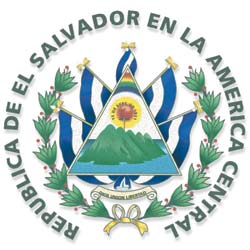 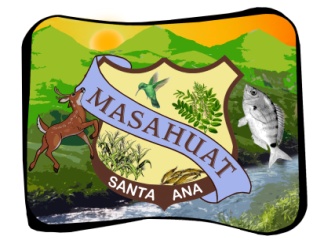 MUNICIPIO DE MASAHUAT DEPARTAMENTO DE SANTA ANAPLAN ESTRATÉGICO PARTICIPATIVO (PEP)2015 - 2020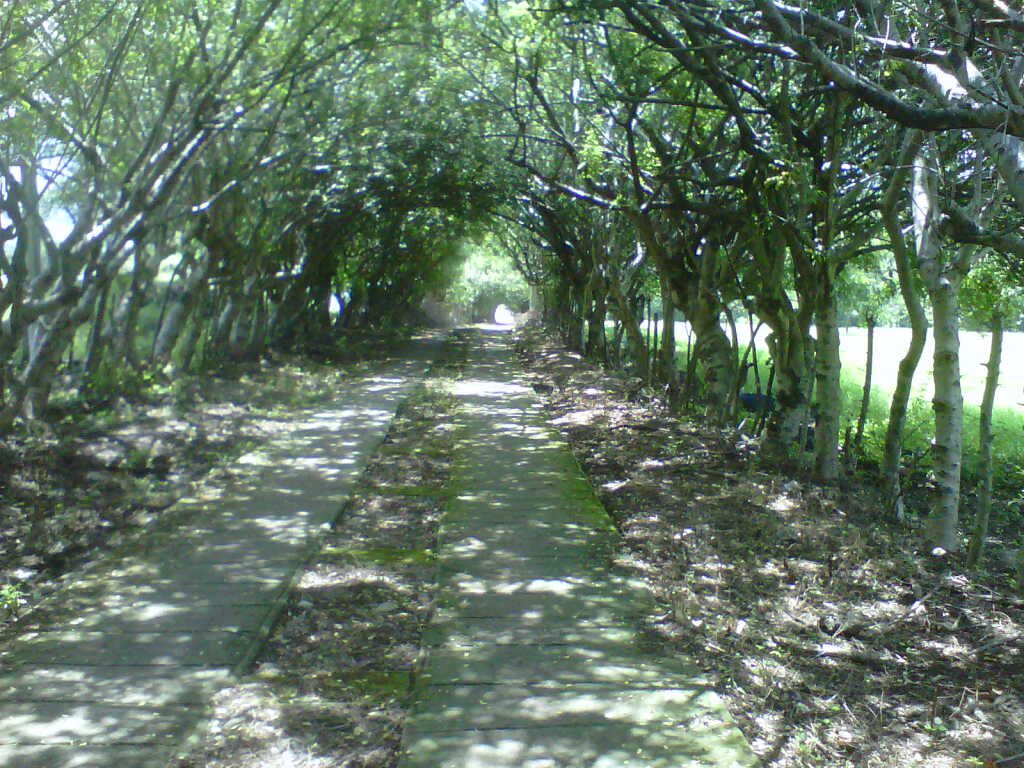 PLAN ESTRATÉGICO PARTICIPATIVONOVIEMBRE 2014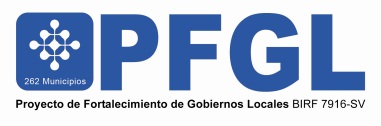 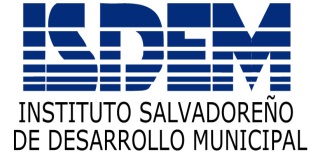 HOJA DE CRÉDITOSPLAN ESTRATÉGICO PARTICIPATIVO DEL MUNICIPIO MASAHUATPlan Estratégico ParticipativoNOVIEMBRE 2014Concejo Municipal 2012-2015 Fundación Suiza de Cooperación para el Desarrollo Técnico, SwisscontactCoordinación y Fuente de Financiamiento: Unidad Ejecutora del Proyecto (UEP)Proyecto de Fortalecimiento de Gobiernos Locales (PFGL)Acompañamiento Técnico:Instituto Salvadoreño de Desarrollo Municipal (ISDEM) Subsecretaría de Desarrollo Territorial y Descentralización (SSDT)Foto de la portada: Calle que conduce del casco urbano al caserío Cerro Las Flores, conocido como el “Túnel del Amor”“Esta publicación ha sido elaborada en el marco del Proyecto de Fortalecimiento de Gobiernos Locales (PFGL), Subcomponente 2.3 Planificación Participativa y Concertada del Territorio. El contenido es responsabilidad de Fundación Suiza de Cooperación para el Desarrollo Técnico, Swisscontact, y en ningún caso debe considerarse que refleja la opinión o puntos de vista institucional del PFGL”. ACRÓNIMOS Y SIGLASIntroducciónSe presenta la Planificación Estratégica Participativa (PEP) del Municipio de Masahuat, departamento de Santa Ana, que se realiza en el marco del Convenio de Préstamo No. 7916-SV suscrito entre el Gobierno de El Salvador y el Banco Internacional de Reconstrucción y Fomento (BIRF), denominado Proyecto de Fortalecimiento de los Gobiernos Locales (PFGL), aprobado por Decreto Legislativo No. 455 de fecha 26 de agosto de 2010 y publicado en el Diario Oficial 174 tomo No. 388 de fecha 20 de septiembre de 2010. Este proceso de formulación del PEP se enmarca dentro de la consultoría “Elaboración de planes estratégicos participativos de desarrollo del municipio con énfasis en desarrollo económico de su territorio en 40 municipios de El Salvador” Grupo N°1: Jujutla, Masahuat, Chalchuapa, Sonsonate e Izalco”, la cual es implementada  por la Fundación Suiza de Cooperación para el Desarrollo Técnico, Swisscontact, en el marco del contrato No. 38/2013 suscrito entre el PFGL y la Fundación. El PEP para el municipio de Masahuat tiene un período de vigencia de seis años, a partir de 2015 al año 2020, diseñado con el enfoque de desarrollo económico local y trabajado a partir de cuatro ámbitos: sociocultural, económico, ambiental y político institucional. El documento presenta en primer lugar, una síntesis del diagnóstico del municipio, que recoge los principales hallazgos en cada uno de los ámbitos, y las tendencias existentes relacionadas a los ejes estratégicos definidos para el municipio. Además, se presentan las definiciones estratégicas que acompañaron la formulación del PEP y fueron definidas junto con la municipalidad y población en las jornadas de capacitación y trabajo para la formulación de la planificación, como la misión, visión, ejes transversales y principios guías que constituyen la base del documento. De igual manera, una parte esencial se vuelve el portafolio de proyectos estratégicos que contienen los proyectos operativos, los montos y tiempos de ejecución, así como las actividades principales para su implementación y definición de fuentes de financiamiento a utilizar, así como el análisis financiero requerido para el cálculo y proyección de fondos; además se ha elaborado una programación multianual de cómo se planea ejecutar los proyectos durante los seis años de duración del PEP. Esto último, constituye los proyectos estratégicos que se han seleccionado participativamente para poder lograr la visión construida y que se tiene como punto de llegada luego de haber finalizado el período de vigencia del plan. Es de gran relevancia mencionar que, como toda planificación multianual, el PEP está basado en una serie de estimaciones financieras del monto disponible para inversión con el que la Municipalidad contará como asignaciones del FODES, además de otros recursos que puedan gestionarse a lo largo de la implementación de los proyectos, en este sentido, esta planificación deberá verse como una guía a seguir durante los próximos seis años, más no como algo inamovible. La planificación implica la formulación participativa de los Planes Operativos Anuales y los Planes de Inversión Participativos antes de iniciar cada período anual del PEP, dentro de los cuales podrán existir modificaciones (consensuadas participativamente), que conlleven a un cambio de prioridades y por tanto, a la realización de proyectos diferentes a los establecidos.Como herramientas complementarias al PEP se han formulado 2 estrategias, la primera para el seguimiento y evaluación del PEP y la segunda para la divulgación del PEP y su gestión; ambas con el propósito de que sean utilizadas por la municipalidad y por la Instancia de Participación Permanente que se constituirá para tal fin.Síntesis del diagnóstico del municipioBreve caracterización del municipioEl municipio de Masahuat pertenece al departamento de Santa Ana.  Su extensión territorial es de 71.23Km2, de los cuales 70.48 Km2 corresponden al área rural y 0.75 Km2  al área urbana, siendo  la Tasa de Urbanización del municipio del 14.7%. El área urbana de Masahuat se encuentra dividida en Barrio El Centro y Colonia El Progreso. Asimismo, el municipio posee 5 cantones y 17 caseríos, a continuación se muestra el detalle de los mismos:  Cuadro 1: DIVISIÓN POLÍTICO ADMINISTRATIVA DEL MUNICIPIO.Fuente: Elaboración propia con datos de la Alcaldía Municipal de Masahuat. 2014Con respecto a la población, según el VI Censo de Población y V de Vivienda 2007 , Masahuat contaba en el año 2007 con 3,393 habitantes, 1,658 (48.8%) eran hombres y 1,735 (51.2%) mujeres; el 85.3% de su población se concentraba en el área rural, viviendo en ella un total de 1,408 (48.6%) hombres y 1,487 (51.4%) mujeres a esa fecha. El resto lo componen 250 hombres y 248 mujeres que viven en el área urbana. Para el año 2014, DIGESTYC planteaba como proyección una población de 3,461 personas.Para caracterizar al municipio es de suma importancia conocer los actores que están presentes dentro de él y lo dinamizan. Además de la Alcaldía Municipal, se ubican otras instituciones locales como la Policía Nacional Civil (PNC), Juzgado de Paz, 14 Centros Escolares de los cuales uno es urbano y 13 rurales, Iglesia Príncipe de Paz, Iglesia Petecostal, Tabernáculo Bíblico, 1 Unidad de Salud, 1 Fondo Solidario para la Salud (FOSALUD) y 1 Equipo comunitario de salud familiar y especializada (ECO), Organización No Gubernamental (ONG) Aguilar Aguilar y Asociación de Municipios Trifinio. De igual manera poseen una gran relevancia los actores comunitarios que están constituidos por 9 Asociaciones de Desarrollo Comunal (ADESCOS), 7 Comités de Agua y 10 Asociaciones  Comunales para la Educación (ACE). Entre los agentes externos que apoyan al municipio se pueden mencionar ISDEM, FISDL, MAG-CENTA y CONAMYPE.Diagnóstico del municipio por ámbitoÁmbito SocioculturalMasahuat es considerado como un municipio de pobreza total Severa ya que cuenta con una Tasa de Pobreza Extrema Severa (Hogares) de 48.2 es decir el 48.2% de sus habitantes vive en condiciones de pobreza. Se conoce que existen 123 hogares en 2 Asentamientos Urbanos Precarios  (AUP).Para el municipio de Masahuat, se puede aseverar que las condiciones de servicios básicos de las viviendas constituyen un punto crítico para la población, existiendo elementos importantes a considerar: La cobertura de letrinización en la zona urbana es del 95%, y en la zona rural se tiene una cobertura de 69% (letrinas lavable con fosa en el casco urbano, letrina aboneras en la zona alta, y de hoyo seco es la más predominante) y un 31% que dispone al aire libre, lo cual representa un problema con la disposición adecuada de las excretas, así como de las aguas residuales a nivel municipal generando riesgos de contaminación en las fuentes de agua. Con respecto al abastecimiento de agua se conoce que Masahuat posee una cobertura del 96% con conexión domiciliar en todo el municipio. Existen 15 sistemas de agua y todos son de tipo comunitario, únicamente el sistema que abastece la zona urbana y 3 caseríos pertenecientes al Cantón El Carmen (Colonia Zacamil, Agua Fría y Cerro las Flores) reciben un tratamiento por cloración, los demás son conexiones desde nacimientos de agua y sin tratamiento para su potabilización. El aspecto de conectividad vial en el municipio es considerado de mucha importancia ya que no está actualmente vinculado a la red vial principal de la región, y no cuenta en su interior con vías pavimentadas, por lo que existe un sistema de calles rurales y una red de caminos vecinales que une y comunica a la mayoría de Cantones y Caseríos del Municipio, pero estos no son necesariamente accesibles.Cuadro 2: CONECTIVIDAD VIAL INTERNAFuente: Elaboración propia en base a datos Unidad de Salud de Masahuat, Santa Ana.En cuanto al tema de educación, dentro del municipio se identifican 14 centros escolares públicos, distribuidos en el casco urbano, cantones y caseríos, de los cuales, todos incluyen los niveles de educación parvularia y educación básica, pero con educación media, únicamente se cuenta en el centro escolar del casco urbano. La modalidad administrativa es la de ACE, antes Escuelas EDUCO; y los Concejos Directivos Escolares (CDE). La cantidad de docentes no da cobertura a la demanda, identificándose debilidades en la cantidad y calidad de docentes, así como de la infraestructura y accesibilidad de los centros escolares, incluso en temas de obras de mitigación, pues se vuelven vulnerables en época de invierno principalmente. Masahuat cuenta con una plantilla de 38 maestros (28 del sector público y 10 del sector privado); siendo 21 mujeres y 17 hombres. Con respecto a los índices educativos se puede mencionar que:En los rangos de edad de 15 a 24 años se conoce que la escolaridad promedio es de 6.0 y existe un 12.6% de población analfabeta, lo cual representa una situación de mejor nivel con respecto a los promedios departamentales con valores de 7.6 y 6.8% respectivamente.En los rangos de edad de mayores de 25 años se conoce que la escolaridad promedio es de 3.4 y existe un 38.2% de población analfabeta, lo cual también representa una situación de mejor nivel con respecto a los promedios departamentales con valores de 6.1 y 18.1% respectivamente.No existe información específica sobre daños ocurridos a la infraestructura de los centros escolares del municipio de Masahuat, sin embargo, debido a su considerable vulnerabilidad por inundaciones, el Cantón Honduritas y el centro escolar ahí ubicado, claramente está expuesto a este fenómeno, especialmente en invierno.Con respecto al tema de Salud, Masahuat cuenta con el siguiente equipamiento: 1 Unidad Comunitaria de Salud Familiar (UCSF), 1 FOSALUD (en las mismas instalaciones que la Unidad de Salud), 1 ECO Familiar, 1 laboratorio, 1 farmacia. Un tema importante a destacar en Masahuat es la desnutrición se conoce que la tasa es de  25.9%, convirtiéndolo en el segundo municipio del departamento de Santa Ana con el mayor nivel de desnutrición, solamente después de Santiago de la Frontera.Acerca del tema de seguridad se puede mencionar que en el municipio  existe un puesto de PNC en el casco urbano, con 7 agentes y 1 cabo. Entre los hechos delictivos más comunes se tiene el hurto, robo y casos de violencia intrafamiliar. Estos casos son poco frecuentes y los casos de violencia intrafamiliar, son pocas las denuncias. Dentro de los factores de riesgo social se tienen: presencia de centros de tolerancia como abarroterías, cantinas, salas de juego, billares y cervecerías; además se conoce de puntos donde se vende, consume y movilizan drogas. Presencia de Maras o pandillas, en menor grado.En cuanto al patrimonio cultural y natural, el municipio de Masahuat cuenta con 3 lugares con vestigios arqueológicos: en San Sebastián, la Poza el Fraile sobre el Río Lempa y alrededores de municipio, además de áreas naturales como el Túnel del Amor, la cascada El Salto ubicados en el caserío Cerro Las Flores, el Río Lempa y el Río El Desagüe, que bordean el municipio. En el tema de las tradiciones vale la pena destacar el tema de la Celebración de la iglesia católica a la Virgen de la Asunción el 15 de agosto, así como sus fiestas patronales en honor a la Virgen de la Luz del 5 al 8 de marzo que forman parte de la cultura del municipio.Ámbito EconómicoDe manera global, la Población Económicamente Activa (PEA) en Masahuat es el 40.10% de la población total y se posee una tasa de dependencia demográfica de 83 dependientes por cada 100 activas . Al observar los rangos de edad de la PEA, son mayoritarios aquellas mujeres entre los 21 a 50 años y los hombres entre 16 a 50 años.La agricultura es la principal actividad económica en el municipio, identificando como principales cultivos el maíz, maní, frijol y maicillo. El producto resultado de esta actividad se utiliza para el consumo familiar, dejando parte del producto para la comercialización. Para ello, a falta de centros de comercio, agencias o acciones direccionadas a promover espacios de comercialización dentro del municipio, los productores deben de salir del municipio y trasladar los productos a municipios aledaños. También es importante mencionar que en Masahuat hay otras actividades económicas de menor escala como la pesca, ganadería, apicultura y la producción láctea, con un alto potencial de desarrollo. Asimismo, se han logrado identificar algunas actividades económicas relevantes para la promoción del desarrollo del municipio como las siguientes: turismo, artesanías, servicios ambientales, transporte por agua (ferris, lanchas), cultivo de productos agrícolas no tradicionales (coco, maní, yuca). De manera transversal para poder activar el potencial económico de las actividades mencionadas, es un requisito fundamental la formación técnico-productiva, la sensibilización sobre la asociatividad y organización productiva, así como también la sensibilización sobre temáticas ambiental y sectores de población (mujeres y jóvenes). En cuanto al tema del empleo dentro del municipio de Masahuat existen múltiples condicionantes para el mismo, pero cuatro de ellas son las de mayor impacto: la primera consiste en la difícil accesibilidad al municipio: Masahuat ya que como se mencionó anteriormente este no posee buena conectividad vial interna y externa lo cual genera altos costos de transporte, limita un comercio directo o la búsqueda de mejores condiciones de venta y compra de la producción agrícola del municipio. La segunda condicionante está ligada a un tejido empresarial no desarrollado ya que no existe organización productiva, lo cual conlleva a una competitividad limitada. Además, las iniciativas de negocio son principalmente de subsistencia y a nivel familiar, cabe mencionar también la inexistencia de empresas medianas y grandes, que podrían generar un dinamismo económico. La tercera condicionante es el débil fomento de la producción local ya que no se cuenta con un acompañamiento para el desarrollo de nuevas acciones productivas,  para la diversificación ni facilidades de apoyo financiero. Y como última condicionante se puede mencionar la inexistencia de un mercado local para la comercialización del producto agrícola y así desarrollar espacios que propicien el comercio a nivel municipal.Por otro lado, el municipio de Masahuat posee distintas ventajas comparativas y competitivas que facilitan el desarrollo del territorio las cuales se mencionan a continuación:Cuadro 3: VENTAJAS COMPARATIVAS Y COMPETITIVAS  DEL MUNICIPIO DE MASAHUATFuente: Elaboración propia, 2014               Ámbito AmbientalEl municipio de Masahuat se encuentra situado en la parte alta de la cuenca hidrográfica del río Lempa, el cual es uno de los tantos ríos que lo atraviesa, como el río Desagüe y las muchas quebradas que enriquecen el sistema hidrográfico, siendo su principal utilización para el uso doméstico, consumo humano y animal. Además, el municipio se encuentra ubicado en la región Trifinio, en el cual se encuentra el cerro Capullo-Teosinte (el cual se extiende hasta el municipio de Santa Rosa Guachipilín) y el cerro Masahuat, este complejo de cerros posee una cantidad considerable de nacimientos de agua y remanentes de bosque seco tropical, que tienen múltiples usos como fuente de bosque, medicinas, alimento y proteína animal.Dentro de la conservación ambiental en el municipio de Masahuat debe abordarse el tema de la contaminación de agua, superficiales y subterráneas ya que se conoce que dentro de las principales causas  de la misma se encuentra la falta de letrinas, el manejo de desechos sólidos, la disposición final de las aguas residuales, uso excesivo de productos agroquímicos y su mala disposición final. También se presenta la degradación suelo productivo, ocasionado entre otras causas al uso excesivo de la quema como método agrícola, la utilización de leña como combustible, el uso excesivo de agroquímicos en la producción de granos básicos, la tala indiscriminada y sin control, así como las actividades de pesca y caza, sin regulación. Un tema importante a abordar en el ámbito ambiental es la mitigación de riesgos ya que muchas familias se encuentran afectadas por los distintos fenómenos naturales. En este sentido debe mencionarse que las principales zonas en riesgo de deslizamiento e inundaciones son las que están ubicadas sobre el recorrido del Río Lempa, además de las viviendas construidas cercanas a quebradas, río o sobre los bordes de las calles en mal estado. Específicamente los caseríos ubicados en los cantones de La Joya, La Ruda y Honduritas, con una susceptibilidad Alta y Moderada.Ámbito Político InstitucionalDurante la etapa de diagnóstico del municipio se identificaron las Fortalezas, Debilidades, Oportunidades y Amenazas (FODA) de la municipalidad. Esto se trabajó, con las unidades de la alcaldía y personas del Concejo Municipal. Cuadro 4: FODA, ALCALDÍA MUNICIPAL DE MASAHUATFuente: Elaboración propia con base en información taller FODA. Fecha (18/06/2014)En cuanto a la gestión financiera municipal puede mencionarse que la Alcaldía Municipal de Masahuat generó para el año 2013 solamente un 7% de los Ingresos Totales Percibidos. Considerando que menos de la décima parte del total de sus ingresos son generados a partir de la dinámica local del municipio, de lo anterior se puede inferir  que la autonomía financiera es de bajo nivel. Figura 1: Autonomía financiera. Período 2009-2013Fuente: Elaboración propia con base a información brindada por la MunicipalidadPrincipales tendenciasA partir de lo expuesto anteriormente en cada ámbito se puede mencionar que las principales tendencias encontradas en el municipio de Masahuat son:Cuadro 5: PRINCIPALES TENDENCIAS POR ÁMBITOFuente: Elaboración propia 2014 con base a información recopilada en los talleres participativos con el GG durante la fase de diagnóstico. Julio 2014.Definiciones estratégicasDurante la fase de formulación del documento de Planificación Estratégica Participativa (PEP) del municipio se realizaron una serie de sesiones de trabajo con el Grupo Gestor (GG), constituido por representantes de comunidades, sectores representativos y la Municipalidad, en las cuales se establecieron los diferentes componentes estratégicos del presente Plan: principios guías, ejes transversales, visión, misión, objetivos de desarrollo, ejes estratégicos, programas y proyectos  todo ello como  base del proceso de planificación que marcará los pasos siguientes en el desarrollo del municipio en los próximos 6 años.De esta manera, los principios guías determinados participativamente por el GG son:Figura 2: Principios guía del PEP.Fuente: Elaboración propia 2014 con base a información recopilada en los talleres participativos con el GG durante la fase de formulación del PEP. Agosto 2014.Asimismo, parte importante de la construcción del PEP fue la determinación de aquellos ejes transversales que acompañarán la planificación y serán parte esencial a la hora de la implementación del PEP. Figura 3: Ejes transversales del PEPFuente: Elaboración propia 2014 con base a información recopilada en los talleres participativos con el GG durante la fase de formulación del PEP. Agosto 2014.A continuación se presentan las definiciones estratégicas principales que el PEP contendrá.Visión del municipioComo visión del municipio se construye una idea colectiva que refleja el punto de llegada luego de haber implementado todas las actividades planificadas, es decir, es una imagen ideal de cómo el municipio deberá encontrarse dentro de seis años. Esta visión fue generada a partir de discusiones colectivas junto al Grupo Gestor y la Municipalidad y es presentada a continuación:Figura 4: Visión del municipio de MasahuatFuente: Elaboración propia 2014 con base a información recopilada en los talleres participativos con el GG durante la fase de formulación del PEP. Agosto 2014.Misión del municipioLa misión surge de la identificación de las necesidades a transformar, de los elementos que componen el municipio y de las estrategias para lograr el objetivo. En talleres, el Grupo Gestor y la Municipalidad definieron la siguiente misión del PEP: Figura 5: Misión del municipio de MasahuatFuente: Elaboración propia 2014 con base a información recopilada en los talleres participativos con el GG durante la fase de formulación del PEP. Agosto 2014.Objetivos de desarrolloUn paso importante en la Planificación Estratégica es la definición de los objetivos de desarrollo, que marcarán los grandes alcances que desde cada uno de los ámbitos que comprende el PEP, se quieren obtener.Objetivo de desarrollo del Ámbito SocioculturalContribuir al desarrollo integral de las familias de Masahuat mediante la mejora de las condiciones de acceso a servicios básicos, saneamiento, convivencia y conectividad vial.Objetivo de desarrollo del  Ámbito EconómicoPotenciar la competitividad del municipio a través del fortalecimiento de capacidades del tejido productivo y la diversificación de las actividades económicas que generen nuevas oportunidades de empleo y autoempleo para la población.Objetivo de desarrollo del Ámbito AmbientalMejorar la calidad ambiental del municipio y la gestión del riesgo, fortaleciendo acciones de sensibilización y organización de la población e implementando alternativas de saneamiento.  Objetivo de desarrollo del Ámbito Político InstitucionalFortalecer las capacidades organizativas y administrativas de la Municipalidad que faciliten una gestión más eficiente y efectiva para la prestación de servicios municipales de calidad que contribuyan al desarrollo del municipio y al mejoramiento de la calidad de vida de sus habitantes. Ejes estratégicosA partir de los hallazgos encontrados en la etapa diagnóstica como resultado de los grupos focales comunitarios llevados a cabo, la intensa investigación bibliográfica y en terreno realizada, y tomando como referencia los principales problemas y necesidades de las comunidades urbanas y rurales; se han determinado los ejes estratégicos a ser desarrollados dentro del presente PEP, sobre los cuales se construyeron programas a implementar para el abordaje de estas necesidades y problemas, junto con los objetivos a lograr. Los ejes estratégicos definidos por cada uno de los ámbitos que comprende el PEP son:Figura 6: Ejes estratégicos del municipio de MasahuatFuente: Elaboración propia 2014 con base a información recopilada en los talleres participativos con el GG durante la fase de formulación del PEP. Agosto 2014.Programas	A partir de estos ejes estratégicos la Municipalidad junto con el Grupo Gestor ha definido los siguientes programas que comprenderán una serie de proyectos estratégicos, los cuales a su vez se desglosarán en proyectos operativos. Figura 7: Programas del municipio de MasahuatFuente: Elaboración propia 2014 con base a información recopilada en los talleres participativos con el GG durante la fase de formulación del PEP. Agosto 2014.A continuación se presenta la descripción de cada uno de los programas señaladosProgramas, objetivos y proyectos estratégicos del ámbito socioculturalDescripciónEste programa pretende solventar dos de las necesidades principales que condicionan el nivel de vida de una familia en Masahuat: el acceso a servicios sanitarios adecuados y el acceso a agua potable en calidad y cantidad. El programa contiene dos proyectos estratégicos y cada uno de ellos se deriva en  proyectos operativos. El proyecto estratégico 1 denominado Letrinización del municipio de Masahuat: busca solventar la ausencia de servicios sanitarios, ya que esta representa un problema que afecta la salud, el medioambiente y el desarrollo social. El proyecto espera satisfacer esa necesidad con la construcción de 350 letrinas en el municipio, divididas según necesidad en todas las comunidades. Se pretende que junto con la población se identifique la cantidad y condición para que de esa forma, la priorización se realice con la participación de todas las familias. El proyecto incluye la selección del tipo de letrina a construir, esperando que responda a las características del territorio y condición de la familia, disminuyendo los impactos al ambiente y la salud. Durante el proyecto se trabajará con las familias beneficiadas y las comunidades para fortalecer su organización y relaciones internas de cooperación. Se incluirán actividades de sensibilización ambiental y protección de recursos. El proyecto estratégico 2 se denomina Acceso al agua potable como detonante para el desarrollo de la calidad de vida en el municipio de Masahuat: Con la atención a esta necesidad se busca dar asistencia técnica a las administraciones de los sistemas de agua comunitarios, para analizar su diseño, evaluar su funcionamiento y determinar los cambios necesarios para mejorar el servicio de los sistemas de agua, tanto a nivel administrativo como operativo. Comprende  capacitaciones en administración, cobro, ajuste de tarifa, plomería y mantenimiento del sistema. Se incluyen 8 sistemas comunitarios existentes en el municipio que benefician a 9 comunidades.  Para el programa es indispensable buscar las alianzas con organismos e instituciones nacionales como internacionales, que cuenten con experiencia en las áreas y sirvan de apoyo a la implementación de los proyectos, de forma financiera o con la asistencia  técnica. Objetivo estratégicoMejorar la cobertura y calidad de los servicios básicos para generar mejores condiciones de vida en los habitantes del municipio de Masahuat.Objetivos específicosObjetivo específico 1: Mejorar el acceso a servicios sanitarios adecuados a las familias en las comunidades del municipio de Masahuat.Letrinización del municipio de Masahuat.Objetivo específico 2: Brindar acompañamiento para mejorar la calidad, organización y gestión administrativa de los sistemas de agua comunitarios del municipio de Masahuat.Acceso al agua potable como detonante para el desarrollo de la calidad de vida en el municipio de Masahuat.DescripciónCon este programa se busca resolver el problema de conectividad de Masahuat, el cual depende de las vías de acceso de otros municipios, para poder ingresar y salir del mismo. El municipio de Masahuat, cuenta con vías de acceso transitable por automóvil, autobús, peatonal y por agua. Además, cuenta con puentes que conectan cantones y caseríos, complementado, por calles que lo atraviesan y conectan con los municipios de Texistepeque y Santa Rosa Guachipilín. Todas las vías del municipio requieren de mantenimiento periódico o de soluciones a largo y mediano plazo, para lo cual se ha pensado en la implementación de un programa que pueda interconectar al municipio con accesos en buen estado y el mantenimiento periódico de estos, los cuales suelen ser impactados por el invierno año tras año. La necesidad es la segunda más priorizada por las comunidades, por lo que se ha hecho una distribución de los tramos a reparar o dar mantenimiento durante los 6 años de duración del PEP. El tema de vías de acceso en mal estado impacta tanto a las actividades económicas, como a las sociales del municipio, incrementando los costos en el tema de transporte de personas y productos, transformándose en una limitante para el desarrollo del territorio. Para la ejecución de este programa y sus proyectos se cuenta con fondos directos de la municipalidad y un calendario de ejecución. Objetivo estratégicoDesarrollar la infraestructura vial para facilitar el acceso a mejores oportunidades sociales, económicas y productivas a las comunidades del municipio de MasahuatObjetivos específicosObjetivo específico 1: Generar condiciones infraestructurales que contribuyan al desarrollo de las actividades sociales y económicas de los habitantes de Masahuat.Mejora de las vías de acceso del municipio de MasahuatDescripciónComo parte esencial del desarrollo de las comunidades y su población se ve el tema de acceso a la recreación, el aprovechamiento de los recursos naturales abundantes en el municipio para el esparcimiento y el fomento de la convivencia ciudadana de una forma sostenible y de beneficio para la población local y aledaña. Esto puede potenciar el impulso de actividades turísticas para la atención de visitantes externos, pero para ello se requiere de la inversión en condiciones que permitan su aprovechamiento. En este sentido, y partiendo de los recursos disponibles, se implementarán proyectos complementarán las iniciativas existentes como la adecuación de la zona de playa frente al río Lempa, arreglos en casas, construcción de zonas recreativas, arreglos de canchas deportivas, adecuación de zonas de uso público, entre otros. Con esto se busca generar las condiciones mínimas para el sano esparcimiento, reunión comunitaria y la práctica del deporte.Objetivo estratégicoPromover la convivencia social y el sano esparcimiento, estimulando actividades  recreativas, culturales y artísticas para optar a un desarrollo integral de las comunidades del municipio de Masahuat.Objetivos específicosObjetivo específico 1: Mejorar las condiciones de infraestructura para el desarrollo de actividades culturales y de esparcimiento que fortalezcan la convivencia ciudadanaMasahuat como un territorio fortalecido en su convivencia ciudadanaA continuación se presenta un cuadro resumen con los componentes estratégicos y operativos del ámbito sociocultural:Cuadro 6: RESUMEN DE LOS COMPONENTES ESTRATÉGICOS Y OPERATIVOS DEL ÁMBITO SOCIOCULTURAL. Fuente: Elaboración propia con base a información recopilada en sesiones de trabajo con el GG y funcionarios de la Municipalidad. 2014Programas, objetivos y proyectos estratégicos del ámbito económicoDescripciónEl municipio cuenta con pocas fuentes de empleo generadas a nivel local, por lo que se determina como importante explorar la oferta de empleo de las zonas aledañas al mismo, complementando con procesos de formación que respondan a las exigencias laborales del sector privado ubicado en dichas zonas. De igual manera, en el municipio, se puede promover la creación de iniciativas económicas que den respuesta a la demanda de la población, coordinando con las autoridades competentes u otras instancias de apoyo para identificar beneficios sobre el tema de empleo. Los proyectos a ser implementados en el marco de este programa van en la línea de la formación y generación de capacidades en la población, en temáticas dirigidas a aprender oficios y de esta forma generar iniciativas de emprendedurismo entre la población. Además de contemplar asesoría y acompañamiento a estas iniciativas, aprovechando los programas de las instituciones estatales para el fomento del empleo y autoempleo.  En este programa será indispensable la gestión de apoyo de instancias nacionales y locales presentes en la región de occidente, para la gestión de los proyectos a ser ejecutados.  Objetivo estratégico Estimular el desarrollo de nuevas actividades económicas coordinando con instancias pertinentes en la gestión de capacitación y apoyo al empleo y autoempleo.Objetivos específicosObjetivo específico 1: Mejorar la empleabilidad de los habitantes de Masahuat, mediante la formación vocacional adecuada a la demanda laboral local.Formación vocacional y en emprendedurismoDescripciónEl programa busca aprovechar todas aquellas asistencias a la producción que se desarrollan desde diversas instituciones nacionales y de cooperación. El municipio cuenta con alto potencial para el desarrollo de iniciativas productivas con cultivos no tradicionales, generando oportunidades de integración en cadenas productivas existentes, fortaleciendo, de esa manera, el tejido productivo y organizativo del municipio. Este deberá ser un programa que incluya como aspecto clave la gestión de recursos con organismos competentes, complementando las acciones con fondos propios municipales. Incluye formación al productor, asistencia técnica, acceso al financiamiento, asociatividad y construcción de infraestructuraObjetivo estratégicoDesarrollar el tejido productivo a través del fortalecimiento de las condiciones económicas y productivas del municipio de Masahuat.Objetivos específicosObjetivo específico 1: Mejorar las capacidades productivas de los habitantes de Masahuat mediante proceso de capacitación y asistencia técnicaPromover el acompañamiento técnico para el desarrollo económico del municipio de Masahuat.A continuación se presenta un cuadro resumen con los componentes estratégicos y operativos del ámbito económico:Cuadro 7: RESUMEN DE LOS COMPONENTES ESTRATÉGICOS Y OPERATIVOS DEL ÁMBITO ECONÓMICOFuente: Elaboración propia con base a información recopilada en sesiones de trabajo con el GG y funcionarios de la Municipalidad. 2014Programas, objetivos y proyectos estratégicos del ámbito ambientalDescripciónEste programa consiste en el diseño de acciones a implementar en las comunidades a través de las áreas de Promoción Social y Unidad Ambiental de la Municipalidad. Estas acciones buscan incidir en las prácticas de las familias en relación a los recursos naturales, principalmente en el tema de manejo sostenible de los recursos, manejo de desechos y sensibilización al sector agrícola. Se buscará coordinar con el Ministerio de Medio Ambiente y Recursos Naturales (MARN), así como también con otras instituciones que se relacionen al tema. Asimismo, se contará con contrapartida municipal y su duración será durante los 6 años del PEP. Objetivo estratégicoDisminuir los impactos de la contaminación ambiental aplicando alternativas para la gestión ambiental en las comunidades del municipio de Masahuat.Objetivos específicosObjetivo específico 1: Generar una cultura ambiental sobre el manejo sostenible de los recursos naturales para minimizar los impactos de las actividades familiares y productivas al medio ambiente. Sensibilización ambiental a la población del municipio de Masahuat para el manejo sostenible de los recursos naturales.DescripciónEl mal manejo de los desechos, tanto líquidos como sólidos, representa un reto para el municipio, por lo que es indispensable invertir en alternativas sostenibles de reutilización, reciclaje, reducción y separación de los desechos. En este sentido, aprovechando los recursos existentes y dinamizando las áreas de Promoción Social, Unidad Ambiental municipal y Planta de Compostaje, se buscará integrarles en todas las actividades a realizarse dentro del proyecto estratégico de este programa. El presente programa posee componentes de sensibilización a la población, aplicación de técnicas de reciclaje, talleres y la construcción de infraestructura. Se requerirá de gestión de recursos para completar lo planificado, lo cual complementará a los fondos municipales planificados a ser asignados. Objetivo estratégicoMejorar las condiciones de saneamiento en las comunidades del municipio de Masahuat, empleando alternativas sostenibles y viables de manejo integral de las aguas grises, negras y desechos sólidos que respondan a las características del territorio. Objetivos específicosObjetivo específico 1: Desarrollar las condiciones de infraestructura y de información para que la población  maneje  adecuadamente  los desechos en el municipio. Manejo integral de los desechos en el municipioDescripciónEste programa tendrá como base la aplicación del Plan de Gestión de Riesgos elaborado con apoyo del Proyecto de Fortalecimiento de Gobiernos Locales (PFGL) en 2014, el cual integra la parte de formación, capacitación y equipamiento de todo el sistema de respuesta que debe existir a nivel municipal, además de obras de mitigación en el territorio. Las acciones comprendidas dentro de este programa incluyen el equipamiento de la municipalidad con maquinaria de trabajo que permita dar respuesta inmediata en casos de emergencia, además de la preparación a las comunidades en el manejo de riesgos, ya que son las primeras en activarse ante cualquier evento. Parte fundamental del programa son las acciones anuales que se contemplan, de mantenimiento de puntos vulnerables en las vías de acceso, puentes hamacas; teniendo un carácter preventivo. Además, todos los proyectos tendrán en cuenta el factor de riesgo y sus acciones de recuperación.  Objetivo estratégicoDesarrollar la base organizativa y de formación a todos los niveles para la aplicación de la estrategia de gestión de los riesgos en el municipio de Masahuat.Objetivos específicosObjetivo específico 1: Generar conocimientos y capacidades dentro de las comunidades para la implementación de acciones de prevención y mitigación de los riesgos. Implementación de la estrategia de gestión integral de los riesgos en el municipio de Masahuat.A continuación se presenta un cuadro resumen con los componentes estratégicos y operativos del ámbito ambiental:Cuadro 8: RESUMEN DE LOS COMPONENTES ESTRATÉGICOS Y OPERATIVOS DEL ÁMBITO AMBIENTALFuente: Elaboración propia con base a información recopilada en sesiones de trabajo con el GG y funcionarios de la Municipalidad. 2014Programas, objetivos y proyectos estratégicos del ámbito político institucionalDescripciónCon el programa se espera fortalecer la gestión de la Municipalidad, tanto organizacional interna como de prestación de los servicios hacia la población, a través del acompañamiento de instituciones de apoyo a gobiernos locales para cumplir con los procesos municipales, adquisición de equipamiento y fortalecimiento de capacidades del personal. Este es un proceso ya iniciado y se pretende dar continuidad a las acciones, apostando a incrementar las relaciones de cooperación y coordinación, tanto a nivel municipal, regional, nacional e internacional. Los proyectos operativos se centran en fortalecer dos áreas, la organizacional-administrativa y la otra es la mejora en la prestación de los servicios municipales, en cuanto a calidad y cobertura.  Todas estas necesidades fueron recabadas en el proceso de elaboración del análisis de FODA con diversos funcionarios y funcionarias de la Municipalidad. Objetivo estratégicoBrindar las herramientas, material y equipo requerido en la atención de las demandas de la población, fortaleciendo el recurso humano para mejorar la gestión municipal. Objetivos específicosObjetivo específico 1: Fortalecer la gestión municipal de Masahuat incrementando sus capacidades para mejorar la administración y organización interna.  Fortalecer la capacidad organizativa y administrativa de la gestión municipal de MasahuatObjetivo específico 2: Ampliar cobertura y calidad en la prestación de los servicios municipales. Fortalecimiento de la capacidad municipal para la prestación de los servicios Cuadro 9: DEFINICIÓN DE EJES ESTRATÉGICOS  DEL ÁMBITO POLÍTICO INSTITUCIONALFuente: Elaboración propia con base a información recopilada en sesiones de trabajo con el GG y funcionarios de la Municipalidad. 2014Criterios de selección y priorización de proyectosLos criterios de selección y priorización de los proyectos a integrar el PEP, se definieron con las autoridades municipales, siendo estas las responsables de la administración municipal y de la implementación de procesos ya establecidos para este tipo de trabajo. Estos criterios fueron aplicados, en un primer momento, dentro de cada uno de los grupos focales comunitarios realizados con el objetivo de obtener una primera priorización de las problemáticas a nivel de comunidad. Luego de esto, se sistematizaron los resultados de los grupos focales comunitarios y se obtuvieron las 20 problemáticas principales encontradas a nivel de municipio. En este sentido, junto al Grupo Gestor, se utilizaron nuevamente los criterios de priorización para seleccionar las 10 problemáticas principales que serían las abordadas dentro del PEP. Posterior a esto, se trabajó la base de datos de los problemas y proyectos, según comunidad y priorización obtenida y es aquí donde, considerando los criterios se seleccionan aquellos proyectos que se vinculan a las necesidades priorizadas por el Grupo Gestor y son generales para el municipio. Por último, se realizó un ejercicio de análisis de recursos y prioridades junto con diversas unidades técnicas de la Municipalidad para establecer finalmente los programas y proyectos estratégicos en cada uno de los ámbitos, los cuales concuerdan con las posibilidades de la Municipalidad. De esta manera, para el caso de Masahuat se posee un total de 9 programas, 11 proyectos estratégicos y una variedad de proyectos operativos a ser ejecutados durante el período del 2015 al 2020. Los criterios utilizados fueron los siguientes: Recursos disponibles: capacidad financiera de la municipalidad o capacidad de gestión.Accesibilidad limitada: Lugares de difícil acceso y con necesidades insatisfechas.Población a beneficiar: Mayor cantidad de población a beneficiar.Impacto al ambiente: la acción que deteriora o agudiza el daño ambiental. Necesidad a responder: es una necesidad básica.Involucramiento de la comunidad: Índice de participación de la población y capacidad de apoyo. Portafolio de perfiles de Proyectos Estratégicos por programaA continuación se presentan las fichas de los proyectos estratégicos priorizados a lo largo del proceso de elaboración del Plan Estratégico Participativo, y que responden a las demandas de necesidades y problemas presentados por las diferentes comunidades del municipio de Masahuat. Ámbito socioculturalCuadro 10: FICHA DE PERFIL DE PROYECTO ESTRATÉGICO 1Fuente: Elaboración propia, 2014	Cuadro 11: FICHA DE PERFIL DE PROYECTO ESTRATÉGICO 2Fuente: Elaboración propia, 2014Cuadro 12: FICHA DE PERFIL DE PROYECTO ESTRATÉGICO 3Fuente: Elaboración propia, 2014Cuadro 13: FICHA DE PERFIL DE PROYECTO ESTRATÉGICO 4Fuente: Elaboración propia, 2014Ámbito económicoCuadro 14: FICHA DE PERFIL DE PROYECTO ESTRATÉGICO 5Fuente: Elaboración propia, 2014Cuadro 15: FICHA DE PERFIL DE PROYECTO ESTRATÉGICO 6Fuente: Elaboración propia, 2014Ámbito ambientalCuadro 16: FICHA DE PERFIL DE PROYECTO ESTRATÉGICO 7Fuente: Elaboración propia, 2014Cuadro 17: FICHA DE PERFIL DE PROYECTO ESTRATÉGICO 8Fuente: Elaboración propia, 2014Cuadro 18: FICHA DE PERFIL DE PROYECTO ESTRATÉGICO 9Fuente: Elaboración propia, 2014Ámbito político institucionalCuadro 19: FICHA DE PERFIL DE PROYECTO ESTRATÉGICO 10Fuente: Elaboración propia, 2014Cuadro 20: FICHA DE PERFIL DE PROYECTO ESTRATÉGICO 11Fuente: Elaboración propia, 2014Plan Multianual de Inversión y de Financiamiento del Plan Estratégico ParticipativoEste programa multianual de inversión y financiamiento registra de manera detallada todos los montos que cada uno de los programas, proyectos estratégicos y proyectos operativos, requieren para poder cumplir con los objetivos del presente PEP; comprende 9 programas y 11 proyectos estratégicos, divididos en los cuatro ámbitos de actuación del PEP. La inversión total para los 6 años de vigencia del PEP es de $4,011,403.09, los cuales serán financiados principalmente con el FODES pero también complementados con recursos financieros provenientes de un proceso de gestión de fondos con aliados estratégicos como instituciones públicas del Gobierno Central, ONG u organismos internacionales.Es de gran relevancia hacer notar que este es un programa que podrá ir variando a lo largo de los 6 años de ejecución, a partir del monitoreo y evaluación que se haga del PEP y que en esa medida en los Planes Operativos Anuales (POA) se reflejarán los ajustes que sean necesarios.Con el objetivo de visualizar la ejecución financiera de los programas establecidos dentro del presente PEP, se presenta el siguiente cuadro resumen:Cuadro 21: CONSOLIDADO DE INVERSIÓN REQUERIDA PARA EL PERIODO DE EJECUCIÓN DEL PEP(Montos en US$)Fuente: Elaboración propia con base en información recopilada durante todo el proceso de elaboración del PEP. 2014Al observar el cuadro anterior se puede notar que los mayores porcentajes de fondos para implementarse durante los 6 años del PEP se encuentran en los programas número 2, 3, 5 y 9, concentrándose el 75% de todos los recursos planificados en estos cuatro programas. Por último, es importante analizar si la orientación de la inversión planificada cumple con el énfasis en desarrollo económico que debe tener el presente PEP. En este sentido, el programa 1 apoyará en el caso de los proyectos de letrinización, al empleo temporal para la construcción de letrinas y la económica local si los materiales se compran localmente. El programa 2 generará empleo temporal para la reparación, mantenimiento y construcción de  infraestructura vial del municipio, a la vez facilitará la actividad comercial al disminuir las dificultades que se derivan de tener calles en mal estado, abaratando los costos de transporte y mantenimiento de vehículos.El programa 3 generará condiciones de convivencia ciudadana que indirectamente generan un entorno propicio para poder realizar actividades comerciales y productivas dentro del municipio, sin la preocupación (a diferencia de otros territorios), de altos índices de violencia y extorsiones.Los programas 4 y 5 contemplan la generación de grandes condiciones competitivas en productores agrícolas mediante la capacitación y asistencia técnica, promoviendo el cultivo de productos no tradicionales así como el fomento a la cultura emprendedora. Estos programas buscarán generar un dinamismo en la economía local importante para poder fortalecer el tejido empresarial, actualmente muy débil. Además las mujeres se ven fortalecidas en el tema productivo.Al sumar los porcentajes de inversión de estos programas se nota cerca del 50% del presupuesto del PEP está directa o indirectamente relacionado con el desarrollo económico del municipio, fomentándolo, mejorando las capacidades de los habitantes para encontrar empleo o autoemplearse y mejorando el clima de inversión, por lo que se considera que el PEP logrará incidir en el desarrollo económico.A continuación se presenta el desglose de cada uno de los programas en sus respectivos proyectos estratégicos:Cuadro 22: PROGRAMA DE INVERSIÓN MULTIANUAL PARA  EL PROGRAMA 1Fuente: Elaboración propia con base en información recopilada durante todo el proceso de elaboración del PEP. 2014Cuadro 23: PROGRAMA DE INVERSIÓN MULTIANUAL PARA  EL PROGRAMA 2Fuente: Elaboración propia con base en información recopilada durante todo el proceso de elaboración del PEP. 2014Cuadro 24: PROGRAMA DE INVERSIÓN MULTIANUAL PARA  EL PROGRAMA 3Fuente: Elaboración propia con base en información recopilada durante todo el proceso de elaboración del PEP. 2014Cuadro 25: PROGRAMA DE INVERSIÓN MULTIANUAL PARA  EL PROGRAMA 4Fuente: Elaboración propia con base en información recopilada durante todo el proceso de elaboración del PEP. 2014Cuadro 26: PROGRAMA DE INVERSIÓN MULTIANUAL PARA  EL PROGRAMA 5Fuente: Elaboración propia con base en información recopilada durante todo el proceso de elaboración del PEP. 2014Cuadro 27: PROGRAMA DE INVERSIÓN MULTIANUAL PARA EL PROGRAMA 6Fuente: Elaboración propia con base en información recopilada durante todo el proceso de elaboración del PEP. 2014Cuadro 28: PROGRAMA DE INVERSIÓN MULTIANUAL PARA  EL PROGRAMA 7Fuente: Elaboración propia con base en información recopilada durante todo el proceso de elaboración del PEP. 2014Cuadro 29: PROGRAMA DE INVERSIÓN MULTIANUAL PARA  EL PROGRAMA 8Fuente: Elaboración propia con base en información recopilada durante todo el proceso de elaboración del PEP. 2014Cuadro 30: PROGRAMA DE INVERSIÓN MULTIANUAL PARA  EL PROGRAMA 9Fuente: Elaboración propia con base en información recopilada durante todo el proceso de elaboración del PEP. 2014Los datos arriba presentados reflejan como principal fuente de financiamiento el FODES 75% que es el asignado para inversión, en el presente caso se ha programado en base a la disponibilidad real de fondos  luego de descontar los compromisos financieros (bancarios) que la municipalidad tiene y planea adquirir en el período de vigencia del PEP. Lo anterior se realizó con el objetivo de obtener un cálculo mucho más apegado a la realidad y establecer la cantidad de proyectos que realmente pueden ser implementados de acuerdo a los recursos disponibles. A continuación se presenta un cuadro que resume la proyección que se ha estimado para los años de ejecución del PEP:  Cuadro 31: ESTIMACIÓN DE DISPONIBILIDAD DEL FODES 75% PARA EL PERIODO DE EJECUCIÓN DEL PEPFuente: Elaboración propia con base a información brindada por la Municipalidad. Julio 2014Se aclara que el monto de la transferencia FODES depende del comportamiento del Presupuesto General de la Nación, para este caso el 8% del presupuesto de ingresos corrientes estimados anualmente, distribuido entre los 262 municipios, de acuerdo a criterios ya establecidos por la Ley FODES. Por lo tanto, la cifra ha de presentar variaciones mínimas en el tiempo, las cuales deberán irse ajustando con las respectivas evaluaciones que se irán haciendo a la ejecución del PEP y su Plan Multianual de Inversiones.Cronograma de implementaciónA continuación se presenta el cronograma de implementación de los proyectos operativos de  cada uno de los programas del PEP, para facilitar el adecuado seguimiento: Cuadro 32: CRONOGRAMA DE IMPLEMENTACIÓN DEL PROGRAMA 1Fuente: Elaboración propia con base en información recopilada durante todo el proceso de elaboración del PEP. 2014Cuadro 33: CRONOGRAMA DE IMPLEMENTACIÓN DEL PROGRAMA 2Fuente: Elaboración propia con base en información recopilada durante todo el proceso de elaboración del PEP. 2014Cuadro 34: CRONOGRAMA DE IMPLEMENTACIÓN DEL PROGRAMA 3Fuente: Elaboración propia con base en información recopilada durante todo el proceso de elaboración del PEP. 2014Cuadro 35: CRONOGRAMA DE IMPLEMENTACIÓN DEL PROGRAMA 4Fuente: Elaboración propia con base en información recopilada durante todo el proceso de elaboración del PEP. 2014Cuadro 36: CRONOGRAMA DE IMPLEMENTACIÓN DEL PROGRAMA 5Fuente: Elaboración propia con base en información recopilada durante todo el proceso de elaboración del PEP. 2014Cuadro 37: CRONOGRAMA DE IMPLEMENTACIÓN DEL PROGRAMA 6Fuente: Elaboración propia con base en información recopilada durante todo el proceso de elaboración del PEP. 2014Cuadro 38: CRONOGRAMA DE IMPLEMENTACIÓN DEL PROGRAMA 7Fuente: Elaboración propia con base en información recopilada durante todo el proceso de elaboración del PEP. 2014Cuadro 39: CRONOGRAMA DE IMPLEMENTACIÓN DEL PROGRAMA 8Fuente: Elaboración propia con base en información recopilada durante todo el proceso de elaboración del PEP. 2014Cuadro 40: CRONOGRAMA DE IMPLEMENTACIÓN DEL PROGRAMA 9Fuente: Elaboración propia con base en información recopilada durante todo el proceso de elaboración del PEP. 2014Estrategia de seguimiento y evaluación del Plan Estratégico ParticipativoLa estrategia de seguimiento y evaluación de proyectos a ejecutar en el PEP tiene como objetivo ser una guía estructurada para facilitar los procesos de creación, seguimiento y evaluación de indicadores.Los proyectos planteados en el PEP se han creado a partir de la siguiente estructura:Figura 8: Estructura de proyectos planteados en el PEPFuente: Elaboración propia 2014Proceso de formulación de la base del seguimientoEl proceso comienza con la definición de ámbitos, luego se procede a la definición de los Ejes Estratégicos los cuales son líneas de acción que abarcan varios elementos dentro de un solo ámbito, al tener los ejes se definen los Programas, los cuales se componen de un conjunto de proyectos estratégicos relacionados  con un objetivo estratégico que a su vez se subdivide en uno o varios objetivos específicos, a partir de los cuales se definen los proyectos estratégicos que luego se desglosan en una serie de proyectos operativos orientados a la resolución de la problemática encontrada durante el proceso de diagnóstico. Para evaluar si se han realizado con éxito los proyectos planteados es necesario definir indicadores. Los indicadores son un parámetro utilizado para representar un asunto determinado y describen los factores que permiten observar o medir si se produce un cambio previsto. La utilidad de los indicadores es la de evaluar el logro de un objetivo Las características que deben cumplir son:Presentar fielmente los conceptos expresados en los objetivosSer manejables en términos de su complejidad y del costo para el levantamiento de datosLos indicadores a utilizar para el seguimiento y evaluación serán:Indicadores de cumplimiento: son aquellos que se utilizan para verificar si las acciones y proyectos se han realizado según las especificaciones previstas (alcance, costo, calidad)Indicadores de impacto directo: son aquellos que se utilizan para establecer si los proyectos y acciones del plan están logrando cambios en las condiciones de vida de la poblaciónAl tener formulados correctamente los indicadores se procede a verificar si se ha cumplido el logro de los objetivos planteados a mediano y largo plazo. A continuación se visualiza una propuesta de indicadores de cumplimiento e impacto para cada uno de los programas y proyectos estratégicos de los cuatro ámbitos.Cuadro 41: PROPUESTA DE INDICADORES DE CUMPLIMIENTO E IMPACTO PARA CADA UNO DE LOS PROGRAMAS Y PROYECTOS ESTRATÉGICOSFuente: Elaboración propia con base en información recopilada durante todo el proceso de elaboración del PEP. 2014Estructura organizacional para el seguimientoCon el objetivo de verificar los logros obtenidos se deberá crear una Comisión de Seguimiento la cual estará integrada por alrededor de 10 representantes de la Instancia de Participación Permanente (IPP), siendo 5 titulares y 5 suplentes. La comisión será la encargada de: Verificar el cumplimiento de indicadores, Identificar medidas de corrección, Compartir la información con los demás integrantes de la IPP para recoger ideas y mejorar la ejecución de los proyectos.Para verificar los indicadores se plantean las siguientes estrategias:Cuadro 42: ESTRATEGIAS DE VERIFICACIÓN DE INDICADORESFuente: Elaboración propia, 2014Se realizarán reuniones informativas cada cuatro meses, para presentar los alcances de los indicadores de impacto directo a las y los integrantes de la IPP.Para la presentación de los resultados obtenidos tanto de los indicadores de cumplimiento como de impacto se utilizará la siguiente matriz como herramienta de comunicación:Cuadro 43: HERRAMIENTA DE COMUNICACIÓN DE CUMPLIMIENTO DE INDICADORESFuente: Elaboración propia, 2014Estrategia de comunicaciones y gestión del Plan Estratégico ParticipativoLa estrategia de comunicaciones y gestión de recursos tiene como objetivo ser una guía estructurada para dar a conocer el PEP a los diferentes actores del municipio así como también a los externos a éste, además de obtener los recursos complementarios necesarios para su  implementación.Estrategia de comunicacionesCon el objetivo de dar a conocer los logros y avances en la implementación del PEP se creará una Comisión de Comunicaciones dentro de la IPP, que estará integrada por alrededor de 6 representantes, siendo 3 titulares y 3 suplentes. La comisión será la encargada de informar los avances y logros del PEP con los distintos actores del municipio.Para la recopilación de la información a comunicar, la  comisión se reunirá cuatrimestralmente con los funcionarios de la municipalidad y la Comisión de Seguimiento para poder recabar los datos sobre la ejecución del PEP utilizando la siguiente herramienta:Cuadro 44: HERRAMIENTA DE COMUNICACIÓN DEL ESTADO DE LOS PROYECTOSFuente: Elaboración propia, 2014En la columna de comentarios se hará un breve resumen de:Si el proyecto/programa ha sido finalizado: los resultados obtenidosSi está en ejecución: etapa por la cual se encuentra Si está por ejecutar: se señalarán las razones del atraso en la ejecución y fecha prevista de inicio.La estrategia de comunicación se manejará en dos niveles:Nivel externo que es la comunicación hacia los actores públicos, privados y externos que tienen incidencia en el municipio.Nivel interno que es la comunicación hacia los actores comunitarios y funcionarios de la municipalidad.Estrategia a nivel externaInicialmente, es importante tener acciones de difusión del PEP, con el objetivo de respaldar socialmente y la búsqueda de coordinación para su implementación. Para lo cual se propone la realización de una asamblea de presentación o lanzamiento del PEP y su vigencia donde se invitarán a los diferentes actores del municipio, esperando se sumen al esfuerzo y se faciliten procesos de coordinación interinstitucional, que aporten a la implementación del PEP y al logro de los objetivos y la visión. En este punto será importante que se elabore un boletín resumen del PEP que pueda ser socializado en esta asamblea.Se le dará seguimiento, por parte de la IPP y la municipalidad, a los compromisos adquiridos por los actores para concretar las acciones a través de reuniones o sesiones de trabajo. Como producto del seguimiento y evaluación se puede actualizar cada año el boletín resumen y socializarlo con todos los actores involucrados.Los avances se deberán promocionar a través de cualquier medio público ya sea impreso o digital (página web de la municipalidad, redes sociales etc) a la cual la municipalidad tenga acceso, con el doble objetivo de comunicar los avances obtenidos y de brindar información a cualquier entidad interesada en aportar recursos financieros, técnicos o materiales para la implementación del PEP.Estrategia a nivel internaComo primer paso, será dar a conocer el PEP a las diferentes áreas de la municipalidad, a través de reuniones internas (las cuales se realizarán dos veces al año), donde se presentará el resultado del mismo, identificando acciones o actividades en las cuales se integrarán estas áreas según lo requiera lo planificado en el PEP. Es importante la apropiación del documento a todos los niveles, empleados, jefaturas y concejo municipal,  importante resultaría que cada empleado contara con al menos el boletín resumen del PEP y sus actualizaciones anuales (para este fin puede gestionarse apoyos de Universidades). Estos deberán estar vinculados con todas las actividades de la estrategia a nivel externa.En este punto, será de vital importancia que exista una persona de la municipalidad responsable del tema de comunicaciones, persona que podría ser la misma que sea la responsable de la gestión de recursos (se estima que un 10% del nivel de esfuerzo dedicado a esta actividad sería suficiente para lograr los objetivos).Otra acción será la de compartir los resultados del PEP con los actores comunitarios en asamblea general dos veces al año, con el fin de que las comunidades se preparen para el período de ejecución de los proyectos que les beneficien. En este sentido, se hará una presentación con toda la información sobre los avances, retrasos, fondos, etc. de la gestión del PEP (Rendición de cuentas). Para esta asamblea se necesitará el apoyo de la Municipalidad en la convocatoria y el establecimiento donde se realizará dicha reunión.Estrategia de gestión de recursosDebido a los limitados recursos y a la eficiencia en la articulación de esfuerzos que debe existir en cualquier territorio, se hace necesario establecer un mecanismo de trabajo que tenga como finalidad gestionar recursos (financieros y de otro tipo) para poder efectuar en su totalidad todos los proyectos establecidos dentro del PEP.Métodos de gestión de recursosA manera de síntesis, se pueden establecer dos metodologías para la gestión de recursos que cualquier institución puede seguir, en este caso la Municipalidad:Gestión directa: Se realiza un acercamiento proactivo a diferentes actores previamente identificados como potenciales aliados estratégicos para presentar el PEP en general y particularmente las actividades planificadas en los ámbitos de acción del actor visitado.Gestión competitiva: En este punto, se realiza un seguimiento constante de los concursos de fondos no reembolsables que realizan una variedad de instituciones públicas, multilaterales y cooperantes para determinar si la Municipalidad es elegible. Paralelo a esto se deberá tener un portafolio de propuestas de proyectos, los cuales luego podrán ser adaptados/complementados a los formatos que cada institución posee.Es importante mencionar que a nivel operativo se hace imperante que la Municipalidad pueda invertir al menos el 25% del nivel de esfuerzo mensual de una persona de la municipalidad para que la gestión de recursos sea eficaz dentro de un tiempo razonable. De igual manera, esta persona deberá tener conocimientos y aptitudes específicas para poder realizar un trabajo exitoso. El perfil mínimo de la persona con esta responsabilidad se detalla a continuación:Cuadro 45: PERFIL DE GESTOR DE RECURSOS PARA EL PEP Fuente: Elaboración propia, 2014A pesar de lo anterior, aunque una persona sea la responsable de llevar a cabo el proceso de gestión de recursos, será una tarea en equipo en donde prácticamente todos los funcionarios de la Municipalidad deberán aportar a la consecución de este objetivo. De igual manera, deberá conformarse una Comisión de Gestión de Recursos dentro de la IPP que pueda apoyar en aspectos operativos a la persona encargada por parte de la municipalidad, la cual debería estar conformada por alrededor de 4 miembros (2 titulares y 2 suplentes). Esta comisión debería reunirse de manera trimestral para recibir avances en el proceso de gestión de recursos, así como también deberá acompañar en actividades específicas, cuando sea necesario. Como ya se mencionó anteriormente, la persona encargada de la gestión de recursos dentro de la Municipalidad podría ser la encargada de apoyar a la Comisión de Comunicaciones de la IPP.Procesos para la gestión de recursosEn este punto, de manera breve, se presenta el flujo de procesos que se debería seguir en los dos tipos de metodologías de gestión de recursos presentadas anteriormente, con el objetivo de facilitar su comprensión e implementación:Gestión Directa:Figura 9: Proceso de gestión directa de recursosFuente: Elaboración propia, 2014Dentro de la gestión directa, la realización proactiva de acercamientos con diversos actores que pudieran aportar recursos para la implementación del PEP requiere de varios procesos y sub-procesos. De esta manera, se describen brevemente cada uno a continuación:Identificación y clasificación de actores por afinidad temática y experiencia previa: En este proceso a partir de un análisis de identificación de actores (utilizando como base la establecida durante la fase de diagnóstico del proceso de formulación del PEP), se procede a clasificar a los mismos por los criterios mencionados. En este punto, se propone la siguiente matriz para calificarlos y clasificarlos:Cuadro 46: MATRIZ DE CALIFICACIÓN Y CLASIFICACIÓN DE ACTORES POR AFINIDAD TEMÁTICA Y EXPERIENCIA PREVIAFuente: Elaboración propia, 2014A partir de las calificaciones obtenidas se pueden clasificar a los actores para ser abordados con una intensidad diferente:Cuadro 47: FORMA DE ABORDAJE DE ACTORESFuente: Elaboración propia, 2014Elaboración de plan de trabajo para la gestión de recursos: Este proceso consta de realizar un plan de acción con fechas específicas para la realización de las actividades acordes a la forma de abordaje establecida para cada actor.Implementación de visitas: En este punto se realizan todas las actividades establecidas en el proceso anterior.Implementación de seguimiento: Una vez realizado el proceso de implementación de visitas, se hará necesario un seguimiento constante el cual retome los contactos establecidos. En este punto, el seguimiento deberá realizarse al menos una vez por mes de manera telefónica y/o correo electrónico. Si durante el seguimiento existe alguna reacción positiva a lo presentado durante el primer contacto se deberá proceder a realizar una propuesta de proyecto ya de manera específica. Este propuesta deberá contener como mínimo los siguientes elementos (a menos que exista un formato especifico del actor para tal efecto):Objetivos y justificación de la propuesta: Especificar lo que pretende lograr el proyecto en cuestión y la razón que justifica el proyecto a desarrollar (de 1 a 2 páginas)Descripción del proyecto: Detalle de componentes y actividades a realizar para el cumplimiento de los objetivos establecidos. Aquí se incluye un cronograma de actividades. (de 3 a 5 páginas).Presupuesto: Presupuesto necesario para la ejecución de todo el proyecto, especificando las fuentes de financiamiento y haciendo énfasis en los recursos que son solicitados al actor en cuestión. (de 1 a 2  páginas).Por el otro lado, en caso de recibir una respuesta desfavorable, la documentación recopilada mediante el contacto realizado debe archivarse y establecer una fecha para retomar el proceso (generalmente 6 meses a 1 año). Gestión Competitiva:Figura 10: Proceso de gestión competitiva de recursosFuente: Elaboración propia, 2014La gestión competitiva está basada en la búsqueda de convocatorias a fondos no reembolsables lanzados por instituciones públicas, privadas o (mayoritariamente) por organismos multilaterales y cooperantes internacionales. A continuación, se describen brevemente cada uno de los procesos principales:Identificación y seguimiento de convocatorias: Este proceso consta de realizar una búsqueda constante (1 vez por semana) en diversos medios para identificar convocatorias abiertas. Principalmente se proponen dos medios:Prensa escrita (revisión diaria de la sección de licitaciones en donde generalmente aparecen las convocatorias de fondos no reembolsables.Sitios web especializados, principalmente www.devex.com en donde constantemente se publican las convocatorias para varios países del mundo, incluidos El Salvador.Revisión de términos de convocatorias abiertas: En este punto, al tener ya los términos de las convocatorias abiertas identificadas en el proceso anterior, se deberá verificar la elegibilidad de la Municipalidad (como institución solicitante) y del proyecto (como actividad a financiar). De igual manera establecer la conveniencia, ya que en algunos casos se solicita una contrapartida en efectivo, la cual podría estar fuera de las posibilidades de la Municipalidad en ese momento.Formulación de propuesta: Al concluir que si existe elegibilidad y conveniencia de una convocatoria, deberá iniciarse la formulación de la propuesta a presentar, la cual deberá seguir al pie de la letra los formatos que estas contienen. En el caso no existan formatos para esto, la propuesta deberá llevar como mínimo los siguientes elementos:Objetivos y justificación de la propuesta: Especificar lo que pretende lograr el proyecto en cuestión y la razón que justifica el proyecto a desarrollar (de 1 a 2 páginas)Descripción del proyecto: Detalle de componentes y actividades a realizar para el cumplimiento de los objetivos establecidos. Aquí se incluye un cronograma de actividades. (de 3 a 5 páginas).Presupuesto: Presupuesto necesario para la ejecución de todo el proyecto, especificando las fuentes de financiamiento y haciendo énfasis en los recursos que son solicitados al actor en cuestión. (de 1 a 2  páginas).Presentación de documentación y/o información adicional: En el caso la propuesta sea aceptada, generalmente es necesario presentar información y documentación institucional adicional para luego firmar el convenio e implementar el proyecto. En el caso la respuesta sea negativa, todo lo realizado deberá archivarse y esperar la apertura de la nueva convocatoria (generalmente son anuales).Con el objetivo de facilitar el proceso inicial de gestión de recursos, se presenta a continuación un directorio de las instituciones identificadas durante la etapa de diagnóstico de formulación del PEP para que sirva como base:Cuadro 48: DIRECTORIO DE ACTORES PARA LA GESTIÓN RECURSOSFuente: Elaboración propia con en investigación sobre contactos de actores. 2014Lista de anexosAnexo No. 1: Sistematización de resultados de talleres territoriales y sectoriales Anexo No. 2: Cartas didácticas de capacitaciones al Grupo Gestor e  Instancia de Participación PermanenteAnexo No. 3: Materiales de apoyoAnexo No. 4: Bitácora técnica de las actividades realizadasAnexo No. 5: Listas de asistenciaAnexo No. 6: Registro fotográfico cronológico del procesoÍndice de cuadros y tablasCuadro 1: DIVISIÓN POLÍTICO ADMINISTRATIVA DEL MUNICIPIO.	8Cuadro 2: CONECTIVIDAD VIAL INTERNA	10Cuadro 3: VENTAJAS COMPARATIVAS Y COMPETITIVAS  DEL MUNICIPIO DE MASAHUAT	13Cuadro 4: FODA, ALCALDÍA MUNICIPAL DE MASAHUAT	15Cuadro 5: PRINCIPALES TENDENCIAS POR ÁMBITO	16Cuadro 6: RESUMEN DE LOS COMPONENTES ESTRATÉGICOS Y OPERATIVOS DEL ÁMBITO SOCIOCULTURAL.	27Cuadro 7: RESUMEN DE LOS COMPONENTES ESTRATÉGICOS Y OPERATIVOS DEL ÁMBITO ECONÓMICO	32Cuadro 8: RESUMEN DE LOS COMPONENTES ESTRATÉGICOS Y OPERATIVOS DEL ÁMBITO AMBIENTAL	36Cuadro 9: DEFINICIÓN DE EJES ESTRATÉGICOS  DEL ÁMBITO POLÍTICO INSTITUCIONAL	38Cuadro 10: FICHA DE PERFIL DE PROYECTO ESTRATÉGICO 1	40Cuadro 11: FICHA DE PERFIL DE PROYECTO ESTRATÉGICO 2	42Cuadro 12: FICHA DE PERFIL DE PROYECTO ESTRATÉGICO 3	44Cuadro 13: FICHA DE PERFIL DE PROYECTO ESTRATÉGICO 4	47Cuadro 14: FICHA DE PERFIL DE PROYECTO ESTRATÉGICO 5	50Cuadro 15: FICHA DE PERFIL DE PROYECTO ESTRATÉGICO 6	52Cuadro 16: FICHA DE PERFIL DE PROYECTO ESTRATÉGICO 7	54Cuadro 17: FICHA DE PERFIL DE PROYECTO ESTRATÉGICO 8	56Cuadro 18: FICHA DE PERFIL DE PROYECTO ESTRATÉGICO 9	57Cuadro 19: FICHA DE PERFIL DE PROYECTO ESTRATÉGICO 10	60Cuadro 20: FICHA DE PERFIL DE PROYECTO ESTRATÉGICO 11	62Cuadro 21: CONSOLIDADO DE INVERSIÓN REQUERIDA PARA EL PERIODO DE EJECUCIÓN DEL PEP	65Cuadro 22: PROGRAMA DE INVERSIÓN MULTIANUAL PARA  EL PROGRAMA 1	67Cuadro 23: PROGRAMA DE INVERSIÓN MULTIANUAL PARA  EL PROGRAMA 2	69Cuadro 24: PROGRAMA DE INVERSIÓN MULTIANUAL PARA  EL PROGRAMA 3	75Cuadro 25: PROGRAMA DE INVERSIÓN MULTIANUAL PARA  EL PROGRAMA 4	78Cuadro 26: PROGRAMA DE INVERSIÓN MULTIANUAL PARA  EL PROGRAMA 5	79Cuadro 27: PROGRAMA DE INVERSIÓN MULTIANUAL PARA EL PROGRAMA 6	82Cuadro 28: PROGRAMA DE INVERSIÓN MULTIANUAL PARA  EL PROGRAMA 7	83Cuadro 29: PROGRAMA DE INVERSIÓN MULTIANUAL PARA  EL PROGRAMA 8	85Cuadro 30: PROGRAMA DE INVERSIÓN MULTIANUAL PARA  EL PROGRAMA 9	87Cuadro 31: ESTIMACIÓN DE DISPONIBILIDAD DEL FODES 75% PARA EL PERIODO DE EJECUCIÓN DEL PEP	89Cuadro 32: CRONOGRAMA DE IMPLEMENTACIÓN DEL PROGRAMA 1	90Cuadro 33: CRONOGRAMA DE IMPLEMENTACIÓN DEL PROGRAMA 2	91Cuadro 34: CRONOGRAMA DE IMPLEMENTACIÓN DEL PROGRAMA 3	94Cuadro 35: CRONOGRAMA DE IMPLEMENTACIÓN DEL PROGRAMA 4	95Cuadro 36: CRONOGRAMA DE IMPLEMENTACIÓN DEL PROGRAMA 5	95Cuadro 37: CRONOGRAMA DE IMPLEMENTACIÓN DEL PROGRAMA 6	97Cuadro 38: CRONOGRAMA DE IMPLEMENTACIÓN DEL PROGRAMA 7	97Cuadro 39: CRONOGRAMA DE IMPLEMENTACIÓN DEL PROGRAMA 8	98Cuadro 40: CRONOGRAMA DE IMPLEMENTACIÓN DEL PROGRAMA 9	99Cuadro 41: PROPUESTA DE INDICADORES DE CUMPLIMIENTO E IMPACTO PARA CADA UNO DE LOS PROGRAMAS Y PROYECTOS ESTRATÉGICOS	102Cuadro 42: ESTRATEGIAS DE VERIFICACIÓN DE INDICADORES	107Cuadro 43: HERRAMIENTA DE COMUNICACIÓN DE CUMPLIMIENTO DE INDICADORES	108Cuadro 44: HERRAMIENTA DE COMUNICACIÓN DEL ESTADO DE LOS PROYECTOS	109Cuadro 45: PERFIL DE GESTOR DE RECURSOS PARA EL PEP	112Cuadro 46: MATRIZ DE CALIFICACIÓN Y CLASIFICACIÓN DE ACTORES POR AFINIDAD TEMÁTICA Y EXPERIENCIA PREVIA	114Cuadro 47: FORMA DE ABORDAJE DE ACTORES	115Cuadro 48: DIRECTORIO DE ACTORES PARA LA GESTIÓN RECURSOS	118Índice de figuras (mapas, diagramas, gráficos)Figura 1: Autonomía financiera. Período 2009-2013	16Figura 2: Principios guía del PEP.	18Figura 3: Ejes transversales del PEP	19Figura 4: Visión del municipio de Masahuat	20Figura 5: Misión del municipio de Masahuat	20Figura 6: Ejes estratégicos del municipio de Masahuat	22Figura 7: Programas del municipio de Masahuat	23Figura 8: Estructura de proyectos planteados en el PEP	100Figura 9: Proceso de gestión directa de recursos	113Figura 10: Proceso de gestión competitiva de recursos	116ACEAsociación Comunal para la EducaciónADESCOAsociación de Desarrollo ComunalAUPAsentamiento Urbano PrecarioCDE Consejo Directivo EscolarCELComisión Ejecutiva Hidroeléctrica del Río LempaCENTACentro Nacional de Tecnología Agropecuaria y ForestalCFMCentro de Formación MunicipalCONAMYPEComisión Nacional de la Micro y Pequeña EmpresaECOEquipo Comunitario de salud familiar y especializadaFISDLFondo de Inversión Social para el Desarrollo LocalFODAFortalezas, Oportunidades, Debilidades y AmenazasFODESFondo de Desarrollo Económico y Social de los municipios de El SalvadorFOSALUDFondo Solidario para la SaludGGGrupo GestorGIZAgencia Internacional de Cooperación AlemanaIPPInstancia de Participación PermanenteISDEMInstituto Salvadoreño de Desarrollo MunicipalJICAAgencia Internacional de Cooperación JaponesaKFWBanco de Crédito para la ReconstrucciónMAGMinisterio de Agricultura y GanaderíaMINEDMinisterio de EducaciónMINSALMinisterio de SaludONGOrganización No GubernamentalPEAPoblación Económicamente ActivaPEPPlanificación Estratégica ParticipativaPFGLProyecto de Fortalecimiento de Gobiernos LocalesPNCPolicía Nacional CivilUSCFUnidad Comunitaria de Salud FamiliarCantónEl CarmenHonduritasLa JoyaLa RudaSan SebastiánBarrios/ ColoniasCaseríosEl CarmenAgua FríaCerro Las FloresColonia ZacamilHonduritasLa JoyaChilín de ArguetaEl RodeoLa RudaEl ZapotilloLa RuditaEl CarrizalLos Sandovales PiletasSan Sebastián Las AlmohadasLos TablonesBarrio El CentroColonia El Progreso.Desde el casco urbano hacia:Distancia (Km)Tipo de material de la calleCondición de la calleExposición a alguna amenazaLa Ruda12 kmTierraEn mal estadoDerrumbesEl Carmen2 kmTierraEn regular estadoDerrumbesHonduritas2 kmTierraEn regular estadoDerrumbesLa Joya15 kmTierraEn mal estadoDerrumbesSan Sebastián 4 kmTierraEn mal estadoInundaciónVentajas comparativasVentajas comparativasVentajas comparativasAmbientalesPor el recurso hídrico, zonas altas de recarga acuífera, ríos presentes en el municipio (Lempa y Desagüe).Recursos naturales (bosques, montañas, ríos) con potencial turísticoExisten zonas dentro del municipio de Masahuat que están propuestas como áreas naturales protegidas y cerros importantes por su altura.UbicaciónCercanía a otros municipios y zona fronteriza facilita el intercambio de bienes y servicios.El intercambio de bienes y servicios, ubicación entre los municipios de Santa Rosa Guachipilín, Nueva Concepción y cercanía a Metapán, Texistepeque y Santa Ana.Ventajas competitivasVentajas competitivasVentajas competitivasInstrumentos legalesEstá en elaboración el Plan municipal de Gestión del Riesgo, así como nuevas ordenanzas en temas ambientales, catastro y la creación de nuevas unidades en la municipalidad.Mayor control y manejo de los recursos y su aprovechamiento o explotación, mayor capacidad de atención.AsociatividadNo se identificanMayor apoyo y fortalecimiento debido a la pertenencia de la región trifinio, conformada por los países de Guatemala, El Salvador y Honduras.Oportunidades de apoyo para el fortalecimientoNo se identificanVisualización por parte de entidades como Ciudad Mujer, Comisión Nacional de la Micro y Pequeña Empresa (CONAMYPE) y otros, como un municipio con potencial para el desarrollo de capacidades de su capital humano.FORTALEZASOPORTUNIDADESPersonal con años de experienciaEl personal es localBuenas relaciones sociales entre el personalEstán constituidas las unidades que se requieren por ley.Experiencia en varias áreas de trabajoMayores oportunidades de trabajo Cuentan con una planta de compostajeDiplomados del Centro de Formación Municipal (CFM) para cada área.Diplomados sobre Desarrollo Económico Local financiados el 75% por el PFGL.Proyectar al municipio usando el internet (pág. Web, Facebook)Asistencias técnicas por la Mancomunidad el Trifinio en la elaboración de ordenanzas municipales.Antecedentes de trabajo con fondos Banco de Crédito para la Reconstrucción (KFW)Participación en Pueblos VivosCercanía del río LempaProgramas Nacionales de apoyo (Centro Nacional de Tecnología Agropecuaria y Forestal (CENTA), CONAMYPE, Ministerio de Agricultura y Ganadería (MAG))DEBILIDADESAMENAZASEspacio reducido en cada una de las áreas.Falta de maquinaria de trabajo pesadoNo hay archivo generalNo hay disponibilidad de vehículo para trabajo operativoInfraestructura de la alcaldía con daños por lluviasPoca gestión desde el gobierno localNo se cuentan con capacitaciones o actualizaciones en conocimientosFaltan ordenanzas como la de medioambiente, catastro, etc. No hay rastro municipalPoco personal contratadoHay dobles funciones en el personalBajos ingresos municipalesFalta equipar las nuevas unidades (personal, presupuesto, equipo). Divulgación tardía de nuevas leyes en aplicaciónPoca recuperación de tasas por impuestosMora irrecuperable por pagos pendientes de 3 centros escolares.Dificultades de servicio de transporte y vías de acceso al municipio.Río Lempa afecta los cultivos y puentes en invierno por las descargas de la Comisión Ejecutiva Hidroeléctrica del Río Lempa (CEL). Actitud de desinterés por parte de autoridades locales. ÁmbitoTendenciasSocioculturalInfraestructura vial como uno de los principales obstáculos para el desarrollo socioeconómico del municipio Deficiencias en cobertura y calidad de los servicios básicos, generando impedimentos para la mejora de la calidad de vida de la población de MasahuatInsuficientes espacios de reunión comunitaria y esparcimiento que obstaculizan el desarrollo de la convivencia y participación ciudadanaEconómicoDeficientes condiciones para el comercio y la producciónEstructuras de fomento del empleo y autoempleo inexistentesAmbientalInsuficiente manejo y control de riesgos, especialmente en comunidades aledañas a las riberas del río LempaDisposición inadecuada de los desechosCultura ambiental inadecuada o inexistentePolítico InstitucionalCapacidades del personal y áreas de trabajo insuficientemente desarrolladasCobertura y calidad de los servicios municipales relativamente baja, de manera especial en el área ruralPROGRAMA 1SERVICIOS BÁSICOS PARA MEJORAR LA CALIDAD DE VIDA DE LA POBLACIÓNPROGRAMA 2ENLACEMOS EL MUNICIPIOPROGRAMA 3FOMENTO DE LA CONVIVENCIA CIUDADANA Y RECREACIÓN. Eje estratégicoProgramaProyectos estratégicosProyectos operativos o actividades del proyecto estratégicoCobertura y calidad de los servicios básicos Servicios básicos que mejoran la calidad de vida de la población Letrinización del municipio de Masahuat.Construcción de 350 letrinas en viviendas que no poseen ningún tipo de servicio sanitario en las comunidades del municipio de Masahuat, Santa Ana.Cobertura y calidad de los servicios básicos Servicios básicos que mejoran la calidad de vida de la población Acceso al agua potable como detonante para el desarrollo de la calidad de vida en el municipio de Masahuat.Mejoramiento del sistema de agua en caserío Chilín de Argueta, conexión del sector los Mangos.Compra de bomba de agua y fortalecimiento organizativo para la gestión del sistema de agua comunitario en caserío El Carrizal.Mejoramiento de sistema de agua en caserío El Rodeo.				Mejoramiento del sistema de agua en caserío Honduritas. 				Reconstrucción de sistema de agua que abastece los  caseríos  La Ruda y  Los Sandovales.	Compra de bomba para sistema de agua en caserío Las Almohadas.		Compra de bomba para sistema de agua en el caserío Los Tablones.Mejoramiento del sistema de agua en caserío San Sebastián. 			Infraestructura vialEnlacemos el municipio.Mejora de las vías de acceso del municipio de Masahuat.Mejoramiento del puente hamaca en el caserío Agua Fría.	Mejoramiento de 100m de calle del caserío Agua Fría al Casco Urbano.		Rotulación con nomenclatura del municipio de Masahuat.Mejoramiento de 200m de calle que va desde el Casco Urbano al sector conocido como Chilamate.Cinteado de 150m de calle que conduce al Estadio Municipal. Pavimentación de 200m de calle en polígono “D” de la Colonia El Progreso en el Casco Urbano.	Pavimentación de 200m de calle en polígono “E” de la Colonia El Progreso en el Casco Urbano.	Pavimentado de calle en colonia salida a la Poza el Fraile. Construcción de Fachada de entrada al municipioCinteado de 50m de calle en callejón en el caserío Cerro Las FloresMejoramiento de 100m de calle principal que conduce de Masahuat al caserío Cerro Las FloresMejoramiento de 100m de calle que conduce del caserío Chilín de Argueta a caserío  La Joya.Mantenimiento de 100m de tramos dañados en calle principal interna en caserío El Carmen.Mantenimiento de 50m de calle que conduce del caserío  El Carrizal al caserío Chilín de Argueta	. Mejoramiento de 100m de calle principal y caminos vecinales en caserío El Rodeo.	Mantenimiento de 100m de la calle de entrada del caserío El Zacamil. 		Cinteado de 100m de calle en caserío El Zapotillo.Mantenimiento de 50m de calle que conduce del caserío El Zapotillo al caserío Agua Fría.Mejoramiento de 4 callejones en el caserío Honduritas. Mantenimiento de 100m de calle principal en caserío Honduritas. Mejoramiento de 50m de calle que conduce del caserío Honduritas al caserío La Ruda.	Mejoramiento de 100m de la calle principal que lleva  del caserío La Joya al caserío El Rodeo.	Mantenimiento de 100m de la calle que conduce desde el caserío La Ruda al caserío El Zapotillo.Mantenimiento de 100m de calle principal en el caserío La Ruda.	Cinteado de 100m en callejón que conduce al caserío La Rudita.Mejora del Puente de hamaca en caserío La Rudita.Mejoramiento de 100m de calle principal en el caserío La Rudita.Cinteando de 50m de calle aperturada en el caserío Las Almohadas.Mejoramiento de 100m de calle que conduce desde el caserío Las Almohadas al caserío San Sebastian.		Mantenimiento de 50m de calle que conduce desde el caserío Piletas al caserío Honduritas, sector San Tiburcio.Mantenimiento de 50m de calle principal en caserío Piletas.Mantenimiento de 100m de calle interna en caserío San Sebastián. Convivencia ciudadanaFomento de la convivencia ciudadana y recreaciónMasahuat como un territorio fortalecido en su convivencia ciudadana.Mejoramiento de cancha en caserío Las Almohadas.Conmemoración de fechas relevantes en el municipio.Montaje y desmontaje de Infraestructura turística frente al Río Lempa Mantenimiento de infraestructura social en el municipio (parque, cancha, cementerio, casa comunal)Desarrollo de actividades deportivas en el municipio. Compra de terreno  y construcción de cancha en caserío La JoyaConstrucción de parque para la familia en el Casco Urbano. Mejora de Estadio MunicipalConstrucción de área de Picnic y baños en zona verde frente a playa del rio Lempa.Mejora de parada de buses en el casco urbano. Construcción de paredes para casa comunal del cantón Honduritas. PROGRAMA 4GENERACIÓN INTERNA DE OPORTUNIDADES PARA EL EMPLEO Y EL EMPRENDEDURISMOPROGRAMA 5GENERANDO CAPACIDADES EN EL SECTOR PRODUCTIVO DEL MUNICIPIO DE MASAHUAT.Eje estratégicoProgramaProyectos estratégicosProyectos operativos o actividades del proyecto estratégicoGeneración de empleo y autoempleoGeneración interna de oportunidades de empleo y emprendedurismoFormación vocacional y en emprendedurismo Implementación de talleres vocacionales para 795 habitantes del municipio. Implementación de talleres de capacitación y asistencia técnica a 795 emprendedores del municipio.  Desarrollo de programas de apoyo y asistencia al empleo y autoempleo. Capacidad del tejido productivoGenerando capacidades en el sector productivo del municipio de Masahuat.Fortalecimiento de capacidades y acompañamiento técnico para el desarrollo económico del municipio de Masahuat.Capacitación, asistencia técnica y entrega de insumos a 665 productores locales para la diversificación productiva en cultivos no tradicionales.Capacitación y asistencia técnica a 665 productores locales para la conformación de grupos asociativos para  la producción y comercialización en el municipio. Desarrollo de feria crediticia con instancias financieras y de apoyo a productores para facilitar acceso al financiamiento para la agricultura.Capacitación y asistencia técnica a 665 productores para la elaboración de abonos naturales a base de material orgánico y plantas.Capacitación y asistencia técnica a 665 productores en el área de nuevas técnicas productivas agrícolasBrindar capacitación y asistencia técnica a 665 pequeños productores agrícolas en el tema de almacenamiento de semillas.Capacitación, asistencia técnica y entrega de insumos a 60 mujeres del municipio para el establecimiento de sistemas de huertos caseros y mini granjas.Entrega de sulfato a 665 productores del municipio. Construcción y adecuación de infraestructura para la comercialización de los productos locales  en el casco urbano del municipio.PROGRAMA 6TRABAJEMOS POR UN MEDIOAMBIENTE SANO.PROGRAMA 7MANEJO INTEGRAL DE LOS DESECHOSPROGRAMA 8TRABAJANDO POR UNA COMUNIDAD SEGURA.Eje estratégicoProgramaProyectos estratégicosProyectos operativos o actividades del proyecto estratégicoSensibilización ambientalTrabajemos por un medioambiente sano.Sensibilización ambiental a la población del municipio de Masahuat para el manejo sostenible de los recursos naturales.Sensibilización ambiental a al menos 25% del total de familias de las comunidades sobre la protección de los recursos hídricos del municipio de Masahuat.  Campaña de concientización medio ambiental y mejora de prácticas familiares.Brindar capacitación y asistencia técnica a 665 productores en buenas prácticas agrícolas  para evitar contaminación de suelos y ríos. Disposición adecuada de los desechosManejo integral de los desechos.Manejo integral de los desechos en el municipio.Mejoramiento del sistema de conducción y tratamiento de aguas negras en el  Casco Urbano.Campaña de concientización medio ambiental y mejora de prácticas familiares para el manejo de basura y aguas grises. Desarrollo de talleres sobre reciclado, separación desde el origen y reutilización de desechos.Reducción de RiesgosTrabajando por una comunidad segura.Implementación de la estrategia de gestión integral de los riesgos en el municipio de Masahuat.Prevención de epidemias y saneamiento ambiental.Obra de mitigación en calle que conduce del caserío La Ruda al caserío Honduritas.Mantenimiento de puntos críticos vulnerables a inundaciones en vías de acceso.Compra de maquinaria pesada para la realización de obras de mitigación de riesgos en las comunidades. Mantenimiento y reparaciones  del alumbrado público existente en el municipio de Masahuat.Mantenimientos en puentes hamacas por lluviasMantenimiento del puente de entrada sobre río LempaAtención de emergencias y otras necesidadesPROGRAMA 9MEJORANDO LA GESTIÓN DE LA MUNICIPALIDAD DE MASAHUATEje estratégicoProgramaProyectos estratégicosProyectos operativos o actividades del proyecto estratégicoFortalecimiento Institucional de la MunicipalidadMejorando la gestión de la Municipalidad de Masahuat.Fortalecimiento de la  capacidad organizativa y administrativa de la gestión municipal de Masahuat.Compra de vehículo para mejorar la movilidad del personal municipal a las comunidades y fuera de estasCapacitación del recurso humano de la Municipalidad en temáticas específicas por áreas de trabajo.Asistencia técnica para la elaboración de ordenanzasAdquisición de local para ampliar la municipalidadImplementación de actividades de fortalecimiento de acuerdo al plan de rescate financiero.Fortalecimiento Institucional de la MunicipalidadMejorando la gestión de la Municipalidad de Masahuat.Fortalecimiento de la capacidad municipal para la prestación de los servicios Mejoramiento de los servicios de  limpieza, recolección, transporte y tratamiento de desechos. Mejoramiento y ampliación de la morgue municipal.Ampliación de tendido eléctrico en las viviendas del sector camino al Fraile. NOMBRE DEL PROYECTO: Letrinización del municipio de Masahuat.NOMBRE DEL PROYECTO: Letrinización del municipio de Masahuat.NOMBRE DEL PROYECTO: Letrinización del municipio de Masahuat.NOMBRE DEL PROYECTO: Letrinización del municipio de Masahuat.PRIORIDAD: AltaPRIORIDAD: AltaAMBITO: Socio culturalAMBITO: Socio culturalCÓDIGO DEL PROYECTO:CÓDIGO DEL PROYECTO:PROGRAMA 1: Servicios básicos para mejorar la calidad de vida de la poblaciónPROGRAMA 1: Servicios básicos para mejorar la calidad de vida de la poblaciónMa 111Ma 111PROGRAMA 1: Servicios básicos para mejorar la calidad de vida de la poblaciónPROGRAMA 1: Servicios básicos para mejorar la calidad de vida de la poblaciónJUSTIFICACIÓN: Masahuat es un municipio con un índice de pobreza extrema considerablemente alto, las condiciones de infraestructura en las comunidades del área rural cuentan con deficiencias en relación a sus materiales, calidad de infraestructura, deficiencia en servicios (agua, letrinización, alumbrado público, calles), capacidad de mantenimiento de la familia y sus ingresos. El municipio cuenta con un  déficit del 31% de viviendas sin ningún tipo de servicio sanitario y un poco más si se considera la calidad de las existentes, así como el tipo de mecanismo de tratamiento de los desechos, ya que muchas comunidades descargan a zanjas, quebradas o al río, incrementando los riesgos de contaminación de fuentes de agua, incremento de enfermedades gastrointestinales y otras, por lo que es importante actuar sobre el problema. JUSTIFICACIÓN: Masahuat es un municipio con un índice de pobreza extrema considerablemente alto, las condiciones de infraestructura en las comunidades del área rural cuentan con deficiencias en relación a sus materiales, calidad de infraestructura, deficiencia en servicios (agua, letrinización, alumbrado público, calles), capacidad de mantenimiento de la familia y sus ingresos. El municipio cuenta con un  déficit del 31% de viviendas sin ningún tipo de servicio sanitario y un poco más si se considera la calidad de las existentes, así como el tipo de mecanismo de tratamiento de los desechos, ya que muchas comunidades descargan a zanjas, quebradas o al río, incrementando los riesgos de contaminación de fuentes de agua, incremento de enfermedades gastrointestinales y otras, por lo que es importante actuar sobre el problema. JUSTIFICACIÓN: Masahuat es un municipio con un índice de pobreza extrema considerablemente alto, las condiciones de infraestructura en las comunidades del área rural cuentan con deficiencias en relación a sus materiales, calidad de infraestructura, deficiencia en servicios (agua, letrinización, alumbrado público, calles), capacidad de mantenimiento de la familia y sus ingresos. El municipio cuenta con un  déficit del 31% de viviendas sin ningún tipo de servicio sanitario y un poco más si se considera la calidad de las existentes, así como el tipo de mecanismo de tratamiento de los desechos, ya que muchas comunidades descargan a zanjas, quebradas o al río, incrementando los riesgos de contaminación de fuentes de agua, incremento de enfermedades gastrointestinales y otras, por lo que es importante actuar sobre el problema. JUSTIFICACIÓN: Masahuat es un municipio con un índice de pobreza extrema considerablemente alto, las condiciones de infraestructura en las comunidades del área rural cuentan con deficiencias en relación a sus materiales, calidad de infraestructura, deficiencia en servicios (agua, letrinización, alumbrado público, calles), capacidad de mantenimiento de la familia y sus ingresos. El municipio cuenta con un  déficit del 31% de viviendas sin ningún tipo de servicio sanitario y un poco más si se considera la calidad de las existentes, así como el tipo de mecanismo de tratamiento de los desechos, ya que muchas comunidades descargan a zanjas, quebradas o al río, incrementando los riesgos de contaminación de fuentes de agua, incremento de enfermedades gastrointestinales y otras, por lo que es importante actuar sobre el problema. DESCRIPCIÓN DEL PROYECTO: DESCRIPCIÓN DEL PROYECTO: DESCRIPCIÓN DEL PROYECTO: DESCRIPCIÓN DEL PROYECTO: Consiste en la construcción de 350 letrinas, partiendo de la identificación de la necesidad en los 5 cantones del municipio junto con la población. Esto incluye un módulo de capacitación y sensibilización sobre saneamiento y medioambiente en las comunidades, abordado desde el mejoramiento de la calidad de vida de las familias. El proyecto incluye la selección del tipo de letrina a construir, esperando que responda a las características del territorio y condición de la familia, disminuyendo los impactos al ambiente y la salud. Se plantea construir letrinas con sistema de absorción elaborado con materiales que filtran a base de agua, y de tipo aboneras, en aquellas zonas que cuenten con afluentes de agua a pocos metros del suelo. Además, se investigarán las técnicas más apropiadas y amigables al ambiente para disminuir los impactos y riesgos. Desde la municipalidad se establece un fondo de contrapartida, el cual deberá ser complementado a través de gestión con instituciones y organismos internacionales. La ejecución del proyecto dura los 6 años del PEP. Consiste en la construcción de 350 letrinas, partiendo de la identificación de la necesidad en los 5 cantones del municipio junto con la población. Esto incluye un módulo de capacitación y sensibilización sobre saneamiento y medioambiente en las comunidades, abordado desde el mejoramiento de la calidad de vida de las familias. El proyecto incluye la selección del tipo de letrina a construir, esperando que responda a las características del territorio y condición de la familia, disminuyendo los impactos al ambiente y la salud. Se plantea construir letrinas con sistema de absorción elaborado con materiales que filtran a base de agua, y de tipo aboneras, en aquellas zonas que cuenten con afluentes de agua a pocos metros del suelo. Además, se investigarán las técnicas más apropiadas y amigables al ambiente para disminuir los impactos y riesgos. Desde la municipalidad se establece un fondo de contrapartida, el cual deberá ser complementado a través de gestión con instituciones y organismos internacionales. La ejecución del proyecto dura los 6 años del PEP. Consiste en la construcción de 350 letrinas, partiendo de la identificación de la necesidad en los 5 cantones del municipio junto con la población. Esto incluye un módulo de capacitación y sensibilización sobre saneamiento y medioambiente en las comunidades, abordado desde el mejoramiento de la calidad de vida de las familias. El proyecto incluye la selección del tipo de letrina a construir, esperando que responda a las características del territorio y condición de la familia, disminuyendo los impactos al ambiente y la salud. Se plantea construir letrinas con sistema de absorción elaborado con materiales que filtran a base de agua, y de tipo aboneras, en aquellas zonas que cuenten con afluentes de agua a pocos metros del suelo. Además, se investigarán las técnicas más apropiadas y amigables al ambiente para disminuir los impactos y riesgos. Desde la municipalidad se establece un fondo de contrapartida, el cual deberá ser complementado a través de gestión con instituciones y organismos internacionales. La ejecución del proyecto dura los 6 años del PEP. Consiste en la construcción de 350 letrinas, partiendo de la identificación de la necesidad en los 5 cantones del municipio junto con la población. Esto incluye un módulo de capacitación y sensibilización sobre saneamiento y medioambiente en las comunidades, abordado desde el mejoramiento de la calidad de vida de las familias. El proyecto incluye la selección del tipo de letrina a construir, esperando que responda a las características del territorio y condición de la familia, disminuyendo los impactos al ambiente y la salud. Se plantea construir letrinas con sistema de absorción elaborado con materiales que filtran a base de agua, y de tipo aboneras, en aquellas zonas que cuenten con afluentes de agua a pocos metros del suelo. Además, se investigarán las técnicas más apropiadas y amigables al ambiente para disminuir los impactos y riesgos. Desde la municipalidad se establece un fondo de contrapartida, el cual deberá ser complementado a través de gestión con instituciones y organismos internacionales. La ejecución del proyecto dura los 6 años del PEP. OBJETIVOS DEL PROYECTOGeneral: General: General: OBJETIVOS DEL PROYECTOMejorar el acceso a servicios sanitarios adecuados a las familias en las comunidades del municipio de Masahuat.Mejorar el acceso a servicios sanitarios adecuados a las familias en las comunidades del municipio de Masahuat.Mejorar el acceso a servicios sanitarios adecuados a las familias en las comunidades del municipio de Masahuat.OBJETIVOS DEL PROYECTOEspecíficos:Específicos:Específicos:OBJETIVOS DEL PROYECTO1) Construir 350 letrinas en las comunidades del municipio de Masahuat, Santa Ana.     1) Construir 350 letrinas en las comunidades del municipio de Masahuat, Santa Ana.     1) Construir 350 letrinas en las comunidades del municipio de Masahuat, Santa Ana.     OBJETIVOS DEL PROYECTO2) Implementar un módulo de capacitación en el manejo y uso de letrinas2) Implementar un módulo de capacitación en el manejo y uso de letrinas2) Implementar un módulo de capacitación en el manejo y uso de letrinasRESULTADOS ESPERADOS:1) Construidas  al menos 350 letrinas en las comunidades del municipio de Masahuat. 1) Construidas  al menos 350 letrinas en las comunidades del municipio de Masahuat. 1) Construidas  al menos 350 letrinas en las comunidades del municipio de Masahuat. RESULTADOS ESPERADOS:2)  Implementado el módulo de capacitación en uso y manejo de letrina con al menos 350 familias del municipio.2)  Implementado el módulo de capacitación en uso y manejo de letrina con al menos 350 familias del municipio.2)  Implementado el módulo de capacitación en uso y manejo de letrina con al menos 350 familias del municipio.ACTIVIDADES PRINCIPALES:1) Selección de familias beneficiarias 1) Selección de familias beneficiarias 1) Selección de familias beneficiarias ACTIVIDADES PRINCIPALES:2) Elaboración de Carpeta,2) Elaboración de Carpeta,2) Elaboración de Carpeta,ACTIVIDADES PRINCIPALES:3) Contratación ejecutor 3) Contratación ejecutor 3) Contratación ejecutor ACTIVIDADES PRINCIPALES:4) Construcción de  letrinas 4) Construcción de  letrinas 4) Construcción de  letrinas ACTIVIDADES PRINCIPALES:5) Diseño e implementación del módulo de capacitación 5) Diseño e implementación del módulo de capacitación 5) Diseño e implementación del módulo de capacitación ACTIVIDADES PRINCIPALES:6) Plan de Mantenimiento6) Plan de Mantenimiento6) Plan de MantenimientoUBICACIÓN GEOGRÁFICA:En los 5 cantones que conforman el Municipio de Masahuat, departamento de Santa Ana (El Carmen, La Joya, La Ruda, San Sebastián y Honduritas).En los 5 cantones que conforman el Municipio de Masahuat, departamento de Santa Ana (El Carmen, La Joya, La Ruda, San Sebastián y Honduritas).En los 5 cantones que conforman el Municipio de Masahuat, departamento de Santa Ana (El Carmen, La Joya, La Ruda, San Sebastián y Honduritas).BENEFICIARIOS ESTIMADOS:350 familias del municipio de Masahuat que no cuentan con un servicio sanitario adecuado.350 familias del municipio de Masahuat que no cuentan con un servicio sanitario adecuado.350 familias del municipio de Masahuat que no cuentan con un servicio sanitario adecuado.DURACIÓN: 5 añosDURACIÓN: 5 añosDURACIÓN: 5 añosAño en que se ejecutará: 2016-2020MONTO ESTIMADO DE INVERSIÓNMa 111-01 Construcción de 350 letrinas en viviendas que no cuentan con un servicio sanitario adecuado, en las comunidades del Municipio de Masahuat.Ma 111-01 Construcción de 350 letrinas en viviendas que no cuentan con un servicio sanitario adecuado, en las comunidades del Municipio de Masahuat.$ 105,000.00MONTO ESTIMADO DE INVERSIÓNMa 111-01 Construcción de 350 letrinas en viviendas que no cuentan con un servicio sanitario adecuado, en las comunidades del Municipio de Masahuat.Ma 111-01 Construcción de 350 letrinas en viviendas que no cuentan con un servicio sanitario adecuado, en las comunidades del Municipio de Masahuat.MONTO ESTIMADO DE INVERSIÓNGran total: Gran total: $ 105,000.00FUENTES DE FINANCIAMIENTO:FODES 75% ($25,000) y Gestión ($80,000)FODES 75% ($25,000) y Gestión ($80,000)FODES 75% ($25,000) y Gestión ($80,000)PROBABILIDAD DE RIESGO PROBABILIDAD DE RIESGO PROBABILIDAD DE RIESGO PROBABILIDAD DE RIESGO El principal riesgo identificado es el diseño de la letrina, que debe responder al tipo de terreno, ya que hay partes de roca y otras con aguas poco profundas, debe reducir el impacto al ambiente, esto puede generar resistencia en la población a los cambios. El diseño también es determinante si son zonas con riesgos de inundación. Se tomará en cuenta el terreno, las zonas y tipos de riesgo identificados.El principal riesgo identificado es el diseño de la letrina, que debe responder al tipo de terreno, ya que hay partes de roca y otras con aguas poco profundas, debe reducir el impacto al ambiente, esto puede generar resistencia en la población a los cambios. El diseño también es determinante si son zonas con riesgos de inundación. Se tomará en cuenta el terreno, las zonas y tipos de riesgo identificados.El principal riesgo identificado es el diseño de la letrina, que debe responder al tipo de terreno, ya que hay partes de roca y otras con aguas poco profundas, debe reducir el impacto al ambiente, esto puede generar resistencia en la población a los cambios. El diseño también es determinante si son zonas con riesgos de inundación. Se tomará en cuenta el terreno, las zonas y tipos de riesgo identificados.El principal riesgo identificado es el diseño de la letrina, que debe responder al tipo de terreno, ya que hay partes de roca y otras con aguas poco profundas, debe reducir el impacto al ambiente, esto puede generar resistencia en la población a los cambios. El diseño también es determinante si son zonas con riesgos de inundación. Se tomará en cuenta el terreno, las zonas y tipos de riesgo identificados.IMPACTO AMBIENTALIMPACTO AMBIENTALIMPACTO AMBIENTALIMPACTO AMBIENTALEl uso de materiales de construcción y sus restos pueden causar impacto al ambiente, se mantendrá control sobre estos y remover lo restante. El diseño de la letrina debe de considerar reducir los impacto al ambiente y la capacitación de la población para uso y manejo serán medidas que contribuirán a minimizar impactos posteriores al ambiente.El uso de materiales de construcción y sus restos pueden causar impacto al ambiente, se mantendrá control sobre estos y remover lo restante. El diseño de la letrina debe de considerar reducir los impacto al ambiente y la capacitación de la población para uso y manejo serán medidas que contribuirán a minimizar impactos posteriores al ambiente.El uso de materiales de construcción y sus restos pueden causar impacto al ambiente, se mantendrá control sobre estos y remover lo restante. El diseño de la letrina debe de considerar reducir los impacto al ambiente y la capacitación de la población para uso y manejo serán medidas que contribuirán a minimizar impactos posteriores al ambiente.El uso de materiales de construcción y sus restos pueden causar impacto al ambiente, se mantendrá control sobre estos y remover lo restante. El diseño de la letrina debe de considerar reducir los impacto al ambiente y la capacitación de la población para uso y manejo serán medidas que contribuirán a minimizar impactos posteriores al ambiente.OTRAS CONSIDERACIONES:  Los cantones específicos en los que se trabajará durante cada año de vigencia del PEP serán establecidos durante la implementación de la primera actividad del proyecto estratégico "Selección de familias beneficiarias". Por otro lado, el trabajo con las comunidades será de suma importancia para la sostenibilidad del proyecto, por tanto, es requerido fortalecer la organización en las comunidades en relación al tema, para un mejor manejo y monitoreo del logro de los objetivos a largo y corto plazo. El acompañamiento de la Unidad de Salud, se identifica como clave y estratégico, ya que es la institución que se encargaría de la actividad “diseño e implementación del módulo de capacitación” relacionado al manejo y uso de las letrinas, con el acompañamiento de la unidad de promoción social y ambiental de la municipalidad, dando la oportunidad para la coordinación interinstitucional a nivel local.OTRAS CONSIDERACIONES:  Los cantones específicos en los que se trabajará durante cada año de vigencia del PEP serán establecidos durante la implementación de la primera actividad del proyecto estratégico "Selección de familias beneficiarias". Por otro lado, el trabajo con las comunidades será de suma importancia para la sostenibilidad del proyecto, por tanto, es requerido fortalecer la organización en las comunidades en relación al tema, para un mejor manejo y monitoreo del logro de los objetivos a largo y corto plazo. El acompañamiento de la Unidad de Salud, se identifica como clave y estratégico, ya que es la institución que se encargaría de la actividad “diseño e implementación del módulo de capacitación” relacionado al manejo y uso de las letrinas, con el acompañamiento de la unidad de promoción social y ambiental de la municipalidad, dando la oportunidad para la coordinación interinstitucional a nivel local.OTRAS CONSIDERACIONES:  Los cantones específicos en los que se trabajará durante cada año de vigencia del PEP serán establecidos durante la implementación de la primera actividad del proyecto estratégico "Selección de familias beneficiarias". Por otro lado, el trabajo con las comunidades será de suma importancia para la sostenibilidad del proyecto, por tanto, es requerido fortalecer la organización en las comunidades en relación al tema, para un mejor manejo y monitoreo del logro de los objetivos a largo y corto plazo. El acompañamiento de la Unidad de Salud, se identifica como clave y estratégico, ya que es la institución que se encargaría de la actividad “diseño e implementación del módulo de capacitación” relacionado al manejo y uso de las letrinas, con el acompañamiento de la unidad de promoción social y ambiental de la municipalidad, dando la oportunidad para la coordinación interinstitucional a nivel local.OTRAS CONSIDERACIONES:  Los cantones específicos en los que se trabajará durante cada año de vigencia del PEP serán establecidos durante la implementación de la primera actividad del proyecto estratégico "Selección de familias beneficiarias". Por otro lado, el trabajo con las comunidades será de suma importancia para la sostenibilidad del proyecto, por tanto, es requerido fortalecer la organización en las comunidades en relación al tema, para un mejor manejo y monitoreo del logro de los objetivos a largo y corto plazo. El acompañamiento de la Unidad de Salud, se identifica como clave y estratégico, ya que es la institución que se encargaría de la actividad “diseño e implementación del módulo de capacitación” relacionado al manejo y uso de las letrinas, con el acompañamiento de la unidad de promoción social y ambiental de la municipalidad, dando la oportunidad para la coordinación interinstitucional a nivel local.NOMBRE DEL PROYECTO: Acceso al agua potable como detonante para el desarrollo de la calidad de vida en el municipio de Masahuat.NOMBRE DEL PROYECTO: Acceso al agua potable como detonante para el desarrollo de la calidad de vida en el municipio de Masahuat.NOMBRE DEL PROYECTO: Acceso al agua potable como detonante para el desarrollo de la calidad de vida en el municipio de Masahuat.NOMBRE DEL PROYECTO: Acceso al agua potable como detonante para el desarrollo de la calidad de vida en el municipio de Masahuat.NOMBRE DEL PROYECTO: Acceso al agua potable como detonante para el desarrollo de la calidad de vida en el municipio de Masahuat.Prioridad: AltaPrioridad: AltaAMBITO: SocioculturalAMBITO: SocioculturalAMBITO: SocioculturalCODIGO DEL PROYECTO:CODIGO DEL PROYECTO:PROGRAMA 1: Servicios básicos para mejorar la calidad de vida de la poblaciónPROGRAMA 1: Servicios básicos para mejorar la calidad de vida de la poblaciónPROGRAMA 1: Servicios básicos para mejorar la calidad de vida de la poblaciónMa 121Ma 121PROGRAMA 1: Servicios básicos para mejorar la calidad de vida de la poblaciónPROGRAMA 1: Servicios básicos para mejorar la calidad de vida de la poblaciónPROGRAMA 1: Servicios básicos para mejorar la calidad de vida de la poblaciónJUSTIFICACIÓN: Los sistemas de agua existentes ya han cumplido su vida útil, las obras de mantenimiento no son constantes y la mayoría no cuentan con un sistema de tratamiento o cloración del agua, las cuotas son bajas y no siempre alcanza para pagar las cuentas de energía eléctrica y otros gastos. Los impactos al ambiente por las actividades agropecuarias y el crecimiento de la población están impactando en la cantidad y cobertura de los sistemas de agua. En este sentido, con la atención a esta necesidad se busca dar asistencia técnica a las administraciones de los sistemas de agua comunitarios, para analizar su diseño, evaluar su funcionamiento y determinar los cambios necesarios para mejorar el servicio de los sistemas de agua, administrativo como operativo.JUSTIFICACIÓN: Los sistemas de agua existentes ya han cumplido su vida útil, las obras de mantenimiento no son constantes y la mayoría no cuentan con un sistema de tratamiento o cloración del agua, las cuotas son bajas y no siempre alcanza para pagar las cuentas de energía eléctrica y otros gastos. Los impactos al ambiente por las actividades agropecuarias y el crecimiento de la población están impactando en la cantidad y cobertura de los sistemas de agua. En este sentido, con la atención a esta necesidad se busca dar asistencia técnica a las administraciones de los sistemas de agua comunitarios, para analizar su diseño, evaluar su funcionamiento y determinar los cambios necesarios para mejorar el servicio de los sistemas de agua, administrativo como operativo.JUSTIFICACIÓN: Los sistemas de agua existentes ya han cumplido su vida útil, las obras de mantenimiento no son constantes y la mayoría no cuentan con un sistema de tratamiento o cloración del agua, las cuotas son bajas y no siempre alcanza para pagar las cuentas de energía eléctrica y otros gastos. Los impactos al ambiente por las actividades agropecuarias y el crecimiento de la población están impactando en la cantidad y cobertura de los sistemas de agua. En este sentido, con la atención a esta necesidad se busca dar asistencia técnica a las administraciones de los sistemas de agua comunitarios, para analizar su diseño, evaluar su funcionamiento y determinar los cambios necesarios para mejorar el servicio de los sistemas de agua, administrativo como operativo.JUSTIFICACIÓN: Los sistemas de agua existentes ya han cumplido su vida útil, las obras de mantenimiento no son constantes y la mayoría no cuentan con un sistema de tratamiento o cloración del agua, las cuotas son bajas y no siempre alcanza para pagar las cuentas de energía eléctrica y otros gastos. Los impactos al ambiente por las actividades agropecuarias y el crecimiento de la población están impactando en la cantidad y cobertura de los sistemas de agua. En este sentido, con la atención a esta necesidad se busca dar asistencia técnica a las administraciones de los sistemas de agua comunitarios, para analizar su diseño, evaluar su funcionamiento y determinar los cambios necesarios para mejorar el servicio de los sistemas de agua, administrativo como operativo.JUSTIFICACIÓN: Los sistemas de agua existentes ya han cumplido su vida útil, las obras de mantenimiento no son constantes y la mayoría no cuentan con un sistema de tratamiento o cloración del agua, las cuotas son bajas y no siempre alcanza para pagar las cuentas de energía eléctrica y otros gastos. Los impactos al ambiente por las actividades agropecuarias y el crecimiento de la población están impactando en la cantidad y cobertura de los sistemas de agua. En este sentido, con la atención a esta necesidad se busca dar asistencia técnica a las administraciones de los sistemas de agua comunitarios, para analizar su diseño, evaluar su funcionamiento y determinar los cambios necesarios para mejorar el servicio de los sistemas de agua, administrativo como operativo.DESCRIPCIÓN DEL PROYECTO: El proyecto estará basado en el diseño e implementación de un proceso de fortalecimiento de capacidades en administración, cobro, ajuste de tarifa, plomería y mantenimiento del sistema.  Se han identificado 8 sistemas comunitarios de agua que serán incluidos, los cuales benefician a 9 comunidades diferentes (dos comunidades son abastecidas por un mismo sistema de agua) cada uno según la necesidad identificada.DESCRIPCIÓN DEL PROYECTO: El proyecto estará basado en el diseño e implementación de un proceso de fortalecimiento de capacidades en administración, cobro, ajuste de tarifa, plomería y mantenimiento del sistema.  Se han identificado 8 sistemas comunitarios de agua que serán incluidos, los cuales benefician a 9 comunidades diferentes (dos comunidades son abastecidas por un mismo sistema de agua) cada uno según la necesidad identificada.DESCRIPCIÓN DEL PROYECTO: El proyecto estará basado en el diseño e implementación de un proceso de fortalecimiento de capacidades en administración, cobro, ajuste de tarifa, plomería y mantenimiento del sistema.  Se han identificado 8 sistemas comunitarios de agua que serán incluidos, los cuales benefician a 9 comunidades diferentes (dos comunidades son abastecidas por un mismo sistema de agua) cada uno según la necesidad identificada.DESCRIPCIÓN DEL PROYECTO: El proyecto estará basado en el diseño e implementación de un proceso de fortalecimiento de capacidades en administración, cobro, ajuste de tarifa, plomería y mantenimiento del sistema.  Se han identificado 8 sistemas comunitarios de agua que serán incluidos, los cuales benefician a 9 comunidades diferentes (dos comunidades son abastecidas por un mismo sistema de agua) cada uno según la necesidad identificada.DESCRIPCIÓN DEL PROYECTO: El proyecto estará basado en el diseño e implementación de un proceso de fortalecimiento de capacidades en administración, cobro, ajuste de tarifa, plomería y mantenimiento del sistema.  Se han identificado 8 sistemas comunitarios de agua que serán incluidos, los cuales benefician a 9 comunidades diferentes (dos comunidades son abastecidas por un mismo sistema de agua) cada uno según la necesidad identificada.OBJETIVOS DEL PROYECTOGeneral: General: General: General: OBJETIVOS DEL PROYECTOBrindar acompañamiento para mejorar la calidad, organización y gestión administrativa de los sistemas de agua comunitarios del municipio de Masahuat.Brindar acompañamiento para mejorar la calidad, organización y gestión administrativa de los sistemas de agua comunitarios del municipio de Masahuat.Brindar acompañamiento para mejorar la calidad, organización y gestión administrativa de los sistemas de agua comunitarios del municipio de Masahuat.Brindar acompañamiento para mejorar la calidad, organización y gestión administrativa de los sistemas de agua comunitarios del municipio de Masahuat.OBJETIVOS DEL PROYECTOEspecíficos: 
1) Fortalecer a los comités de gestión de los sistemas de agua comunitario, en administración, mantenimiento, cobro y tarifas. Específicos: 
1) Fortalecer a los comités de gestión de los sistemas de agua comunitario, en administración, mantenimiento, cobro y tarifas. Específicos: 
1) Fortalecer a los comités de gestión de los sistemas de agua comunitario, en administración, mantenimiento, cobro y tarifas. Específicos: 
1) Fortalecer a los comités de gestión de los sistemas de agua comunitario, en administración, mantenimiento, cobro y tarifas. OBJETIVOS DEL PROYECTO2) Mejorar los sistemas de agua de 9 comunidades. 2) Mejorar los sistemas de agua de 9 comunidades. 2) Mejorar los sistemas de agua de 9 comunidades. 2) Mejorar los sistemas de agua de 9 comunidades. OBJETIVOS DEL PROYECTO3) Desarrollar el Módulo de capacitación en uso adecuado de los recursos naturales.3) Desarrollar el Módulo de capacitación en uso adecuado de los recursos naturales.3) Desarrollar el Módulo de capacitación en uso adecuado de los recursos naturales.3) Desarrollar el Módulo de capacitación en uso adecuado de los recursos naturales.RESULTADOS ESPERADOS:1) 8 sistemas de agua comunitarios mejorados y fortalecidos organizativamente. 1) 8 sistemas de agua comunitarios mejorados y fortalecidos organizativamente. 1) 8 sistemas de agua comunitarios mejorados y fortalecidos organizativamente. 1) 8 sistemas de agua comunitarios mejorados y fortalecidos organizativamente. RESULTADOS ESPERADOS:2) Familias concientizadas en el uso adecuado de los recursos naturales.2) Familias concientizadas en el uso adecuado de los recursos naturales.2) Familias concientizadas en el uso adecuado de los recursos naturales.2) Familias concientizadas en el uso adecuado de los recursos naturales.ACTIVIDADES PRINCIPALES:1) Elaboración de Carpeta1) Elaboración de Carpeta1) Elaboración de Carpeta1) Elaboración de CarpetaACTIVIDADES PRINCIPALES:2) Contratación ejecutor 2) Contratación ejecutor 2) Contratación ejecutor 2) Contratación ejecutor ACTIVIDADES PRINCIPALES:3) Diseño e implementación de módulo de capacitación 3) Diseño e implementación de módulo de capacitación 3) Diseño e implementación de módulo de capacitación 3) Diseño e implementación de módulo de capacitación ACTIVIDADES PRINCIPALES:4) Plan de Mantenimiento.4) Plan de Mantenimiento.4) Plan de Mantenimiento.4) Plan de Mantenimiento.ACTIVIDADES PRINCIPALES:5) Ejecución del proyecto5) Ejecución del proyecto5) Ejecución del proyecto5) Ejecución del proyectoACTIVIDADES PRINCIPALES:6) Supervisión6) Supervisión6) Supervisión6) SupervisiónUBICACIÓN GEOGRÁFICA:Caserío Chilín de Argueta, caserío El Carrizal, caserío El Rodeo, caserío Honduritas, caserío La Ruda/caserío Los Sandovales (abastecidos por un sólo sistema de agua), caserío Las Almohadas, caserío Los Tablones, caserío San Sebastián. Municipio de Masahuat, departamento de Santa Ana.Caserío Chilín de Argueta, caserío El Carrizal, caserío El Rodeo, caserío Honduritas, caserío La Ruda/caserío Los Sandovales (abastecidos por un sólo sistema de agua), caserío Las Almohadas, caserío Los Tablones, caserío San Sebastián. Municipio de Masahuat, departamento de Santa Ana.Caserío Chilín de Argueta, caserío El Carrizal, caserío El Rodeo, caserío Honduritas, caserío La Ruda/caserío Los Sandovales (abastecidos por un sólo sistema de agua), caserío Las Almohadas, caserío Los Tablones, caserío San Sebastián. Municipio de Masahuat, departamento de Santa Ana.Caserío Chilín de Argueta, caserío El Carrizal, caserío El Rodeo, caserío Honduritas, caserío La Ruda/caserío Los Sandovales (abastecidos por un sólo sistema de agua), caserío Las Almohadas, caserío Los Tablones, caserío San Sebastián. Municipio de Masahuat, departamento de Santa Ana.BENEFICIARIOS ESTIMADOS:1,786 familias de 9 comunidades del municipio de Masahuat, Santa Ana.1,786 familias de 9 comunidades del municipio de Masahuat, Santa Ana.1,786 familias de 9 comunidades del municipio de Masahuat, Santa Ana.1,786 familias de 9 comunidades del municipio de Masahuat, Santa Ana.DURACIÓN: 1 añoDURACIÓN: 1 añoDURACIÓN: 1 añoAño en que se ejecutará: 2017Año en que se ejecutará: 2017MONTO ESTIMADO DE INVERSIÓNProyectos Operativos:Proyectos Operativos:Proyectos Operativos:Costo:MONTO ESTIMADO DE INVERSIÓNMa 121-01 Mejoramiento del sistema de agua en caserío Chilín de Argueta, conexión del sector los Mangos.Ma 121-01 Mejoramiento del sistema de agua en caserío Chilín de Argueta, conexión del sector los Mangos.Ma 121-01 Mejoramiento del sistema de agua en caserío Chilín de Argueta, conexión del sector los Mangos.$10,000.00 MONTO ESTIMADO DE INVERSIÓNMa 121-02 Compra de bomba de agua y fortalecimiento organizativo para la gestión del sistema de agua comunitario en caserío El Carrizal.Ma 121-02 Compra de bomba de agua y fortalecimiento organizativo para la gestión del sistema de agua comunitario en caserío El Carrizal.Ma 121-02 Compra de bomba de agua y fortalecimiento organizativo para la gestión del sistema de agua comunitario en caserío El Carrizal.$8,000.00 MONTO ESTIMADO DE INVERSIÓNMa 121-03 Mejoramiento de sistema de agua en caserío El Rodeo.Ma 121-03 Mejoramiento de sistema de agua en caserío El Rodeo.Ma 121-03 Mejoramiento de sistema de agua en caserío El Rodeo.$10,000.00 MONTO ESTIMADO DE INVERSIÓNMa 121-04 Mejoramiento del sistema de agua en caserío Honduritas. Ma 121-04 Mejoramiento del sistema de agua en caserío Honduritas. Ma 121-04 Mejoramiento del sistema de agua en caserío Honduritas. $15,000.00 MONTO ESTIMADO DE INVERSIÓNMa 121-05 Reconstrucción de sistema de agua que abastece los caseríos  La Ruda y  Los Sandovales.Ma 121-05 Reconstrucción de sistema de agua que abastece los caseríos  La Ruda y  Los Sandovales.Ma 121-05 Reconstrucción de sistema de agua que abastece los caseríos  La Ruda y  Los Sandovales.$15,000.00 MONTO ESTIMADO DE INVERSIÓNMa 121-06  Compra de bomba para sistema de agua en caserío Las Almohadas.Ma 121-06  Compra de bomba para sistema de agua en caserío Las Almohadas.Ma 121-06  Compra de bomba para sistema de agua en caserío Las Almohadas.$2,500.00 MONTO ESTIMADO DE INVERSIÓNMa 121-07 Compra de bomba para sistema de agua en el caserío en Los Tablones.Ma 121-07 Compra de bomba para sistema de agua en el caserío en Los Tablones.Ma 121-07 Compra de bomba para sistema de agua en el caserío en Los Tablones.$2,500.00 MONTO ESTIMADO DE INVERSIÓNMa 121-08 Mejoramiento del sistema de agua en caserío San SebastiánMa 121-08 Mejoramiento del sistema de agua en caserío San SebastiánMa 121-08 Mejoramiento del sistema de agua en caserío San Sebastián$10,000.00 MONTO ESTIMADO DE INVERSIÓN                                                                    Gran total:                                                                     Gran total:                                                                     Gran total: $73,000.00 FUENTE DE FINANCIAMIENTO:Fondos FODES 75% Fondos FODES 75% Fondos FODES 75% Fondos FODES 75% PROBABILIDAD DE RIESGO: Que se agudice el problema de deforestación en las zonas altas, pues incidiría en la disponibilidad del líquido en las fuentes de agua. Además, los altos índices de contaminación de las aguas pueden afectar a los sistemas de abastecimiento. Por último, el riesgo de derrumbes o lluvias que puedan afectar la infraestructura de los sistemas de agua. PROBABILIDAD DE RIESGO: Que se agudice el problema de deforestación en las zonas altas, pues incidiría en la disponibilidad del líquido en las fuentes de agua. Además, los altos índices de contaminación de las aguas pueden afectar a los sistemas de abastecimiento. Por último, el riesgo de derrumbes o lluvias que puedan afectar la infraestructura de los sistemas de agua. PROBABILIDAD DE RIESGO: Que se agudice el problema de deforestación en las zonas altas, pues incidiría en la disponibilidad del líquido en las fuentes de agua. Además, los altos índices de contaminación de las aguas pueden afectar a los sistemas de abastecimiento. Por último, el riesgo de derrumbes o lluvias que puedan afectar la infraestructura de los sistemas de agua. PROBABILIDAD DE RIESGO: Que se agudice el problema de deforestación en las zonas altas, pues incidiría en la disponibilidad del líquido en las fuentes de agua. Además, los altos índices de contaminación de las aguas pueden afectar a los sistemas de abastecimiento. Por último, el riesgo de derrumbes o lluvias que puedan afectar la infraestructura de los sistemas de agua. PROBABILIDAD DE RIESGO: Que se agudice el problema de deforestación en las zonas altas, pues incidiría en la disponibilidad del líquido en las fuentes de agua. Además, los altos índices de contaminación de las aguas pueden afectar a los sistemas de abastecimiento. Por último, el riesgo de derrumbes o lluvias que puedan afectar la infraestructura de los sistemas de agua. IMPACTO AMBIENTAL: El uso de materiales de construcción y sus restos pueden causar impacto al ambiente se mantendrá control sobre estos y se removerá  lo restante. Las mejoras tendrán en consideración los terrenos por los que se cruzará, así como dejar claras las acciones de mantenimiento, cuido y protección de la fuente de agua, así como las acciones de capacitación a las comunidades.IMPACTO AMBIENTAL: El uso de materiales de construcción y sus restos pueden causar impacto al ambiente se mantendrá control sobre estos y se removerá  lo restante. Las mejoras tendrán en consideración los terrenos por los que se cruzará, así como dejar claras las acciones de mantenimiento, cuido y protección de la fuente de agua, así como las acciones de capacitación a las comunidades.IMPACTO AMBIENTAL: El uso de materiales de construcción y sus restos pueden causar impacto al ambiente se mantendrá control sobre estos y se removerá  lo restante. Las mejoras tendrán en consideración los terrenos por los que se cruzará, así como dejar claras las acciones de mantenimiento, cuido y protección de la fuente de agua, así como las acciones de capacitación a las comunidades.IMPACTO AMBIENTAL: El uso de materiales de construcción y sus restos pueden causar impacto al ambiente se mantendrá control sobre estos y se removerá  lo restante. Las mejoras tendrán en consideración los terrenos por los que se cruzará, así como dejar claras las acciones de mantenimiento, cuido y protección de la fuente de agua, así como las acciones de capacitación a las comunidades.IMPACTO AMBIENTAL: El uso de materiales de construcción y sus restos pueden causar impacto al ambiente se mantendrá control sobre estos y se removerá  lo restante. Las mejoras tendrán en consideración los terrenos por los que se cruzará, así como dejar claras las acciones de mantenimiento, cuido y protección de la fuente de agua, así como las acciones de capacitación a las comunidades.OTRAS CONSIDERACIONES: Es indispensable buscar las alianzas con organismos e instituciones nacionales como internacionales, que cuenten con experiencia en las áreas y sirvan de apoyo a la implementación de los proyectos, de forma financiera o con la asistencia  técnica. Se tomará en cuenta el terreno, las zonas y tipos de riesgo identificados en el municipio para las acciones de mejora de los sistemas de agua. Las capacitaciones a las comunidades serán acciones que acompañen el proyecto.  OTRAS CONSIDERACIONES: Es indispensable buscar las alianzas con organismos e instituciones nacionales como internacionales, que cuenten con experiencia en las áreas y sirvan de apoyo a la implementación de los proyectos, de forma financiera o con la asistencia  técnica. Se tomará en cuenta el terreno, las zonas y tipos de riesgo identificados en el municipio para las acciones de mejora de los sistemas de agua. Las capacitaciones a las comunidades serán acciones que acompañen el proyecto.  OTRAS CONSIDERACIONES: Es indispensable buscar las alianzas con organismos e instituciones nacionales como internacionales, que cuenten con experiencia en las áreas y sirvan de apoyo a la implementación de los proyectos, de forma financiera o con la asistencia  técnica. Se tomará en cuenta el terreno, las zonas y tipos de riesgo identificados en el municipio para las acciones de mejora de los sistemas de agua. Las capacitaciones a las comunidades serán acciones que acompañen el proyecto.  OTRAS CONSIDERACIONES: Es indispensable buscar las alianzas con organismos e instituciones nacionales como internacionales, que cuenten con experiencia en las áreas y sirvan de apoyo a la implementación de los proyectos, de forma financiera o con la asistencia  técnica. Se tomará en cuenta el terreno, las zonas y tipos de riesgo identificados en el municipio para las acciones de mejora de los sistemas de agua. Las capacitaciones a las comunidades serán acciones que acompañen el proyecto.  OTRAS CONSIDERACIONES: Es indispensable buscar las alianzas con organismos e instituciones nacionales como internacionales, que cuenten con experiencia en las áreas y sirvan de apoyo a la implementación de los proyectos, de forma financiera o con la asistencia  técnica. Se tomará en cuenta el terreno, las zonas y tipos de riesgo identificados en el municipio para las acciones de mejora de los sistemas de agua. Las capacitaciones a las comunidades serán acciones que acompañen el proyecto.  NOMBRE DEL PROYECTO: Mejora de las vías de acceso del municipio de Masahuat.NOMBRE DEL PROYECTO: Mejora de las vías de acceso del municipio de Masahuat.NOMBRE DEL PROYECTO: Mejora de las vías de acceso del municipio de Masahuat.NOMBRE DEL PROYECTO: Mejora de las vías de acceso del municipio de Masahuat.NOMBRE DEL PROYECTO: Mejora de las vías de acceso del municipio de Masahuat.PRIORIDAD: MediaPRIORIDAD: MediaÁMBITO: SocioculturalÁMBITO: SocioculturalÁMBITO: SocioculturalCODIGO DE PROYECTO:CODIGO DE PROYECTO:PROGRAMA 2: Enlacemos el municipio.PROGRAMA 2: Enlacemos el municipio.PROGRAMA 2: Enlacemos el municipio.Ma211Ma211PROGRAMA 2: Enlacemos el municipio.PROGRAMA 2: Enlacemos el municipio.PROGRAMA 2: Enlacemos el municipio.JUSTIFICACIÓN: El municipio de Masahuat, cuenta con vías de acceso por carro, bus, peatonal y por agua. Cuenta con puentes que conectan cantones y caseríos, además de sus calles que lo atraviesan y conectan con los municipios de Texistepeque y Santa Rosa Guachipilín. Todas las vías del municipio requieren de mantenimiento periódico o de soluciones a largo y mediano plazo. En este punto, se ha pensado en la implementación de un programa para conectar el municipio con accesos en buen estado y el mantenimiento periódico de estos, los cuales suelen ser impactados por el invierno año tras año. La necesidad es la segunda más priorizada por las comunidades, las cuales ven al tema del mal estado de la conectividad vial como un obstáculo para el desarrollo de sus actividades cotidianas. Además, el tema de vías de acceso en mal estado impacta las actividades económicas y sociales del municipio, se incrementan los costos en el tema de transporte de productos y dificulta el traslado de personas enfermas o en grave estado, transformándose en una limitante para el desarrollo del municipio.JUSTIFICACIÓN: El municipio de Masahuat, cuenta con vías de acceso por carro, bus, peatonal y por agua. Cuenta con puentes que conectan cantones y caseríos, además de sus calles que lo atraviesan y conectan con los municipios de Texistepeque y Santa Rosa Guachipilín. Todas las vías del municipio requieren de mantenimiento periódico o de soluciones a largo y mediano plazo. En este punto, se ha pensado en la implementación de un programa para conectar el municipio con accesos en buen estado y el mantenimiento periódico de estos, los cuales suelen ser impactados por el invierno año tras año. La necesidad es la segunda más priorizada por las comunidades, las cuales ven al tema del mal estado de la conectividad vial como un obstáculo para el desarrollo de sus actividades cotidianas. Además, el tema de vías de acceso en mal estado impacta las actividades económicas y sociales del municipio, se incrementan los costos en el tema de transporte de productos y dificulta el traslado de personas enfermas o en grave estado, transformándose en una limitante para el desarrollo del municipio.JUSTIFICACIÓN: El municipio de Masahuat, cuenta con vías de acceso por carro, bus, peatonal y por agua. Cuenta con puentes que conectan cantones y caseríos, además de sus calles que lo atraviesan y conectan con los municipios de Texistepeque y Santa Rosa Guachipilín. Todas las vías del municipio requieren de mantenimiento periódico o de soluciones a largo y mediano plazo. En este punto, se ha pensado en la implementación de un programa para conectar el municipio con accesos en buen estado y el mantenimiento periódico de estos, los cuales suelen ser impactados por el invierno año tras año. La necesidad es la segunda más priorizada por las comunidades, las cuales ven al tema del mal estado de la conectividad vial como un obstáculo para el desarrollo de sus actividades cotidianas. Además, el tema de vías de acceso en mal estado impacta las actividades económicas y sociales del municipio, se incrementan los costos en el tema de transporte de productos y dificulta el traslado de personas enfermas o en grave estado, transformándose en una limitante para el desarrollo del municipio.JUSTIFICACIÓN: El municipio de Masahuat, cuenta con vías de acceso por carro, bus, peatonal y por agua. Cuenta con puentes que conectan cantones y caseríos, además de sus calles que lo atraviesan y conectan con los municipios de Texistepeque y Santa Rosa Guachipilín. Todas las vías del municipio requieren de mantenimiento periódico o de soluciones a largo y mediano plazo. En este punto, se ha pensado en la implementación de un programa para conectar el municipio con accesos en buen estado y el mantenimiento periódico de estos, los cuales suelen ser impactados por el invierno año tras año. La necesidad es la segunda más priorizada por las comunidades, las cuales ven al tema del mal estado de la conectividad vial como un obstáculo para el desarrollo de sus actividades cotidianas. Además, el tema de vías de acceso en mal estado impacta las actividades económicas y sociales del municipio, se incrementan los costos en el tema de transporte de productos y dificulta el traslado de personas enfermas o en grave estado, transformándose en una limitante para el desarrollo del municipio.JUSTIFICACIÓN: El municipio de Masahuat, cuenta con vías de acceso por carro, bus, peatonal y por agua. Cuenta con puentes que conectan cantones y caseríos, además de sus calles que lo atraviesan y conectan con los municipios de Texistepeque y Santa Rosa Guachipilín. Todas las vías del municipio requieren de mantenimiento periódico o de soluciones a largo y mediano plazo. En este punto, se ha pensado en la implementación de un programa para conectar el municipio con accesos en buen estado y el mantenimiento periódico de estos, los cuales suelen ser impactados por el invierno año tras año. La necesidad es la segunda más priorizada por las comunidades, las cuales ven al tema del mal estado de la conectividad vial como un obstáculo para el desarrollo de sus actividades cotidianas. Además, el tema de vías de acceso en mal estado impacta las actividades económicas y sociales del municipio, se incrementan los costos en el tema de transporte de productos y dificulta el traslado de personas enfermas o en grave estado, transformándose en una limitante para el desarrollo del municipio.DESCRIPCIÓN DEL PROYECTO: Este proyecto integra obras de mantenimiento y prevención de vías de acceso, así como mejoras, reparaciones de calles, caminos y puentes. Se tomarán en cuenta aquellas obras que surjan del diseño técnico de la carpeta del proyecto. Se ha hecho una distribución de los tramos a reparar o dar mantenimiento durante los 6 años de duración del PEP.DESCRIPCIÓN DEL PROYECTO: Este proyecto integra obras de mantenimiento y prevención de vías de acceso, así como mejoras, reparaciones de calles, caminos y puentes. Se tomarán en cuenta aquellas obras que surjan del diseño técnico de la carpeta del proyecto. Se ha hecho una distribución de los tramos a reparar o dar mantenimiento durante los 6 años de duración del PEP.DESCRIPCIÓN DEL PROYECTO: Este proyecto integra obras de mantenimiento y prevención de vías de acceso, así como mejoras, reparaciones de calles, caminos y puentes. Se tomarán en cuenta aquellas obras que surjan del diseño técnico de la carpeta del proyecto. Se ha hecho una distribución de los tramos a reparar o dar mantenimiento durante los 6 años de duración del PEP.DESCRIPCIÓN DEL PROYECTO: Este proyecto integra obras de mantenimiento y prevención de vías de acceso, así como mejoras, reparaciones de calles, caminos y puentes. Se tomarán en cuenta aquellas obras que surjan del diseño técnico de la carpeta del proyecto. Se ha hecho una distribución de los tramos a reparar o dar mantenimiento durante los 6 años de duración del PEP.DESCRIPCIÓN DEL PROYECTO: Este proyecto integra obras de mantenimiento y prevención de vías de acceso, así como mejoras, reparaciones de calles, caminos y puentes. Se tomarán en cuenta aquellas obras que surjan del diseño técnico de la carpeta del proyecto. Se ha hecho una distribución de los tramos a reparar o dar mantenimiento durante los 6 años de duración del PEP.OBJETIVOS DEL PROYECTOGeneral: General: General: General: OBJETIVOS DEL PROYECTOGenerar condiciones infraestructurales que contribuyan al desarrollo de las actividades sociales y económicas de los habitantes de Masahuat.Generar condiciones infraestructurales que contribuyan al desarrollo de las actividades sociales y económicas de los habitantes de Masahuat.Generar condiciones infraestructurales que contribuyan al desarrollo de las actividades sociales y económicas de los habitantes de Masahuat.Generar condiciones infraestructurales que contribuyan al desarrollo de las actividades sociales y económicas de los habitantes de Masahuat.OBJETIVOS DEL PROYECTOEspecíficos: Específicos: Específicos: Específicos: OBJETIVOS DEL PROYECTO1) Realizar obras de mantenimiento preventivo a las vías de acceso del municipio 1) Realizar obras de mantenimiento preventivo a las vías de acceso del municipio 1) Realizar obras de mantenimiento preventivo a las vías de acceso del municipio 1) Realizar obras de mantenimiento preventivo a las vías de acceso del municipio OBJETIVOS DEL PROYECTO2) Implementar acciones de visibilización del municipio en el territorio 2) Implementar acciones de visibilización del municipio en el territorio 2) Implementar acciones de visibilización del municipio en el territorio 2) Implementar acciones de visibilización del municipio en el territorio OBJETIVOS DEL PROYECTO3) Construcción y reparación de calles, caminos y puentes del municipio.3) Construcción y reparación de calles, caminos y puentes del municipio.3) Construcción y reparación de calles, caminos y puentes del municipio.3) Construcción y reparación de calles, caminos y puentes del municipio.RESULTADOS ESPERADOS:1) Calles, caminos y puentes en buen estado, 1) Calles, caminos y puentes en buen estado, 1) Calles, caminos y puentes en buen estado, 1) Calles, caminos y puentes en buen estado, RESULTADOS ESPERADOS:2) Municipio debidamente señalizado 2) Municipio debidamente señalizado 2) Municipio debidamente señalizado 2) Municipio debidamente señalizado RESULTADOS ESPERADOS:3) Implementadas las acciones de mantenimiento preventivo en las vías de acceso del municipio. 3) Implementadas las acciones de mantenimiento preventivo en las vías de acceso del municipio. 3) Implementadas las acciones de mantenimiento preventivo en las vías de acceso del municipio. 3) Implementadas las acciones de mantenimiento preventivo en las vías de acceso del municipio. ACTIVIDADES PRINCIPALES:1) Elaboración de Carpeta1) Elaboración de Carpeta1) Elaboración de Carpeta1) Elaboración de CarpetaACTIVIDADES PRINCIPALES:2) Contratación ejecutor 2) Contratación ejecutor 2) Contratación ejecutor 2) Contratación ejecutor ACTIVIDADES PRINCIPALES:3) Ejecución de obras 3) Ejecución de obras 3) Ejecución de obras 3) Ejecución de obras ACTIVIDADES PRINCIPALES:4).Supervisión  4).Supervisión  4).Supervisión  4).Supervisión  ACTIVIDADES PRINCIPALES:5) Plan de Mantenimiento5) Plan de Mantenimiento5) Plan de Mantenimiento5) Plan de MantenimientoUBICACIÓN GEOGRÁFICA:Municipio de Masahuat, departamento de Santa Ana.Municipio de Masahuat, departamento de Santa Ana.Municipio de Masahuat, departamento de Santa Ana.Municipio de Masahuat, departamento de Santa Ana.BENEFICIARIOS ESTIMADOS:4,010 habitantes del Municipio de Masahuat, Santa Ana 4,010 habitantes del Municipio de Masahuat, Santa Ana 4,010 habitantes del Municipio de Masahuat, Santa Ana 4,010 habitantes del Municipio de Masahuat, Santa Ana DURACIÓN: 5  añosDURACIÓN: 5  añosDURACIÓN: 5  añosAño en que se ejecutará: 2015-2019Año en que se ejecutará: 2015-2019MONTO ESTIMADO DE INVERSIÓNProyectos operativos:Proyectos operativos:Proyectos operativos:Costo:MONTO ESTIMADO DE INVERSIÓNMa 211-01 Mejoramiento del puente hamaca en el caserío Agua Fría.Ma 211-01 Mejoramiento del puente hamaca en el caserío Agua Fría.Ma 211-01 Mejoramiento del puente hamaca en el caserío Agua Fría.$10,000.00 MONTO ESTIMADO DE INVERSIÓNMa 211-02 Mejoramiento de 100m de calle del caserío Agua Fría al Casco Urbano.Ma 211-02 Mejoramiento de 100m de calle del caserío Agua Fría al Casco Urbano.Ma 211-02 Mejoramiento de 100m de calle del caserío Agua Fría al Casco Urbano.$10,000.00 MONTO ESTIMADO DE INVERSIÓNMa 211-03  Rotulación con nomenclatura del municipio de Masahuat.Ma 211-03  Rotulación con nomenclatura del municipio de Masahuat.Ma 211-03  Rotulación con nomenclatura del municipio de Masahuat.$27,000.00 MONTO ESTIMADO DE INVERSIÓNMa 211-04 Mejoramiento de 200m de calle que va desde el Casco Urbano al sector conocido como Chilamate. Ma 211-04 Mejoramiento de 200m de calle que va desde el Casco Urbano al sector conocido como Chilamate. Ma 211-04 Mejoramiento de 200m de calle que va desde el Casco Urbano al sector conocido como Chilamate. $20,000.00 MONTO ESTIMADO DE INVERSIÓNMa 211-05  Cinteado de 150m de calle que conduce al Estadio Municipal. Ma 211-05  Cinteado de 150m de calle que conduce al Estadio Municipal. Ma 211-05  Cinteado de 150m de calle que conduce al Estadio Municipal. $15,000.00 MONTO ESTIMADO DE INVERSIÓNMa 211-06  Pavimentación de 200m de calle en polígono “D” de la Colonia El Progreso en el Casco Urbano.Ma 211-06  Pavimentación de 200m de calle en polígono “D” de la Colonia El Progreso en el Casco Urbano.Ma 211-06  Pavimentación de 200m de calle en polígono “D” de la Colonia El Progreso en el Casco Urbano.$20,000.00 MONTO ESTIMADO DE INVERSIÓNMa 211-07 Pavimentación de 200m de calle en polígono “E” de la Colonia El Progreso en el Casco Urbano.Ma 211-07 Pavimentación de 200m de calle en polígono “E” de la Colonia El Progreso en el Casco Urbano.Ma 211-07 Pavimentación de 200m de calle en polígono “E” de la Colonia El Progreso en el Casco Urbano.$20,000.00 MONTO ESTIMADO DE INVERSIÓNMa 211-08  Pavimentado de calle en colonia salida a la Poza el Fraile. Ma 211-08  Pavimentado de calle en colonia salida a la Poza el Fraile. Ma 211-08  Pavimentado de calle en colonia salida a la Poza el Fraile. $25,000.00 MONTO ESTIMADO DE INVERSIÓNMa 211-09 Construcción de Fachada de entrada al municipioMa 211-09 Construcción de Fachada de entrada al municipioMa 211-09 Construcción de Fachada de entrada al municipio$10,000.00 MONTO ESTIMADO DE INVERSIÓNMa 211-10  Cinteado de 50m de calle en callejón en el caserío Cerro Las FloresMa 211-10  Cinteado de 50m de calle en callejón en el caserío Cerro Las FloresMa 211-10  Cinteado de 50m de calle en callejón en el caserío Cerro Las Flores$5,000.00 MONTO ESTIMADO DE INVERSIÓNMa 211-11 Mejoramiento de 100m de calle principal que conduce de Masahuat al caserío Cerro Las FloresMa 211-11 Mejoramiento de 100m de calle principal que conduce de Masahuat al caserío Cerro Las FloresMa 211-11 Mejoramiento de 100m de calle principal que conduce de Masahuat al caserío Cerro Las Flores$15,000.00 MONTO ESTIMADO DE INVERSIÓNMa 211-12  Mejoramiento de 100m de calle que conduce del caserío Chilín de Argueta a caserío  La Joya.Ma 211-12  Mejoramiento de 100m de calle que conduce del caserío Chilín de Argueta a caserío  La Joya.Ma 211-12  Mejoramiento de 100m de calle que conduce del caserío Chilín de Argueta a caserío  La Joya.$45,000.00 MONTO ESTIMADO DE INVERSIÓNMa 211-13  Mantenimiento de 100m de tramos dañados en calle principal interna en caserío El Carmen.Ma 211-13  Mantenimiento de 100m de tramos dañados en calle principal interna en caserío El Carmen.Ma 211-13  Mantenimiento de 100m de tramos dañados en calle principal interna en caserío El Carmen.$30,000.00 MONTO ESTIMADO DE INVERSIÓNMa 211-14 Mantenimiento de 50m de calle que conduce del caserío  El Carrizal al caserío Chilín de ArguetaMa 211-14 Mantenimiento de 50m de calle que conduce del caserío  El Carrizal al caserío Chilín de ArguetaMa 211-14 Mantenimiento de 50m de calle que conduce del caserío  El Carrizal al caserío Chilín de Argueta$40,000.00 MONTO ESTIMADO DE INVERSIÓNMa 211-15  Mejoramiento de 100m de calle principal y caminos vecinales en caserío El Rodeo.Ma 211-15  Mejoramiento de 100m de calle principal y caminos vecinales en caserío El Rodeo.Ma 211-15  Mejoramiento de 100m de calle principal y caminos vecinales en caserío El Rodeo.$45,000.00 MONTO ESTIMADO DE INVERSIÓNMa 211-16 Mantenimiento de 100m de la calle de entrada del caserío El Zacamil. Ma 211-16 Mantenimiento de 100m de la calle de entrada del caserío El Zacamil. Ma 211-16 Mantenimiento de 100m de la calle de entrada del caserío El Zacamil. $10,000.00 MONTO ESTIMADO DE INVERSIÓNMa 211-17  Cinteado de 100m de calle en caserío El Zapotillo.Ma 211-17  Cinteado de 100m de calle en caserío El Zapotillo.Ma 211-17  Cinteado de 100m de calle en caserío El Zapotillo.$30,000.00 MONTO ESTIMADO DE INVERSIÓNMa 211-18 Mantenimiento de 50m de calle que conduce del caserío El Zapotillo al caserío Agua Fría.Ma 211-18 Mantenimiento de 50m de calle que conduce del caserío El Zapotillo al caserío Agua Fría.Ma 211-18 Mantenimiento de 50m de calle que conduce del caserío El Zapotillo al caserío Agua Fría.$5,000.00 MONTO ESTIMADO DE INVERSIÓNMa 211-19 Mejoramiento de 4 callejones internos  en Caserío HonduritasMa 211-19 Mejoramiento de 4 callejones internos  en Caserío HonduritasMa 211-19 Mejoramiento de 4 callejones internos  en Caserío Honduritas$10,000.00 MONTO ESTIMADO DE INVERSIÓNMa 211-20  Mantenimiento de 100m de calle principal en caserío Honduritas. Ma 211-20  Mantenimiento de 100m de calle principal en caserío Honduritas. Ma 211-20  Mantenimiento de 100m de calle principal en caserío Honduritas. $20,000.00 MONTO ESTIMADO DE INVERSIÓNMa 211-21 Mejoramiento de 50m de calle que conduce del caserío Honduritas al caserío La Ruda.Ma 211-21 Mejoramiento de 50m de calle que conduce del caserío Honduritas al caserío La Ruda.Ma 211-21 Mejoramiento de 50m de calle que conduce del caserío Honduritas al caserío La Ruda.$15,000.00 MONTO ESTIMADO DE INVERSIÓNMa 211-22   Mejoramiento de 100m de la calle principal que lleva  del caserío La Joya al caserío El Rodeo.Ma 211-22   Mejoramiento de 100m de la calle principal que lleva  del caserío La Joya al caserío El Rodeo.Ma 211-22   Mejoramiento de 100m de la calle principal que lleva  del caserío La Joya al caserío El Rodeo.$45,000.00 MONTO ESTIMADO DE INVERSIÓNMa 211-23 Mantenimiento de 100m de la calle que conduce desde el caserío La Ruda al caserío El Zapotillo.Ma 211-23 Mantenimiento de 100m de la calle que conduce desde el caserío La Ruda al caserío El Zapotillo.Ma 211-23 Mantenimiento de 100m de la calle que conduce desde el caserío La Ruda al caserío El Zapotillo.$10,000.00 MONTO ESTIMADO DE INVERSIÓNMa 211-24  Mantenimiento de 100m de calle principal en el caserío La Ruda.Ma 211-24  Mantenimiento de 100m de calle principal en el caserío La Ruda.Ma 211-24  Mantenimiento de 100m de calle principal en el caserío La Ruda.$20,000.00 MONTO ESTIMADO DE INVERSIÓNMa 211-25  Cinteado de 100m en callejón que conduce al caserío La Rudita.Ma 211-25  Cinteado de 100m en callejón que conduce al caserío La Rudita.Ma 211-25  Cinteado de 100m en callejón que conduce al caserío La Rudita.$10,000.00 MONTO ESTIMADO DE INVERSIÓNMa 211-26  Mejora del Puente de hamaca en caserío La Rudita.Ma 211-26  Mejora del Puente de hamaca en caserío La Rudita.Ma 211-26  Mejora del Puente de hamaca en caserío La Rudita.$10,000.00 MONTO ESTIMADO DE INVERSIÓNMa 211-27  Mejoramiento de 100m de calle principal en el caserío La Rudita.Ma 211-27  Mejoramiento de 100m de calle principal en el caserío La Rudita.Ma 211-27  Mejoramiento de 100m de calle principal en el caserío La Rudita.$30,000.00 MONTO ESTIMADO DE INVERSIÓNMa 211-28 Cinteando de 50m de calle aperturada en el caserío Las Almohadas.Ma 211-28 Cinteando de 50m de calle aperturada en el caserío Las Almohadas.Ma 211-28 Cinteando de 50m de calle aperturada en el caserío Las Almohadas.$5,000.00 MONTO ESTIMADO DE INVERSIÓNMa 211-29 Mejoramiento de 100m de calle que conduce desde el caserío Las Almohadas al caserío San Sebastián.  Ma 211-29 Mejoramiento de 100m de calle que conduce desde el caserío Las Almohadas al caserío San Sebastián.  Ma 211-29 Mejoramiento de 100m de calle que conduce desde el caserío Las Almohadas al caserío San Sebastián.  $35,000.00 MONTO ESTIMADO DE INVERSIÓNMa 211-30 Mantenimiento de 50m de calle que conduce desde el caserío Piletas al caserío Honduritas, sector San Tiburcio.Ma 211-30 Mantenimiento de 50m de calle que conduce desde el caserío Piletas al caserío Honduritas, sector San Tiburcio.Ma 211-30 Mantenimiento de 50m de calle que conduce desde el caserío Piletas al caserío Honduritas, sector San Tiburcio.$10,000.00 MONTO ESTIMADO DE INVERSIÓNMa 211-31 Mantenimiento de 50m de calle principal en caserío Piletas.Ma 211-31 Mantenimiento de 50m de calle principal en caserío Piletas.Ma 211-31 Mantenimiento de 50m de calle principal en caserío Piletas.$10,000.00 MONTO ESTIMADO DE INVERSIÓNMa 211-32 Mantenimiento de 100m de calle interna en caserío San SebastiánMa 211-32 Mantenimiento de 100m de calle interna en caserío San SebastiánMa 211-32 Mantenimiento de 100m de calle interna en caserío San Sebastián$40,000.00 MONTO ESTIMADO DE INVERSIÓNGran total: Gran total: Gran total: $652,000.00 FUENTE DE FINANCIAMIENTO:Fondos FODES 75% Fondos FODES 75% Fondos FODES 75% Fondos FODES 75% PROBABILIDAD DE RIESGO: Los efectos climáticos de temporada para la ejecución de la obra. Se recomienda uso de equipo de seguridad para evitar riesgos de accidentes.PROBABILIDAD DE RIESGO: Los efectos climáticos de temporada para la ejecución de la obra. Se recomienda uso de equipo de seguridad para evitar riesgos de accidentes.PROBABILIDAD DE RIESGO: Los efectos climáticos de temporada para la ejecución de la obra. Se recomienda uso de equipo de seguridad para evitar riesgos de accidentes.PROBABILIDAD DE RIESGO: Los efectos climáticos de temporada para la ejecución de la obra. Se recomienda uso de equipo de seguridad para evitar riesgos de accidentes.PROBABILIDAD DE RIESGO: Los efectos climáticos de temporada para la ejecución de la obra. Se recomienda uso de equipo de seguridad para evitar riesgos de accidentes.IMPACTO AMBIENTAL El material sobrante o que se genere por reparaciones, mantenimiento, podría presentar impacto, pero se le dará el tratamiento adecuado y se reutilizara la mayor parte, como la madera, para leña de las familias. Se tendrá sumo cuidado para ubicación de cunetas para agua lluvia en los tramos de calle.IMPACTO AMBIENTAL El material sobrante o que se genere por reparaciones, mantenimiento, podría presentar impacto, pero se le dará el tratamiento adecuado y se reutilizara la mayor parte, como la madera, para leña de las familias. Se tendrá sumo cuidado para ubicación de cunetas para agua lluvia en los tramos de calle.IMPACTO AMBIENTAL El material sobrante o que se genere por reparaciones, mantenimiento, podría presentar impacto, pero se le dará el tratamiento adecuado y se reutilizara la mayor parte, como la madera, para leña de las familias. Se tendrá sumo cuidado para ubicación de cunetas para agua lluvia en los tramos de calle.IMPACTO AMBIENTAL El material sobrante o que se genere por reparaciones, mantenimiento, podría presentar impacto, pero se le dará el tratamiento adecuado y se reutilizara la mayor parte, como la madera, para leña de las familias. Se tendrá sumo cuidado para ubicación de cunetas para agua lluvia en los tramos de calle.IMPACTO AMBIENTAL El material sobrante o que se genere por reparaciones, mantenimiento, podría presentar impacto, pero se le dará el tratamiento adecuado y se reutilizara la mayor parte, como la madera, para leña de las familias. Se tendrá sumo cuidado para ubicación de cunetas para agua lluvia en los tramos de calle.OTRAS CONSIDERACIONES: NingunaOTRAS CONSIDERACIONES: NingunaOTRAS CONSIDERACIONES: NingunaOTRAS CONSIDERACIONES: NingunaOTRAS CONSIDERACIONES: NingunaNOMBRE DEL PROYECTO: Masahuat como un territorio fortalecido en su convivencia ciudadana.NOMBRE DEL PROYECTO: Masahuat como un territorio fortalecido en su convivencia ciudadana.NOMBRE DEL PROYECTO: Masahuat como un territorio fortalecido en su convivencia ciudadana.NOMBRE DEL PROYECTO: Masahuat como un territorio fortalecido en su convivencia ciudadana.NOMBRE DEL PROYECTO: Masahuat como un territorio fortalecido en su convivencia ciudadana.PRIORIDAD: MediaPRIORIDAD: MediaAMBITO: SocioculturalAMBITO: SocioculturalAMBITO: SocioculturalCÓDIGO DEL PROYECTO: CÓDIGO DEL PROYECTO: PROGRAMA 3: Fomento de la convivencia ciudadana y recreaciónPROGRAMA 3: Fomento de la convivencia ciudadana y recreaciónPROGRAMA 3: Fomento de la convivencia ciudadana y recreaciónMa311Ma311PROGRAMA 3: Fomento de la convivencia ciudadana y recreaciónPROGRAMA 3: Fomento de la convivencia ciudadana y recreaciónPROGRAMA 3: Fomento de la convivencia ciudadana y recreaciónJUSTIFICACIÓN: Como parte esencial del desarrollo de las comunidades y su población se ve el tema de acceso a la recreación, el aprovechamiento de los recursos naturales abundantes en el municipio para el esparcimiento y el fomento de la convivencia ciudadana de una forma sostenible y de beneficio para la población local y aledaña en primer momento. Esto puede potenciar el impulso de actividades turísticas para la atención de visitantes externos, pero para ello se requiere de la inversión en  condiciones que permitan su aprovechamiento. Partiendo de sus recursos existentes, se implementarán proyectos que terminen de complementar las iniciativas existentes para luego construir nuevas, y que sean de beneficio para comunidades en específico y otras con impacto en todo el municipio. El municipio está en crecimiento y expansión, además el proceso iniciado con el fortalecimiento del municipio, va acompañado de la mejora de condiciones incluso en el tema de recreación y convivencia ciudadana, tan importante para la salud mental y física, además de ser visto como estratégico para la generación de ingresos municipales, y dinamización del municipio.JUSTIFICACIÓN: Como parte esencial del desarrollo de las comunidades y su población se ve el tema de acceso a la recreación, el aprovechamiento de los recursos naturales abundantes en el municipio para el esparcimiento y el fomento de la convivencia ciudadana de una forma sostenible y de beneficio para la población local y aledaña en primer momento. Esto puede potenciar el impulso de actividades turísticas para la atención de visitantes externos, pero para ello se requiere de la inversión en  condiciones que permitan su aprovechamiento. Partiendo de sus recursos existentes, se implementarán proyectos que terminen de complementar las iniciativas existentes para luego construir nuevas, y que sean de beneficio para comunidades en específico y otras con impacto en todo el municipio. El municipio está en crecimiento y expansión, además el proceso iniciado con el fortalecimiento del municipio, va acompañado de la mejora de condiciones incluso en el tema de recreación y convivencia ciudadana, tan importante para la salud mental y física, además de ser visto como estratégico para la generación de ingresos municipales, y dinamización del municipio.JUSTIFICACIÓN: Como parte esencial del desarrollo de las comunidades y su población se ve el tema de acceso a la recreación, el aprovechamiento de los recursos naturales abundantes en el municipio para el esparcimiento y el fomento de la convivencia ciudadana de una forma sostenible y de beneficio para la población local y aledaña en primer momento. Esto puede potenciar el impulso de actividades turísticas para la atención de visitantes externos, pero para ello se requiere de la inversión en  condiciones que permitan su aprovechamiento. Partiendo de sus recursos existentes, se implementarán proyectos que terminen de complementar las iniciativas existentes para luego construir nuevas, y que sean de beneficio para comunidades en específico y otras con impacto en todo el municipio. El municipio está en crecimiento y expansión, además el proceso iniciado con el fortalecimiento del municipio, va acompañado de la mejora de condiciones incluso en el tema de recreación y convivencia ciudadana, tan importante para la salud mental y física, además de ser visto como estratégico para la generación de ingresos municipales, y dinamización del municipio.JUSTIFICACIÓN: Como parte esencial del desarrollo de las comunidades y su población se ve el tema de acceso a la recreación, el aprovechamiento de los recursos naturales abundantes en el municipio para el esparcimiento y el fomento de la convivencia ciudadana de una forma sostenible y de beneficio para la población local y aledaña en primer momento. Esto puede potenciar el impulso de actividades turísticas para la atención de visitantes externos, pero para ello se requiere de la inversión en  condiciones que permitan su aprovechamiento. Partiendo de sus recursos existentes, se implementarán proyectos que terminen de complementar las iniciativas existentes para luego construir nuevas, y que sean de beneficio para comunidades en específico y otras con impacto en todo el municipio. El municipio está en crecimiento y expansión, además el proceso iniciado con el fortalecimiento del municipio, va acompañado de la mejora de condiciones incluso en el tema de recreación y convivencia ciudadana, tan importante para la salud mental y física, además de ser visto como estratégico para la generación de ingresos municipales, y dinamización del municipio.JUSTIFICACIÓN: Como parte esencial del desarrollo de las comunidades y su población se ve el tema de acceso a la recreación, el aprovechamiento de los recursos naturales abundantes en el municipio para el esparcimiento y el fomento de la convivencia ciudadana de una forma sostenible y de beneficio para la población local y aledaña en primer momento. Esto puede potenciar el impulso de actividades turísticas para la atención de visitantes externos, pero para ello se requiere de la inversión en  condiciones que permitan su aprovechamiento. Partiendo de sus recursos existentes, se implementarán proyectos que terminen de complementar las iniciativas existentes para luego construir nuevas, y que sean de beneficio para comunidades en específico y otras con impacto en todo el municipio. El municipio está en crecimiento y expansión, además el proceso iniciado con el fortalecimiento del municipio, va acompañado de la mejora de condiciones incluso en el tema de recreación y convivencia ciudadana, tan importante para la salud mental y física, además de ser visto como estratégico para la generación de ingresos municipales, y dinamización del municipio.DESCRIPCIÓN DEL PROYECTO: El presente proyecto estratégico se enfoca en tres aspectos clave: la adecuación de espacios para la recreación y con potencial de desarrollo de actividades turísticas para la población (Construcción y adecuación de infraestructura); mejora de infraestructura de uso social (casa comunal, parada de buses, parque central); y acciones para el fomento del deporte y la convivencia (mejora y construcción de canchas en el municipio, mejora del estadio, construcción de parque familiar). Se busca crear condiciones para la recreación, promoviendo la convivencia y las actividades deportivas y culturales que reactiven los espacios de uso social con los que cuenta el municipio, además de la construcción de nuevos espacios que permitan la recreación familiar en el municipio. DESCRIPCIÓN DEL PROYECTO: El presente proyecto estratégico se enfoca en tres aspectos clave: la adecuación de espacios para la recreación y con potencial de desarrollo de actividades turísticas para la población (Construcción y adecuación de infraestructura); mejora de infraestructura de uso social (casa comunal, parada de buses, parque central); y acciones para el fomento del deporte y la convivencia (mejora y construcción de canchas en el municipio, mejora del estadio, construcción de parque familiar). Se busca crear condiciones para la recreación, promoviendo la convivencia y las actividades deportivas y culturales que reactiven los espacios de uso social con los que cuenta el municipio, además de la construcción de nuevos espacios que permitan la recreación familiar en el municipio. DESCRIPCIÓN DEL PROYECTO: El presente proyecto estratégico se enfoca en tres aspectos clave: la adecuación de espacios para la recreación y con potencial de desarrollo de actividades turísticas para la población (Construcción y adecuación de infraestructura); mejora de infraestructura de uso social (casa comunal, parada de buses, parque central); y acciones para el fomento del deporte y la convivencia (mejora y construcción de canchas en el municipio, mejora del estadio, construcción de parque familiar). Se busca crear condiciones para la recreación, promoviendo la convivencia y las actividades deportivas y culturales que reactiven los espacios de uso social con los que cuenta el municipio, además de la construcción de nuevos espacios que permitan la recreación familiar en el municipio. DESCRIPCIÓN DEL PROYECTO: El presente proyecto estratégico se enfoca en tres aspectos clave: la adecuación de espacios para la recreación y con potencial de desarrollo de actividades turísticas para la población (Construcción y adecuación de infraestructura); mejora de infraestructura de uso social (casa comunal, parada de buses, parque central); y acciones para el fomento del deporte y la convivencia (mejora y construcción de canchas en el municipio, mejora del estadio, construcción de parque familiar). Se busca crear condiciones para la recreación, promoviendo la convivencia y las actividades deportivas y culturales que reactiven los espacios de uso social con los que cuenta el municipio, además de la construcción de nuevos espacios que permitan la recreación familiar en el municipio. DESCRIPCIÓN DEL PROYECTO: El presente proyecto estratégico se enfoca en tres aspectos clave: la adecuación de espacios para la recreación y con potencial de desarrollo de actividades turísticas para la población (Construcción y adecuación de infraestructura); mejora de infraestructura de uso social (casa comunal, parada de buses, parque central); y acciones para el fomento del deporte y la convivencia (mejora y construcción de canchas en el municipio, mejora del estadio, construcción de parque familiar). Se busca crear condiciones para la recreación, promoviendo la convivencia y las actividades deportivas y culturales que reactiven los espacios de uso social con los que cuenta el municipio, además de la construcción de nuevos espacios que permitan la recreación familiar en el municipio. OBJETIVOS DEL PROYECTOGeneral: General: General: General: OBJETIVOS DEL PROYECTOMejorar las condiciones de infraestructura para el desarrollo de actividades culturales y de esparcimiento que fortalezcan la convivencia ciudadanaMejorar las condiciones de infraestructura para el desarrollo de actividades culturales y de esparcimiento que fortalezcan la convivencia ciudadanaMejorar las condiciones de infraestructura para el desarrollo de actividades culturales y de esparcimiento que fortalezcan la convivencia ciudadanaMejorar las condiciones de infraestructura para el desarrollo de actividades culturales y de esparcimiento que fortalezcan la convivencia ciudadanaOBJETIVOS DEL PROYECTOEspecíficos: Específicos: Específicos: Específicos: OBJETIVOS DEL PROYECTO1) Construcción de infraestructura para la convivencia y  recreación, 1) Construcción de infraestructura para la convivencia y  recreación, 1) Construcción de infraestructura para la convivencia y  recreación, 1) Construcción de infraestructura para la convivencia y  recreación, OBJETIVOS DEL PROYECTO2) Fomento de actividades deportivas y culturales en el municipio, 2) Fomento de actividades deportivas y culturales en el municipio, 2) Fomento de actividades deportivas y culturales en el municipio, 2) Fomento de actividades deportivas y culturales en el municipio, OBJETIVOS DEL PROYECTO3) Adecuación de espacios para el desarrollo turístico del municipio.3) Adecuación de espacios para el desarrollo turístico del municipio.3) Adecuación de espacios para el desarrollo turístico del municipio.3) Adecuación de espacios para el desarrollo turístico del municipio.RESULTADOS ESPERADOS:1) Construidos espacios de convivencia y recreación, 1) Construidos espacios de convivencia y recreación, 1) Construidos espacios de convivencia y recreación, 1) Construidos espacios de convivencia y recreación, RESULTADOS ESPERADOS:2) Diseñado un programa para la implementación de actividades deportivas y culturales.2) Diseñado un programa para la implementación de actividades deportivas y culturales.2) Diseñado un programa para la implementación de actividades deportivas y culturales.2) Diseñado un programa para la implementación de actividades deportivas y culturales.RESULTADOS ESPERADOS:3)  Incrementada la actividad turística en el municipio.  3)  Incrementada la actividad turística en el municipio.  3)  Incrementada la actividad turística en el municipio.  3)  Incrementada la actividad turística en el municipio.  ACTIVIDADES PRINCIPALES:1) Elaboración de Carpeta, 1) Elaboración de Carpeta, 1) Elaboración de Carpeta, 1) Elaboración de Carpeta, ACTIVIDADES PRINCIPALES:2) Contratación ejecutor 2) Contratación ejecutor 2) Contratación ejecutor 2) Contratación ejecutor ACTIVIDADES PRINCIPALES:3) Ejecución de obras3) Ejecución de obras3) Ejecución de obras3) Ejecución de obrasACTIVIDADES PRINCIPALES:4) Supervisión4) Supervisión4) Supervisión4) SupervisiónACTIVIDADES PRINCIPALES:5) Plan de Mantenimiento5) Plan de Mantenimiento5) Plan de Mantenimiento5) Plan de MantenimientoUBICACIÓN GEOGRÁFICA:Caserío Las Almohadas, Casco Urbano, caserío La Joya, caserío Honduritas. Caserío Las Almohadas, Casco Urbano, caserío La Joya, caserío Honduritas. Caserío Las Almohadas, Casco Urbano, caserío La Joya, caserío Honduritas. Caserío Las Almohadas, Casco Urbano, caserío La Joya, caserío Honduritas. BENEFICIARIOS ESTIMADOS:4,010 habitantes del Municipio de Masahuat, Santa Ana 4,010 habitantes del Municipio de Masahuat, Santa Ana 4,010 habitantes del Municipio de Masahuat, Santa Ana 4,010 habitantes del Municipio de Masahuat, Santa Ana DURACIÓN: 6 años DURACIÓN: 6 años DURACIÓN: 6 años Año en que se ejecutará: 2015 -2020Año en que se ejecutará: 2015 -2020MONTO ESTIMADO DE INVERSIÓN Proyectos operativos: Proyectos operativos: Proyectos operativos:Costo:MONTO ESTIMADO DE INVERSIÓNMa 311-01  Mejoramiento de cancha en caserío Las Almohadas.Ma 311-01  Mejoramiento de cancha en caserío Las Almohadas.Ma 311-01  Mejoramiento de cancha en caserío Las Almohadas.$10,000.00 MONTO ESTIMADO DE INVERSIÓNMa 311-02 Conmemoración de fechas relevantes en el municipio.Ma 311-02 Conmemoración de fechas relevantes en el municipio.Ma 311-02 Conmemoración de fechas relevantes en el municipio.$90,000.00 MONTO ESTIMADO DE INVERSIÓNMa 311-03  Infraestructura turística frente al Río Lempa (techos desmontables)Ma 311-03  Infraestructura turística frente al Río Lempa (techos desmontables)Ma 311-03  Infraestructura turística frente al Río Lempa (techos desmontables)$12,000.00 MONTO ESTIMADO DE INVERSIÓNMa 311-04 Mantenimiento de infraestructura social en el municipio (parque, cancha, cementerio, casa comunal)Ma 311-04 Mantenimiento de infraestructura social en el municipio (parque, cancha, cementerio, casa comunal)Ma 311-04 Mantenimiento de infraestructura social en el municipio (parque, cancha, cementerio, casa comunal)$21,000.00 MONTO ESTIMADO DE INVERSIÓNMa 311-05 Desarrollo de actividades deportivas en el municipio. Ma 311-05 Desarrollo de actividades deportivas en el municipio. Ma 311-05 Desarrollo de actividades deportivas en el municipio. $42,000.00 MONTO ESTIMADO DE INVERSIÓNMa 311-06 Compra de terreno  y construcción de cancha en caserío La JoyaMa 311-06 Compra de terreno  y construcción de cancha en caserío La JoyaMa 311-06 Compra de terreno  y construcción de cancha en caserío La Joya$25,000.00 MONTO ESTIMADO DE INVERSIÓNMa 311-07  Construcción de parque para la familia en el Casco Urbano. Ma 311-07  Construcción de parque para la familia en el Casco Urbano. Ma 311-07  Construcción de parque para la familia en el Casco Urbano. $167,000.00 MONTO ESTIMADO DE INVERSIÓNMa 311-08 Mejora de Estadio MunicipalMa 311-08 Mejora de Estadio MunicipalMa 311-08 Mejora de Estadio Municipal$14,000.00 MONTO ESTIMADO DE INVERSIÓNMa 311-09 Construcción de área de Picnic y baños en zona verde frente a playa del rio Lempa.Ma 311-09 Construcción de área de Picnic y baños en zona verde frente a playa del rio Lempa.Ma 311-09 Construcción de área de Picnic y baños en zona verde frente a playa del rio Lempa.$15,000.00 MONTO ESTIMADO DE INVERSIÓNMa 311-10 Mejora de parada de buses en el casco urbano. Ma 311-10 Mejora de parada de buses en el casco urbano. Ma 311-10 Mejora de parada de buses en el casco urbano. $5,000.00 MONTO ESTIMADO DE INVERSIÓNMa 311-11 Construcción de paredes para casa comunal del cantón Honduritas. Ma 311-11 Construcción de paredes para casa comunal del cantón Honduritas. Ma 311-11 Construcción de paredes para casa comunal del cantón Honduritas. $10,000.00 MONTO ESTIMADO DE INVERSIÓNGran total: Gran total: Gran total: $411,000.00FUENTE DE FINANCIAMIENTO:FODES 75% FODES 75% FODES 75% FODES 75% PROBABILIDAD DE RIESGO: Los efectos climáticos de temporada para la ejecución de las obra. Se recomienda uso de equipo de seguridad para evitar riesgos de accidentes.PROBABILIDAD DE RIESGO: Los efectos climáticos de temporada para la ejecución de las obra. Se recomienda uso de equipo de seguridad para evitar riesgos de accidentes.PROBABILIDAD DE RIESGO: Los efectos climáticos de temporada para la ejecución de las obra. Se recomienda uso de equipo de seguridad para evitar riesgos de accidentes.PROBABILIDAD DE RIESGO: Los efectos climáticos de temporada para la ejecución de las obra. Se recomienda uso de equipo de seguridad para evitar riesgos de accidentes.PROBABILIDAD DE RIESGO: Los efectos climáticos de temporada para la ejecución de las obra. Se recomienda uso de equipo de seguridad para evitar riesgos de accidentes.IMPACTO AMBIENTAL: El material sobrante o que se genere por reparaciones, mantenimiento, podría presentar impacto, pero se le dará el tratamiento adecuado. IMPACTO AMBIENTAL: El material sobrante o que se genere por reparaciones, mantenimiento, podría presentar impacto, pero se le dará el tratamiento adecuado. IMPACTO AMBIENTAL: El material sobrante o que se genere por reparaciones, mantenimiento, podría presentar impacto, pero se le dará el tratamiento adecuado. IMPACTO AMBIENTAL: El material sobrante o que se genere por reparaciones, mantenimiento, podría presentar impacto, pero se le dará el tratamiento adecuado. IMPACTO AMBIENTAL: El material sobrante o que se genere por reparaciones, mantenimiento, podría presentar impacto, pero se le dará el tratamiento adecuado. OTRAS CONSIDERACIONES: Se incluyen proyectos que serán ejecutados en caseríos específicos y otros en la zona urbana y alrededores, pero se espera que el beneficio sea para todas las familias del municipio. OTRAS CONSIDERACIONES: Se incluyen proyectos que serán ejecutados en caseríos específicos y otros en la zona urbana y alrededores, pero se espera que el beneficio sea para todas las familias del municipio. OTRAS CONSIDERACIONES: Se incluyen proyectos que serán ejecutados en caseríos específicos y otros en la zona urbana y alrededores, pero se espera que el beneficio sea para todas las familias del municipio. OTRAS CONSIDERACIONES: Se incluyen proyectos que serán ejecutados en caseríos específicos y otros en la zona urbana y alrededores, pero se espera que el beneficio sea para todas las familias del municipio. OTRAS CONSIDERACIONES: Se incluyen proyectos que serán ejecutados en caseríos específicos y otros en la zona urbana y alrededores, pero se espera que el beneficio sea para todas las familias del municipio. NOMBRE DEL PROYECTO: Formación vocacional y en emprendedurismoNOMBRE DEL PROYECTO: Formación vocacional y en emprendedurismoNOMBRE DEL PROYECTO: Formación vocacional y en emprendedurismoNOMBRE DEL PROYECTO: Formación vocacional y en emprendedurismoNOMBRE DEL PROYECTO: Formación vocacional y en emprendedurismoPRIORIDAD: BajaPRIORIDAD: BajaAMBITO: EconómicoAMBITO: EconómicoAMBITO: EconómicoCÓDIGO DE PROYECTO: Ma411CÓDIGO DE PROYECTO: Ma411PROGRAMA 4: Generación interna de oportunidades de empleo y emprendedurismoPROGRAMA 4: Generación interna de oportunidades de empleo y emprendedurismoPROGRAMA 4: Generación interna de oportunidades de empleo y emprendedurismoJUSTIFICACIÓN: El municipio cuenta con pocas fuentes de empleo generadas en lo local, sería importante explorar la oferta de empleo de la región, complementando con procesos de formación que respondan a las exigencias de la región. De igual manera, en el municipio, se puede promover la creación de iniciativas económicas que den respuesta a la demanda de la población, coordinando con las autoridades competentes u otras instancias de apoyo para identificar beneficios sobre el tema de empleo. Es indispensable invertir en el desarrollo social de la población e incrementar la formación técnica y vocacional en hombres, mujeres y jóvenes. Su principal actividad económica es la agricultura de granos básicos, además existen actividades de ganadería, pesca y apicultura y en menor escala la elaboración de productos como lácteos, escobas y el cultivo diversificado de yuca y maní. Es indispensable incursionar en otras actividades económicas que respondan al territorio y sus necesidades, supliéndolas además de aprovechar los programas de apoyo que se ejecutan en el país.JUSTIFICACIÓN: El municipio cuenta con pocas fuentes de empleo generadas en lo local, sería importante explorar la oferta de empleo de la región, complementando con procesos de formación que respondan a las exigencias de la región. De igual manera, en el municipio, se puede promover la creación de iniciativas económicas que den respuesta a la demanda de la población, coordinando con las autoridades competentes u otras instancias de apoyo para identificar beneficios sobre el tema de empleo. Es indispensable invertir en el desarrollo social de la población e incrementar la formación técnica y vocacional en hombres, mujeres y jóvenes. Su principal actividad económica es la agricultura de granos básicos, además existen actividades de ganadería, pesca y apicultura y en menor escala la elaboración de productos como lácteos, escobas y el cultivo diversificado de yuca y maní. Es indispensable incursionar en otras actividades económicas que respondan al territorio y sus necesidades, supliéndolas además de aprovechar los programas de apoyo que se ejecutan en el país.JUSTIFICACIÓN: El municipio cuenta con pocas fuentes de empleo generadas en lo local, sería importante explorar la oferta de empleo de la región, complementando con procesos de formación que respondan a las exigencias de la región. De igual manera, en el municipio, se puede promover la creación de iniciativas económicas que den respuesta a la demanda de la población, coordinando con las autoridades competentes u otras instancias de apoyo para identificar beneficios sobre el tema de empleo. Es indispensable invertir en el desarrollo social de la población e incrementar la formación técnica y vocacional en hombres, mujeres y jóvenes. Su principal actividad económica es la agricultura de granos básicos, además existen actividades de ganadería, pesca y apicultura y en menor escala la elaboración de productos como lácteos, escobas y el cultivo diversificado de yuca y maní. Es indispensable incursionar en otras actividades económicas que respondan al territorio y sus necesidades, supliéndolas además de aprovechar los programas de apoyo que se ejecutan en el país.JUSTIFICACIÓN: El municipio cuenta con pocas fuentes de empleo generadas en lo local, sería importante explorar la oferta de empleo de la región, complementando con procesos de formación que respondan a las exigencias de la región. De igual manera, en el municipio, se puede promover la creación de iniciativas económicas que den respuesta a la demanda de la población, coordinando con las autoridades competentes u otras instancias de apoyo para identificar beneficios sobre el tema de empleo. Es indispensable invertir en el desarrollo social de la población e incrementar la formación técnica y vocacional en hombres, mujeres y jóvenes. Su principal actividad económica es la agricultura de granos básicos, además existen actividades de ganadería, pesca y apicultura y en menor escala la elaboración de productos como lácteos, escobas y el cultivo diversificado de yuca y maní. Es indispensable incursionar en otras actividades económicas que respondan al territorio y sus necesidades, supliéndolas además de aprovechar los programas de apoyo que se ejecutan en el país.JUSTIFICACIÓN: El municipio cuenta con pocas fuentes de empleo generadas en lo local, sería importante explorar la oferta de empleo de la región, complementando con procesos de formación que respondan a las exigencias de la región. De igual manera, en el municipio, se puede promover la creación de iniciativas económicas que den respuesta a la demanda de la población, coordinando con las autoridades competentes u otras instancias de apoyo para identificar beneficios sobre el tema de empleo. Es indispensable invertir en el desarrollo social de la población e incrementar la formación técnica y vocacional en hombres, mujeres y jóvenes. Su principal actividad económica es la agricultura de granos básicos, además existen actividades de ganadería, pesca y apicultura y en menor escala la elaboración de productos como lácteos, escobas y el cultivo diversificado de yuca y maní. Es indispensable incursionar en otras actividades económicas que respondan al territorio y sus necesidades, supliéndolas además de aprovechar los programas de apoyo que se ejecutan en el país.DESCRIPCIÓN DEL PROYECTO: El proyecto consiste en la búsqueda de alianzas para el fomento del empleo y autoempleo, tratando de cubrir la demanda de las zonas aledañas, así como desarrollar las potencialidades del territorio, con la implementación de talleres vocacionales y técnicos, además de gestionar apoyo de instancias de gobierno y cooperación que promuevan programas o proyectos de apoyo al empleo y autoempleo.DESCRIPCIÓN DEL PROYECTO: El proyecto consiste en la búsqueda de alianzas para el fomento del empleo y autoempleo, tratando de cubrir la demanda de las zonas aledañas, así como desarrollar las potencialidades del territorio, con la implementación de talleres vocacionales y técnicos, además de gestionar apoyo de instancias de gobierno y cooperación que promuevan programas o proyectos de apoyo al empleo y autoempleo.DESCRIPCIÓN DEL PROYECTO: El proyecto consiste en la búsqueda de alianzas para el fomento del empleo y autoempleo, tratando de cubrir la demanda de las zonas aledañas, así como desarrollar las potencialidades del territorio, con la implementación de talleres vocacionales y técnicos, además de gestionar apoyo de instancias de gobierno y cooperación que promuevan programas o proyectos de apoyo al empleo y autoempleo.DESCRIPCIÓN DEL PROYECTO: El proyecto consiste en la búsqueda de alianzas para el fomento del empleo y autoempleo, tratando de cubrir la demanda de las zonas aledañas, así como desarrollar las potencialidades del territorio, con la implementación de talleres vocacionales y técnicos, además de gestionar apoyo de instancias de gobierno y cooperación que promuevan programas o proyectos de apoyo al empleo y autoempleo.DESCRIPCIÓN DEL PROYECTO: El proyecto consiste en la búsqueda de alianzas para el fomento del empleo y autoempleo, tratando de cubrir la demanda de las zonas aledañas, así como desarrollar las potencialidades del territorio, con la implementación de talleres vocacionales y técnicos, además de gestionar apoyo de instancias de gobierno y cooperación que promuevan programas o proyectos de apoyo al empleo y autoempleo.OBJETIVOS DEL PROYECTOGeneral: General: General: General: OBJETIVOS DEL PROYECTOMejorar la empleabilidad de los habitantes de Masahuat, mediante la formación vocacional adecuada a la demanda laboral local.Mejorar la empleabilidad de los habitantes de Masahuat, mediante la formación vocacional adecuada a la demanda laboral local.Mejorar la empleabilidad de los habitantes de Masahuat, mediante la formación vocacional adecuada a la demanda laboral local.Mejorar la empleabilidad de los habitantes de Masahuat, mediante la formación vocacional adecuada a la demanda laboral local.OBJETIVOS DEL PROYECTOEspecíficos: Específicos: Específicos: Específicos: OBJETIVOS DEL PROYECTO1) Implementar acciones direccionadas a la formación técnica y vocacional, 1) Implementar acciones direccionadas a la formación técnica y vocacional, 1) Implementar acciones direccionadas a la formación técnica y vocacional, 1) Implementar acciones direccionadas a la formación técnica y vocacional, OBJETIVOS DEL PROYECTO2) Búsqueda de acompañamiento al emprendedor, 2) Búsqueda de acompañamiento al emprendedor, 2) Búsqueda de acompañamiento al emprendedor, 2) Búsqueda de acompañamiento al emprendedor, OBJETIVOS DEL PROYECTO3) Gestión de apoyo financiero para desarrollo de iniciativas económicas.3) Gestión de apoyo financiero para desarrollo de iniciativas económicas.3) Gestión de apoyo financiero para desarrollo de iniciativas económicas.3) Gestión de apoyo financiero para desarrollo de iniciativas económicas.RESULTADOS ESPERADOS:1) Talleres técnicos y vocacionales desarrollados, 1) Talleres técnicos y vocacionales desarrollados, 1) Talleres técnicos y vocacionales desarrollados, 1) Talleres técnicos y vocacionales desarrollados, RESULTADOS ESPERADOS:2) Ejecutadas  ferias de empleo y acceso a crédito, 2) Ejecutadas  ferias de empleo y acceso a crédito, 2) Ejecutadas  ferias de empleo y acceso a crédito, 2) Ejecutadas  ferias de empleo y acceso a crédito, RESULTADOS ESPERADOS:3) Creadas  alianzas con instituciones.3) Creadas  alianzas con instituciones.3) Creadas  alianzas con instituciones.3) Creadas  alianzas con instituciones.ACTIVIDADES PRINCIPALES:1) Identificación de personas beneficiarias 1) Identificación de personas beneficiarias 1) Identificación de personas beneficiarias 1) Identificación de personas beneficiarias ACTIVIDADES PRINCIPALES:2) Gestión de acompañamiento 2) Gestión de acompañamiento 2) Gestión de acompañamiento 2) Gestión de acompañamiento ACTIVIDADES PRINCIPALES:3) Ejecución de actividades3) Ejecución de actividades3) Ejecución de actividades3) Ejecución de actividadesUBICACIÓN GEOGRÁFICA:Municipio de Masahuat, departamento de Santa Ana.Municipio de Masahuat, departamento de Santa Ana.Municipio de Masahuat, departamento de Santa Ana.Municipio de Masahuat, departamento de Santa Ana.BENEFICIARIOS ESTIMADOS:Directos: 795 Mujeres, hombres y jóvenes entre las edades de 16 a 50 años del Municipio de Masahuat, Santa AnaDirectos: 795 Mujeres, hombres y jóvenes entre las edades de 16 a 50 años del Municipio de Masahuat, Santa AnaDirectos: 795 Mujeres, hombres y jóvenes entre las edades de 16 a 50 años del Municipio de Masahuat, Santa AnaDirectos: 795 Mujeres, hombres y jóvenes entre las edades de 16 a 50 años del Municipio de Masahuat, Santa AnaDURACIÓN: 5 años DURACIÓN: 5 años DURACIÓN: 5 años Año en que se ejecutará: 2016-2020Año en que se ejecutará: 2016-2020MONTO ESTIMADO DE INVERSIÓNProyectos operativosProyectos operativosProyectos operativosCosto:MONTO ESTIMADO DE INVERSIÓNMa 411-01  Implementación de talleres vocacionales para 795 habitantes del municipio. Ma 411-01  Implementación de talleres vocacionales para 795 habitantes del municipio. Ma 411-01  Implementación de talleres vocacionales para 795 habitantes del municipio. $20,000.00 MONTO ESTIMADO DE INVERSIÓNMa 411-02  Implementación de talleres de capacitación y asistencia técnica a 795 emprendedores del municipio. Ma 411-02  Implementación de talleres de capacitación y asistencia técnica a 795 emprendedores del municipio. Ma 411-02  Implementación de talleres de capacitación y asistencia técnica a 795 emprendedores del municipio. $20,000.00 MONTO ESTIMADO DE INVERSIÓNMa 411-03  Desarrollo de programas de apoyo y asistencia al empleo y autoempleo.Ma 411-03  Desarrollo de programas de apoyo y asistencia al empleo y autoempleo.Ma 411-03  Desarrollo de programas de apoyo y asistencia al empleo y autoempleo.$20,000.00 MONTO ESTIMADO DE INVERSIÓNGran totalGran totalGran total$60,000.00FUENTE DE FINANCIAMIENTO:FODES 75% ($15,000)  y Gestión ($45,000).FODES 75% ($15,000)  y Gestión ($45,000).FODES 75% ($15,000)  y Gestión ($45,000).FODES 75% ($15,000)  y Gestión ($45,000). PROBABILIDAD DE RIESGO: No se identifican riesgos en la ejecución de las acciones planteadas, de igual forma se consideran cualquier riesgo que surja durante la ejecución. PROBABILIDAD DE RIESGO: No se identifican riesgos en la ejecución de las acciones planteadas, de igual forma se consideran cualquier riesgo que surja durante la ejecución. PROBABILIDAD DE RIESGO: No se identifican riesgos en la ejecución de las acciones planteadas, de igual forma se consideran cualquier riesgo que surja durante la ejecución. PROBABILIDAD DE RIESGO: No se identifican riesgos en la ejecución de las acciones planteadas, de igual forma se consideran cualquier riesgo que surja durante la ejecución. PROBABILIDAD DE RIESGO: No se identifican riesgos en la ejecución de las acciones planteadas, de igual forma se consideran cualquier riesgo que surja durante la ejecución.IMPACTO AMBIENTAL:Con las actividades podría incrementar la cantidad de desechos generados por lo que se tomarían las medidas preventivas, instalando más contenedores para los eventos en, asegurar su recolección y la disposición final adecuada IMPACTO AMBIENTAL:Con las actividades podría incrementar la cantidad de desechos generados por lo que se tomarían las medidas preventivas, instalando más contenedores para los eventos en, asegurar su recolección y la disposición final adecuada IMPACTO AMBIENTAL:Con las actividades podría incrementar la cantidad de desechos generados por lo que se tomarían las medidas preventivas, instalando más contenedores para los eventos en, asegurar su recolección y la disposición final adecuada IMPACTO AMBIENTAL:Con las actividades podría incrementar la cantidad de desechos generados por lo que se tomarían las medidas preventivas, instalando más contenedores para los eventos en, asegurar su recolección y la disposición final adecuada IMPACTO AMBIENTAL:Con las actividades podría incrementar la cantidad de desechos generados por lo que se tomarían las medidas preventivas, instalando más contenedores para los eventos en, asegurar su recolección y la disposición final adecuada OTRAS CONSIDERACIONES: Se ha establecido una contrapartida municipal para apoyar la ejecución de estos proyectos, pero se requiere de gestión con instituciones (ya sea públicas u organismos internacionales) para su completo desarrollo. El número de talleres vocacionales  OTRAS CONSIDERACIONES: Se ha establecido una contrapartida municipal para apoyar la ejecución de estos proyectos, pero se requiere de gestión con instituciones (ya sea públicas u organismos internacionales) para su completo desarrollo. El número de talleres vocacionales  OTRAS CONSIDERACIONES: Se ha establecido una contrapartida municipal para apoyar la ejecución de estos proyectos, pero se requiere de gestión con instituciones (ya sea públicas u organismos internacionales) para su completo desarrollo. El número de talleres vocacionales  OTRAS CONSIDERACIONES: Se ha establecido una contrapartida municipal para apoyar la ejecución de estos proyectos, pero se requiere de gestión con instituciones (ya sea públicas u organismos internacionales) para su completo desarrollo. El número de talleres vocacionales  OTRAS CONSIDERACIONES: Se ha establecido una contrapartida municipal para apoyar la ejecución de estos proyectos, pero se requiere de gestión con instituciones (ya sea públicas u organismos internacionales) para su completo desarrollo. El número de talleres vocacionales  NOMBRE DEL PROYECTO: Fortalecimiento de capacidades y acompañamiento técnico para el desarrollo económico del municipio de Masahuat.NOMBRE DEL PROYECTO: Fortalecimiento de capacidades y acompañamiento técnico para el desarrollo económico del municipio de Masahuat.NOMBRE DEL PROYECTO: Fortalecimiento de capacidades y acompañamiento técnico para el desarrollo económico del municipio de Masahuat.NOMBRE DEL PROYECTO: Fortalecimiento de capacidades y acompañamiento técnico para el desarrollo económico del municipio de Masahuat.NOMBRE DEL PROYECTO: Fortalecimiento de capacidades y acompañamiento técnico para el desarrollo económico del municipio de Masahuat.PRIORIDAD: AltaPRIORIDAD: AltaAMBITO: EconómicoAMBITO: EconómicoAMBITO: EconómicoCODIGO DE PROYECTO: Ma511CODIGO DE PROYECTO: Ma511PROGRAMA 5: Generando capacidades en el sector productivo del municipio de Masahuat.PROGRAMA 5: Generando capacidades en el sector productivo del municipio de Masahuat.PROGRAMA 5: Generando capacidades en el sector productivo del municipio de Masahuat.JUSTIFICACIÓN: El municipio cuenta con alto potencial para el desarrollo de iniciativas productivas con cultivos no tradicionales, generando oportunidades de integración en cadenas productivas existentes, fortaleciendo el tejido productivo y organizativo del municipio. Su principal actividad económica es la agricultura de granos básicos, además existen actividades de ganadería, pesca y apicultura y en menor escala la elaboración de productos como lácteos, escobas y el cultivo diversificado de yuca y maní, las cuales pueden ser analizadas para su desarrollo e inserción en otras cadenas productivas ya desarrolladas.JUSTIFICACIÓN: El municipio cuenta con alto potencial para el desarrollo de iniciativas productivas con cultivos no tradicionales, generando oportunidades de integración en cadenas productivas existentes, fortaleciendo el tejido productivo y organizativo del municipio. Su principal actividad económica es la agricultura de granos básicos, además existen actividades de ganadería, pesca y apicultura y en menor escala la elaboración de productos como lácteos, escobas y el cultivo diversificado de yuca y maní, las cuales pueden ser analizadas para su desarrollo e inserción en otras cadenas productivas ya desarrolladas.JUSTIFICACIÓN: El municipio cuenta con alto potencial para el desarrollo de iniciativas productivas con cultivos no tradicionales, generando oportunidades de integración en cadenas productivas existentes, fortaleciendo el tejido productivo y organizativo del municipio. Su principal actividad económica es la agricultura de granos básicos, además existen actividades de ganadería, pesca y apicultura y en menor escala la elaboración de productos como lácteos, escobas y el cultivo diversificado de yuca y maní, las cuales pueden ser analizadas para su desarrollo e inserción en otras cadenas productivas ya desarrolladas.JUSTIFICACIÓN: El municipio cuenta con alto potencial para el desarrollo de iniciativas productivas con cultivos no tradicionales, generando oportunidades de integración en cadenas productivas existentes, fortaleciendo el tejido productivo y organizativo del municipio. Su principal actividad económica es la agricultura de granos básicos, además existen actividades de ganadería, pesca y apicultura y en menor escala la elaboración de productos como lácteos, escobas y el cultivo diversificado de yuca y maní, las cuales pueden ser analizadas para su desarrollo e inserción en otras cadenas productivas ya desarrolladas.JUSTIFICACIÓN: El municipio cuenta con alto potencial para el desarrollo de iniciativas productivas con cultivos no tradicionales, generando oportunidades de integración en cadenas productivas existentes, fortaleciendo el tejido productivo y organizativo del municipio. Su principal actividad económica es la agricultura de granos básicos, además existen actividades de ganadería, pesca y apicultura y en menor escala la elaboración de productos como lácteos, escobas y el cultivo diversificado de yuca y maní, las cuales pueden ser analizadas para su desarrollo e inserción en otras cadenas productivas ya desarrolladas.DESCRIPCIÓN DEL PROYECTO: Incluye formación al productor, asistencia técnica, acceso a financiamiento, asociatividad y construcción de infraestructura. Es un proyecto que entra con un fuerte componente de gestión, pues se requiere del acompañamiento de las instituciones adecuadas para que se ponga en marcha, además de conocer los diferentes programas relacionados ejecutados en el territorio o cercanías.DESCRIPCIÓN DEL PROYECTO: Incluye formación al productor, asistencia técnica, acceso a financiamiento, asociatividad y construcción de infraestructura. Es un proyecto que entra con un fuerte componente de gestión, pues se requiere del acompañamiento de las instituciones adecuadas para que se ponga en marcha, además de conocer los diferentes programas relacionados ejecutados en el territorio o cercanías.DESCRIPCIÓN DEL PROYECTO: Incluye formación al productor, asistencia técnica, acceso a financiamiento, asociatividad y construcción de infraestructura. Es un proyecto que entra con un fuerte componente de gestión, pues se requiere del acompañamiento de las instituciones adecuadas para que se ponga en marcha, además de conocer los diferentes programas relacionados ejecutados en el territorio o cercanías.DESCRIPCIÓN DEL PROYECTO: Incluye formación al productor, asistencia técnica, acceso a financiamiento, asociatividad y construcción de infraestructura. Es un proyecto que entra con un fuerte componente de gestión, pues se requiere del acompañamiento de las instituciones adecuadas para que se ponga en marcha, además de conocer los diferentes programas relacionados ejecutados en el territorio o cercanías.DESCRIPCIÓN DEL PROYECTO: Incluye formación al productor, asistencia técnica, acceso a financiamiento, asociatividad y construcción de infraestructura. Es un proyecto que entra con un fuerte componente de gestión, pues se requiere del acompañamiento de las instituciones adecuadas para que se ponga en marcha, además de conocer los diferentes programas relacionados ejecutados en el territorio o cercanías.OBJETIVOS DEL PROYECTOGeneral: General: General: General: OBJETIVOS DEL PROYECTOMejorar las capacidades productivas de los habitantes de Masahuat mediante proceso de capacitación y asistencia técnicaMejorar las capacidades productivas de los habitantes de Masahuat mediante proceso de capacitación y asistencia técnicaMejorar las capacidades productivas de los habitantes de Masahuat mediante proceso de capacitación y asistencia técnicaMejorar las capacidades productivas de los habitantes de Masahuat mediante proceso de capacitación y asistencia técnicaOBJETIVOS DEL PROYECTOEspecíficos: Específicos: Específicos: Específicos: OBJETIVOS DEL PROYECTO1) Fortalecer la organización del sector productivo para el incremento de beneficios a los asociados2) Desarrollar un   plan de formación y capacitación a pequeños productores1) Fortalecer la organización del sector productivo para el incremento de beneficios a los asociados2) Desarrollar un   plan de formación y capacitación a pequeños productores1) Fortalecer la organización del sector productivo para el incremento de beneficios a los asociados2) Desarrollar un   plan de formación y capacitación a pequeños productores1) Fortalecer la organización del sector productivo para el incremento de beneficios a los asociados2) Desarrollar un   plan de formación y capacitación a pequeños productoresOBJETIVOS DEL PROYECTO3) Establecer  alianzas para el desarrollo productivo local.3) Establecer  alianzas para el desarrollo productivo local.3) Establecer  alianzas para el desarrollo productivo local.3) Establecer  alianzas para el desarrollo productivo local.RESULTADOS ESPERADOS:1) Creada una asociación de productores de Masahuat1) Creada una asociación de productores de Masahuat1) Creada una asociación de productores de Masahuat1) Creada una asociación de productores de MasahuatRESULTADOS ESPERADOS:2) Se han implementado proyectos de diversificación productiva en el municipio2) Se han implementado proyectos de diversificación productiva en el municipio2) Se han implementado proyectos de diversificación productiva en el municipio2) Se han implementado proyectos de diversificación productiva en el municipioRESULTADOS ESPERADOS:3) Creadas alianzas estratégicas para la producción.3) Creadas alianzas estratégicas para la producción.3) Creadas alianzas estratégicas para la producción.3) Creadas alianzas estratégicas para la producción.ACTIVIDADES PRINCIPALES:1) Elaboración de carpeta1) Elaboración de carpeta1) Elaboración de carpeta1) Elaboración de carpetaACTIVIDADES PRINCIPALES:2) Identificación de personas beneficiarias2) Identificación de personas beneficiarias2) Identificación de personas beneficiarias2) Identificación de personas beneficiariasACTIVIDADES PRINCIPALES:3) Gestión de acompañamiento3) Gestión de acompañamiento3) Gestión de acompañamiento3) Gestión de acompañamientoACTIVIDADES PRINCIPALES:4) Ejecución de actividades4) Ejecución de actividades4) Ejecución de actividades4) Ejecución de actividadesACTIVIDADES PRINCIPALES:5) Supervisión5) Supervisión5) Supervisión5) SupervisiónACTIVIDADES PRINCIPALES:6) Plan de mantenimiento6) Plan de mantenimiento6) Plan de mantenimiento6) Plan de mantenimientoUBICACIÓN GEOGRÁFICA:El municipio de Masahuat.El municipio de Masahuat.El municipio de Masahuat.El municipio de Masahuat.BENEFICIARIOS ESTIMADOS:Directos: 665 productores del municipio de Masahuat. Directos: 665 productores del municipio de Masahuat. Directos: 665 productores del municipio de Masahuat. Directos: 665 productores del municipio de Masahuat. DURACIÓN: 6 años DURACIÓN: 6 años DURACIÓN: 6 años Año en que se ejecutará: 2015-2020Año en que se ejecutará: 2015-2020MONTO ESTIMADO DE INVERSIÓN Proyectos Operativos: Proyectos Operativos: Proyectos Operativos:Costo:MONTO ESTIMADO DE INVERSIÓNMa 511-01 Capacitación, asistencia técnica y entrega de insumos a 665 productores locales para la diversificación productiva en cultivos no tradicionales.Ma 511-01 Capacitación, asistencia técnica y entrega de insumos a 665 productores locales para la diversificación productiva en cultivos no tradicionales.Ma 511-01 Capacitación, asistencia técnica y entrega de insumos a 665 productores locales para la diversificación productiva en cultivos no tradicionales. $        42,000.00 MONTO ESTIMADO DE INVERSIÓNMa 511-02 Capacitación y asistencia técnica a 665 productores locales para la conformación de al menos 30 grupos asociativos para  la producción y comercialización en el municipio.Ma 511-02 Capacitación y asistencia técnica a 665 productores locales para la conformación de al menos 30 grupos asociativos para  la producción y comercialización en el municipio.Ma 511-02 Capacitación y asistencia técnica a 665 productores locales para la conformación de al menos 30 grupos asociativos para  la producción y comercialización en el municipio. $         30,000.00 MONTO ESTIMADO DE INVERSIÓNMa 511-03 Desarrollo de feria crediticia con instancias financieras y de apoyo a productores para facilitar acceso al financiamiento para la agricultura.Ma 511-03 Desarrollo de feria crediticia con instancias financieras y de apoyo a productores para facilitar acceso al financiamiento para la agricultura.Ma 511-03 Desarrollo de feria crediticia con instancias financieras y de apoyo a productores para facilitar acceso al financiamiento para la agricultura. $          18,000.00 MONTO ESTIMADO DE INVERSIÓNMa 511-04 Capacitación y asistencia técnica a 665 productores para la elaboración de abonos naturales a base de material orgánico y plantas.Ma 511-04 Capacitación y asistencia técnica a 665 productores para la elaboración de abonos naturales a base de material orgánico y plantas.Ma 511-04 Capacitación y asistencia técnica a 665 productores para la elaboración de abonos naturales a base de material orgánico y plantas. $          30,000.00 MONTO ESTIMADO DE INVERSIÓNMa 511-05 Capacitación y asistencia técnica a 665 productores en el área de nuevas técnicas productivas agrícolasMa 511-05 Capacitación y asistencia técnica a 665 productores en el área de nuevas técnicas productivas agrícolasMa 511-05 Capacitación y asistencia técnica a 665 productores en el área de nuevas técnicas productivas agrícolas $          30,000.00 MONTO ESTIMADO DE INVERSIÓNMa 511-06 Capacitación y asistencia técnica a 665 pequeños productores agrícolas en el tema de almacenamiento de semillas.Ma 511-06 Capacitación y asistencia técnica a 665 pequeños productores agrícolas en el tema de almacenamiento de semillas.Ma 511-06 Capacitación y asistencia técnica a 665 pequeños productores agrícolas en el tema de almacenamiento de semillas. $          30,000.00 MONTO ESTIMADO DE INVERSIÓNMa 511-07 Capacitación, asistencia técnica y entrega de insumos a 60 mujeres del municipio para el establecimiento de sistemas de huertos caseros y mini granjas.Ma 511-07 Capacitación, asistencia técnica y entrega de insumos a 60 mujeres del municipio para el establecimiento de sistemas de huertos caseros y mini granjas.Ma 511-07 Capacitación, asistencia técnica y entrega de insumos a 60 mujeres del municipio para el establecimiento de sistemas de huertos caseros y mini granjas. $          42,000.00 MONTO ESTIMADO DE INVERSIÓNMa 511-08 Entrega de sulfato a 665 productores agrícolas del municipio.Ma 511-08 Entrega de sulfato a 665 productores agrícolas del municipio.Ma 511-08 Entrega de sulfato a 665 productores agrícolas del municipio. $        120,000.00 MONTO ESTIMADO DE INVERSIÓNMa 511-09 Construcción y adecuación de infraestructura para la comercialización de productos locales en el casco urbano del municipio.Ma 511-09 Construcción y adecuación de infraestructura para la comercialización de productos locales en el casco urbano del municipio.Ma 511-09 Construcción y adecuación de infraestructura para la comercialización de productos locales en el casco urbano del municipio. $          90,000.00 MONTO ESTIMADO DE INVERSIÓNGran total: Gran total: Gran total: $         432,000.00FUENTE DE FINANCIAMIENTO:FODES 75% ($210,000)  y Gestión ($222,000).			FODES 75% ($210,000)  y Gestión ($222,000).			FODES 75% ($210,000)  y Gestión ($222,000).			FODES 75% ($210,000)  y Gestión ($222,000).			PROBABILIDAD DE RIESGO En relación  a esto se manejará desde el desarrollo de las actividades, el trabajo de concientizar al productor en el riesgo de manejo de químicos y pesticidas, se abordarán diferentes técnicas y se ampliará la información de la utilización de fertilizantes naturales.PROBABILIDAD DE RIESGO En relación  a esto se manejará desde el desarrollo de las actividades, el trabajo de concientizar al productor en el riesgo de manejo de químicos y pesticidas, se abordarán diferentes técnicas y se ampliará la información de la utilización de fertilizantes naturales.PROBABILIDAD DE RIESGO En relación  a esto se manejará desde el desarrollo de las actividades, el trabajo de concientizar al productor en el riesgo de manejo de químicos y pesticidas, se abordarán diferentes técnicas y se ampliará la información de la utilización de fertilizantes naturales.PROBABILIDAD DE RIESGO En relación  a esto se manejará desde el desarrollo de las actividades, el trabajo de concientizar al productor en el riesgo de manejo de químicos y pesticidas, se abordarán diferentes técnicas y se ampliará la información de la utilización de fertilizantes naturales.PROBABILIDAD DE RIESGO En relación  a esto se manejará desde el desarrollo de las actividades, el trabajo de concientizar al productor en el riesgo de manejo de químicos y pesticidas, se abordarán diferentes técnicas y se ampliará la información de la utilización de fertilizantes naturales.IMPACTO AMBIENTAL: IMPACTO AMBIENTAL: IMPACTO AMBIENTAL: IMPACTO AMBIENTAL: IMPACTO AMBIENTAL: Se contemplará las posibles afectaciones con la implementación de nuevas áreas de cultivo y la introducción de nuevos tipos, considerando alternativas de reducción de impactos incorporando el enfoque sostenible de las actividades.Se contemplará las posibles afectaciones con la implementación de nuevas áreas de cultivo y la introducción de nuevos tipos, considerando alternativas de reducción de impactos incorporando el enfoque sostenible de las actividades.Se contemplará las posibles afectaciones con la implementación de nuevas áreas de cultivo y la introducción de nuevos tipos, considerando alternativas de reducción de impactos incorporando el enfoque sostenible de las actividades.Se contemplará las posibles afectaciones con la implementación de nuevas áreas de cultivo y la introducción de nuevos tipos, considerando alternativas de reducción de impactos incorporando el enfoque sostenible de las actividades.Se contemplará las posibles afectaciones con la implementación de nuevas áreas de cultivo y la introducción de nuevos tipos, considerando alternativas de reducción de impactos incorporando el enfoque sostenible de las actividades.OTRAS CONSIDERACIONES: Este programa tiene dos componentes, apoyo y adecuación de espacios para el desarrollo económico, con fondos municipales; fortalecimiento y capacitación a productores, a ser gestionado con instancias del gobierno central, organismos no gubernamentales, universidades e instancias de apoyo al sector económico. OTRAS CONSIDERACIONES: Este programa tiene dos componentes, apoyo y adecuación de espacios para el desarrollo económico, con fondos municipales; fortalecimiento y capacitación a productores, a ser gestionado con instancias del gobierno central, organismos no gubernamentales, universidades e instancias de apoyo al sector económico. OTRAS CONSIDERACIONES: Este programa tiene dos componentes, apoyo y adecuación de espacios para el desarrollo económico, con fondos municipales; fortalecimiento y capacitación a productores, a ser gestionado con instancias del gobierno central, organismos no gubernamentales, universidades e instancias de apoyo al sector económico. OTRAS CONSIDERACIONES: Este programa tiene dos componentes, apoyo y adecuación de espacios para el desarrollo económico, con fondos municipales; fortalecimiento y capacitación a productores, a ser gestionado con instancias del gobierno central, organismos no gubernamentales, universidades e instancias de apoyo al sector económico. OTRAS CONSIDERACIONES: Este programa tiene dos componentes, apoyo y adecuación de espacios para el desarrollo económico, con fondos municipales; fortalecimiento y capacitación a productores, a ser gestionado con instancias del gobierno central, organismos no gubernamentales, universidades e instancias de apoyo al sector económico. NOMBRE DEL PROYECTO: Sensibilización ambiental a la población del municipio de Masahuat para el manejo sostenible de los recursos naturalesNOMBRE DEL PROYECTO: Sensibilización ambiental a la población del municipio de Masahuat para el manejo sostenible de los recursos naturalesNOMBRE DEL PROYECTO: Sensibilización ambiental a la población del municipio de Masahuat para el manejo sostenible de los recursos naturalesNOMBRE DEL PROYECTO: Sensibilización ambiental a la población del municipio de Masahuat para el manejo sostenible de los recursos naturalesNOMBRE DEL PROYECTO: Sensibilización ambiental a la población del municipio de Masahuat para el manejo sostenible de los recursos naturalesPRIORIDAD: MediaPRIORIDAD: MediaAMBITO: AmbientalAMBITO: AmbientalAMBITO: AmbientalCODIGO DE PROYECTO: Ma611CODIGO DE PROYECTO: Ma611PROGRAMA 6: Trabajemos por un medioambiente sano.PROGRAMA 6: Trabajemos por un medioambiente sano.PROGRAMA 6: Trabajemos por un medioambiente sano.JUSTIFICACIÓN: Las prácticas agrícolas incorrectas (quema de tierras, uso indiscriminado de agroquímicos, etc.) tienen un impacto sobre el medio ambiente, es indispensable establecer mecanismos de trabajo junto con la municipalidad y la población para la generación de cambios positivos para el ambiente. El municipio cuenta con varias fuentes de agua las cuales entran en riesgo por contaminación, la cercanía al río Lempa de igual manera representa un recurso que debe ser cuidado. Es importante trabajar el tema de creación de conciencia ambiental a nivel de los diferentes actores sociales y económicos del municipio, para que la implementación de acciones cuente con el respaldo y apoyo de todos los sectores.JUSTIFICACIÓN: Las prácticas agrícolas incorrectas (quema de tierras, uso indiscriminado de agroquímicos, etc.) tienen un impacto sobre el medio ambiente, es indispensable establecer mecanismos de trabajo junto con la municipalidad y la población para la generación de cambios positivos para el ambiente. El municipio cuenta con varias fuentes de agua las cuales entran en riesgo por contaminación, la cercanía al río Lempa de igual manera representa un recurso que debe ser cuidado. Es importante trabajar el tema de creación de conciencia ambiental a nivel de los diferentes actores sociales y económicos del municipio, para que la implementación de acciones cuente con el respaldo y apoyo de todos los sectores.JUSTIFICACIÓN: Las prácticas agrícolas incorrectas (quema de tierras, uso indiscriminado de agroquímicos, etc.) tienen un impacto sobre el medio ambiente, es indispensable establecer mecanismos de trabajo junto con la municipalidad y la población para la generación de cambios positivos para el ambiente. El municipio cuenta con varias fuentes de agua las cuales entran en riesgo por contaminación, la cercanía al río Lempa de igual manera representa un recurso que debe ser cuidado. Es importante trabajar el tema de creación de conciencia ambiental a nivel de los diferentes actores sociales y económicos del municipio, para que la implementación de acciones cuente con el respaldo y apoyo de todos los sectores.JUSTIFICACIÓN: Las prácticas agrícolas incorrectas (quema de tierras, uso indiscriminado de agroquímicos, etc.) tienen un impacto sobre el medio ambiente, es indispensable establecer mecanismos de trabajo junto con la municipalidad y la población para la generación de cambios positivos para el ambiente. El municipio cuenta con varias fuentes de agua las cuales entran en riesgo por contaminación, la cercanía al río Lempa de igual manera representa un recurso que debe ser cuidado. Es importante trabajar el tema de creación de conciencia ambiental a nivel de los diferentes actores sociales y económicos del municipio, para que la implementación de acciones cuente con el respaldo y apoyo de todos los sectores.JUSTIFICACIÓN: Las prácticas agrícolas incorrectas (quema de tierras, uso indiscriminado de agroquímicos, etc.) tienen un impacto sobre el medio ambiente, es indispensable establecer mecanismos de trabajo junto con la municipalidad y la población para la generación de cambios positivos para el ambiente. El municipio cuenta con varias fuentes de agua las cuales entran en riesgo por contaminación, la cercanía al río Lempa de igual manera representa un recurso que debe ser cuidado. Es importante trabajar el tema de creación de conciencia ambiental a nivel de los diferentes actores sociales y económicos del municipio, para que la implementación de acciones cuente con el respaldo y apoyo de todos los sectores.DESCRIPCIÓN DEL PROYECTO:El proyecto se centra en el trabajo de sensibilización a la población, a nivel familiar, sector productivo, juventud, con el objetivo de incidir en las prácticas hacia el medio ambiente. El proyecto además busca fortalecer las unidades municipales encargadas del trabajo con las comunidades a nivel organizativo y de capacitación. Se gestionará el acompañamiento inicial para el fortalecimiento de las unidades y su equipamiento. DESCRIPCIÓN DEL PROYECTO:El proyecto se centra en el trabajo de sensibilización a la población, a nivel familiar, sector productivo, juventud, con el objetivo de incidir en las prácticas hacia el medio ambiente. El proyecto además busca fortalecer las unidades municipales encargadas del trabajo con las comunidades a nivel organizativo y de capacitación. Se gestionará el acompañamiento inicial para el fortalecimiento de las unidades y su equipamiento. DESCRIPCIÓN DEL PROYECTO:El proyecto se centra en el trabajo de sensibilización a la población, a nivel familiar, sector productivo, juventud, con el objetivo de incidir en las prácticas hacia el medio ambiente. El proyecto además busca fortalecer las unidades municipales encargadas del trabajo con las comunidades a nivel organizativo y de capacitación. Se gestionará el acompañamiento inicial para el fortalecimiento de las unidades y su equipamiento. DESCRIPCIÓN DEL PROYECTO:El proyecto se centra en el trabajo de sensibilización a la población, a nivel familiar, sector productivo, juventud, con el objetivo de incidir en las prácticas hacia el medio ambiente. El proyecto además busca fortalecer las unidades municipales encargadas del trabajo con las comunidades a nivel organizativo y de capacitación. Se gestionará el acompañamiento inicial para el fortalecimiento de las unidades y su equipamiento. DESCRIPCIÓN DEL PROYECTO:El proyecto se centra en el trabajo de sensibilización a la población, a nivel familiar, sector productivo, juventud, con el objetivo de incidir en las prácticas hacia el medio ambiente. El proyecto además busca fortalecer las unidades municipales encargadas del trabajo con las comunidades a nivel organizativo y de capacitación. Se gestionará el acompañamiento inicial para el fortalecimiento de las unidades y su equipamiento. OBJETIVOS DEL PROYECTOGeneral:General:General:General:OBJETIVOS DEL PROYECTOGenerar una cultura ambiental sobre el manejo sostenible de los recursos naturales para minimizar los impactos de las actividades familiares y productivas al medio ambiente.		Generar una cultura ambiental sobre el manejo sostenible de los recursos naturales para minimizar los impactos de las actividades familiares y productivas al medio ambiente.		Generar una cultura ambiental sobre el manejo sostenible de los recursos naturales para minimizar los impactos de las actividades familiares y productivas al medio ambiente.		Generar una cultura ambiental sobre el manejo sostenible de los recursos naturales para minimizar los impactos de las actividades familiares y productivas al medio ambiente.		OBJETIVOS DEL PROYECTOEspecíficos: Específicos: Específicos: Específicos: OBJETIVOS DEL PROYECTODiseñar e implementar plan de sensibilización con sectores del municipio de Masahuat.Diseñar e implementar plan de sensibilización con sectores del municipio de Masahuat.Diseñar e implementar plan de sensibilización con sectores del municipio de Masahuat.Diseñar e implementar plan de sensibilización con sectores del municipio de Masahuat.RESULTADOS ESPERADOS:1) Diseñado e implementado el Plan de capacitación en sensibilización ambiental, 2) Unidad de promoción social y unidad ambiental municipal participando activamente en  la sensibilización a la población y el trabajo comunitario. 1) Diseñado e implementado el Plan de capacitación en sensibilización ambiental, 2) Unidad de promoción social y unidad ambiental municipal participando activamente en  la sensibilización a la población y el trabajo comunitario. 1) Diseñado e implementado el Plan de capacitación en sensibilización ambiental, 2) Unidad de promoción social y unidad ambiental municipal participando activamente en  la sensibilización a la población y el trabajo comunitario. 1) Diseñado e implementado el Plan de capacitación en sensibilización ambiental, 2) Unidad de promoción social y unidad ambiental municipal participando activamente en  la sensibilización a la población y el trabajo comunitario. RESULTADOS ESPERADOS:3) Sector productivo capacitado y sensibilizado en mejores prácticas agrícolas.3) Sector productivo capacitado y sensibilizado en mejores prácticas agrícolas.3) Sector productivo capacitado y sensibilizado en mejores prácticas agrícolas.3) Sector productivo capacitado y sensibilizado en mejores prácticas agrícolas.ACTIVIDADES PRINCIPALES:1) Gestión de acompañamiento 1) Gestión de acompañamiento 1) Gestión de acompañamiento 1) Gestión de acompañamiento ACTIVIDADES PRINCIPALES:2) Diseño de plan de capacitación,2) Diseño de plan de capacitación,2) Diseño de plan de capacitación,2) Diseño de plan de capacitación,ACTIVIDADES PRINCIPALES:3) Adquisición de material de trabajo,3) Adquisición de material de trabajo,3) Adquisición de material de trabajo,3) Adquisición de material de trabajo,ACTIVIDADES PRINCIPALES:4) Realización de taller con la población y sector agrícola4) Realización de taller con la población y sector agrícola4) Realización de taller con la población y sector agrícola4) Realización de taller con la población y sector agrícolaACTIVIDADES PRINCIPALES:5) Seguimiento 5) Seguimiento 5) Seguimiento 5) Seguimiento UBICACIÓN GEOGRÁFICA:El municipio de Masahuat, Santa Ana.El municipio de Masahuat, Santa Ana.El municipio de Masahuat, Santa Ana.El municipio de Masahuat, Santa Ana.BENEFICIARIOS ESTIMADOS:4,010 habitantes del Municipio de Masahuat, Santa Ana 4,010 habitantes del Municipio de Masahuat, Santa Ana 4,010 habitantes del Municipio de Masahuat, Santa Ana 4,010 habitantes del Municipio de Masahuat, Santa Ana DURACIÓN: 6 años DURACIÓN: 6 años DURACIÓN: 6 años Año en que se ejecutará: 2015-2020Año en que se ejecutará: 2015-2020MONTO ESTIMADO DE INVERSIÓN Proyectos Operativos Proyectos Operativos Proyectos OperativosCosto:MONTO ESTIMADO DE INVERSIÓNMa 611-01 Sensibilización ambiental a al menos 25% del total de familias de las comunidades sobre la protección de los recursos hídricos del municipio de Masahuat.  Ma 611-01 Sensibilización ambiental a al menos 25% del total de familias de las comunidades sobre la protección de los recursos hídricos del municipio de Masahuat.  Ma 611-01 Sensibilización ambiental a al menos 25% del total de familias de las comunidades sobre la protección de los recursos hídricos del municipio de Masahuat.  $11,000.00 MONTO ESTIMADO DE INVERSIÓNMa 611-02 Campaña de concientización medio ambiental y mejora de prácticas familiares.Ma 611-02 Campaña de concientización medio ambiental y mejora de prácticas familiares.Ma 611-02 Campaña de concientización medio ambiental y mejora de prácticas familiares.$12,000.00 MONTO ESTIMADO DE INVERSIÓNMa 611-03 Brindar capacitación y asistencia técnica a 665 productores en buenas prácticas agrícolas  para evitar contaminación de suelos y ríos.Ma 611-03 Brindar capacitación y asistencia técnica a 665 productores en buenas prácticas agrícolas  para evitar contaminación de suelos y ríos.Ma 611-03 Brindar capacitación y asistencia técnica a 665 productores en buenas prácticas agrícolas  para evitar contaminación de suelos y ríos.$21,000.00 MONTO ESTIMADO DE INVERSIÓNGran total: Gran total: Gran total: $44,000.00FUENTE DE FINANCIAMIENTO:FODES 75% ($4,000.00)  y Gestión ($40,000.00).			FODES 75% ($4,000.00)  y Gestión ($40,000.00).			FODES 75% ($4,000.00)  y Gestión ($40,000.00).			FODES 75% ($4,000.00)  y Gestión ($40,000.00).			PROBABILIDAD DE RIESGO No se identifican propiamente, de igual manera se tendrán en cuenta los factores climáticos para el desarrollo de las actividades.PROBABILIDAD DE RIESGO No se identifican propiamente, de igual manera se tendrán en cuenta los factores climáticos para el desarrollo de las actividades.PROBABILIDAD DE RIESGO No se identifican propiamente, de igual manera se tendrán en cuenta los factores climáticos para el desarrollo de las actividades.PROBABILIDAD DE RIESGO No se identifican propiamente, de igual manera se tendrán en cuenta los factores climáticos para el desarrollo de las actividades.PROBABILIDAD DE RIESGO No se identifican propiamente, de igual manera se tendrán en cuenta los factores climáticos para el desarrollo de las actividades.IMPACTO AMBIENTAL IMPACTO AMBIENTAL IMPACTO AMBIENTAL IMPACTO AMBIENTAL IMPACTO AMBIENTAL No se identifican afectaciones al ambiente, siempre se contempla la disposición final de los desechos generados a partir de las actividades.No se identifican afectaciones al ambiente, siempre se contempla la disposición final de los desechos generados a partir de las actividades.No se identifican afectaciones al ambiente, siempre se contempla la disposición final de los desechos generados a partir de las actividades.No se identifican afectaciones al ambiente, siempre se contempla la disposición final de los desechos generados a partir de las actividades.No se identifican afectaciones al ambiente, siempre se contempla la disposición final de los desechos generados a partir de las actividades.OTRAS CONSIDERACIONES:Acciones a implementar en las comunidades a través de las áreas de Promoción Social y Unidad Ambiental de la Municipalidad, buscan incidir en las prácticas de las familias en relación a los recursos naturales, principalmente en el tema de manejo sostenible de los recursos, manejo de desechos y sensibilización al sector agrícola. Se buscará coordinar con el Ministerio de Medio Ambiente y Recursos Naturales y otras instituciones  relacionadas con el tema. Se cuenta con contrapartida municipal y se buscará gestión para la realización de más actividades o ampliar la cobertura de estas acciones. En el tema de la sensibilización, aunque se busque alcanzar directamente a al menos un 25% del total de familias del municipio, se espera que la campaña a realizar pueda abordar a la totalidad de la población.OTRAS CONSIDERACIONES:Acciones a implementar en las comunidades a través de las áreas de Promoción Social y Unidad Ambiental de la Municipalidad, buscan incidir en las prácticas de las familias en relación a los recursos naturales, principalmente en el tema de manejo sostenible de los recursos, manejo de desechos y sensibilización al sector agrícola. Se buscará coordinar con el Ministerio de Medio Ambiente y Recursos Naturales y otras instituciones  relacionadas con el tema. Se cuenta con contrapartida municipal y se buscará gestión para la realización de más actividades o ampliar la cobertura de estas acciones. En el tema de la sensibilización, aunque se busque alcanzar directamente a al menos un 25% del total de familias del municipio, se espera que la campaña a realizar pueda abordar a la totalidad de la población.OTRAS CONSIDERACIONES:Acciones a implementar en las comunidades a través de las áreas de Promoción Social y Unidad Ambiental de la Municipalidad, buscan incidir en las prácticas de las familias en relación a los recursos naturales, principalmente en el tema de manejo sostenible de los recursos, manejo de desechos y sensibilización al sector agrícola. Se buscará coordinar con el Ministerio de Medio Ambiente y Recursos Naturales y otras instituciones  relacionadas con el tema. Se cuenta con contrapartida municipal y se buscará gestión para la realización de más actividades o ampliar la cobertura de estas acciones. En el tema de la sensibilización, aunque se busque alcanzar directamente a al menos un 25% del total de familias del municipio, se espera que la campaña a realizar pueda abordar a la totalidad de la población.OTRAS CONSIDERACIONES:Acciones a implementar en las comunidades a través de las áreas de Promoción Social y Unidad Ambiental de la Municipalidad, buscan incidir en las prácticas de las familias en relación a los recursos naturales, principalmente en el tema de manejo sostenible de los recursos, manejo de desechos y sensibilización al sector agrícola. Se buscará coordinar con el Ministerio de Medio Ambiente y Recursos Naturales y otras instituciones  relacionadas con el tema. Se cuenta con contrapartida municipal y se buscará gestión para la realización de más actividades o ampliar la cobertura de estas acciones. En el tema de la sensibilización, aunque se busque alcanzar directamente a al menos un 25% del total de familias del municipio, se espera que la campaña a realizar pueda abordar a la totalidad de la población.OTRAS CONSIDERACIONES:Acciones a implementar en las comunidades a través de las áreas de Promoción Social y Unidad Ambiental de la Municipalidad, buscan incidir en las prácticas de las familias en relación a los recursos naturales, principalmente en el tema de manejo sostenible de los recursos, manejo de desechos y sensibilización al sector agrícola. Se buscará coordinar con el Ministerio de Medio Ambiente y Recursos Naturales y otras instituciones  relacionadas con el tema. Se cuenta con contrapartida municipal y se buscará gestión para la realización de más actividades o ampliar la cobertura de estas acciones. En el tema de la sensibilización, aunque se busque alcanzar directamente a al menos un 25% del total de familias del municipio, se espera que la campaña a realizar pueda abordar a la totalidad de la población.NOMBRE DEL PROYECTO:  Manejo integral de los desechos en el municipioNOMBRE DEL PROYECTO:  Manejo integral de los desechos en el municipioNOMBRE DEL PROYECTO:  Manejo integral de los desechos en el municipioNOMBRE DEL PROYECTO:  Manejo integral de los desechos en el municipioNOMBRE DEL PROYECTO:  Manejo integral de los desechos en el municipioPRIORIDAD: MediaPRIORIDAD: MediaAMBITO: AmbientalAMBITO: AmbientalAMBITO: AmbientalCODIGO DEL PROYECTO: Ma711CODIGO DEL PROYECTO: Ma711PROGRAMA 7: Manejo integral de los desechosPROGRAMA 7: Manejo integral de los desechosPROGRAMA 7: Manejo integral de los desechosJUSTIFICACIÓN: La producción de desechos y su tratamiento es uno de los principales retos que se tienen, principalmente en la zona rural, por lo que se requiere de la implementación de alternativas para su manejo y gestión, y que vaya relacionado al tema de tratamiento de aguas grises y desechos sólidos. El área urbana cuenta con el servicio de recolección al mismo tiempo el municipio cuenta con una planta de compostaje que puede ser aprovechada para estas actividades, la cercanía con las fuentes de agua requieren de acciones para prevenir la contaminación.JUSTIFICACIÓN: La producción de desechos y su tratamiento es uno de los principales retos que se tienen, principalmente en la zona rural, por lo que se requiere de la implementación de alternativas para su manejo y gestión, y que vaya relacionado al tema de tratamiento de aguas grises y desechos sólidos. El área urbana cuenta con el servicio de recolección al mismo tiempo el municipio cuenta con una planta de compostaje que puede ser aprovechada para estas actividades, la cercanía con las fuentes de agua requieren de acciones para prevenir la contaminación.JUSTIFICACIÓN: La producción de desechos y su tratamiento es uno de los principales retos que se tienen, principalmente en la zona rural, por lo que se requiere de la implementación de alternativas para su manejo y gestión, y que vaya relacionado al tema de tratamiento de aguas grises y desechos sólidos. El área urbana cuenta con el servicio de recolección al mismo tiempo el municipio cuenta con una planta de compostaje que puede ser aprovechada para estas actividades, la cercanía con las fuentes de agua requieren de acciones para prevenir la contaminación.JUSTIFICACIÓN: La producción de desechos y su tratamiento es uno de los principales retos que se tienen, principalmente en la zona rural, por lo que se requiere de la implementación de alternativas para su manejo y gestión, y que vaya relacionado al tema de tratamiento de aguas grises y desechos sólidos. El área urbana cuenta con el servicio de recolección al mismo tiempo el municipio cuenta con una planta de compostaje que puede ser aprovechada para estas actividades, la cercanía con las fuentes de agua requieren de acciones para prevenir la contaminación.JUSTIFICACIÓN: La producción de desechos y su tratamiento es uno de los principales retos que se tienen, principalmente en la zona rural, por lo que se requiere de la implementación de alternativas para su manejo y gestión, y que vaya relacionado al tema de tratamiento de aguas grises y desechos sólidos. El área urbana cuenta con el servicio de recolección al mismo tiempo el municipio cuenta con una planta de compostaje que puede ser aprovechada para estas actividades, la cercanía con las fuentes de agua requieren de acciones para prevenir la contaminación.DESCRIPCIÓN DEL PROYECTO: El proyecto cuenta con dos actividades principales fuertes, la mejora del sistema de aguas negras del casco urbano y la implementación de un plan de sensibilización y concientización para el manejo de desechos y aguas grises. Para ello es indispensables contar con el personal, herramientas y materiales para su implementación.DESCRIPCIÓN DEL PROYECTO: El proyecto cuenta con dos actividades principales fuertes, la mejora del sistema de aguas negras del casco urbano y la implementación de un plan de sensibilización y concientización para el manejo de desechos y aguas grises. Para ello es indispensables contar con el personal, herramientas y materiales para su implementación.DESCRIPCIÓN DEL PROYECTO: El proyecto cuenta con dos actividades principales fuertes, la mejora del sistema de aguas negras del casco urbano y la implementación de un plan de sensibilización y concientización para el manejo de desechos y aguas grises. Para ello es indispensables contar con el personal, herramientas y materiales para su implementación.DESCRIPCIÓN DEL PROYECTO: El proyecto cuenta con dos actividades principales fuertes, la mejora del sistema de aguas negras del casco urbano y la implementación de un plan de sensibilización y concientización para el manejo de desechos y aguas grises. Para ello es indispensables contar con el personal, herramientas y materiales para su implementación.DESCRIPCIÓN DEL PROYECTO: El proyecto cuenta con dos actividades principales fuertes, la mejora del sistema de aguas negras del casco urbano y la implementación de un plan de sensibilización y concientización para el manejo de desechos y aguas grises. Para ello es indispensables contar con el personal, herramientas y materiales para su implementación.OBJETIVOS DEL PROYECTOGeneral:General:General:General:OBJETIVOS DEL PROYECTODesarrollar las condiciones de infraestructura y de información para que la población  maneje  adecuadamente  los desechos en el municipio.Desarrollar las condiciones de infraestructura y de información para que la población  maneje  adecuadamente  los desechos en el municipio.Desarrollar las condiciones de infraestructura y de información para que la población  maneje  adecuadamente  los desechos en el municipio.Desarrollar las condiciones de infraestructura y de información para que la población  maneje  adecuadamente  los desechos en el municipio.OBJETIVOS DEL PROYECTOEspecíficos: Específicos: Específicos: Específicos: OBJETIVOS DEL PROYECTO1) Reparar el sistema de conducción y tratamiento de aguas negras en el área urbana, 1) Reparar el sistema de conducción y tratamiento de aguas negras en el área urbana, 1) Reparar el sistema de conducción y tratamiento de aguas negras en el área urbana, 1) Reparar el sistema de conducción y tratamiento de aguas negras en el área urbana, OBJETIVOS DEL PROYECTO2) Implementar el plan de sensibilización con la población del municipio.2) Implementar el plan de sensibilización con la población del municipio.2) Implementar el plan de sensibilización con la población del municipio.2) Implementar el plan de sensibilización con la población del municipio.RESULTADOS ESPERADOS:1) Mejorado el sistema de conducción y tratamiento de aguas negras en el casco urbano, 1) Mejorado el sistema de conducción y tratamiento de aguas negras en el casco urbano, 1) Mejorado el sistema de conducción y tratamiento de aguas negras en el casco urbano, 1) Mejorado el sistema de conducción y tratamiento de aguas negras en el casco urbano, RESULTADOS ESPERADOS:2) Capacitadas las familias del municipio en manejo de desechos2) Capacitadas las familias del municipio en manejo de desechos2) Capacitadas las familias del municipio en manejo de desechos2) Capacitadas las familias del municipio en manejo de desechosACTIVIDADES PRINCIPALES:1) Elaboración de Carpeta, 1) Elaboración de Carpeta, 1) Elaboración de Carpeta, 1) Elaboración de Carpeta, ACTIVIDADES PRINCIPALES:2) Contratación ejecutor 2) Contratación ejecutor 2) Contratación ejecutor 2) Contratación ejecutor ACTIVIDADES PRINCIPALES:3) Ejecución de obras3) Ejecución de obras3) Ejecución de obras3) Ejecución de obrasACTIVIDADES PRINCIPALES:4) Supervisión4) Supervisión4) Supervisión4) SupervisiónACTIVIDADES PRINCIPALES:5) Plan de Mantenimiento 5) Plan de Mantenimiento 5) Plan de Mantenimiento 5) Plan de Mantenimiento ACTIVIDADES PRINCIPALES:6) Diseño de plan de capacitación 6) Diseño de plan de capacitación 6) Diseño de plan de capacitación 6) Diseño de plan de capacitación ACTIVIDADES PRINCIPALES:7) Compra de materiales para capacitaciones7) Compra de materiales para capacitaciones7) Compra de materiales para capacitaciones7) Compra de materiales para capacitacionesACTIVIDADES PRINCIPALES:8) Desarrollo de talleres8) Desarrollo de talleres8) Desarrollo de talleres8) Desarrollo de talleresACTIVIDADES PRINCIPALES:9) Gestión de acompañamiento9) Gestión de acompañamiento9) Gestión de acompañamiento9) Gestión de acompañamientoUBICACIÓN GEOGRÁFICA:Las comunidades del área rural y el casco urbano del municipio de Masahuat.Las comunidades del área rural y el casco urbano del municipio de Masahuat.Las comunidades del área rural y el casco urbano del municipio de Masahuat.Las comunidades del área rural y el casco urbano del municipio de Masahuat.BENEFICIARIOS ESTIMADOS:4,010 habitantes del Municipio de Masahuat, Santa Ana 4,010 habitantes del Municipio de Masahuat, Santa Ana 4,010 habitantes del Municipio de Masahuat, Santa Ana 4,010 habitantes del Municipio de Masahuat, Santa Ana DURACIÓN: 6 años DURACIÓN: 6 años DURACIÓN: 6 años Año en que se ejecutará: 2015-2020Año en que se ejecutará: 2015-2020MONTO ESTIMADO DE INVERSIÓN Proyectos Operativos Proyectos Operativos Proyectos OperativosCosto:MONTO ESTIMADO DE INVERSIÓNMa 711-01 Mejoramiento del sistema de conducción y tratamiento de aguas negras en el  Casco Urbano.Ma 711-01 Mejoramiento del sistema de conducción y tratamiento de aguas negras en el  Casco Urbano.Ma 711-01 Mejoramiento del sistema de conducción y tratamiento de aguas negras en el  Casco Urbano.$341,000.00 MONTO ESTIMADO DE INVERSIÓNMa 711-02 Campaña de concientización medio ambiental y mejora de prácticas familiares para el manejo de basura y aguas grises. Ma 711-02 Campaña de concientización medio ambiental y mejora de prácticas familiares para el manejo de basura y aguas grises. Ma 711-02 Campaña de concientización medio ambiental y mejora de prácticas familiares para el manejo de basura y aguas grises. $6,000.00 MONTO ESTIMADO DE INVERSIÓNMa 711-03 Desarrollo de talleres sobre reciclado, separación desde el origen y reutilización de desechos.Ma 711-03 Desarrollo de talleres sobre reciclado, separación desde el origen y reutilización de desechos.Ma 711-03 Desarrollo de talleres sobre reciclado, separación desde el origen y reutilización de desechos.$6,000.00 MONTO ESTIMADO DE INVERSIÓNGran total: Gran total: Gran total: $353,000.00FUENTE DE FINANCIAMIENTO:FODES 75% ($343,000) y Gestión ($10,000).			FODES 75% ($343,000) y Gestión ($10,000).			FODES 75% ($343,000) y Gestión ($10,000).			FODES 75% ($343,000) y Gestión ($10,000).			PROBABILIDAD DE RIESGO: No se identifican propiamente, de igual manera se tendrán en cuenta los factores climáticos para el desarrollo de las actividades.PROBABILIDAD DE RIESGO: No se identifican propiamente, de igual manera se tendrán en cuenta los factores climáticos para el desarrollo de las actividades.PROBABILIDAD DE RIESGO: No se identifican propiamente, de igual manera se tendrán en cuenta los factores climáticos para el desarrollo de las actividades.PROBABILIDAD DE RIESGO: No se identifican propiamente, de igual manera se tendrán en cuenta los factores climáticos para el desarrollo de las actividades.PROBABILIDAD DE RIESGO: No se identifican propiamente, de igual manera se tendrán en cuenta los factores climáticos para el desarrollo de las actividades.IMPACTO AMBIENTAL: No se identifican afectaciones al ambiente, siempre se contempla la disposición final de los desechos generados a partir de las actividades.IMPACTO AMBIENTAL: No se identifican afectaciones al ambiente, siempre se contempla la disposición final de los desechos generados a partir de las actividades.IMPACTO AMBIENTAL: No se identifican afectaciones al ambiente, siempre se contempla la disposición final de los desechos generados a partir de las actividades.IMPACTO AMBIENTAL: No se identifican afectaciones al ambiente, siempre se contempla la disposición final de los desechos generados a partir de las actividades.IMPACTO AMBIENTAL: No se identifican afectaciones al ambiente, siempre se contempla la disposición final de los desechos generados a partir de las actividades.OTRAS CONSIDERACIONES: Se cuenta con fondos de contrapartida por parte de la municipalidad pero será indispensable gestionar recursos adicionales para ampliar la cobertura de las actividades. OTRAS CONSIDERACIONES: Se cuenta con fondos de contrapartida por parte de la municipalidad pero será indispensable gestionar recursos adicionales para ampliar la cobertura de las actividades. OTRAS CONSIDERACIONES: Se cuenta con fondos de contrapartida por parte de la municipalidad pero será indispensable gestionar recursos adicionales para ampliar la cobertura de las actividades. OTRAS CONSIDERACIONES: Se cuenta con fondos de contrapartida por parte de la municipalidad pero será indispensable gestionar recursos adicionales para ampliar la cobertura de las actividades. OTRAS CONSIDERACIONES: Se cuenta con fondos de contrapartida por parte de la municipalidad pero será indispensable gestionar recursos adicionales para ampliar la cobertura de las actividades. NOMBRE DEL PROYECTO: Implementación de la estrategia de gestión integral de los riesgos en el municipio de Masahuat.NOMBRE DEL PROYECTO: Implementación de la estrategia de gestión integral de los riesgos en el municipio de Masahuat.NOMBRE DEL PROYECTO: Implementación de la estrategia de gestión integral de los riesgos en el municipio de Masahuat.NOMBRE DEL PROYECTO: Implementación de la estrategia de gestión integral de los riesgos en el municipio de Masahuat.NOMBRE DEL PROYECTO: Implementación de la estrategia de gestión integral de los riesgos en el municipio de Masahuat.PRIORIDAD: AltaPRIORIDAD: AltaAMBITO: AmbientalAMBITO: AmbientalAMBITO: AmbientalCODIGO DE PROYECTO: Ma811CODIGO DE PROYECTO: Ma811PROGRAMA 8: Trabajando por una comunidad seguraPROGRAMA 8: Trabajando por una comunidad seguraPROGRAMA 8: Trabajando por una comunidad seguraCODIGO DE PROYECTO: Ma811CODIGO DE PROYECTO: Ma811PROGRAMA 8: Trabajando por una comunidad seguraPROGRAMA 8: Trabajando por una comunidad seguraPROGRAMA 8: Trabajando por una comunidad seguraJUSTIFICACIÓN: El municipio cuenta con una estrategia de gestión de los riesgos, recientemente elaborada con el acompañamiento del PFGL, la cual servirá de guía para la realización y desarrollo de este proyecto. El municipio cuenta con amenaza de inundaciones por su cercanía al río Lempa y las muchas afluentes de agua en el municipio, por lo cual las comunidades y la población deben estar preparadas para reaccionar en caso de un evento.JUSTIFICACIÓN: El municipio cuenta con una estrategia de gestión de los riesgos, recientemente elaborada con el acompañamiento del PFGL, la cual servirá de guía para la realización y desarrollo de este proyecto. El municipio cuenta con amenaza de inundaciones por su cercanía al río Lempa y las muchas afluentes de agua en el municipio, por lo cual las comunidades y la población deben estar preparadas para reaccionar en caso de un evento.JUSTIFICACIÓN: El municipio cuenta con una estrategia de gestión de los riesgos, recientemente elaborada con el acompañamiento del PFGL, la cual servirá de guía para la realización y desarrollo de este proyecto. El municipio cuenta con amenaza de inundaciones por su cercanía al río Lempa y las muchas afluentes de agua en el municipio, por lo cual las comunidades y la población deben estar preparadas para reaccionar en caso de un evento.JUSTIFICACIÓN: El municipio cuenta con una estrategia de gestión de los riesgos, recientemente elaborada con el acompañamiento del PFGL, la cual servirá de guía para la realización y desarrollo de este proyecto. El municipio cuenta con amenaza de inundaciones por su cercanía al río Lempa y las muchas afluentes de agua en el municipio, por lo cual las comunidades y la población deben estar preparadas para reaccionar en caso de un evento.JUSTIFICACIÓN: El municipio cuenta con una estrategia de gestión de los riesgos, recientemente elaborada con el acompañamiento del PFGL, la cual servirá de guía para la realización y desarrollo de este proyecto. El municipio cuenta con amenaza de inundaciones por su cercanía al río Lempa y las muchas afluentes de agua en el municipio, por lo cual las comunidades y la población deben estar preparadas para reaccionar en caso de un evento.DESCRIPCIÓN DEL PROYECTO: Este programa tendrá como base la aplicación del Plan de Gestión de Riesgos elaborado en 2014 en el marco del PFGL para el municipio, el cual integra la parte de formación, capacitación y equipamiento de todo el sistema de respuesta que debe existir a nivel municipal, además de obras de mitigación en el municipio. Se cuenta con fondos asignados para su ejecución.  Las acciones que comprenden incluye el equipamiento de la municipalidad con maquinaria de trabajo que permita dar respuesta inmediata en casos de emergencia, un componente importantes es el de preparar a las comunidades y equiparlas, ya que son las primeras en activarse ante cualquier evento. Parte fundamental del programa son las acciones anuales que se contemplan, de mantenimiento y con carácter preventivo. Además todos los proyectos tendrán en cuenta el factor riesgos y sus acciones de recuperación.  DESCRIPCIÓN DEL PROYECTO: Este programa tendrá como base la aplicación del Plan de Gestión de Riesgos elaborado en 2014 en el marco del PFGL para el municipio, el cual integra la parte de formación, capacitación y equipamiento de todo el sistema de respuesta que debe existir a nivel municipal, además de obras de mitigación en el municipio. Se cuenta con fondos asignados para su ejecución.  Las acciones que comprenden incluye el equipamiento de la municipalidad con maquinaria de trabajo que permita dar respuesta inmediata en casos de emergencia, un componente importantes es el de preparar a las comunidades y equiparlas, ya que son las primeras en activarse ante cualquier evento. Parte fundamental del programa son las acciones anuales que se contemplan, de mantenimiento y con carácter preventivo. Además todos los proyectos tendrán en cuenta el factor riesgos y sus acciones de recuperación.  DESCRIPCIÓN DEL PROYECTO: Este programa tendrá como base la aplicación del Plan de Gestión de Riesgos elaborado en 2014 en el marco del PFGL para el municipio, el cual integra la parte de formación, capacitación y equipamiento de todo el sistema de respuesta que debe existir a nivel municipal, además de obras de mitigación en el municipio. Se cuenta con fondos asignados para su ejecución.  Las acciones que comprenden incluye el equipamiento de la municipalidad con maquinaria de trabajo que permita dar respuesta inmediata en casos de emergencia, un componente importantes es el de preparar a las comunidades y equiparlas, ya que son las primeras en activarse ante cualquier evento. Parte fundamental del programa son las acciones anuales que se contemplan, de mantenimiento y con carácter preventivo. Además todos los proyectos tendrán en cuenta el factor riesgos y sus acciones de recuperación.  DESCRIPCIÓN DEL PROYECTO: Este programa tendrá como base la aplicación del Plan de Gestión de Riesgos elaborado en 2014 en el marco del PFGL para el municipio, el cual integra la parte de formación, capacitación y equipamiento de todo el sistema de respuesta que debe existir a nivel municipal, además de obras de mitigación en el municipio. Se cuenta con fondos asignados para su ejecución.  Las acciones que comprenden incluye el equipamiento de la municipalidad con maquinaria de trabajo que permita dar respuesta inmediata en casos de emergencia, un componente importantes es el de preparar a las comunidades y equiparlas, ya que son las primeras en activarse ante cualquier evento. Parte fundamental del programa son las acciones anuales que se contemplan, de mantenimiento y con carácter preventivo. Además todos los proyectos tendrán en cuenta el factor riesgos y sus acciones de recuperación.  DESCRIPCIÓN DEL PROYECTO: Este programa tendrá como base la aplicación del Plan de Gestión de Riesgos elaborado en 2014 en el marco del PFGL para el municipio, el cual integra la parte de formación, capacitación y equipamiento de todo el sistema de respuesta que debe existir a nivel municipal, además de obras de mitigación en el municipio. Se cuenta con fondos asignados para su ejecución.  Las acciones que comprenden incluye el equipamiento de la municipalidad con maquinaria de trabajo que permita dar respuesta inmediata en casos de emergencia, un componente importantes es el de preparar a las comunidades y equiparlas, ya que son las primeras en activarse ante cualquier evento. Parte fundamental del programa son las acciones anuales que se contemplan, de mantenimiento y con carácter preventivo. Además todos los proyectos tendrán en cuenta el factor riesgos y sus acciones de recuperación.  OBJETIVOS DEL PROYECTOGeneral:General:General:General:OBJETIVOS DEL PROYECTOGenerar conocimientos y capacidades dentro de las comunidades para la implementación de acciones de prevención y mitigación de los riesgos.Generar conocimientos y capacidades dentro de las comunidades para la implementación de acciones de prevención y mitigación de los riesgos.Generar conocimientos y capacidades dentro de las comunidades para la implementación de acciones de prevención y mitigación de los riesgos.Generar conocimientos y capacidades dentro de las comunidades para la implementación de acciones de prevención y mitigación de los riesgos.OBJETIVOS DEL PROYECTOEspecíficos: Específicos: Específicos: Específicos: OBJETIVOS DEL PROYECTO1) Desarrollar el tejido organizativo para la gestión integral de los riesgos, 1) Desarrollar el tejido organizativo para la gestión integral de los riesgos, 1) Desarrollar el tejido organizativo para la gestión integral de los riesgos, 1) Desarrollar el tejido organizativo para la gestión integral de los riesgos, OBJETIVOS DEL PROYECTO2) Implementar acciones anuales de mantenimiento de puntos críticos vulnerables al impacto climático. 2) Implementar acciones anuales de mantenimiento de puntos críticos vulnerables al impacto climático. 2) Implementar acciones anuales de mantenimiento de puntos críticos vulnerables al impacto climático. 2) Implementar acciones anuales de mantenimiento de puntos críticos vulnerables al impacto climático. OBJETIVOS DEL PROYECTO3) Adquisición de maquinaria para la ejecución de obras de mitigación en comunidades.3) Adquisición de maquinaria para la ejecución de obras de mitigación en comunidades.3) Adquisición de maquinaria para la ejecución de obras de mitigación en comunidades.3) Adquisición de maquinaria para la ejecución de obras de mitigación en comunidades.RESULTADOS ESPERADOS:1) Conformadas y equipadas las comisiones de protección civil, 1) Conformadas y equipadas las comisiones de protección civil, 1) Conformadas y equipadas las comisiones de protección civil, 1) Conformadas y equipadas las comisiones de protección civil, RESULTADOS ESPERADOS:2) Comisiones de protección civil, capacitadas2) Comisiones de protección civil, capacitadas2) Comisiones de protección civil, capacitadas2) Comisiones de protección civil, capacitadasRESULTADOS ESPERADOS:3) Maquinaria en función de las comunidades.3) Maquinaria en función de las comunidades.3) Maquinaria en función de las comunidades.3) Maquinaria en función de las comunidades.ACTIVIDADES PRINCIPALES:1) Organización y capacitación de las comisiones de Protección civil en el municipio. 1) Organización y capacitación de las comisiones de Protección civil en el municipio. 1) Organización y capacitación de las comisiones de Protección civil en el municipio. 1) Organización y capacitación de las comisiones de Protección civil en el municipio. ACTIVIDADES PRINCIPALES:2) Implementar la estrategia de gestión de los riesgos.2) Implementar la estrategia de gestión de los riesgos.2) Implementar la estrategia de gestión de los riesgos.2) Implementar la estrategia de gestión de los riesgos.UBICACIÓN GEOGRÁFICA:El municipio de Masahuat, Santa Ana.El municipio de Masahuat, Santa Ana.El municipio de Masahuat, Santa Ana.El municipio de Masahuat, Santa Ana.BENEFICIARIOS ESTIMADOS:Directos: 4,010 habitantes del Municipio de Masahuat, Santa Ana Directos: 4,010 habitantes del Municipio de Masahuat, Santa Ana Directos: 4,010 habitantes del Municipio de Masahuat, Santa Ana Directos: 4,010 habitantes del Municipio de Masahuat, Santa Ana DURACIÓN: 6 años DURACIÓN: 6 años DURACIÓN: 6 años Año en que se ejecutará: 2015-2020Año en que se ejecutará: 2015-2020MONTO ESTIMADO DE INVERSIÓN Proyectos Operativos: Proyectos Operativos: Proyectos Operativos:Costo:MONTO ESTIMADO DE INVERSIÓNMa 811-01 Prevención de epidemias y saneamiento ambientalMa 811-01 Prevención de epidemias y saneamiento ambientalMa 811-01 Prevención de epidemias y saneamiento ambiental$39,000.00 MONTO ESTIMADO DE INVERSIÓNMa 811-02 Obra de mitigación en calle que conduce del caserío La Ruda al caserío Honduritas.Ma 811-02 Obra de mitigación en calle que conduce del caserío La Ruda al caserío Honduritas.Ma 811-02 Obra de mitigación en calle que conduce del caserío La Ruda al caserío Honduritas.$20,000.00 MONTO ESTIMADO DE INVERSIÓNMa 811-03 Mantenimiento de puntos críticos vulnerables a inundaciones en vías de acceso.Ma 811-03 Mantenimiento de puntos críticos vulnerables a inundaciones en vías de acceso.Ma 811-03 Mantenimiento de puntos críticos vulnerables a inundaciones en vías de acceso.$150,000.00 MONTO ESTIMADO DE INVERSIÓNMa 811-04 Compra de maquinaria pesada para la realización de obras de mitigación de riesgos en las comunidades. Ma 811-04 Compra de maquinaria pesada para la realización de obras de mitigación de riesgos en las comunidades. Ma 811-04 Compra de maquinaria pesada para la realización de obras de mitigación de riesgos en las comunidades. $375,000.00 MONTO ESTIMADO DE INVERSIÓNMa 811-05 Mantenimiento y reparaciones  del alumbrado público existente en el municipio de Masahuat.Ma 811-05 Mantenimiento y reparaciones  del alumbrado público existente en el municipio de Masahuat.Ma 811-05 Mantenimiento y reparaciones  del alumbrado público existente en el municipio de Masahuat.$12,000.00 MONTO ESTIMADO DE INVERSIÓNMa 811-06 Mantenimientos en puentes hamacas por lluviasMa 811-06 Mantenimientos en puentes hamacas por lluviasMa 811-06 Mantenimientos en puentes hamacas por lluvias$12,000.00 MONTO ESTIMADO DE INVERSIÓNMa 811-07 Mantenimiento del puente de entrada sobre río LempaMa 811-07 Mantenimiento del puente de entrada sobre río LempaMa 811-07 Mantenimiento del puente de entrada sobre río Lempa$20,000.00 MONTO ESTIMADO DE INVERSIÓNMa 811-08 Atención de emergencias y otras necesidadesMa 811-08 Atención de emergencias y otras necesidadesMa 811-08 Atención de emergencias y otras necesidades$933,068.57 MONTO ESTIMADO DE INVERSIÓNGran total: Gran total: Gran total: $1,561,068.57FUENTE DE FINANCIAMIENTO:FODES 75%  FODES 75%  FODES 75%  FODES 75%  PROBABILIDAD DE RIESGO PROBABILIDAD DE RIESGO PROBABILIDAD DE RIESGO PROBABILIDAD DE RIESGO PROBABILIDAD DE RIESGO Se consideran las amenazas identificadas en el municipio, de igual forma serán abordadas en los temas de formación y organización. Se levantarán mapas de amenazas en las comunidades y planes de acción frente a un eventoSe consideran las amenazas identificadas en el municipio, de igual forma serán abordadas en los temas de formación y organización. Se levantarán mapas de amenazas en las comunidades y planes de acción frente a un eventoSe consideran las amenazas identificadas en el municipio, de igual forma serán abordadas en los temas de formación y organización. Se levantarán mapas de amenazas en las comunidades y planes de acción frente a un eventoSe consideran las amenazas identificadas en el municipio, de igual forma serán abordadas en los temas de formación y organización. Se levantarán mapas de amenazas en las comunidades y planes de acción frente a un eventoSe consideran las amenazas identificadas en el municipio, de igual forma serán abordadas en los temas de formación y organización. Se levantarán mapas de amenazas en las comunidades y planes de acción frente a un eventoIMPACTO AMBIENTAL Con aquellas obras a realizar, lo impactos son por modificación de espacios, se tendrá en  cuenta la remoción de desechos como plantas o árboles. IMPACTO AMBIENTAL Con aquellas obras a realizar, lo impactos son por modificación de espacios, se tendrá en  cuenta la remoción de desechos como plantas o árboles. IMPACTO AMBIENTAL Con aquellas obras a realizar, lo impactos son por modificación de espacios, se tendrá en  cuenta la remoción de desechos como plantas o árboles. IMPACTO AMBIENTAL Con aquellas obras a realizar, lo impactos son por modificación de espacios, se tendrá en  cuenta la remoción de desechos como plantas o árboles. IMPACTO AMBIENTAL Con aquellas obras a realizar, lo impactos son por modificación de espacios, se tendrá en  cuenta la remoción de desechos como plantas o árboles. OTRAS CONSIDERACIONES: Se busca coordinar con las instituciones locales y comunidades del municipio para el fortalecimiento en la gestión del riesgo, se contempla el componente organizativo con las comunidades a través de la figura de protección civil. Los fondos provenientes del PFGL se agotaron en 2014, con la compra de equipo y material para las comisiones comunitarias de protección civil. OTRAS CONSIDERACIONES: Se busca coordinar con las instituciones locales y comunidades del municipio para el fortalecimiento en la gestión del riesgo, se contempla el componente organizativo con las comunidades a través de la figura de protección civil. Los fondos provenientes del PFGL se agotaron en 2014, con la compra de equipo y material para las comisiones comunitarias de protección civil. OTRAS CONSIDERACIONES: Se busca coordinar con las instituciones locales y comunidades del municipio para el fortalecimiento en la gestión del riesgo, se contempla el componente organizativo con las comunidades a través de la figura de protección civil. Los fondos provenientes del PFGL se agotaron en 2014, con la compra de equipo y material para las comisiones comunitarias de protección civil. OTRAS CONSIDERACIONES: Se busca coordinar con las instituciones locales y comunidades del municipio para el fortalecimiento en la gestión del riesgo, se contempla el componente organizativo con las comunidades a través de la figura de protección civil. Los fondos provenientes del PFGL se agotaron en 2014, con la compra de equipo y material para las comisiones comunitarias de protección civil. OTRAS CONSIDERACIONES: Se busca coordinar con las instituciones locales y comunidades del municipio para el fortalecimiento en la gestión del riesgo, se contempla el componente organizativo con las comunidades a través de la figura de protección civil. Los fondos provenientes del PFGL se agotaron en 2014, con la compra de equipo y material para las comisiones comunitarias de protección civil. NOMBRE DEL PROYECTO: Fortalecimiento de la capacidad organizativa y administrativa de la gestión municipal de Masahuat.NOMBRE DEL PROYECTO: Fortalecimiento de la capacidad organizativa y administrativa de la gestión municipal de Masahuat.NOMBRE DEL PROYECTO: Fortalecimiento de la capacidad organizativa y administrativa de la gestión municipal de Masahuat.NOMBRE DEL PROYECTO: Fortalecimiento de la capacidad organizativa y administrativa de la gestión municipal de Masahuat.NOMBRE DEL PROYECTO: Fortalecimiento de la capacidad organizativa y administrativa de la gestión municipal de Masahuat.PRIORIDAD: AltaPRIORIDAD: AltaAMBITO: Político InstitucionalAMBITO: Político InstitucionalAMBITO: Político InstitucionalCODIGO DEL PROYECTO: CODIGO DEL PROYECTO: PROGRAMA 9: Mejorando la gestión de la Municipalidad de Masahuat.PROGRAMA 9: Mejorando la gestión de la Municipalidad de Masahuat.PROGRAMA 9: Mejorando la gestión de la Municipalidad de Masahuat.Ma911Ma911PROGRAMA 9: Mejorando la gestión de la Municipalidad de Masahuat.PROGRAMA 9: Mejorando la gestión de la Municipalidad de Masahuat.PROGRAMA 9: Mejorando la gestión de la Municipalidad de Masahuat.JUSTIFICACIÓN: Durante el proceso de elaboración del PEP se identificaron y analizaron las actividades municipales, así como los servicios que presta, con el fin de identificar las necesidades a fortalecer organizativa y administrativamente. En este sentido,  a partir de un análisis FODA se recogieron los aspectos a reforzar: equipamiento, capacitación al personal y acompañamiento técnico.JUSTIFICACIÓN: Durante el proceso de elaboración del PEP se identificaron y analizaron las actividades municipales, así como los servicios que presta, con el fin de identificar las necesidades a fortalecer organizativa y administrativamente. En este sentido,  a partir de un análisis FODA se recogieron los aspectos a reforzar: equipamiento, capacitación al personal y acompañamiento técnico.JUSTIFICACIÓN: Durante el proceso de elaboración del PEP se identificaron y analizaron las actividades municipales, así como los servicios que presta, con el fin de identificar las necesidades a fortalecer organizativa y administrativamente. En este sentido,  a partir de un análisis FODA se recogieron los aspectos a reforzar: equipamiento, capacitación al personal y acompañamiento técnico.JUSTIFICACIÓN: Durante el proceso de elaboración del PEP se identificaron y analizaron las actividades municipales, así como los servicios que presta, con el fin de identificar las necesidades a fortalecer organizativa y administrativamente. En este sentido,  a partir de un análisis FODA se recogieron los aspectos a reforzar: equipamiento, capacitación al personal y acompañamiento técnico.JUSTIFICACIÓN: Durante el proceso de elaboración del PEP se identificaron y analizaron las actividades municipales, así como los servicios que presta, con el fin de identificar las necesidades a fortalecer organizativa y administrativamente. En este sentido,  a partir de un análisis FODA se recogieron los aspectos a reforzar: equipamiento, capacitación al personal y acompañamiento técnico.DESCRIPCIÓN DEL PROYECTO: Con el programa se espera fortalecer la gestión, tanto organizacional interna como de prestación de los servicios hacia la población, de la Municipalidad a través del acompañamiento de instituciones de apoyo a gobiernos locales para cumplir con los procesos municipales, adquisición de equipamiento y fortalecimiento de capacidades del personal. Los proyectos operativos se centran en fortalecer dos áreas, la organizacional-administrativa y la otra es la mejora en la prestación de los servicios municipales, en cuanto a calidad y cobertura.  DESCRIPCIÓN DEL PROYECTO: Con el programa se espera fortalecer la gestión, tanto organizacional interna como de prestación de los servicios hacia la población, de la Municipalidad a través del acompañamiento de instituciones de apoyo a gobiernos locales para cumplir con los procesos municipales, adquisición de equipamiento y fortalecimiento de capacidades del personal. Los proyectos operativos se centran en fortalecer dos áreas, la organizacional-administrativa y la otra es la mejora en la prestación de los servicios municipales, en cuanto a calidad y cobertura.  DESCRIPCIÓN DEL PROYECTO: Con el programa se espera fortalecer la gestión, tanto organizacional interna como de prestación de los servicios hacia la población, de la Municipalidad a través del acompañamiento de instituciones de apoyo a gobiernos locales para cumplir con los procesos municipales, adquisición de equipamiento y fortalecimiento de capacidades del personal. Los proyectos operativos se centran en fortalecer dos áreas, la organizacional-administrativa y la otra es la mejora en la prestación de los servicios municipales, en cuanto a calidad y cobertura.  DESCRIPCIÓN DEL PROYECTO: Con el programa se espera fortalecer la gestión, tanto organizacional interna como de prestación de los servicios hacia la población, de la Municipalidad a través del acompañamiento de instituciones de apoyo a gobiernos locales para cumplir con los procesos municipales, adquisición de equipamiento y fortalecimiento de capacidades del personal. Los proyectos operativos se centran en fortalecer dos áreas, la organizacional-administrativa y la otra es la mejora en la prestación de los servicios municipales, en cuanto a calidad y cobertura.  DESCRIPCIÓN DEL PROYECTO: Con el programa se espera fortalecer la gestión, tanto organizacional interna como de prestación de los servicios hacia la población, de la Municipalidad a través del acompañamiento de instituciones de apoyo a gobiernos locales para cumplir con los procesos municipales, adquisición de equipamiento y fortalecimiento de capacidades del personal. Los proyectos operativos se centran en fortalecer dos áreas, la organizacional-administrativa y la otra es la mejora en la prestación de los servicios municipales, en cuanto a calidad y cobertura.  OBJETIVOS DEL PROYECTOGeneral:General:General:General:OBJETIVOS DEL PROYECTOFortalecer la gestión municipal de Masahuat incrementando sus capacidades para mejorar la administración y organización interna.  Fortalecer la gestión municipal de Masahuat incrementando sus capacidades para mejorar la administración y organización interna.  Fortalecer la gestión municipal de Masahuat incrementando sus capacidades para mejorar la administración y organización interna.  Fortalecer la gestión municipal de Masahuat incrementando sus capacidades para mejorar la administración y organización interna.  OBJETIVOS DEL PROYECTOEspecíficos: Específicos: Específicos: Específicos: OBJETIVOS DEL PROYECTO1) Adquisición de equipamiento municipal, 1) Adquisición de equipamiento municipal, 1) Adquisición de equipamiento municipal, 1) Adquisición de equipamiento municipal, OBJETIVOS DEL PROYECTO2) Incrementar las capacidades del personal con la asesoría y capacitación según las áreas.2) Incrementar las capacidades del personal con la asesoría y capacitación según las áreas.2) Incrementar las capacidades del personal con la asesoría y capacitación según las áreas.2) Incrementar las capacidades del personal con la asesoría y capacitación según las áreas.RESULTADOS ESPERADOS:1) Personal municipal capacitado en temas relacionados a la gestión municipal. 1) Personal municipal capacitado en temas relacionados a la gestión municipal. 1) Personal municipal capacitado en temas relacionados a la gestión municipal. 1) Personal municipal capacitado en temas relacionados a la gestión municipal. RESULTADOS ESPERADOS:2) Fortalecido el equipamiento de la municipalidad  para el desarrollo de trabajo en las comunidades.2) Fortalecido el equipamiento de la municipalidad  para el desarrollo de trabajo en las comunidades.2) Fortalecido el equipamiento de la municipalidad  para el desarrollo de trabajo en las comunidades.2) Fortalecido el equipamiento de la municipalidad  para el desarrollo de trabajo en las comunidades.ACTIVIDADES PRINCIPALES:1) Gestión de acompañamiento y asesoría a la municipalidad, 1) Gestión de acompañamiento y asesoría a la municipalidad, 1) Gestión de acompañamiento y asesoría a la municipalidad, 1) Gestión de acompañamiento y asesoría a la municipalidad, ACTIVIDADES PRINCIPALES:2) Inscripción de personal municipal a programas de capacitación, 2) Inscripción de personal municipal a programas de capacitación, 2) Inscripción de personal municipal a programas de capacitación, 2) Inscripción de personal municipal a programas de capacitación, ACTIVIDADES PRINCIPALES:3) Adquisición de equipamiento.3) Adquisición de equipamiento.3) Adquisición de equipamiento.3) Adquisición de equipamiento.UBICACIÓN GEOGRÁFICA:La municipalidad de Masahuat, Santa Ana.La municipalidad de Masahuat, Santa Ana.La municipalidad de Masahuat, Santa Ana.La municipalidad de Masahuat, Santa Ana.BENEFICIARIOS ESTIMADOS:Directos: 21 empleados y 8 concejales de la municipalidad de Masahuat, Santa Ana. Indirectamente 4,010 habitantes del municipio.Directos: 21 empleados y 8 concejales de la municipalidad de Masahuat, Santa Ana. Indirectamente 4,010 habitantes del municipio.Directos: 21 empleados y 8 concejales de la municipalidad de Masahuat, Santa Ana. Indirectamente 4,010 habitantes del municipio.Directos: 21 empleados y 8 concejales de la municipalidad de Masahuat, Santa Ana. Indirectamente 4,010 habitantes del municipio.DURACIÓN:  6 años DURACIÓN:  6 años DURACIÓN:  6 años Año en que se ejecutará: 2015-2020Año en que se ejecutará: 2015-2020MONTO ESTIMADO DE INVERSIÓN Proyectos Operativos: Proyectos Operativos: Proyectos Operativos:Costo:MONTO ESTIMADO DE INVERSIÓNMa 911-01 Compra de vehículo para mejorar la movilidad del personal municipal a las comunidades y fuera de estasMa 911-01 Compra de vehículo para mejorar la movilidad del personal municipal a las comunidades y fuera de estasMa 911-01 Compra de vehículo para mejorar la movilidad del personal municipal a las comunidades y fuera de estas$30,000.00 MONTO ESTIMADO DE INVERSIÓNMa 911-02 Capacitación del recurso humano de la Municipalidad en temáticas específicas por áreas de trabajo.Ma 911-02 Capacitación del recurso humano de la Municipalidad en temáticas específicas por áreas de trabajo.Ma 911-02 Capacitación del recurso humano de la Municipalidad en temáticas específicas por áreas de trabajo.$15,000.00 MONTO ESTIMADO DE INVERSIÓNMa 911-03 Asistencia técnica para la elaboración de ordenanzasMa 911-03 Asistencia técnica para la elaboración de ordenanzasMa 911-03 Asistencia técnica para la elaboración de ordenanzas $ 5,000.00 MONTO ESTIMADO DE INVERSIÓNMa 911-04 Adquisición de local para ampliar la municipalidadMa 911-04 Adquisición de local para ampliar la municipalidadMa 911-04 Adquisición de local para ampliar la municipalidad$10,000.00 MONTO ESTIMADO DE INVERSIÓNMa 911-05 Implementación de actividades de fortalecimiento  de acuerdo al plan de rescate financiero.Ma 911-05 Implementación de actividades de fortalecimiento  de acuerdo al plan de rescate financiero.Ma 911-05 Implementación de actividades de fortalecimiento  de acuerdo al plan de rescate financiero.$25,335.02MONTO ESTIMADO DE INVERSIÓNGran total: Gran total: Gran total: $ 85,335.02FUENTE DE FINANCIAMIENTO:FODES 75% ($40,00.00), FODES 25 ($15,000.00), PFGL ($25,335.02)  y Gestión ($5,000).FODES 75% ($40,00.00), FODES 25 ($15,000.00), PFGL ($25,335.02)  y Gestión ($5,000).FODES 75% ($40,00.00), FODES 25 ($15,000.00), PFGL ($25,335.02)  y Gestión ($5,000).FODES 75% ($40,00.00), FODES 25 ($15,000.00), PFGL ($25,335.02)  y Gestión ($5,000).PROBABILIDAD DE RIESGO:Ninguno. PROBABILIDAD DE RIESGO:Ninguno. PROBABILIDAD DE RIESGO:Ninguno. PROBABILIDAD DE RIESGO:Ninguno. PROBABILIDAD DE RIESGO:Ninguno. IMPACTO AMBIENTAL Con la ejecución no se identifican impactos directos al ambiente.IMPACTO AMBIENTAL Con la ejecución no se identifican impactos directos al ambiente.IMPACTO AMBIENTAL Con la ejecución no se identifican impactos directos al ambiente.IMPACTO AMBIENTAL Con la ejecución no se identifican impactos directos al ambiente.IMPACTO AMBIENTAL Con la ejecución no se identifican impactos directos al ambiente.OTRAS CONSIDERACIONES: Este es un proceso ya iniciado y se pretende dar continuidad a las acciones, apostando a incrementar las relaciones de cooperación y coordinación, tanto a nivel municipal, regional, nacional e internacional. La totalidad de fondos PFGL asignados en este rubro son los relacionados al tema de Rescate Financiero y ascienden a $29,835.02, de los cuales ya se ha contratado en el año 2014 al consultor que elaborará el Plan de Rescate Financiero por un monto de $4,500.00. En este sentido, los fondos restantes serán invertidos en la implementación de las actividades que se incluyen dentro del plan mencionado y el cual espera estar listos a finales del año 2014.OTRAS CONSIDERACIONES: Este es un proceso ya iniciado y se pretende dar continuidad a las acciones, apostando a incrementar las relaciones de cooperación y coordinación, tanto a nivel municipal, regional, nacional e internacional. La totalidad de fondos PFGL asignados en este rubro son los relacionados al tema de Rescate Financiero y ascienden a $29,835.02, de los cuales ya se ha contratado en el año 2014 al consultor que elaborará el Plan de Rescate Financiero por un monto de $4,500.00. En este sentido, los fondos restantes serán invertidos en la implementación de las actividades que se incluyen dentro del plan mencionado y el cual espera estar listos a finales del año 2014.OTRAS CONSIDERACIONES: Este es un proceso ya iniciado y se pretende dar continuidad a las acciones, apostando a incrementar las relaciones de cooperación y coordinación, tanto a nivel municipal, regional, nacional e internacional. La totalidad de fondos PFGL asignados en este rubro son los relacionados al tema de Rescate Financiero y ascienden a $29,835.02, de los cuales ya se ha contratado en el año 2014 al consultor que elaborará el Plan de Rescate Financiero por un monto de $4,500.00. En este sentido, los fondos restantes serán invertidos en la implementación de las actividades que se incluyen dentro del plan mencionado y el cual espera estar listos a finales del año 2014.OTRAS CONSIDERACIONES: Este es un proceso ya iniciado y se pretende dar continuidad a las acciones, apostando a incrementar las relaciones de cooperación y coordinación, tanto a nivel municipal, regional, nacional e internacional. La totalidad de fondos PFGL asignados en este rubro son los relacionados al tema de Rescate Financiero y ascienden a $29,835.02, de los cuales ya se ha contratado en el año 2014 al consultor que elaborará el Plan de Rescate Financiero por un monto de $4,500.00. En este sentido, los fondos restantes serán invertidos en la implementación de las actividades que se incluyen dentro del plan mencionado y el cual espera estar listos a finales del año 2014.OTRAS CONSIDERACIONES: Este es un proceso ya iniciado y se pretende dar continuidad a las acciones, apostando a incrementar las relaciones de cooperación y coordinación, tanto a nivel municipal, regional, nacional e internacional. La totalidad de fondos PFGL asignados en este rubro son los relacionados al tema de Rescate Financiero y ascienden a $29,835.02, de los cuales ya se ha contratado en el año 2014 al consultor que elaborará el Plan de Rescate Financiero por un monto de $4,500.00. En este sentido, los fondos restantes serán invertidos en la implementación de las actividades que se incluyen dentro del plan mencionado y el cual espera estar listos a finales del año 2014.NOMBRE DEL PROYECTO: Fortalecimiento de la capacidad municipal para la prestación de los servicios NOMBRE DEL PROYECTO: Fortalecimiento de la capacidad municipal para la prestación de los servicios NOMBRE DEL PROYECTO: Fortalecimiento de la capacidad municipal para la prestación de los servicios NOMBRE DEL PROYECTO: Fortalecimiento de la capacidad municipal para la prestación de los servicios NOMBRE DEL PROYECTO: Fortalecimiento de la capacidad municipal para la prestación de los servicios PRIORIDAD: AltaPRIORIDAD: AltaAMBITO: Político InstitucionalAMBITO: Político InstitucionalAMBITO: Político InstitucionalCÓDIGO DEL PROYECTO: Ma921CÓDIGO DEL PROYECTO: Ma921PROGRAMA 9: Mejorando la gestión de la Municipalidad de MasahuatPROGRAMA 9: Mejorando la gestión de la Municipalidad de MasahuatPROGRAMA 9: Mejorando la gestión de la Municipalidad de MasahuatJUSTIFICACIÓN: Durante el proceso de elaboración del PEP se identificaron y analizaron las actividades municipales, así como los servicios que presta, con el fin de identificar las necesidades a fortalecer organizativa y administrativamente. En este sentido,  a partir de un análisis FODA se recogen los aspectos a reforzar: equipamiento, capacitación al personal y acompañamiento técnico.JUSTIFICACIÓN: Durante el proceso de elaboración del PEP se identificaron y analizaron las actividades municipales, así como los servicios que presta, con el fin de identificar las necesidades a fortalecer organizativa y administrativamente. En este sentido,  a partir de un análisis FODA se recogen los aspectos a reforzar: equipamiento, capacitación al personal y acompañamiento técnico.JUSTIFICACIÓN: Durante el proceso de elaboración del PEP se identificaron y analizaron las actividades municipales, así como los servicios que presta, con el fin de identificar las necesidades a fortalecer organizativa y administrativamente. En este sentido,  a partir de un análisis FODA se recogen los aspectos a reforzar: equipamiento, capacitación al personal y acompañamiento técnico.JUSTIFICACIÓN: Durante el proceso de elaboración del PEP se identificaron y analizaron las actividades municipales, así como los servicios que presta, con el fin de identificar las necesidades a fortalecer organizativa y administrativamente. En este sentido,  a partir de un análisis FODA se recogen los aspectos a reforzar: equipamiento, capacitación al personal y acompañamiento técnico.JUSTIFICACIÓN: Durante el proceso de elaboración del PEP se identificaron y analizaron las actividades municipales, así como los servicios que presta, con el fin de identificar las necesidades a fortalecer organizativa y administrativamente. En este sentido,  a partir de un análisis FODA se recogen los aspectos a reforzar: equipamiento, capacitación al personal y acompañamiento técnico.DESCRIPCIÓN DEL PROYECTO: La inversión estará orientada a mejorar la prestación de los servicios municipales, tanto en calidad como en cobertura. Estos proyectos están dirigidos a mejorar las condiciones de los servicios prestados por la Municipalidad en  cuanto a la  recolección de desechos, morgue municipal y el acceso a electricidad. DESCRIPCIÓN DEL PROYECTO: La inversión estará orientada a mejorar la prestación de los servicios municipales, tanto en calidad como en cobertura. Estos proyectos están dirigidos a mejorar las condiciones de los servicios prestados por la Municipalidad en  cuanto a la  recolección de desechos, morgue municipal y el acceso a electricidad. DESCRIPCIÓN DEL PROYECTO: La inversión estará orientada a mejorar la prestación de los servicios municipales, tanto en calidad como en cobertura. Estos proyectos están dirigidos a mejorar las condiciones de los servicios prestados por la Municipalidad en  cuanto a la  recolección de desechos, morgue municipal y el acceso a electricidad. DESCRIPCIÓN DEL PROYECTO: La inversión estará orientada a mejorar la prestación de los servicios municipales, tanto en calidad como en cobertura. Estos proyectos están dirigidos a mejorar las condiciones de los servicios prestados por la Municipalidad en  cuanto a la  recolección de desechos, morgue municipal y el acceso a electricidad. DESCRIPCIÓN DEL PROYECTO: La inversión estará orientada a mejorar la prestación de los servicios municipales, tanto en calidad como en cobertura. Estos proyectos están dirigidos a mejorar las condiciones de los servicios prestados por la Municipalidad en  cuanto a la  recolección de desechos, morgue municipal y el acceso a electricidad. OBJETIVOS DEL PROYECTOGeneral:General:General:General:OBJETIVOS DEL PROYECTOAmpliar cobertura y calidad en la prestación de los servicios municipales.Ampliar cobertura y calidad en la prestación de los servicios municipales.Ampliar cobertura y calidad en la prestación de los servicios municipales.Ampliar cobertura y calidad en la prestación de los servicios municipales.OBJETIVOS DEL PROYECTOEspecíficos: Específicos: Específicos: Específicos: OBJETIVOS DEL PROYECTO1) Invertir en infraestructura para mejorar la cobertura de los servicios municipales.1) Invertir en infraestructura para mejorar la cobertura de los servicios municipales.1) Invertir en infraestructura para mejorar la cobertura de los servicios municipales.1) Invertir en infraestructura para mejorar la cobertura de los servicios municipales.RESULTADOS ESPERADOS:1) Mejorada la morgue municipal y mejor equipada. 1) Mejorada la morgue municipal y mejor equipada. 1) Mejorada la morgue municipal y mejor equipada. 1) Mejorada la morgue municipal y mejor equipada. RESULTADOS ESPERADOS:2) Incrementado el acceso a electricidad. 2) Incrementado el acceso a electricidad. 2) Incrementado el acceso a electricidad. 2) Incrementado el acceso a electricidad. RESULTADOS ESPERADOS:3. Mejorado el servicio de manejo de desechos.3. Mejorado el servicio de manejo de desechos.3. Mejorado el servicio de manejo de desechos.3. Mejorado el servicio de manejo de desechos.ACTIVIDADES PRINCIPALES:1) Elaboración de Carpeta1) Elaboración de Carpeta1) Elaboración de Carpeta1) Elaboración de CarpetaACTIVIDADES PRINCIPALES:2) Contratación ejecutor 2) Contratación ejecutor 2) Contratación ejecutor 2) Contratación ejecutor ACTIVIDADES PRINCIPALES:3) Diseño e implementación de módulo de capacitación 3) Diseño e implementación de módulo de capacitación 3) Diseño e implementación de módulo de capacitación 3) Diseño e implementación de módulo de capacitación ACTIVIDADES PRINCIPALES:4) Plan de Mantenimiento.4) Plan de Mantenimiento.4) Plan de Mantenimiento.4) Plan de Mantenimiento.ACTIVIDADES PRINCIPALES:5) Ejecución del proyecto5) Ejecución del proyecto5) Ejecución del proyecto5) Ejecución del proyectoACTIVIDADES PRINCIPALES:6) Supervisión6) Supervisión6) Supervisión6) SupervisiónUBICACIÓN GEOGRÁFICA:El municipio de Masahuat, Santa Ana.El municipio de Masahuat, Santa Ana.El municipio de Masahuat, Santa Ana.El municipio de Masahuat, Santa Ana.BENEFICIARIOS ESTIMADOS:4,010 habitantes del Municipio de Masahuat, Santa Ana 4,010 habitantes del Municipio de Masahuat, Santa Ana 4,010 habitantes del Municipio de Masahuat, Santa Ana 4,010 habitantes del Municipio de Masahuat, Santa Ana DURACIÓN: 6 años DURACIÓN: 6 años DURACIÓN: 6 años Año en que se ejecutará: 2015-2020Año en que se ejecutará: 2015-2020MONTO ESTIMADO DE INVERSIÓN Proyectos Operativos: Proyectos Operativos: Proyectos Operativos:Costo:MONTO ESTIMADO DE INVERSIÓNMa 921-01  Mejoramiento de los servicios de  limpieza, recolección, transporte y tratamiento de desechos. Ma 921-01  Mejoramiento de los servicios de  limpieza, recolección, transporte y tratamiento de desechos. Ma 921-01  Mejoramiento de los servicios de  limpieza, recolección, transporte y tratamiento de desechos. $210,000.00 MONTO ESTIMADO DE INVERSIÓNMa 921-02 Mejoramiento y ampliación de la morgue municipal.Ma 921-02 Mejoramiento y ampliación de la morgue municipal.Ma 921-02 Mejoramiento y ampliación de la morgue municipal.$15,000.00 MONTO ESTIMADO DE INVERSIÓNMa 921-03 Ampliación de tendido eléctrico en las viviendas del sector camino al sector conocido como El Fraile. Ma 921-03 Ampliación de tendido eléctrico en las viviendas del sector camino al sector conocido como El Fraile. Ma 921-03 Ampliación de tendido eléctrico en las viviendas del sector camino al sector conocido como El Fraile. $10,000.00 MONTO ESTIMADO DE INVERSIÓNGran total: Gran total: Gran total: $ 235,000.00FUENTE DE FINANCIAMIENTO:FODES 75%  FODES 75%  FODES 75%  FODES 75%  PROBABILIDAD DE RIESGOPROBABILIDAD DE RIESGOPROBABILIDAD DE RIESGOPROBABILIDAD DE RIESGOPROBABILIDAD DE RIESGONinguno. Ninguno. Ninguno. Ninguno. Ninguno. IMPACTO AMBIENTAL:IMPACTO AMBIENTAL:IMPACTO AMBIENTAL:IMPACTO AMBIENTAL:IMPACTO AMBIENTAL:Con la ejecución no se identifican impactos directos al ambiente.Con la ejecución no se identifican impactos directos al ambiente.Con la ejecución no se identifican impactos directos al ambiente.Con la ejecución no se identifican impactos directos al ambiente.Con la ejecución no se identifican impactos directos al ambiente.OTRAS CONSIDERACIONES: NingunaOTRAS CONSIDERACIONES: NingunaOTRAS CONSIDERACIONES: NingunaOTRAS CONSIDERACIONES: NingunaOTRAS CONSIDERACIONES: NingunaProgramaCronograma de ejecución financiera (FODES 75% y Gestión de Fondos)Cronograma de ejecución financiera (FODES 75% y Gestión de Fondos)Cronograma de ejecución financiera (FODES 75% y Gestión de Fondos)Cronograma de ejecución financiera (FODES 75% y Gestión de Fondos)Cronograma de ejecución financiera (FODES 75% y Gestión de Fondos)Cronograma de ejecución financiera (FODES 75% y Gestión de Fondos)Cronograma de ejecución financiera (FODES 75% y Gestión de Fondos)% presupuesto totalPrograma201520162017201820192020Total% presupuesto total1.   Servicios básicos que mejoran la calidad de vida de la población $0.00$21,000.00$94,000.00$21,000.00$21,000.00$21,000.00$178,000.004.44%2.   Enlacemos el municipio.$65,000.00$75,000.00$180,000.00$165,000.00$167,000.00$0.00$652,000.0016.25%3.   Fomento de la convivencia ciudadana y recreación$27,500.00$37,500.00$41,500.00$94,500.00$182,500.00$27,500.00$411,000.0010.25%4.   Generación interna de oportunidades para el empleo y el emprendedurismo$0.00$12,000.00$12,000.00$12,000.00$12,000.00$12,000.00$60,000.001.50%5.   Generando las condiciones para una competitividad territorial en Masahuat$57,000.00$57,000.00$57,000.00$147,000.00$57,000.00$57,000.00$432,000.0010.77%6.   Trabajemos por un medioambiente sano.$7,333.33$7,333.33$7,333.33$7,333.33$7,333.34$7,333.34$44,000.001.10%7.   Manejo integral de los desechos.$2,000.00$2,000.00$2,000.00$2,000.00$2,000.00$343,000.00$353,000.008.80%8.            Trabajando por una comunidad segura.$264,905.16$344,333.83$185,878.05$215,834.95$264,372.99$285,743.59$1561,068.5738.92%9.   Mejorando la gestión de la Municipalidad de Masahuat.$77,835.02$37,500.00$82,500.00$47,500.00$37,500.00$37,500.00320,335.027.99%TOTAL$501,573.51$593,667.16$662,211.38$712,168.28$750,706.33$791,076.93$4,011,403.59100%ÁMBITO SocioculturalÁMBITO SocioculturalÁMBITO SocioculturalÁMBITO SocioculturalÁMBITO SocioculturalÁMBITO SocioculturalÁMBITO SocioculturalÁMBITO SocioculturalÁMBITO SocioculturalPROGRAMA 1: Servicios básicos para mejorar la calidad de vida de la poblaciónPROGRAMA 1: Servicios básicos para mejorar la calidad de vida de la poblaciónPROGRAMA 1: Servicios básicos para mejorar la calidad de vida de la poblaciónPROGRAMA 1: Servicios básicos para mejorar la calidad de vida de la poblaciónPROGRAMA 1: Servicios básicos para mejorar la calidad de vida de la poblaciónPROGRAMA 1: Servicios básicos para mejorar la calidad de vida de la poblaciónPROGRAMA 1: Servicios básicos para mejorar la calidad de vida de la poblaciónPROGRAMA 1: Servicios básicos para mejorar la calidad de vida de la poblaciónPROGRAMA 1: Servicios básicos para mejorar la calidad de vida de la poblaciónOBJETIVO ESTRATÉGICO: Mejorar la cobertura y calidad de los servicios básicos para generar mejores condiciones de vida en los habitantes del municipio de Masahuat.OBJETIVO ESTRATÉGICO: Mejorar la cobertura y calidad de los servicios básicos para generar mejores condiciones de vida en los habitantes del municipio de Masahuat.OBJETIVO ESTRATÉGICO: Mejorar la cobertura y calidad de los servicios básicos para generar mejores condiciones de vida en los habitantes del municipio de Masahuat.OBJETIVO ESTRATÉGICO: Mejorar la cobertura y calidad de los servicios básicos para generar mejores condiciones de vida en los habitantes del municipio de Masahuat.OBJETIVO ESTRATÉGICO: Mejorar la cobertura y calidad de los servicios básicos para generar mejores condiciones de vida en los habitantes del municipio de Masahuat.OBJETIVO ESTRATÉGICO: Mejorar la cobertura y calidad de los servicios básicos para generar mejores condiciones de vida en los habitantes del municipio de Masahuat.OBJETIVO ESTRATÉGICO: Mejorar la cobertura y calidad de los servicios básicos para generar mejores condiciones de vida en los habitantes del municipio de Masahuat.OBJETIVO ESTRATÉGICO: Mejorar la cobertura y calidad de los servicios básicos para generar mejores condiciones de vida en los habitantes del municipio de Masahuat.OBJETIVO ESTRATÉGICO: Mejorar la cobertura y calidad de los servicios básicos para generar mejores condiciones de vida en los habitantes del municipio de Masahuat.Objetivos específicosProyecto estratégico/proyectos operativosCosto estimado en US$Cronograma de ejecución financieraCronograma de ejecución financieraCronograma de ejecución financieraCronograma de ejecución financieraCronograma de ejecución financieraCronograma de ejecución financieraObjetivos específicosProyecto estratégico/proyectos operativosCosto estimado en US$201520162017201820192020Mejorar el acceso a servicios sanitarios adecuados a las familias en las comunidades del municipio de Masahuat[Ma 111] Letrinización del municipio de Masahuat.$105,000.00$0.00$21,000.00$21,000.00$21,000.00$21,000.00$21,000.00Mejorar el acceso a servicios sanitarios adecuados a las familias en las comunidades del municipio de Masahuat[Ma111-01] Construcción de 350 letrinas en viviendas que no cuentan con un servicio sanitario adecuado, en las comunidades del Municipio de Masahuat.$105,000.00$0.00$21,000.00$21,000.00$21,000.00$21,000.00$21,000.00Brindar acompañamiento para mejorar la calidad, organización y gestión administrativa de los Sistemas de Agua Comunitarios del municipio de Masahuat.[Ma 121] Acceso al agua potable como detonante para el desarrollo de la calidad de vida en el municipio de Masahuat.$73,000.00$0.00$0.00$73,000.00$0.00$0.00$0.00Brindar acompañamiento para mejorar la calidad, organización y gestión administrativa de los Sistemas de Agua Comunitarios del municipio de Masahuat.[Ma 121-01] Mejoramiento del sistema de agua en caserío Chilín de Argueta, conexión del sector los Mangos.$10,000.00$0.00$0.00$10,000.00$0.00$0.00$0.00Brindar acompañamiento para mejorar la calidad, organización y gestión administrativa de los Sistemas de Agua Comunitarios del municipio de Masahuat.[Ma 121-02] Compra de bomba de agua y fortalecimiento organizativo para la gestión del sistema de agua comunitario en caserío El Carrizal.$8,000.00$0.00$0.00$8,000.00$0.00$0.00$0.00Brindar acompañamiento para mejorar la calidad, organización y gestión administrativa de los Sistemas de Agua Comunitarios del municipio de Masahuat.[Ma 121-03] Mejoramiento de sistema de agua en caserío El Rodeo.$10,000.00$0.00$0.00$10,000.00$0.00$0.00$0.00Brindar acompañamiento para mejorar la calidad, organización y gestión administrativa de los Sistemas de Agua Comunitarios del municipio de Masahuat.[Ma 121-04] Mejoramiento del sistema de agua en caserío Honduritas.$15,000.00$0.00$0.00$15,000.00$0.00$0.00$0.00Brindar acompañamiento para mejorar la calidad, organización y gestión administrativa de los Sistemas de Agua Comunitarios del municipio de Masahuat.[Ma 121-05] Reconstrucción de sistema de agua que abastece los caseríos  La Ruda y  Los Sandovales$15,000.00$0.00$0.00$15,000.00$0.00$0.00$0.00Brindar acompañamiento para mejorar la calidad, organización y gestión administrativa de los Sistemas de Agua Comunitarios del municipio de Masahuat.[Ma 121-06]  Compra de bomba para sistema de agua en caserío Las Almohadas.$2,500.00$0.00$0.00$2,500.00$0.00$0.00$0.00Brindar acompañamiento para mejorar la calidad, organización y gestión administrativa de los Sistemas de Agua Comunitarios del municipio de Masahuat.[Ma 121-07] Compra de bomba para sistema de agua en el caserío en Los Tablones.$2,500.00$0.00$0.00$2,500.00$0.00$0.00$0.00Brindar acompañamiento para mejorar la calidad, organización y gestión administrativa de los Sistemas de Agua Comunitarios del municipio de Masahuat.[Ma 121-08]  Mejoramiento del sistema de agua en caserío San Sebastián$10,000.00$0.00$0.00$10,000.00$0.00$0.00$0.00Total inversión FODES Y GESTIÓNTotal inversión FODES Y GESTIÓN$178,000.00$0.00$21,000.00$94,000.00$21,000.00$21,000.00$21,000.00Desglose de presupuesto por fuente de financiamiento:FODES 75%:$98,000.00$0.00$5,000.00$78,000.00$5,000.00$5,000.00$5,000.00Desglose de presupuesto por fuente de financiamiento:Gestión:$80,000.00$0.00$16,000.00$16,000.00$16,000.00$16,000.00$16,000.00Desglose de presupuesto por fuente de financiamiento:Totales:$178,000.00$0.00$21,000.00$94,000.00$21,000.00$21,000.00$21,000.00ÁMBITO SocioculturalÁMBITO SocioculturalÁMBITO SocioculturalÁMBITO SocioculturalÁMBITO SocioculturalÁMBITO SocioculturalÁMBITO SocioculturalÁMBITO SocioculturalÁMBITO SocioculturalÁMBITO SocioculturalÁMBITO SocioculturalPROGRAMA 2: Enlacemos el municipio.PROGRAMA 2: Enlacemos el municipio.PROGRAMA 2: Enlacemos el municipio.PROGRAMA 2: Enlacemos el municipio.PROGRAMA 2: Enlacemos el municipio.PROGRAMA 2: Enlacemos el municipio.PROGRAMA 2: Enlacemos el municipio.PROGRAMA 2: Enlacemos el municipio.PROGRAMA 2: Enlacemos el municipio.PROGRAMA 2: Enlacemos el municipio.PROGRAMA 2: Enlacemos el municipio.OBJETIVO ESTRATÉGICO: Desarrollar la infraestructura vial para facilitar el acceso a mejores oportunidades sociales, económicas y productivas a las comunidades del municipio de MasahuatOBJETIVO ESTRATÉGICO: Desarrollar la infraestructura vial para facilitar el acceso a mejores oportunidades sociales, económicas y productivas a las comunidades del municipio de MasahuatOBJETIVO ESTRATÉGICO: Desarrollar la infraestructura vial para facilitar el acceso a mejores oportunidades sociales, económicas y productivas a las comunidades del municipio de MasahuatOBJETIVO ESTRATÉGICO: Desarrollar la infraestructura vial para facilitar el acceso a mejores oportunidades sociales, económicas y productivas a las comunidades del municipio de MasahuatOBJETIVO ESTRATÉGICO: Desarrollar la infraestructura vial para facilitar el acceso a mejores oportunidades sociales, económicas y productivas a las comunidades del municipio de MasahuatOBJETIVO ESTRATÉGICO: Desarrollar la infraestructura vial para facilitar el acceso a mejores oportunidades sociales, económicas y productivas a las comunidades del municipio de MasahuatOBJETIVO ESTRATÉGICO: Desarrollar la infraestructura vial para facilitar el acceso a mejores oportunidades sociales, económicas y productivas a las comunidades del municipio de MasahuatOBJETIVO ESTRATÉGICO: Desarrollar la infraestructura vial para facilitar el acceso a mejores oportunidades sociales, económicas y productivas a las comunidades del municipio de MasahuatOBJETIVO ESTRATÉGICO: Desarrollar la infraestructura vial para facilitar el acceso a mejores oportunidades sociales, económicas y productivas a las comunidades del municipio de MasahuatOBJETIVO ESTRATÉGICO: Desarrollar la infraestructura vial para facilitar el acceso a mejores oportunidades sociales, económicas y productivas a las comunidades del municipio de MasahuatOBJETIVO ESTRATÉGICO: Desarrollar la infraestructura vial para facilitar el acceso a mejores oportunidades sociales, económicas y productivas a las comunidades del municipio de MasahuatObjetivos específicosProyecto estratégico/proyectos operativosProyecto estratégico/proyectos operativosProyecto estratégico/proyectos operativosCosto estimado en US$Cronograma de ejecución financieraCronograma de ejecución financieraCronograma de ejecución financieraCronograma de ejecución financieraCronograma de ejecución financieraCronograma de ejecución financieraObjetivos específicosProyecto estratégico/proyectos operativosProyecto estratégico/proyectos operativosProyecto estratégico/proyectos operativosCosto estimado en US$201520162017201820192020Generar condiciones infraestructurales que contribuyan al desarrollo de las actividades sociales y económicas de los habitantes de Masahuat.[Ma 211] Mejora de las vías de acceso del municipio de Masahuat.[Ma 211] Mejora de las vías de acceso del municipio de Masahuat.[Ma 211] Mejora de las vías de acceso del municipio de Masahuat.$652,000.00 $65,000.00 $75,000.00 $180,000.00 $165,000.00 $167,000.00 $0.00 Generar condiciones infraestructurales que contribuyan al desarrollo de las actividades sociales y económicas de los habitantes de Masahuat.[Ma 211-01]Mejoramiento del puente hamaca en el caserío Agua Fría.[Ma 211-01]Mejoramiento del puente hamaca en el caserío Agua Fría.[Ma 211-01]Mejoramiento del puente hamaca en el caserío Agua Fría.$10,000.00 $10,000.00 Generar condiciones infraestructurales que contribuyan al desarrollo de las actividades sociales y económicas de los habitantes de Masahuat.[Ma 211-02]Mejoramiento de 100m de calle del caserío Agua Fría al Casco Urbano.[Ma 211-02]Mejoramiento de 100m de calle del caserío Agua Fría al Casco Urbano.[Ma 211-02]Mejoramiento de 100m de calle del caserío Agua Fría al Casco Urbano.$10,000.00  $  5,000.00  $ 5,000.00 Generar condiciones infraestructurales que contribuyan al desarrollo de las actividades sociales y económicas de los habitantes de Masahuat.[Ma 211-03]Rotulación con nomenclatura del municipio de Masahuat.[Ma 211-03]Rotulación con nomenclatura del municipio de Masahuat.[Ma 211-03]Rotulación con nomenclatura del municipio de Masahuat.$27,000.00 $27,000.00 Generar condiciones infraestructurales que contribuyan al desarrollo de las actividades sociales y económicas de los habitantes de Masahuat.[Ma 211-04]Mejoramiento de 200m de calle que va desde el Casco Urbano al sector conocido como Chilamate. [Ma 211-04]Mejoramiento de 200m de calle que va desde el Casco Urbano al sector conocido como Chilamate. [Ma 211-04]Mejoramiento de 200m de calle que va desde el Casco Urbano al sector conocido como Chilamate. $20,000.00  $ 5,000.00  $  5,000.00  $ 5,000.00  $ 5,000.00 Generar condiciones infraestructurales que contribuyan al desarrollo de las actividades sociales y económicas de los habitantes de Masahuat.[Ma 211-05]Cinteado de 150m de calle que conduce al Estadio Municipal.[Ma 211-05]Cinteado de 150m de calle que conduce al Estadio Municipal.[Ma 211-05]Cinteado de 150m de calle que conduce al Estadio Municipal.$15,000.00 $15,000.00 Generar condiciones infraestructurales que contribuyan al desarrollo de las actividades sociales y económicas de los habitantes de Masahuat.[Ma 211-06]Pavimentación de 200m de calle en polígono “D” de la Colonia El Progreso en el casco urbano.[Ma 211-06]Pavimentación de 200m de calle en polígono “D” de la Colonia El Progreso en el casco urbano.[Ma 211-06]Pavimentación de 200m de calle en polígono “D” de la Colonia El Progreso en el casco urbano.$20,000.00 $20,000.00 Generar condiciones infraestructurales que contribuyan al desarrollo de las actividades sociales y económicas de los habitantes de Masahuat.[Ma 211-07]Pavimentación de 200m de calle en polígono “E” de la Colonia El Progreso en el casco urbano.[Ma 211-07]Pavimentación de 200m de calle en polígono “E” de la Colonia El Progreso en el casco urbano.[Ma 211-07]Pavimentación de 200m de calle en polígono “E” de la Colonia El Progreso en el casco urbano.$20,000.00 $20,000.00 Generar condiciones infraestructurales que contribuyan al desarrollo de las actividades sociales y económicas de los habitantes de Masahuat.[Ma 211-08]Pavimentado de calle en colonia salida a la Poza el Fraile. [Ma 211-08]Pavimentado de calle en colonia salida a la Poza el Fraile. [Ma 211-08]Pavimentado de calle en colonia salida a la Poza el Fraile. $25,000.00 $25,000.00 Generar condiciones infraestructurales que contribuyan al desarrollo de las actividades sociales y económicas de los habitantes de Masahuat.[Ma 211-09]Construcción de Fachada de entrada al municipio[Ma 211-09]Construcción de Fachada de entrada al municipio[Ma 211-09]Construcción de Fachada de entrada al municipio$10,000.00 $10,000.00 Generar condiciones infraestructurales que contribuyan al desarrollo de las actividades sociales y económicas de los habitantes de Masahuat.[Ma 211-10]Cinteado de 50m de calle en callejón en el caserío Cerro Las Flores[Ma 211-10]Cinteado de 50m de calle en callejón en el caserío Cerro Las Flores[Ma 211-10]Cinteado de 50m de calle en callejón en el caserío Cerro Las Flores$5,000.00 $5,000.00 Generar condiciones infraestructurales que contribuyan al desarrollo de las actividades sociales y económicas de los habitantes de Masahuat.[Ma 211-11]Mejoramiento de 100m de calle principal que conduce de Masahuat al caserío Cerro Las Flores[Ma 211-11]Mejoramiento de 100m de calle principal que conduce de Masahuat al caserío Cerro Las Flores[Ma 211-11]Mejoramiento de 100m de calle principal que conduce de Masahuat al caserío Cerro Las Flores$15,000.00  $5,000.00  $ 10,000.00 Generar condiciones infraestructurales que contribuyan al desarrollo de las actividades sociales y económicas de los habitantes de Masahuat.[Ma 211-12]Mejoramiento de 100m de calle que conduce del caserío Chilín de Argueta a caserío  La Joya.[Ma 211-12]Mejoramiento de 100m de calle que conduce del caserío Chilín de Argueta a caserío  La Joya.[Ma 211-12]Mejoramiento de 100m de calle que conduce del caserío Chilín de Argueta a caserío  La Joya.$45,000.00  $10,000.00 $15,000.00  $10,000.00 $10,000.00 Generar condiciones infraestructurales que contribuyan al desarrollo de las actividades sociales y económicas de los habitantes de Masahuat.[Ma 211-13]Mantenimiento de 100m de tramos dañados en calle principal interna en caserío El Carmen.[Ma 211-13]Mantenimiento de 100m de tramos dañados en calle principal interna en caserío El Carmen.[Ma 211-13]Mantenimiento de 100m de tramos dañados en calle principal interna en caserío El Carmen.$30,000.00  $ 10,000.00  $10,000.00  $10,000.00 Generar condiciones infraestructurales que contribuyan al desarrollo de las actividades sociales y económicas de los habitantes de Masahuat.[Ma 211-14]Mantenimiento de 50m de calle que conduce del caserío  El Carrizal al caserío Chilín de Argueta[Ma 211-14]Mantenimiento de 50m de calle que conduce del caserío  El Carrizal al caserío Chilín de Argueta[Ma 211-14]Mantenimiento de 50m de calle que conduce del caserío  El Carrizal al caserío Chilín de Argueta$40,000.00  $5,000.00  $ 15,000.00 $10,000.00 $10,000.00 Generar condiciones infraestructurales que contribuyan al desarrollo de las actividades sociales y económicas de los habitantes de Masahuat.[Ma 211-15]Mejoramiento de 100mts de calle principal y caminos vecinales en caserío El Rodeo.[Ma 211-15]Mejoramiento de 100mts de calle principal y caminos vecinales en caserío El Rodeo.[Ma 211-15]Mejoramiento de 100mts de calle principal y caminos vecinales en caserío El Rodeo.$45,000.00  $10,000.00  $15,000.00 $10,000.00 $10,000.00 Generar condiciones infraestructurales que contribuyan al desarrollo de las actividades sociales y económicas de los habitantes de Masahuat.[Ma 211-16]Mantenimiento de 100mts de la calle de entrada del caserío El Zacamil. [Ma 211-16]Mantenimiento de 100mts de la calle de entrada del caserío El Zacamil. [Ma 211-16]Mantenimiento de 100mts de la calle de entrada del caserío El Zacamil. $10,000.00 $10,000.00 Generar condiciones infraestructurales que contribuyan al desarrollo de las actividades sociales y económicas de los habitantes de Masahuat.[Ma 211-17]Cinteado de 100m de calle en caserío El Zapotillo.[Ma 211-17]Cinteado de 100m de calle en caserío El Zapotillo.[Ma 211-17]Cinteado de 100m de calle en caserío El Zapotillo.$30,000.00  $10,000.00  $ 10,000.00  $10,000.00 Generar condiciones infraestructurales que contribuyan al desarrollo de las actividades sociales y económicas de los habitantes de Masahuat.[Ma 211-18]Mantenimiento de 50mts de calle que conduce del caserío El Zapotillo al caserío Agua Fría.[Ma 211-18]Mantenimiento de 50mts de calle que conduce del caserío El Zapotillo al caserío Agua Fría.[Ma 211-18]Mantenimiento de 50mts de calle que conduce del caserío El Zapotillo al caserío Agua Fría.$5,000.00 $5,000.00 Generar condiciones infraestructurales que contribuyan al desarrollo de las actividades sociales y económicas de los habitantes de Masahuat.[Ma 211-19]Mejoramiento de 4 callejones internos  en Caserío Honduritas[Ma 211-19]Mejoramiento de 4 callejones internos  en Caserío Honduritas[Ma 211-19]Mejoramiento de 4 callejones internos  en Caserío Honduritas$10,000.00 $10,000.00 Generar condiciones infraestructurales que contribuyan al desarrollo de las actividades sociales y económicas de los habitantes de Masahuat.[Ma 211-20]Mantenimiento de 100m de calle principal en caserío Honduritas. [Ma 211-20]Mantenimiento de 100m de calle principal en caserío Honduritas. [Ma 211-20]Mantenimiento de 100m de calle principal en caserío Honduritas. $20,000.00 $10,000.00 $10,000.00 Generar condiciones infraestructurales que contribuyan al desarrollo de las actividades sociales y económicas de los habitantes de Masahuat.[Ma 211-21]Mejoramiento de 50mts de calle que conduce del caserío Honduritas al caserío La Ruda.[Ma 211-21]Mejoramiento de 50mts de calle que conduce del caserío Honduritas al caserío La Ruda.[Ma 211-21]Mejoramiento de 50mts de calle que conduce del caserío Honduritas al caserío La Ruda.$15,000.00  $ 5,000.00  $ 10,000.00 Generar condiciones infraestructurales que contribuyan al desarrollo de las actividades sociales y económicas de los habitantes de Masahuat.[Ma 211-22]Mejoramiento de 100m de la calle principal que lleva  del caserío La Joya al caserío El Rodeo.[Ma 211-22]Mejoramiento de 100m de la calle principal que lleva  del caserío La Joya al caserío El Rodeo.[Ma 211-22]Mejoramiento de 100m de la calle principal que lleva  del caserío La Joya al caserío El Rodeo.$45,000.00  $10,000.00 $15,000.00 $10,000.00 $10,000.00 Generar condiciones infraestructurales que contribuyan al desarrollo de las actividades sociales y económicas de los habitantes de Masahuat.[Ma 211-23]Mantenimiento de 100m de la calle que conduce desde el caserío La Ruda al caserío El Zapotillo.[Ma 211-23]Mantenimiento de 100m de la calle que conduce desde el caserío La Ruda al caserío El Zapotillo.[Ma 211-23]Mantenimiento de 100m de la calle que conduce desde el caserío La Ruda al caserío El Zapotillo.$10,000.00 $10,000.00 Generar condiciones infraestructurales que contribuyan al desarrollo de las actividades sociales y económicas de los habitantes de Masahuat.[Ma 211-24]Mantenimiento de 100m de calle principal en el caserío La Ruda.[Ma 211-24]Mantenimiento de 100m de calle principal en el caserío La Ruda.[Ma 211-24]Mantenimiento de 100m de calle principal en el caserío La Ruda.$20,000.00 $10,000.00 $10,000.00 Generar condiciones infraestructurales que contribuyan al desarrollo de las actividades sociales y económicas de los habitantes de Masahuat.[Ma 211-25]Cinteado de 100m en callejón que conduce al caserío La Rudita.[Ma 211-25]Cinteado de 100m en callejón que conduce al caserío La Rudita.[Ma 211-25]Cinteado de 100m en callejón que conduce al caserío La Rudita.$10,000.00 $10,000.00 Generar condiciones infraestructurales que contribuyan al desarrollo de las actividades sociales y económicas de los habitantes de Masahuat.[Ma 211-26]Mejora del Puente de hamaca en caserío La Rudita.[Ma 211-26]Mejora del Puente de hamaca en caserío La Rudita.[Ma 211-26]Mejora del Puente de hamaca en caserío La Rudita.$10,000.00 $10,000.00 Generar condiciones infraestructurales que contribuyan al desarrollo de las actividades sociales y económicas de los habitantes de Masahuat.[Ma 211-27]Mejoramiento de 100mts de calle principal en el caserío La Rudita.[Ma 211-27]Mejoramiento de 100mts de calle principal en el caserío La Rudita.[Ma 211-27]Mejoramiento de 100mts de calle principal en el caserío La Rudita.$30,000.00 $10,000.00 $10,000.00 $10,000.00 Generar condiciones infraestructurales que contribuyan al desarrollo de las actividades sociales y económicas de los habitantes de Masahuat.[Ma 211-28]Cinteando de 50m de calle aperturada en el caserío Las Almohadas.[Ma 211-28]Cinteando de 50m de calle aperturada en el caserío Las Almohadas.[Ma 211-28]Cinteando de 50m de calle aperturada en el caserío Las Almohadas.$5,000.00 $5,000.00 Generar condiciones infraestructurales que contribuyan al desarrollo de las actividades sociales y económicas de los habitantes de Masahuat.[Ma 211-29]Mejoramiento de 100m de calle que conduce desde el caserío Las Almohadas al caserío San Sebastián.  [Ma 211-29]Mejoramiento de 100m de calle que conduce desde el caserío Las Almohadas al caserío San Sebastián.  [Ma 211-29]Mejoramiento de 100m de calle que conduce desde el caserío Las Almohadas al caserío San Sebastián.  $35,000.00  $10,000.00 $5,000.00 $10,000.00 $10,000.00 Generar condiciones infraestructurales que contribuyan al desarrollo de las actividades sociales y económicas de los habitantes de Masahuat.[Ma 211-30]Mantenimiento de 50mts de calle que conduce desde el caserío Piletas al caserío Honduritas, sector San Tiburcio.[Ma 211-30]Mantenimiento de 50mts de calle que conduce desde el caserío Piletas al caserío Honduritas, sector San Tiburcio.[Ma 211-30]Mantenimiento de 50mts de calle que conduce desde el caserío Piletas al caserío Honduritas, sector San Tiburcio.$10,000.00  $ 5,000.00  $  5,000.00 Generar condiciones infraestructurales que contribuyan al desarrollo de las actividades sociales y económicas de los habitantes de Masahuat.[Ma 211-31]Mantenimiento de 50m de calle principal en caserío Piletas.[Ma 211-31]Mantenimiento de 50m de calle principal en caserío Piletas.[Ma 211-31]Mantenimiento de 50m de calle principal en caserío Piletas.$10,000.00 $5,000.00 $5,000.00 Generar condiciones infraestructurales que contribuyan al desarrollo de las actividades sociales y económicas de los habitantes de Masahuat.[Ma 211-32]Mantenimiento de 100m de calle interna en caserío San Sebastián[Ma 211-32]Mantenimiento de 100m de calle interna en caserío San Sebastián[Ma 211-32]Mantenimiento de 100m de calle interna en caserío San Sebastián$40,000.00  $10,000.00  $10,000.00  $10,000.00  $10,000.00 Total inversión FODES Y GESTIÓNTotal inversión FODES Y GESTIÓNTotal inversión FODES Y GESTIÓNTotal inversión FODES Y GESTIÓN$652,000.00 $65,000.00 $75,000.00 $180,000.00 $165,000.00 $167,000.00 $0.00 Desglose de presupuesto por fuente de financiamiento:Desglose de presupuesto por fuente de financiamiento:FODES 75%:$652,000.00$652,000.00$65,000.00 $75,000.00 $180,000.00 $165,000.00 $167,000.00 $0.00 Desglose de presupuesto por fuente de financiamiento:Desglose de presupuesto por fuente de financiamiento:Gestión:$00.00$00.00$00.00$00.00$00.00$00.00$00.00$00.00Desglose de presupuesto por fuente de financiamiento:Desglose de presupuesto por fuente de financiamiento:Totales:$65,000.00 $75,000.00 $180,000.00 $165,000.00 $167,000.00 $0.00 ÁMBITO SocioculturalÁMBITO SocioculturalÁMBITO SocioculturalÁMBITO SocioculturalÁMBITO SocioculturalÁMBITO SocioculturalÁMBITO SocioculturalÁMBITO SocioculturalÁMBITO SocioculturalÁMBITO SocioculturalÁMBITO SocioculturalPROGRAMA 3: Fomento de la convivencia ciudadana y recreaciónPROGRAMA 3: Fomento de la convivencia ciudadana y recreaciónPROGRAMA 3: Fomento de la convivencia ciudadana y recreaciónPROGRAMA 3: Fomento de la convivencia ciudadana y recreaciónPROGRAMA 3: Fomento de la convivencia ciudadana y recreaciónPROGRAMA 3: Fomento de la convivencia ciudadana y recreaciónPROGRAMA 3: Fomento de la convivencia ciudadana y recreaciónPROGRAMA 3: Fomento de la convivencia ciudadana y recreaciónPROGRAMA 3: Fomento de la convivencia ciudadana y recreaciónPROGRAMA 3: Fomento de la convivencia ciudadana y recreaciónPROGRAMA 3: Fomento de la convivencia ciudadana y recreaciónOBJETIVO ESTRATÉGICO: Estimular la realización de actividades de tipo recreativo, culturales y artísticas que promuevan la convivencia social y el sano esparcimiento para optar a un desarrollo integral de las comunidades del municipio de Masahuat.OBJETIVO ESTRATÉGICO: Estimular la realización de actividades de tipo recreativo, culturales y artísticas que promuevan la convivencia social y el sano esparcimiento para optar a un desarrollo integral de las comunidades del municipio de Masahuat.OBJETIVO ESTRATÉGICO: Estimular la realización de actividades de tipo recreativo, culturales y artísticas que promuevan la convivencia social y el sano esparcimiento para optar a un desarrollo integral de las comunidades del municipio de Masahuat.OBJETIVO ESTRATÉGICO: Estimular la realización de actividades de tipo recreativo, culturales y artísticas que promuevan la convivencia social y el sano esparcimiento para optar a un desarrollo integral de las comunidades del municipio de Masahuat.OBJETIVO ESTRATÉGICO: Estimular la realización de actividades de tipo recreativo, culturales y artísticas que promuevan la convivencia social y el sano esparcimiento para optar a un desarrollo integral de las comunidades del municipio de Masahuat.OBJETIVO ESTRATÉGICO: Estimular la realización de actividades de tipo recreativo, culturales y artísticas que promuevan la convivencia social y el sano esparcimiento para optar a un desarrollo integral de las comunidades del municipio de Masahuat.OBJETIVO ESTRATÉGICO: Estimular la realización de actividades de tipo recreativo, culturales y artísticas que promuevan la convivencia social y el sano esparcimiento para optar a un desarrollo integral de las comunidades del municipio de Masahuat.OBJETIVO ESTRATÉGICO: Estimular la realización de actividades de tipo recreativo, culturales y artísticas que promuevan la convivencia social y el sano esparcimiento para optar a un desarrollo integral de las comunidades del municipio de Masahuat.OBJETIVO ESTRATÉGICO: Estimular la realización de actividades de tipo recreativo, culturales y artísticas que promuevan la convivencia social y el sano esparcimiento para optar a un desarrollo integral de las comunidades del municipio de Masahuat.OBJETIVO ESTRATÉGICO: Estimular la realización de actividades de tipo recreativo, culturales y artísticas que promuevan la convivencia social y el sano esparcimiento para optar a un desarrollo integral de las comunidades del municipio de Masahuat.OBJETIVO ESTRATÉGICO: Estimular la realización de actividades de tipo recreativo, culturales y artísticas que promuevan la convivencia social y el sano esparcimiento para optar a un desarrollo integral de las comunidades del municipio de Masahuat.Objetivos específicosProyecto estratégico/proyectos operativosProyecto estratégico/proyectos operativosProyecto estratégico/proyectos operativosCosto estimado en US$Cronograma de ejecución financieraCronograma de ejecución financieraCronograma de ejecución financieraCronograma de ejecución financieraCronograma de ejecución financieraCronograma de ejecución financieraObjetivos específicosProyecto estratégico/proyectos operativosProyecto estratégico/proyectos operativosProyecto estratégico/proyectos operativosCosto estimado en US$201520162017201820192020Mejorar las condiciones de infraestructura para el desarrollo de actividades culturales y de esparcimiento que fortalezcan la convivencia ciudadanaMa 311Masahuat como un territorio fortalecido en su convivencia ciudadana.Ma 311Masahuat como un territorio fortalecido en su convivencia ciudadana.Ma 311Masahuat como un territorio fortalecido en su convivencia ciudadana.$411,000.00$27,500.00$37,500.00$41,500.00$94,500.00$182,500.00$27,500.00Mejorar las condiciones de infraestructura para el desarrollo de actividades culturales y de esparcimiento que fortalezcan la convivencia ciudadanaMa 311-01  Mejoramiento de cancha en caserío Las Almohadas.Ma 311-01  Mejoramiento de cancha en caserío Las Almohadas.Ma 311-01  Mejoramiento de cancha en caserío Las Almohadas.$10,000.00$0.00$0.00$0.00$0.00$10,000.00$0.00Mejorar las condiciones de infraestructura para el desarrollo de actividades culturales y de esparcimiento que fortalezcan la convivencia ciudadanaMa 311-02 Conmemoración de fechas relevantes en el municipio.Ma 311-02 Conmemoración de fechas relevantes en el municipio.Ma 311-02 Conmemoración de fechas relevantes en el municipio.$90,000.00$15,000.00$15,000.00$15,000.00$15,000.00$15,000.00$15,000.00Mejorar las condiciones de infraestructura para el desarrollo de actividades culturales y de esparcimiento que fortalezcan la convivencia ciudadanaMa 311-03  Infraestructura turística frente al Río Lempa (techos desmontables)Ma 311-03  Infraestructura turística frente al Río Lempa (techos desmontables)Ma 311-03  Infraestructura turística frente al Río Lempa (techos desmontables)$12,000.00$2,000.00$2,000.00$2,000.00$2,000.00$2,000.00$2,000.00Mejorar las condiciones de infraestructura para el desarrollo de actividades culturales y de esparcimiento que fortalezcan la convivencia ciudadanaMa 311-04 Mantenimiento de infraestructura social en el municipio (parque, cancha, cementerio, casa comunal)Ma 311-04 Mantenimiento de infraestructura social en el municipio (parque, cancha, cementerio, casa comunal)Ma 311-04 Mantenimiento de infraestructura social en el municipio (parque, cancha, cementerio, casa comunal)$21,000.00$3,500.00$3,500.00$3,500.00$3,500.00$3,500.00$3,500.00Mejorar las condiciones de infraestructura para el desarrollo de actividades culturales y de esparcimiento que fortalezcan la convivencia ciudadanaMa 311-05 Desarrollo de actividades deportivas en el municipio. Ma 311-05 Desarrollo de actividades deportivas en el municipio. Ma 311-05 Desarrollo de actividades deportivas en el municipio. $42,000.00$7,000.00$7,000.00$7,000.00$7,000.00$7,000.00$7,000.00Mejorar las condiciones de infraestructura para el desarrollo de actividades culturales y de esparcimiento que fortalezcan la convivencia ciudadanaMa 311-06 Compra de terreno  y construcción de cancha en caserío La JoyaMa 311-06 Compra de terreno  y construcción de cancha en caserío La JoyaMa 311-06 Compra de terreno  y construcción de cancha en caserío La Joya$25,000.00$25,000.00Mejorar las condiciones de infraestructura para el desarrollo de actividades culturales y de esparcimiento que fortalezcan la convivencia ciudadanaMa 311-07  Construcción de parque para la familia en el Casco Urbano. Ma 311-07  Construcción de parque para la familia en el Casco Urbano. Ma 311-07  Construcción de parque para la familia en el Casco Urbano. $167,000.00$67,000.00$100,000.00Mejorar las condiciones de infraestructura para el desarrollo de actividades culturales y de esparcimiento que fortalezcan la convivencia ciudadanaMa 311-08 Mejora de Estadio MunicipalMa 311-08 Mejora de Estadio MunicipalMa 311-08 Mejora de Estadio Municipal$14,000.00$14,000.00Mejorar las condiciones de infraestructura para el desarrollo de actividades culturales y de esparcimiento que fortalezcan la convivencia ciudadanaMa 311-09 Construcción de área de Picnic y baños en zona verde frente a playa del rio Lempa.Ma 311-09 Construcción de área de Picnic y baños en zona verde frente a playa del rio Lempa.Ma 311-09 Construcción de área de Picnic y baños en zona verde frente a playa del rio Lempa.$15,000.00$15,000.00Mejorar las condiciones de infraestructura para el desarrollo de actividades culturales y de esparcimiento que fortalezcan la convivencia ciudadanaMa 311-10 Mejora de parada de buses en el casco urbano. Ma 311-10 Mejora de parada de buses en el casco urbano. Ma 311-10 Mejora de parada de buses en el casco urbano. $5,000.00$5,000.00Mejorar las condiciones de infraestructura para el desarrollo de actividades culturales y de esparcimiento que fortalezcan la convivencia ciudadanaMa 311-11 Construcción de paredes para casa comunal del cantón Honduritas. Ma 311-11 Construcción de paredes para casa comunal del cantón Honduritas. Ma 311-11 Construcción de paredes para casa comunal del cantón Honduritas. $10,000.00$0.00$10,000.00Total inversión FODES Y GESTIÓNTotal inversión FODES Y GESTIÓNTotal inversión FODES Y GESTIÓNTotal inversión FODES Y GESTIÓN$411,000.00$27,500.00$37,500.00$41,500.00$94,500.00$182,500.00$27,500.00Desglose de presupuesto por fuente de financiamiento:Desglose de presupuesto por fuente de financiamiento:FODES 75%:$411,000.00$411,000.00$27,500.00 $37,500.00 $41,500.00 $94,500.00 $182,500.00 $27,500.00 Desglose de presupuesto por fuente de financiamiento:Desglose de presupuesto por fuente de financiamiento:Gestión:$0.00$0.00$0.00$0.00$0.00$0.00$0.00$0.00Desglose de presupuesto por fuente de financiamiento:Desglose de presupuesto por fuente de financiamiento:Totales:$411,000.00$411,000.00$27,500.00 $37,500.00 $41,500.00 $94,500.00 $182,500.00 $27,500.00 ÁMBITO EconómicoÁMBITO EconómicoÁMBITO EconómicoÁMBITO EconómicoÁMBITO EconómicoÁMBITO EconómicoÁMBITO EconómicoÁMBITO EconómicoÁMBITO EconómicoÁMBITO EconómicoÁMBITO EconómicoPROGRAMA 4: Generación interna de oportunidades de empleo y emprendedurismoPROGRAMA 4: Generación interna de oportunidades de empleo y emprendedurismoPROGRAMA 4: Generación interna de oportunidades de empleo y emprendedurismoPROGRAMA 4: Generación interna de oportunidades de empleo y emprendedurismoPROGRAMA 4: Generación interna de oportunidades de empleo y emprendedurismoPROGRAMA 4: Generación interna de oportunidades de empleo y emprendedurismoPROGRAMA 4: Generación interna de oportunidades de empleo y emprendedurismoPROGRAMA 4: Generación interna de oportunidades de empleo y emprendedurismoPROGRAMA 4: Generación interna de oportunidades de empleo y emprendedurismoPROGRAMA 4: Generación interna de oportunidades de empleo y emprendedurismoPROGRAMA 4: Generación interna de oportunidades de empleo y emprendedurismoOBJETIVO ESTRATÉGICO: Estimular el desarrollo de nuevas actividades económicas coordinando con instancias pertinentes en la gestión de capacitación, apoyo al empleo y autoempleo.OBJETIVO ESTRATÉGICO: Estimular el desarrollo de nuevas actividades económicas coordinando con instancias pertinentes en la gestión de capacitación, apoyo al empleo y autoempleo.OBJETIVO ESTRATÉGICO: Estimular el desarrollo de nuevas actividades económicas coordinando con instancias pertinentes en la gestión de capacitación, apoyo al empleo y autoempleo.OBJETIVO ESTRATÉGICO: Estimular el desarrollo de nuevas actividades económicas coordinando con instancias pertinentes en la gestión de capacitación, apoyo al empleo y autoempleo.OBJETIVO ESTRATÉGICO: Estimular el desarrollo de nuevas actividades económicas coordinando con instancias pertinentes en la gestión de capacitación, apoyo al empleo y autoempleo.OBJETIVO ESTRATÉGICO: Estimular el desarrollo de nuevas actividades económicas coordinando con instancias pertinentes en la gestión de capacitación, apoyo al empleo y autoempleo.OBJETIVO ESTRATÉGICO: Estimular el desarrollo de nuevas actividades económicas coordinando con instancias pertinentes en la gestión de capacitación, apoyo al empleo y autoempleo.OBJETIVO ESTRATÉGICO: Estimular el desarrollo de nuevas actividades económicas coordinando con instancias pertinentes en la gestión de capacitación, apoyo al empleo y autoempleo.OBJETIVO ESTRATÉGICO: Estimular el desarrollo de nuevas actividades económicas coordinando con instancias pertinentes en la gestión de capacitación, apoyo al empleo y autoempleo.OBJETIVO ESTRATÉGICO: Estimular el desarrollo de nuevas actividades económicas coordinando con instancias pertinentes en la gestión de capacitación, apoyo al empleo y autoempleo.OBJETIVO ESTRATÉGICO: Estimular el desarrollo de nuevas actividades económicas coordinando con instancias pertinentes en la gestión de capacitación, apoyo al empleo y autoempleo.Objetivos específicosProyecto estratégico/proyectos operativosProyecto estratégico/proyectos operativosProyecto estratégico/proyectos operativosCosto estimado en US$Cronograma de ejecución financieraCronograma de ejecución financieraCronograma de ejecución financieraCronograma de ejecución financieraCronograma de ejecución financieraCronograma de ejecución financieraObjetivos específicosProyecto estratégico/proyectos operativosProyecto estratégico/proyectos operativosProyecto estratégico/proyectos operativosCosto estimado en US$201520162017201820192020Mejorar la empleabilidad de los habitantes de Masahuat, mediante la formación vocacional adecuada a la demanda laboral local.Ma 411 Formación vocacional y en emprendedurismo Ma 411 Formación vocacional y en emprendedurismo Ma 411 Formación vocacional y en emprendedurismo $60,000.00$0.00$12,000.00$12,000.00$12,000.00$12,000.00$12,000.00Mejorar la empleabilidad de los habitantes de Masahuat, mediante la formación vocacional adecuada a la demanda laboral local.Ma 411-01 Implementación de talleres vocacionales para 795 habitantes del municipio.Ma 411-01 Implementación de talleres vocacionales para 795 habitantes del municipio.Ma 411-01 Implementación de talleres vocacionales para 795 habitantes del municipio.$20,000.00$0.00$4,000.00$4,000.00$4,000.00$4,000.00$4,000.00Mejorar la empleabilidad de los habitantes de Masahuat, mediante la formación vocacional adecuada a la demanda laboral local.Ma411-02 Implementación de talleres de capacitación y asistencia técnica a 795 emprendedores del municipio.Ma411-02 Implementación de talleres de capacitación y asistencia técnica a 795 emprendedores del municipio.Ma411-02 Implementación de talleres de capacitación y asistencia técnica a 795 emprendedores del municipio.$20,000.00$0.00$4,000.00$4,000.00$4,000.00$4,000.00$4,000.00Mejorar la empleabilidad de los habitantes de Masahuat, mediante la formación vocacional adecuada a la demanda laboral local.Ma 411-03 Desarrollo de programas de apoyo y asistencia al empleo y autoempleo.Ma 411-03 Desarrollo de programas de apoyo y asistencia al empleo y autoempleo.Ma 411-03 Desarrollo de programas de apoyo y asistencia al empleo y autoempleo.$20,000.00$0.00$4,000.00$4,000.00$4,000.00$4,000.00$4,000.00Total inversión FODES Y GESTIÓNTotal inversión FODES Y GESTIÓNTotal inversión FODES Y GESTIÓNTotal inversión FODES Y GESTIÓN$60,000.00$0.00$12,000.00$12,000.00$12,000.00$12,000.00$12,000.00Desglose de presupuesto por fuente de financiamiento:Desglose de presupuesto por fuente de financiamiento:FODES 75%:$15,000.00$15,000.00$0.00$3,000.00$3,000.00$3,000.00$3,000.00$3,000.00Desglose de presupuesto por fuente de financiamiento:Desglose de presupuesto por fuente de financiamiento:Gestión:$45,000.00$45,000.00$0.00$9,000.00$9,000.00$9,000.00$9,000.00$9,000.00Desglose de presupuesto por fuente de financiamiento:Desglose de presupuesto por fuente de financiamiento:Totales:$60,000.00$60,000.00$0.00$12,000.00$12,000.00$12,000.00$12,000.00$12,000.00ÁMBITO EconómicoÁMBITO EconómicoÁMBITO EconómicoÁMBITO EconómicoÁMBITO EconómicoÁMBITO EconómicoÁMBITO EconómicoÁMBITO EconómicoÁMBITO EconómicoÁMBITO EconómicoPROGRAMA 5: Generando capacidades en el sector productivo del municipio de Masahuat.PROGRAMA 5: Generando capacidades en el sector productivo del municipio de Masahuat.PROGRAMA 5: Generando capacidades en el sector productivo del municipio de Masahuat.PROGRAMA 5: Generando capacidades en el sector productivo del municipio de Masahuat.PROGRAMA 5: Generando capacidades en el sector productivo del municipio de Masahuat.PROGRAMA 5: Generando capacidades en el sector productivo del municipio de Masahuat.PROGRAMA 5: Generando capacidades en el sector productivo del municipio de Masahuat.PROGRAMA 5: Generando capacidades en el sector productivo del municipio de Masahuat.PROGRAMA 5: Generando capacidades en el sector productivo del municipio de Masahuat.PROGRAMA 5: Generando capacidades en el sector productivo del municipio de Masahuat.OBJETIVO ESTRATÉGICO: Desarrollar el tejido productivo a través del fortalecimiento de las condiciones económicas y productivas del municipio de Masahuat.OBJETIVO ESTRATÉGICO: Desarrollar el tejido productivo a través del fortalecimiento de las condiciones económicas y productivas del municipio de Masahuat.OBJETIVO ESTRATÉGICO: Desarrollar el tejido productivo a través del fortalecimiento de las condiciones económicas y productivas del municipio de Masahuat.OBJETIVO ESTRATÉGICO: Desarrollar el tejido productivo a través del fortalecimiento de las condiciones económicas y productivas del municipio de Masahuat.OBJETIVO ESTRATÉGICO: Desarrollar el tejido productivo a través del fortalecimiento de las condiciones económicas y productivas del municipio de Masahuat.OBJETIVO ESTRATÉGICO: Desarrollar el tejido productivo a través del fortalecimiento de las condiciones económicas y productivas del municipio de Masahuat.OBJETIVO ESTRATÉGICO: Desarrollar el tejido productivo a través del fortalecimiento de las condiciones económicas y productivas del municipio de Masahuat.OBJETIVO ESTRATÉGICO: Desarrollar el tejido productivo a través del fortalecimiento de las condiciones económicas y productivas del municipio de Masahuat.OBJETIVO ESTRATÉGICO: Desarrollar el tejido productivo a través del fortalecimiento de las condiciones económicas y productivas del municipio de Masahuat.OBJETIVO ESTRATÉGICO: Desarrollar el tejido productivo a través del fortalecimiento de las condiciones económicas y productivas del municipio de Masahuat.Objetivos específicosProyecto estratégico/proyectos operativosProyecto estratégico/proyectos operativosCosto estimado en US$Cronograma de ejecución financieraCronograma de ejecución financieraCronograma de ejecución financieraCronograma de ejecución financieraCronograma de ejecución financieraCronograma de ejecución financieraObjetivos específicosProyecto estratégico/proyectos operativosProyecto estratégico/proyectos operativosCosto estimado en US$201520162017201820192020Mejorar las capacidades productivas de los habitantes de Masahuat mediante proceso de capacitación y asistencia técnicaMa 511Fortalecimiento de capacidades y acompañamiento técnico para el desarrollo económico del municipio de Masahuat.Ma 511Fortalecimiento de capacidades y acompañamiento técnico para el desarrollo económico del municipio de Masahuat.$432,000.00$57,000.00$57,000.00$57,000.00$147,000.00$57,000.00$57,000.00Mejorar las capacidades productivas de los habitantes de Masahuat mediante proceso de capacitación y asistencia técnicaMa 511-01 Capacitación, asistencia técnica y entrega de insumos a 665 productores locales para la diversificación productiva en cultivos no tradicionales.Ma 511-01 Capacitación, asistencia técnica y entrega de insumos a 665 productores locales para la diversificación productiva en cultivos no tradicionales.$42,000.00$7,000.00$7,000.00$7,000.00$7,000.00$7,000.00$7,000.00Mejorar las capacidades productivas de los habitantes de Masahuat mediante proceso de capacitación y asistencia técnicaMa 511-02 Capacitación y asistencia técnica a 665 productores locales para la conformación de al menos 30 grupos asociativos para  la producción y comercialización en el municipio.Ma 511-02 Capacitación y asistencia técnica a 665 productores locales para la conformación de al menos 30 grupos asociativos para  la producción y comercialización en el municipio.$30,000.00$5,000.00$5,000.00$5,000.00$5,000.00$5,000.00$5,000.00Mejorar las capacidades productivas de los habitantes de Masahuat mediante proceso de capacitación y asistencia técnicaMa 511-03 Desarrollo de feria crediticia con instancias financieras y de apoyo a productores para facilitar acceso al financiamiento para la agricultura.Ma 511-03 Desarrollo de feria crediticia con instancias financieras y de apoyo a productores para facilitar acceso al financiamiento para la agricultura.$18,000.00$3,000.00$3,000.00$3,000.00$3,000.00$3,000.00$3,000.00Mejorar las capacidades productivas de los habitantes de Masahuat mediante proceso de capacitación y asistencia técnicaMa 511-04 Capacitación y asistencia técnica a 665 productores para la elaboración de abonos naturales a base de material orgánico y plantas.Ma 511-04 Capacitación y asistencia técnica a 665 productores para la elaboración de abonos naturales a base de material orgánico y plantas.$30,000.00$5,000.00$5,000.00$5,000.00$5,000.00$5,000.00$5,000.00Mejorar las capacidades productivas de los habitantes de Masahuat mediante proceso de capacitación y asistencia técnicaMa 511-05 Capacitación y asistencia técnica a 665 productores en el área de nuevas técnicas productivas agrícolasMa 511-05 Capacitación y asistencia técnica a 665 productores en el área de nuevas técnicas productivas agrícolas$30,000.00$5,000.00$5,000.00$5,000.00$5,000.00$5,000.00$5,000.00Mejorar las capacidades productivas de los habitantes de Masahuat mediante proceso de capacitación y asistencia técnicaMa 511-06 Capacitación y asistencia técnica a 665 pequeños productores agrícolas en el tema de almacenamiento de semillas.Ma 511-06 Capacitación y asistencia técnica a 665 pequeños productores agrícolas en el tema de almacenamiento de semillas.$30,000.00$5,000.00$5,000.00$5,000.00$5,000.00$5,000.00$5,000.00Mejorar las capacidades productivas de los habitantes de Masahuat mediante proceso de capacitación y asistencia técnicaMa 511-07 Capacitación, asistencia técnica y entrega de insumos a 60 mujeres del municipio para el establecimiento de sistemas de huertos caseros y mini granjas.Ma 511-07 Capacitación, asistencia técnica y entrega de insumos a 60 mujeres del municipio para el establecimiento de sistemas de huertos caseros y mini granjas.$42,000.00$7,000.00$7,000.00$7,000.00$7,000.00$7,000.00$7,000.00Mejorar las capacidades productivas de los habitantes de Masahuat mediante proceso de capacitación y asistencia técnicaMa 511-08 Entrega de sulfato a 665 productores agrícolas del municipio.Ma 511-08 Entrega de sulfato a 665 productores agrícolas del municipio.$120,000.00$20,000.00$20,000.00$20,000.00$20,000.00$20,000.00$20,000.00Mejorar las capacidades productivas de los habitantes de Masahuat mediante proceso de capacitación y asistencia técnicaMa 511-09 Construcción y adecuación de infraestructura para la comercialización de productos locales en el casco urbano del municipio.Ma 511-09 Construcción y adecuación de infraestructura para la comercialización de productos locales en el casco urbano del municipio.$90,000.00$90,000.00Total inversión FODES Y GESTIÓNTotal inversión FODES Y GESTIÓNTotal inversión FODES Y GESTIÓN$432,000.00$57,000.00$57,000.00$57,000.00$147,000.00$57,000.00$57,000.00Desglose de presupuesto por fuente de financiamiento:Desglose de presupuesto por fuente de financiamiento:FODES 75%:$210,000.00 $  20,000.00  $20,000.00  $   20,000.00  $110,000.00  $  20,000.00 $  20,000.00 Desglose de presupuesto por fuente de financiamiento:Desglose de presupuesto por fuente de financiamiento:Gestión:$222,000.00 $  37,000.00  $37,000.00  $     37,000.00  $  37,000.00  $  37,000.00 $  37,000.00 Desglose de presupuesto por fuente de financiamiento:Desglose de presupuesto por fuente de financiamiento:Totales:$432,000.00 $  57,000.00 $57,000.00 $      57,000.00  $147,000.00  $  57,000.00 $  57,000.00 ÁMBITO AmbientalÁMBITO AmbientalÁMBITO AmbientalÁMBITO AmbientalÁMBITO AmbientalÁMBITO AmbientalÁMBITO AmbientalÁMBITO AmbientalÁMBITO AmbientalÁMBITO AmbientalÁMBITO AmbientalPROGRAMA 6: Trabajemos por un medioambiente sano.PROGRAMA 6: Trabajemos por un medioambiente sano.PROGRAMA 6: Trabajemos por un medioambiente sano.PROGRAMA 6: Trabajemos por un medioambiente sano.PROGRAMA 6: Trabajemos por un medioambiente sano.PROGRAMA 6: Trabajemos por un medioambiente sano.PROGRAMA 6: Trabajemos por un medioambiente sano.PROGRAMA 6: Trabajemos por un medioambiente sano.PROGRAMA 6: Trabajemos por un medioambiente sano.PROGRAMA 6: Trabajemos por un medioambiente sano.PROGRAMA 6: Trabajemos por un medioambiente sano.OBJETIVO ESTRATÉGICO: Disminuir los impactos de la contaminación ambiental aplicando alternativas para la gestión ambiental en las comunidades del municipio de Masahuat.OBJETIVO ESTRATÉGICO: Disminuir los impactos de la contaminación ambiental aplicando alternativas para la gestión ambiental en las comunidades del municipio de Masahuat.OBJETIVO ESTRATÉGICO: Disminuir los impactos de la contaminación ambiental aplicando alternativas para la gestión ambiental en las comunidades del municipio de Masahuat.OBJETIVO ESTRATÉGICO: Disminuir los impactos de la contaminación ambiental aplicando alternativas para la gestión ambiental en las comunidades del municipio de Masahuat.OBJETIVO ESTRATÉGICO: Disminuir los impactos de la contaminación ambiental aplicando alternativas para la gestión ambiental en las comunidades del municipio de Masahuat.OBJETIVO ESTRATÉGICO: Disminuir los impactos de la contaminación ambiental aplicando alternativas para la gestión ambiental en las comunidades del municipio de Masahuat.OBJETIVO ESTRATÉGICO: Disminuir los impactos de la contaminación ambiental aplicando alternativas para la gestión ambiental en las comunidades del municipio de Masahuat.OBJETIVO ESTRATÉGICO: Disminuir los impactos de la contaminación ambiental aplicando alternativas para la gestión ambiental en las comunidades del municipio de Masahuat.OBJETIVO ESTRATÉGICO: Disminuir los impactos de la contaminación ambiental aplicando alternativas para la gestión ambiental en las comunidades del municipio de Masahuat.OBJETIVO ESTRATÉGICO: Disminuir los impactos de la contaminación ambiental aplicando alternativas para la gestión ambiental en las comunidades del municipio de Masahuat.OBJETIVO ESTRATÉGICO: Disminuir los impactos de la contaminación ambiental aplicando alternativas para la gestión ambiental en las comunidades del municipio de Masahuat.Objetivos específicosProyecto estratégico/proyectos operativosProyecto estratégico/proyectos operativosProyecto estratégico/proyectos operativosCosto estimado en US$Cronograma de ejecución financieraCronograma de ejecución financieraCronograma de ejecución financieraCronograma de ejecución financieraCronograma de ejecución financieraCronograma de ejecución financieraObjetivos específicosProyecto estratégico/proyectos operativosProyecto estratégico/proyectos operativosProyecto estratégico/proyectos operativosCosto estimado en US$201520162017201820192020Generar una cultura ambiental sobre el manejo sostenible de los recursos naturales para minimizar los impactos de las actividades familiares y productivas al medio ambiente.Ma 611 Sensibilización ambiental a la población del municipio de Masahuat para el manejo sostenible de los recursos naturalesMa 611 Sensibilización ambiental a la población del municipio de Masahuat para el manejo sostenible de los recursos naturalesMa 611 Sensibilización ambiental a la población del municipio de Masahuat para el manejo sostenible de los recursos naturales$44,000.00$7,333.33$7,333.33$7,333.33$7,333.33$7,333.33$7,333.33Generar una cultura ambiental sobre el manejo sostenible de los recursos naturales para minimizar los impactos de las actividades familiares y productivas al medio ambiente.Ma 611-01 Sensibilización ambiental a al menos 25% del total de familias de las comunidades sobre la protección de los recursos hídricos del municipio de Masahuat.  Ma 611-01 Sensibilización ambiental a al menos 25% del total de familias de las comunidades sobre la protección de los recursos hídricos del municipio de Masahuat.  Ma 611-01 Sensibilización ambiental a al menos 25% del total de familias de las comunidades sobre la protección de los recursos hídricos del municipio de Masahuat.  $11,000.00$1,833.33$1,833.33$1,833.33$1,833.33$1,833.33$1,833.33Generar una cultura ambiental sobre el manejo sostenible de los recursos naturales para minimizar los impactos de las actividades familiares y productivas al medio ambiente.Ma 611-02 Campaña de concientización medio ambiental y mejora de prácticas familiares.Ma 611-02 Campaña de concientización medio ambiental y mejora de prácticas familiares.Ma 611-02 Campaña de concientización medio ambiental y mejora de prácticas familiares.$12,000.00$2,000.00$2,000.00$2,000.00$2,000.00$2,000.00$2,000.00Generar una cultura ambiental sobre el manejo sostenible de los recursos naturales para minimizar los impactos de las actividades familiares y productivas al medio ambiente.Ma 611-03 Brindar capacitación y asistencia técnica a 665 productores en buenas prácticas agrícolas  para evitar contaminación de suelos y ríos.Ma 611-03 Brindar capacitación y asistencia técnica a 665 productores en buenas prácticas agrícolas  para evitar contaminación de suelos y ríos.Ma 611-03 Brindar capacitación y asistencia técnica a 665 productores en buenas prácticas agrícolas  para evitar contaminación de suelos y ríos.$21,000.00$3,500.00$3,500.00$3,500.00$3,500.00$3,500.00$3,500.00Total inversión FODES Y GESTIÓNTotal inversión FODES Y GESTIÓNTotal inversión FODES Y GESTIÓNTotal inversión FODES Y GESTIÓN$44,000.00$7,333.33$7,333.33$7,333.33$7,333.33$7,333.33$7,333.33Desglose de presupuesto por fuente de financiamiento:Desglose de presupuesto por fuente de financiamiento:FODES 75%:$4,000.02$4,000.02 $666.67  $666.66  $666.66 $666.67  $666.67 $666.67 Desglose de presupuesto por fuente de financiamiento:Desglose de presupuesto por fuente de financiamiento:Gestión:40,000.0040,000.00 $6,666.67  $6,666.67  $6,666.67  $6,666.66  $6,666.66  $6,666.67 Desglose de presupuesto por fuente de financiamiento:Desglose de presupuesto por fuente de financiamiento:Totales: $7,333.33  $7,333.33 $7,333.33  $7,333.33  $7,333.33  $7,333.33 ÁMBITO AmbientalÁMBITO AmbientalÁMBITO AmbientalÁMBITO AmbientalÁMBITO AmbientalÁMBITO AmbientalÁMBITO AmbientalÁMBITO AmbientalÁMBITO AmbientalÁMBITO AmbientalÁMBITO AmbientalÁMBITO AmbientalÁMBITO AmbientalÁMBITO AmbientalÁMBITO AmbientalÁMBITO AmbientalÁMBITO AmbientalPROGRAMA 7: Manejo integral de los desechos.PROGRAMA 7: Manejo integral de los desechos.PROGRAMA 7: Manejo integral de los desechos.PROGRAMA 7: Manejo integral de los desechos.PROGRAMA 7: Manejo integral de los desechos.PROGRAMA 7: Manejo integral de los desechos.PROGRAMA 7: Manejo integral de los desechos.PROGRAMA 7: Manejo integral de los desechos.PROGRAMA 7: Manejo integral de los desechos.PROGRAMA 7: Manejo integral de los desechos.PROGRAMA 7: Manejo integral de los desechos.PROGRAMA 7: Manejo integral de los desechos.PROGRAMA 7: Manejo integral de los desechos.PROGRAMA 7: Manejo integral de los desechos.PROGRAMA 7: Manejo integral de los desechos.PROGRAMA 7: Manejo integral de los desechos.PROGRAMA 7: Manejo integral de los desechos.OBJETIVO ESTRATÉGICO: Emplear alternativas sostenibles y viables de manejo integral de las aguas grises, negras y desechos sólidos que respondan a las características del territorio para mejorar condiciones de saneamiento en las comunidades del municipio de Masahuat.OBJETIVO ESTRATÉGICO: Emplear alternativas sostenibles y viables de manejo integral de las aguas grises, negras y desechos sólidos que respondan a las características del territorio para mejorar condiciones de saneamiento en las comunidades del municipio de Masahuat.OBJETIVO ESTRATÉGICO: Emplear alternativas sostenibles y viables de manejo integral de las aguas grises, negras y desechos sólidos que respondan a las características del territorio para mejorar condiciones de saneamiento en las comunidades del municipio de Masahuat.OBJETIVO ESTRATÉGICO: Emplear alternativas sostenibles y viables de manejo integral de las aguas grises, negras y desechos sólidos que respondan a las características del territorio para mejorar condiciones de saneamiento en las comunidades del municipio de Masahuat.OBJETIVO ESTRATÉGICO: Emplear alternativas sostenibles y viables de manejo integral de las aguas grises, negras y desechos sólidos que respondan a las características del territorio para mejorar condiciones de saneamiento en las comunidades del municipio de Masahuat.OBJETIVO ESTRATÉGICO: Emplear alternativas sostenibles y viables de manejo integral de las aguas grises, negras y desechos sólidos que respondan a las características del territorio para mejorar condiciones de saneamiento en las comunidades del municipio de Masahuat.OBJETIVO ESTRATÉGICO: Emplear alternativas sostenibles y viables de manejo integral de las aguas grises, negras y desechos sólidos que respondan a las características del territorio para mejorar condiciones de saneamiento en las comunidades del municipio de Masahuat.OBJETIVO ESTRATÉGICO: Emplear alternativas sostenibles y viables de manejo integral de las aguas grises, negras y desechos sólidos que respondan a las características del territorio para mejorar condiciones de saneamiento en las comunidades del municipio de Masahuat.OBJETIVO ESTRATÉGICO: Emplear alternativas sostenibles y viables de manejo integral de las aguas grises, negras y desechos sólidos que respondan a las características del territorio para mejorar condiciones de saneamiento en las comunidades del municipio de Masahuat.OBJETIVO ESTRATÉGICO: Emplear alternativas sostenibles y viables de manejo integral de las aguas grises, negras y desechos sólidos que respondan a las características del territorio para mejorar condiciones de saneamiento en las comunidades del municipio de Masahuat.OBJETIVO ESTRATÉGICO: Emplear alternativas sostenibles y viables de manejo integral de las aguas grises, negras y desechos sólidos que respondan a las características del territorio para mejorar condiciones de saneamiento en las comunidades del municipio de Masahuat.OBJETIVO ESTRATÉGICO: Emplear alternativas sostenibles y viables de manejo integral de las aguas grises, negras y desechos sólidos que respondan a las características del territorio para mejorar condiciones de saneamiento en las comunidades del municipio de Masahuat.OBJETIVO ESTRATÉGICO: Emplear alternativas sostenibles y viables de manejo integral de las aguas grises, negras y desechos sólidos que respondan a las características del territorio para mejorar condiciones de saneamiento en las comunidades del municipio de Masahuat.OBJETIVO ESTRATÉGICO: Emplear alternativas sostenibles y viables de manejo integral de las aguas grises, negras y desechos sólidos que respondan a las características del territorio para mejorar condiciones de saneamiento en las comunidades del municipio de Masahuat.OBJETIVO ESTRATÉGICO: Emplear alternativas sostenibles y viables de manejo integral de las aguas grises, negras y desechos sólidos que respondan a las características del territorio para mejorar condiciones de saneamiento en las comunidades del municipio de Masahuat.OBJETIVO ESTRATÉGICO: Emplear alternativas sostenibles y viables de manejo integral de las aguas grises, negras y desechos sólidos que respondan a las características del territorio para mejorar condiciones de saneamiento en las comunidades del municipio de Masahuat.OBJETIVO ESTRATÉGICO: Emplear alternativas sostenibles y viables de manejo integral de las aguas grises, negras y desechos sólidos que respondan a las características del territorio para mejorar condiciones de saneamiento en las comunidades del municipio de Masahuat.Objetivos específicosProyecto estratégico/proyectos operativosProyecto estratégico/proyectos operativosProyecto estratégico/proyectos operativosCosto estimado en US$Cronograma de ejecución financieraCronograma de ejecución financieraCronograma de ejecución financieraCronograma de ejecución financieraCronograma de ejecución financieraCronograma de ejecución financieraCronograma de ejecución financieraCronograma de ejecución financieraCronograma de ejecución financieraCronograma de ejecución financieraCronograma de ejecución financieraCronograma de ejecución financieraObjetivos específicosProyecto estratégico/proyectos operativosProyecto estratégico/proyectos operativosProyecto estratégico/proyectos operativosCosto estimado en US$201520152016201620172017201820182019201920202020Desarrollar las condiciones de infraestructura y de información para que la población pueda hacer un manejo correcto de los desechos en el municipio. Ma 711Manejo integral de los desechos en el municipio.Ma 711Manejo integral de los desechos en el municipio.Ma 711Manejo integral de los desechos en el municipio.$353,000.00$2,000.00$2,000.00$2,000.00$2,000.00$2,000.00$2,000.00$2,000.00$2,000.00$2,000.00$2,000.00$343,000.00$343,000.00Desarrollar las condiciones de infraestructura y de información para que la población pueda hacer un manejo correcto de los desechos en el municipio. Ma 711-01 Mejoramiento del sistema de conducción y tratamiento de aguas negras en el  casco urbano.Ma 711-01 Mejoramiento del sistema de conducción y tratamiento de aguas negras en el  casco urbano.Ma 711-01 Mejoramiento del sistema de conducción y tratamiento de aguas negras en el  casco urbano.$341,000.00$0.00$0.00$0.00$0.00$0.00$0.00$0.00$0.00$0.00$0.00$341,000.00$341,000.00Desarrollar las condiciones de infraestructura y de información para que la población pueda hacer un manejo correcto de los desechos en el municipio. Ma 711-02 Campaña de concientización medio ambiental y mejora de prácticas familiares para el manejo de basura y aguas grises. Ma 711-02 Campaña de concientización medio ambiental y mejora de prácticas familiares para el manejo de basura y aguas grises. Ma 711-02 Campaña de concientización medio ambiental y mejora de prácticas familiares para el manejo de basura y aguas grises. $6,000.00$1,000.00$1,000.00$1,000.00$1,000.00$1,000.00$1,000.00$1,000.00$1,000.00$1,000.00$1,000.00$1,000.00$1,000.00Desarrollar las condiciones de infraestructura y de información para que la población pueda hacer un manejo correcto de los desechos en el municipio. Ma 711-03 Desarrollo de talleres sobre reciclado, separación desde el origen y reutilización de desechos.Ma 711-03 Desarrollo de talleres sobre reciclado, separación desde el origen y reutilización de desechos.Ma 711-03 Desarrollo de talleres sobre reciclado, separación desde el origen y reutilización de desechos.$6,000.00$1,000.00$1,000.00$1,000.00$1,000.00$1,000.00$1,000.00$1,000.00$1,000.00$1,000.00$1,000.00$1,000.00$1,000.00Total inversión FODES Y GESTIÓNTotal inversión FODES Y GESTIÓNTotal inversión FODES Y GESTIÓNTotal inversión FODES Y GESTIÓN$353,000.00$2,000.00$2,000.00$2,000.00$2,000.00$2,000.00$2,000.00$2,000.00$2,000.00$2,000.00$2,000.00$343,000.00$343,000.00Desglose de presupuesto por fuente de financiamiento:Desglose de presupuesto por fuente de financiamiento:FODES 75%:$342,999.98$342,999.98$342,999.98 $333.33  $333.33  $333.33  $333.33  $333.33  $333.33  $333.33  $333.33  $333.33  $333.33  $341,333.33 Desglose de presupuesto por fuente de financiamiento:Desglose de presupuesto por fuente de financiamiento:Gestión:$10,000.02$10,000.02$10,000.02 $1,666.67  $1,666.67  $1,666.67  $1,666.67  $1,666.67  $1,666.67  $1,666.67  $1,666.67  $1,666.67  $1,666.67  $1,666.67 Desglose de presupuesto por fuente de financiamiento:Desglose de presupuesto por fuente de financiamiento:Totales:$353,000.00$353,000.00$353,000.00 $2,000.00  $2,000.00  $2,000.00  $2,000.00  $2,000.00  $2,000.00  $2,000.00  $2,000.00  $2,000.00  $2,000.00  $343,000.00 ÁMBITO AmbientalÁMBITO AmbientalÁMBITO AmbientalÁMBITO AmbientalÁMBITO AmbientalÁMBITO AmbientalÁMBITO AmbientalÁMBITO AmbientalÁMBITO AmbientalÁMBITO AmbientalÁMBITO AmbientalÁMBITO AmbientalPROGRAMA 8: Trabajando por una comunidad segura.PROGRAMA 8: Trabajando por una comunidad segura.PROGRAMA 8: Trabajando por una comunidad segura.PROGRAMA 8: Trabajando por una comunidad segura.PROGRAMA 8: Trabajando por una comunidad segura.PROGRAMA 8: Trabajando por una comunidad segura.PROGRAMA 8: Trabajando por una comunidad segura.PROGRAMA 8: Trabajando por una comunidad segura.PROGRAMA 8: Trabajando por una comunidad segura.PROGRAMA 8: Trabajando por una comunidad segura.PROGRAMA 8: Trabajando por una comunidad segura.PROGRAMA 8: Trabajando por una comunidad segura.OBJETIVO ESTRATÉGICO: Desarrollar la base organizativa y de formación a todos los niveles para la aplicación de la estrategia de gestión de los riesgos en el municipio de Masahuat.OBJETIVO ESTRATÉGICO: Desarrollar la base organizativa y de formación a todos los niveles para la aplicación de la estrategia de gestión de los riesgos en el municipio de Masahuat.OBJETIVO ESTRATÉGICO: Desarrollar la base organizativa y de formación a todos los niveles para la aplicación de la estrategia de gestión de los riesgos en el municipio de Masahuat.OBJETIVO ESTRATÉGICO: Desarrollar la base organizativa y de formación a todos los niveles para la aplicación de la estrategia de gestión de los riesgos en el municipio de Masahuat.OBJETIVO ESTRATÉGICO: Desarrollar la base organizativa y de formación a todos los niveles para la aplicación de la estrategia de gestión de los riesgos en el municipio de Masahuat.OBJETIVO ESTRATÉGICO: Desarrollar la base organizativa y de formación a todos los niveles para la aplicación de la estrategia de gestión de los riesgos en el municipio de Masahuat.OBJETIVO ESTRATÉGICO: Desarrollar la base organizativa y de formación a todos los niveles para la aplicación de la estrategia de gestión de los riesgos en el municipio de Masahuat.OBJETIVO ESTRATÉGICO: Desarrollar la base organizativa y de formación a todos los niveles para la aplicación de la estrategia de gestión de los riesgos en el municipio de Masahuat.OBJETIVO ESTRATÉGICO: Desarrollar la base organizativa y de formación a todos los niveles para la aplicación de la estrategia de gestión de los riesgos en el municipio de Masahuat.OBJETIVO ESTRATÉGICO: Desarrollar la base organizativa y de formación a todos los niveles para la aplicación de la estrategia de gestión de los riesgos en el municipio de Masahuat.OBJETIVO ESTRATÉGICO: Desarrollar la base organizativa y de formación a todos los niveles para la aplicación de la estrategia de gestión de los riesgos en el municipio de Masahuat.OBJETIVO ESTRATÉGICO: Desarrollar la base organizativa y de formación a todos los niveles para la aplicación de la estrategia de gestión de los riesgos en el municipio de Masahuat.Objetivos específicosProyecto estratégico/proyectos operativosProyecto estratégico/proyectos operativosCosto estimado en US$Costo estimado en US$Cronograma de ejecución financieraCronograma de ejecución financieraCronograma de ejecución financieraCronograma de ejecución financieraCronograma de ejecución financieraCronograma de ejecución financieraCronograma de ejecución financieraObjetivos específicosProyecto estratégico/proyectos operativosProyecto estratégico/proyectos operativosCosto estimado en US$Costo estimado en US$2015201520162017201820192020Generar conocimientos y capacidades dentro de las comunidades para la implementación de acciones de prevención y mitigación de los riesgos. Ma 811 Implementación de la estrategia de gestión integral de los riesgos en el municipio de Masahuat.Ma 811 Implementación de la estrategia de gestión integral de los riesgos en el municipio de Masahuat.$1,561,068.57$1,561,068.57$264,905.16$264,905.16$344,333.83$185,878.05$215,834.95$264,372.99$285,743.59Generar conocimientos y capacidades dentro de las comunidades para la implementación de acciones de prevención y mitigación de los riesgos. Ma 811-01 Prevención de epidemias y saneamiento ambientalMa 811-01 Prevención de epidemias y saneamiento ambiental$39,000.00$39,000.00$6,500.00$6,500.00$6,500.00$6,500.00$6,500.00$6,500.00$6,500.00Generar conocimientos y capacidades dentro de las comunidades para la implementación de acciones de prevención y mitigación de los riesgos. Ma 811-02 Obra de mitigación en calle que conduce del caserío La Ruda al caserío Honduritas.Ma 811-02 Obra de mitigación en calle que conduce del caserío La Ruda al caserío Honduritas.$20,000.00$20,000.00$0.00$0.00$0.00$20,000.00$0.00$0.00$0.00Generar conocimientos y capacidades dentro de las comunidades para la implementación de acciones de prevención y mitigación de los riesgos. Ma 811-03 Mantenimiento de puntos críticos vulnerables a inundaciones en vías de acceso.Ma 811-03 Mantenimiento de puntos críticos vulnerables a inundaciones en vías de acceso.$150,000.00$150,000.00$25,000.00$25,000.00$25,000.00$25,000.00$25,000.00$25,000.00$25,000.00Generar conocimientos y capacidades dentro de las comunidades para la implementación de acciones de prevención y mitigación de los riesgos. Ma 811-04 Compra de maquinaria pesada para la realización de obras de mitigación de riesgos en las comunidades. Ma 811-04 Compra de maquinaria pesada para la realización de obras de mitigación de riesgos en las comunidades. $375,000.00$375,000.00$175,000.00$175,000.00$200,000.00$0.00$0.00$0.00$0.00Generar conocimientos y capacidades dentro de las comunidades para la implementación de acciones de prevención y mitigación de los riesgos. Ma 811-05 Mantenimiento y reparaciones  del alumbrado público existente en el municipio de Masahuat.Ma 811-05 Mantenimiento y reparaciones  del alumbrado público existente en el municipio de Masahuat.$12,000.00$12,000.00$2,000.00$2,000.00$2,000.00$2,000.00$2,000.00$2,000.00$2,000.00Generar conocimientos y capacidades dentro de las comunidades para la implementación de acciones de prevención y mitigación de los riesgos. Ma 811-06 Mantenimientos en puentes hamacas por lluviasMa 811-06 Mantenimientos en puentes hamacas por lluvias$12,000.00$12,000.00$2,000.00$2,000.00$2,000.00$2,000.00$2,000.00$2,000.00$2,000.00Generar conocimientos y capacidades dentro de las comunidades para la implementación de acciones de prevención y mitigación de los riesgos. Ma 811-07 Mantenimiento del puente de entrada sobre río LempaMa 811-07 Mantenimiento del puente de entrada sobre río Lempa$20,000.00$20,000.00$0.00$0.00$10,000.00$0.00$0.00$10,000.00$0.00Generar conocimientos y capacidades dentro de las comunidades para la implementación de acciones de prevención y mitigación de los riesgos. Ma 811-08 Atención de emergencias y otras necesidadesMa 811-08 Atención de emergencias y otras necesidades$933,068.57$933,068.57$54,405.16$54,405.16$98,833.83$130,378.05$180,334.95$218,872.99$250,243.59Total inversión FODES Y GESTIÓNTotal inversión FODES Y GESTIÓNTotal inversión FODES Y GESTIÓN$1,561,068.57$1,561,068.57$264,905.16$264,905.16$344,333.83$185,878.05$215,834.95$264,372.99$285,743.59Desglose de presupuesto por fuente de financiamiento:Desglose de presupuesto por fuente de financiamiento:FODES 75%:FODES 75%:$1,561,068.57$1,561,068.57 $264,905.16  $344,333.83  $185,878.05  $215,834.95  $264,372.99  $285,743.59 Desglose de presupuesto por fuente de financiamiento:Desglose de presupuesto por fuente de financiamiento:Gestión:Gestión:$0.00$0.00 $ 0.00$ 0.00 $ 0.00$ 0.00$ 0.00$ 0.00Desglose de presupuesto por fuente de financiamiento:Desglose de presupuesto por fuente de financiamiento:Totales:Totales:$1,561,068.57$1,561,068.57 $264,905.16  $344,333.83  $185,878.05  $215,834.95  $264,372.99  $285,743.59 ÁMBITO Político InstitucionalÁMBITO Político InstitucionalÁMBITO Político InstitucionalÁMBITO Político InstitucionalÁMBITO Político InstitucionalÁMBITO Político InstitucionalÁMBITO Político InstitucionalÁMBITO Político InstitucionalÁMBITO Político InstitucionalÁMBITO Político InstitucionalÁMBITO Político InstitucionalPROGRAMA 9: Mejorando la gestión de la Municipalidad de Masahuat.PROGRAMA 9: Mejorando la gestión de la Municipalidad de Masahuat.PROGRAMA 9: Mejorando la gestión de la Municipalidad de Masahuat.PROGRAMA 9: Mejorando la gestión de la Municipalidad de Masahuat.PROGRAMA 9: Mejorando la gestión de la Municipalidad de Masahuat.PROGRAMA 9: Mejorando la gestión de la Municipalidad de Masahuat.PROGRAMA 9: Mejorando la gestión de la Municipalidad de Masahuat.PROGRAMA 9: Mejorando la gestión de la Municipalidad de Masahuat.PROGRAMA 9: Mejorando la gestión de la Municipalidad de Masahuat.PROGRAMA 9: Mejorando la gestión de la Municipalidad de Masahuat.PROGRAMA 9: Mejorando la gestión de la Municipalidad de Masahuat.OBJETIVO ESTRATÉGICO: Brindar las herramientas, material y equipo requerido en la atención de las demandas de la población, fortaleciendo el recurso humano para mejorar la gestión municipal. OBJETIVO ESTRATÉGICO: Brindar las herramientas, material y equipo requerido en la atención de las demandas de la población, fortaleciendo el recurso humano para mejorar la gestión municipal. OBJETIVO ESTRATÉGICO: Brindar las herramientas, material y equipo requerido en la atención de las demandas de la población, fortaleciendo el recurso humano para mejorar la gestión municipal. OBJETIVO ESTRATÉGICO: Brindar las herramientas, material y equipo requerido en la atención de las demandas de la población, fortaleciendo el recurso humano para mejorar la gestión municipal. OBJETIVO ESTRATÉGICO: Brindar las herramientas, material y equipo requerido en la atención de las demandas de la población, fortaleciendo el recurso humano para mejorar la gestión municipal. OBJETIVO ESTRATÉGICO: Brindar las herramientas, material y equipo requerido en la atención de las demandas de la población, fortaleciendo el recurso humano para mejorar la gestión municipal. OBJETIVO ESTRATÉGICO: Brindar las herramientas, material y equipo requerido en la atención de las demandas de la población, fortaleciendo el recurso humano para mejorar la gestión municipal. OBJETIVO ESTRATÉGICO: Brindar las herramientas, material y equipo requerido en la atención de las demandas de la población, fortaleciendo el recurso humano para mejorar la gestión municipal. OBJETIVO ESTRATÉGICO: Brindar las herramientas, material y equipo requerido en la atención de las demandas de la población, fortaleciendo el recurso humano para mejorar la gestión municipal. OBJETIVO ESTRATÉGICO: Brindar las herramientas, material y equipo requerido en la atención de las demandas de la población, fortaleciendo el recurso humano para mejorar la gestión municipal. OBJETIVO ESTRATÉGICO: Brindar las herramientas, material y equipo requerido en la atención de las demandas de la población, fortaleciendo el recurso humano para mejorar la gestión municipal. Objetivos específicosProyecto estratégico/proyectos operativosProyecto estratégico/proyectos operativosProyecto estratégico/proyectos operativosCosto estimado en US$Cronograma de ejecución financieraCronograma de ejecución financieraCronograma de ejecución financieraCronograma de ejecución financieraCronograma de ejecución financieraCronograma de ejecución financieraObjetivos específicosProyecto estratégico/proyectos operativosProyecto estratégico/proyectos operativosProyecto estratégico/proyectos operativosCosto estimado en US$201520162017201820192020Fortalecer la gestión municipal de Masahuat incrementando sus capacidades para mejorar la administración y organización interna.  Ma 911 Fortalecimiento de la capacidad organizativa y administrativa de la gestión municipal de Masahuat.Ma 911 Fortalecimiento de la capacidad organizativa y administrativa de la gestión municipal de Masahuat.Ma 911 Fortalecimiento de la capacidad organizativa y administrativa de la gestión municipal de Masahuat.$85,335.02$32,835.02$2,500.00$32,500.00$12,500.00$2,500.00$2,500.00Fortalecer la gestión municipal de Masahuat incrementando sus capacidades para mejorar la administración y organización interna.  Ma 911-01 Compra de vehículo para mejorar la movilidad del personal municipal a las comunidades y fuera de estasMa 911-01 Compra de vehículo para mejorar la movilidad del personal municipal a las comunidades y fuera de estasMa 911-01 Compra de vehículo para mejorar la movilidad del personal municipal a las comunidades y fuera de estas$30,000.00$0.00$0.00$30,000.00$0.00$0.00$0.00Fortalecer la gestión municipal de Masahuat incrementando sus capacidades para mejorar la administración y organización interna.  Ma 911-02 Capacitación del recurso humano de la Municipalidad en temáticas específicas por áreas de trabajo.Ma 911-02 Capacitación del recurso humano de la Municipalidad en temáticas específicas por áreas de trabajo.Ma 911-02 Capacitación del recurso humano de la Municipalidad en temáticas específicas por áreas de trabajo.$15,000.00$2,500.00$2,500.00$2,500.00$2,500.00$2,500.00$2,500.00Fortalecer la gestión municipal de Masahuat incrementando sus capacidades para mejorar la administración y organización interna.  Ma 911-03 Asistencia técnica para la elaboración de ordenanzasMa 911-03 Asistencia técnica para la elaboración de ordenanzasMa 911-03 Asistencia técnica para la elaboración de ordenanzas$5,000.00$5,000.00$0.00$0.00$0.00$0.00$0.00Fortalecer la gestión municipal de Masahuat incrementando sus capacidades para mejorar la administración y organización interna.  Ma 911-04 Adquisición de local para ampliar la municipalidadMa 911-04 Adquisición de local para ampliar la municipalidadMa 911-04 Adquisición de local para ampliar la municipalidad$10,000.00$0.00$0.00$0.00$10,000.00$0.00$0.00Fortalecer la gestión municipal de Masahuat incrementando sus capacidades para mejorar la administración y organización interna.  Ma 911-05 Implementación de actividades de fortalecimiento  de acuerdo al plan de rescate financiero.Ma 911-05 Implementación de actividades de fortalecimiento  de acuerdo al plan de rescate financiero.Ma 911-05 Implementación de actividades de fortalecimiento  de acuerdo al plan de rescate financiero.$25,335.02$25,335.02$0.00$0.00$0.00$0.00$0.00Ampliar cobertura y calidad en la prestación de los servicios municipales. Ma 921Fortalecimiento de la capacidad municipal para la prestación de los serviciosMa 921Fortalecimiento de la capacidad municipal para la prestación de los serviciosMa 921Fortalecimiento de la capacidad municipal para la prestación de los servicios$235,000.00$45,000.00$35,000.00$50,000.00$35,000.00$35,000.00$35,000.00Ampliar cobertura y calidad en la prestación de los servicios municipales. Ma 921-01  Mejoramiento de los servicios de  limpieza, recolección, transporte y tratamiento de desechos. Ma 921-01  Mejoramiento de los servicios de  limpieza, recolección, transporte y tratamiento de desechos. Ma 921-01  Mejoramiento de los servicios de  limpieza, recolección, transporte y tratamiento de desechos. $210,000.00$35,000.00$35,000.00$35,000.00$35,000.00$35,000.00$35,000.00Ampliar cobertura y calidad en la prestación de los servicios municipales. Ma 921-02 Mejoramiento y ampliación de la morgue municipal.Ma 921-02 Mejoramiento y ampliación de la morgue municipal.Ma 921-02 Mejoramiento y ampliación de la morgue municipal.$15,000.00$0.00$0.00$15,000.00$0.00$0.00$0.00Ampliar cobertura y calidad en la prestación de los servicios municipales. Ma 921-03 Ampliación de tendido eléctrico en las viviendas del sector camino al sector conocido como El Fraile. Ma 921-03 Ampliación de tendido eléctrico en las viviendas del sector camino al sector conocido como El Fraile. Ma 921-03 Ampliación de tendido eléctrico en las viviendas del sector camino al sector conocido como El Fraile. $10,000.00$10,000.00$0.00$0.00$0.00$0.00$0.00Total inversión FODES Y GESTIÓNTotal inversión FODES Y GESTIÓNTotal inversión FODES Y GESTIÓNTotal inversión FODES Y GESTIÓN$320,335.02$77,835.02$37,500.00$82,500.00$47,500.00$37,500.00$37,500.00Desglose de presupuesto por fuente de financiamiento:Desglose de presupuesto por fuente de financiamiento:FODES 75%:$275,000.00$275,000.00$45,000.00$35,000.00  $80,000.00  $45,000.00  $35,000.00 $35,000.00 Desglose de presupuesto por fuente de financiamiento:Desglose de presupuesto por fuente de financiamiento:FODES 25%$15,000.00$15,000.00$2,500.00 $2,500.00  $2,500.00  $2,500.00  $2,500.00  $2,500.00 Desglose de presupuesto por fuente de financiamiento:Desglose de presupuesto por fuente de financiamiento:PFGL$25,335.02$25,335.02$25,335.02---------------------Desglose de presupuesto por fuente de financiamiento:Desglose de presupuesto por fuente de financiamiento:Gestión:$5,000.00$5,000.00$5,000.00 $0.00$0.00 $0.00$0.00$0.00Desglose de presupuesto por fuente de financiamiento:Desglose de presupuesto por fuente de financiamiento:Totales:$320,335.02$320,335.02$77,835.02 $37,500.00  $82,500.00  $47,500.00  $37,500.00  $37,500.00 AñoProyección FODES 75%Compromisos bancariosPreinversión Estimación FODES 75% disponible2015$579,280.34 $126,911.16 $28,964.02 $423,405.16 2016$626,014.19 $73,879.65 $31,300.71 $520,833.83 2017$658,292.68 $36,000.00 $32,914.63 $589,378.05 2018$710,878.89 $36,000.00 $35,543.94 $639,334.95 2019$751,445.25 $36,000.00 $37,572.26 $677,872.99 2020$793,940.62 $36,000.00 $39,697.03 $718,243.59 TOTAL$4,119,851.97 $344,790.81 $205,992.60 $3,569,068.56 ÁMBITO: SocioculturalÁMBITO: SocioculturalPROGRAMA 1: Servicios básicos para mejorar la calidad de vida de la poblaciónPROGRAMA 1: Servicios básicos para mejorar la calidad de vida de la poblaciónPROGRAMA 1: Servicios básicos para mejorar la calidad de vida de la poblaciónPROGRAMA 1: Servicios básicos para mejorar la calidad de vida de la poblaciónPROGRAMA 1: Servicios básicos para mejorar la calidad de vida de la poblaciónPROGRAMA 1: Servicios básicos para mejorar la calidad de vida de la poblaciónPROGRAMA 1: Servicios básicos para mejorar la calidad de vida de la poblaciónPROYECTOSPROYECTOSPROYECTOSANOSANOSANOSANOSANOSANOSPROYECTOSPROYECTOSPROYECTOS201520162017201820192020Proyecto EstratégicoMa111 Letrinización del municipio de Masahuat.Ma111 Letrinización del municipio de Masahuat.Proyectos OperativosMa 111-01 Construcción de 350 letrinas en viviendas que no cuentan con un servicio sanitario adecuado, en las comunidades del Municipio de Masahuat.Ma 111-01 Construcción de 350 letrinas en viviendas que no cuentan con un servicio sanitario adecuado, en las comunidades del Municipio de Masahuat.Proyecto EstratégicoMa 121 	Acceso al agua potable como detonante para el desarrollo de la calidad de vida en el municipio de Masahuat.Ma 121 	Acceso al agua potable como detonante para el desarrollo de la calidad de vida en el municipio de Masahuat.Proyectos OperativosMa 121-01 Mejoramiento del sistema de agua en caserío Chilín de Argueta, conexión del sector los Mangos.Ma 121-01 Mejoramiento del sistema de agua en caserío Chilín de Argueta, conexión del sector los Mangos.Ma 121-02 Compra de bomba de agua y fortalecimiento organizativo para la gestión del sistema de agua comunitario en caserío El Carrizal.Ma 121-02 Compra de bomba de agua y fortalecimiento organizativo para la gestión del sistema de agua comunitario en caserío El Carrizal.Ma 121-03 Mejoramiento de sistema de agua en caserío El Rodeo.Ma 121-03 Mejoramiento de sistema de agua en caserío El Rodeo.Ma 121-04 Mejoramiento del sistema de agua en caserío Honduritas. Ma 121-04 Mejoramiento del sistema de agua en caserío Honduritas. Ma 121-05 Reconstrucción de sistema de agua que abastece los caseríos  La Ruda y  Los Sandovales.Ma 121-05 Reconstrucción de sistema de agua que abastece los caseríos  La Ruda y  Los Sandovales.Ma 121-06  Compra de bomba para sistema de agua en caserío Las Almohadas.Ma 121-06  Compra de bomba para sistema de agua en caserío Las Almohadas.Ma 121-07 Compra de bomba para sistema de agua en el caserío en Los Tablones.Ma 121-07 Compra de bomba para sistema de agua en el caserío en Los Tablones.Ma 121-08 Mejoramiento del sistema de agua en caserío San SebastiánMa 121-08 Mejoramiento del sistema de agua en caserío San SebastiánÁMBITO: SocioculturalÁMBITO: SocioculturalPROGRAMA 2: Enlacemos el MunicipioPROGRAMA 2: Enlacemos el MunicipioPROGRAMA 2: Enlacemos el MunicipioPROGRAMA 2: Enlacemos el MunicipioPROGRAMA 2: Enlacemos el MunicipioPROGRAMA 2: Enlacemos el MunicipioPROGRAMA 2: Enlacemos el MunicipioPROYECTOSPROYECTOSPROYECTOSANOSANOSANOSANOSANOSANOSPROYECTOSPROYECTOSPROYECTOS201520162017201820192020Proyecto EstratégicoMa 211 Mejora de las vías de acceso del municipio de Masahuat.Ma 211 Mejora de las vías de acceso del municipio de Masahuat.Proyectos OperativosMa 211-01 Mejoramiento del puente hamaca en el caserío Agua Fría.Ma 211-01 Mejoramiento del puente hamaca en el caserío Agua Fría.Ma 211-02 Mejoramiento de 100m de calle del caserío Agua Fría al Casco Urbano.Ma 211-02 Mejoramiento de 100m de calle del caserío Agua Fría al Casco Urbano.Ma 211-03  Rotulación con nomenclatura del municipio de Masahuat.Ma 211-03  Rotulación con nomenclatura del municipio de Masahuat.Ma 211-04 Mejoramiento de 200m de calle que va desde el Casco Urbano al sector conocido como Chilamate. Ma 211-04 Mejoramiento de 200m de calle que va desde el Casco Urbano al sector conocido como Chilamate. Ma 211-05  Cinteado de 150m de calle que conduce al Estadio Municipal.Ma 211-05  Cinteado de 150m de calle que conduce al Estadio Municipal.Ma 211-06  Pavimentación de 200m de calle en polígono “D” de la Colonia El Progreso en el Casco Urbano.Ma 211-06  Pavimentación de 200m de calle en polígono “D” de la Colonia El Progreso en el Casco Urbano.Ma 211-07 Pavimentación de 200m de calle en polígono “E” de la Colonia El Progreso en el Casco Urbano.Ma 211-07 Pavimentación de 200m de calle en polígono “E” de la Colonia El Progreso en el Casco Urbano.Ma 211-08  Pavimentado de calle en colonia salida a la Poza el Fraile. Ma 211-08  Pavimentado de calle en colonia salida a la Poza el Fraile. Ma 211-09 Construcción de Fachada de entrada al municipioMa 211-09 Construcción de Fachada de entrada al municipioMa 211-10  Cinteado de 50m de calle en callejón en el caserío Cerro Las FloresMa 211-10  Cinteado de 50m de calle en callejón en el caserío Cerro Las FloresMa 211-11 Mejoramiento de 100m de calle principal que conduce de Masahuat al caserío Cerro Las FloresMa 211-11 Mejoramiento de 100m de calle principal que conduce de Masahuat al caserío Cerro Las FloresMa 211-12  Mejoramiento de 100m de calle que conduce del caserío Chilín de Argueta a caserío  La Joya.Ma 211-12  Mejoramiento de 100m de calle que conduce del caserío Chilín de Argueta a caserío  La Joya.Ma 211-13  Mantenimiento de 100m de tramos dañados en calle principal interna en caserío El Carmen.Ma 211-13  Mantenimiento de 100m de tramos dañados en calle principal interna en caserío El Carmen.Ma 211-14 Mantenimiento de 50m de calle que conduce del caserío  El Carrizal al caserío Chilín de ArguetaMa 211-14 Mantenimiento de 50m de calle que conduce del caserío  El Carrizal al caserío Chilín de ArguetaMa 211-15  Mejoramiento de 100mde calle principal y caminos vecinales en caserío El Rodeo.Ma 211-15  Mejoramiento de 100mde calle principal y caminos vecinales en caserío El Rodeo.Ma 211-16 Mantenimiento de 100m de la calle de entrada del caserío El Zacamil. Ma 211-16 Mantenimiento de 100m de la calle de entrada del caserío El Zacamil. Ma 211-17  Cinteado de 100m de calle en caserío El Zapotillo.Ma 211-17  Cinteado de 100m de calle en caserío El Zapotillo.Ma 211-18 Mantenimiento de 50m de calle que conduce del caserío El Zapotillo al caserío Agua Fría.Ma 211-18 Mantenimiento de 50m de calle que conduce del caserío El Zapotillo al caserío Agua Fría.Ma 211-19 Mejoramiento de 4 callejones internos  en Caserío HonduritasMa 211-19 Mejoramiento de 4 callejones internos  en Caserío HonduritasMa 211-20  Mantenimiento de 100m de calle principal en caserío Honduritas. Ma 211-20  Mantenimiento de 100m de calle principal en caserío Honduritas. Ma 211-21 Mejoramiento de 50m de calle que conduce del caserío Honduritas al caserío La Ruda.Ma 211-21 Mejoramiento de 50m de calle que conduce del caserío Honduritas al caserío La Ruda.Ma 211-22   Mejoramiento de 100m de la calle principal que lleva  del caserío La Joya al caserío El Rodeo.Ma 211-22   Mejoramiento de 100m de la calle principal que lleva  del caserío La Joya al caserío El Rodeo.Ma 211-23 Mantenimiento de 100m de la calle que conduce desde el caserío La Ruda al caserío El Zapotillo.Ma 211-23 Mantenimiento de 100m de la calle que conduce desde el caserío La Ruda al caserío El Zapotillo.Ma 211-24  Mantenimiento de 100m de calle principal en el caserío La Ruda.Ma 211-24  Mantenimiento de 100m de calle principal en el caserío La Ruda.Ma 211-25  Cinteado de 100m en callejón que conduce al caserío La Rudita.Ma 211-25  Cinteado de 100m en callejón que conduce al caserío La Rudita.Ma 211-26  Mejora del Puente de hamaca en caserío La Rudita.Ma 211-26  Mejora del Puente de hamaca en caserío La Rudita.Ma 211-27  Mejoramiento de 100m de calle principal en el caserío La Rudita.Ma 211-27  Mejoramiento de 100m de calle principal en el caserío La Rudita.Ma 211-28 Cinteando de 50m de calle aperturada en el caserío Las Almohadas.Ma 211-28 Cinteando de 50m de calle aperturada en el caserío Las Almohadas.Ma 211-29 Mejoramiento de 100m de calle que conduce desde el caserío Las Almohadas al caserío San Sebastián.  Ma 211-29 Mejoramiento de 100m de calle que conduce desde el caserío Las Almohadas al caserío San Sebastián.  Ma 211-30 Mantenimiento de 50m de calle que conduce desde el caserío Piletas al caserío Honduritas, sector San Tiburcio.Ma 211-30 Mantenimiento de 50m de calle que conduce desde el caserío Piletas al caserío Honduritas, sector San Tiburcio.Ma 211-31 Mantenimiento de 50m de calle principal en caserío Piletas.Ma 211-31 Mantenimiento de 50m de calle principal en caserío Piletas.Ma 211-32 Mantenimiento de 100m de calle interna en caserío San SebastiánMa 211-32 Mantenimiento de 100m de calle interna en caserío San SebastiánÁMBITO: SocioculturalPROGRAMA 3: Fomento de la convivencia ciudadana y recreaciónPROGRAMA 3: Fomento de la convivencia ciudadana y recreaciónPROGRAMA 3: Fomento de la convivencia ciudadana y recreaciónPROGRAMA 3: Fomento de la convivencia ciudadana y recreaciónPROGRAMA 3: Fomento de la convivencia ciudadana y recreaciónPROGRAMA 3: Fomento de la convivencia ciudadana y recreaciónPROGRAMA 3: Fomento de la convivencia ciudadana y recreaciónPROGRAMA 3: Fomento de la convivencia ciudadana y recreaciónPROYECTOSPROYECTOSPROYECTOSANOSANOSANOSANOSANOSANOSPROYECTOSPROYECTOSPROYECTOS201520162017201820192020Proyecto EstratégicoProyecto EstratégicoMa 311 Masahuat como un territorio fortalecido en su convivencia ciudadana.Proyectos OperativosProyectos OperativosMa 311-01  Mejoramiento de cancha en caserío Las Almohadas.Ma 311-02 Conmemoración de fechas relevantes en el municipio.Ma 311-03  Infraestructura turística frente al Río Lempa (techos desmontables)Ma 311-04 Mantenimiento de infraestructura social en el municipio (parque, cancha, cementerio, casa comunal)Ma 311-05 Desarrollo de actividades deportivas en el municipio. Ma 311-06 Compra de terreno  y construcción de cancha en caserío La JoyaMa 311-07  Construcción de parque para la familia en el Casco Urbano. Ma 311-08 Mejora de Estadio MunicipalMa 311-09 Construcción de área de Picnic y baños en zona verde frente a playa del rio Lempa.Ma 311-10 Mejora de parada de buses en el casco urbano. Ma 311-11 Construcción de paredes para casa comunal del cantón Honduritas. ÁMBITO: EconómicoÁMBITO: EconómicoPROGRAMA 4: Generación interna de oportunidades para el empleo y el emprendedurismo. PROGRAMA 4: Generación interna de oportunidades para el empleo y el emprendedurismo. PROGRAMA 4: Generación interna de oportunidades para el empleo y el emprendedurismo. PROGRAMA 4: Generación interna de oportunidades para el empleo y el emprendedurismo. PROGRAMA 4: Generación interna de oportunidades para el empleo y el emprendedurismo. PROGRAMA 4: Generación interna de oportunidades para el empleo y el emprendedurismo. PROGRAMA 4: Generación interna de oportunidades para el empleo y el emprendedurismo. PROYECTOSPROYECTOSPROYECTOSANOSANOSANOSANOSANOSANOSPROYECTOSPROYECTOSPROYECTOS201520162017201820192020Proyecto EstratégicoMa 411 Formación vocacional y en emprendedurismoMa 411 Formación vocacional y en emprendedurismoProyectos OperativosMa 411-01  Implementación de talleres vocacionales para 795 habitantes del municipio.Ma 411-01  Implementación de talleres vocacionales para 795 habitantes del municipio.Ma 411-02  Implementación de talleres de capacitación y asistencia técnica a 795 emprendedores del municipio.Ma 411-02  Implementación de talleres de capacitación y asistencia técnica a 795 emprendedores del municipio.Ma 411-03 Desarrollo de programas de apoyo y asistencia al empleo y autoempleo.Ma 411-03 Desarrollo de programas de apoyo y asistencia al empleo y autoempleo.ÁMBITO: EconómicoÁMBITO: EconómicoPROGRAMA 5: Generando capacidades en el sector productivo del municipio de Masahuat.PROGRAMA 5: Generando capacidades en el sector productivo del municipio de Masahuat.PROGRAMA 5: Generando capacidades en el sector productivo del municipio de Masahuat.PROGRAMA 5: Generando capacidades en el sector productivo del municipio de Masahuat.PROGRAMA 5: Generando capacidades en el sector productivo del municipio de Masahuat.PROGRAMA 5: Generando capacidades en el sector productivo del municipio de Masahuat.PROGRAMA 5: Generando capacidades en el sector productivo del municipio de Masahuat.PROYECTOSPROYECTOSPROYECTOSANOSANOSANOSANOSANOSANOSPROYECTOSPROYECTOSPROYECTOS201520162017201820192020Proyecto EstratégicoMa 511 Fortalecimiento de capacidades y acompañamiento técnico para el desarrollo económico del municipio de Masahuat.Ma 511 Fortalecimiento de capacidades y acompañamiento técnico para el desarrollo económico del municipio de Masahuat.Proyectos OperativosMa 511-01 Capacitación, asistencia técnica y entrega de insumos a 665 productores locales para la diversificación productiva en cultivos no tradicionales.Ma 511-01 Capacitación, asistencia técnica y entrega de insumos a 665 productores locales para la diversificación productiva en cultivos no tradicionales.Ma 511-02 Capacitación y asistencia técnica a 665 productores locales para la conformación de al menos 30 grupos asociativos para  la producción y comercialización en el municipio.Ma 511-02 Capacitación y asistencia técnica a 665 productores locales para la conformación de al menos 30 grupos asociativos para  la producción y comercialización en el municipio.Ma 511-03  Desarrollo de feria crediticia con instancias financieras y de apoyo a productores para facilitar acceso al financiamiento para la agricultura.Ma 511-03  Desarrollo de feria crediticia con instancias financieras y de apoyo a productores para facilitar acceso al financiamiento para la agricultura.Ma 511-04 Capacitación y asistencia técnica a 665 productores para la elaboración de abonos naturales a base de material orgánico y plantas.Ma 511-04 Capacitación y asistencia técnica a 665 productores para la elaboración de abonos naturales a base de material orgánico y plantas.Ma 511-05 Capacitación y asistencia técnica a 665 productores en el área de nuevas técnicas productivas agrícolasMa 511-05 Capacitación y asistencia técnica a 665 productores en el área de nuevas técnicas productivas agrícolasMa 511-06  Capacitación y asistencia técnica a 665 pequeños productores agrícolas en el tema de almacenamiento de semillas.Ma 511-06  Capacitación y asistencia técnica a 665 pequeños productores agrícolas en el tema de almacenamiento de semillas.Ma 511-07 Capacitación, asistencia técnica y entrega de insumos a 60 mujeres del municipio para el establecimiento de sistemas de huertos caseros y mini granjas.Ma 511-07 Capacitación, asistencia técnica y entrega de insumos a 60 mujeres del municipio para el establecimiento de sistemas de huertos caseros y mini granjas.Ma 511-08 Entrega de sulfato a 665 productores agrícolas del municipio.Ma 511-08 Entrega de sulfato a 665 productores agrícolas del municipio.Ma 511-09 Construcción y adecuación de infraestructura para la comercialización de productos locales en el casco urbano del municipio.Ma 511-09 Construcción y adecuación de infraestructura para la comercialización de productos locales en el casco urbano del municipio.ÁMBITO: AmbientalÁMBITO: AmbientalPROGRAMA 6: Trabajemos por un medioambiente sano.PROGRAMA 6: Trabajemos por un medioambiente sano.PROGRAMA 6: Trabajemos por un medioambiente sano.PROGRAMA 6: Trabajemos por un medioambiente sano.PROGRAMA 6: Trabajemos por un medioambiente sano.PROGRAMA 6: Trabajemos por un medioambiente sano.PROGRAMA 6: Trabajemos por un medioambiente sano.PROYECTOSPROYECTOSPROYECTOSANOSANOSANOSANOSANOSANOSPROYECTOSPROYECTOSPROYECTOS201520162017201820192020Proyecto EstratégicoMa 611  Sensibilización ambiental a la población del municipio de Masahuat para el manejo sostenible de los recursos naturalesMa 611  Sensibilización ambiental a la población del municipio de Masahuat para el manejo sostenible de los recursos naturalesProyectos OperativosMa 611-01 Sensibilización ambiental a al menos 25% del total de familias de las comunidades sobre la protección de los recursos hídricos del municipio de Masahuat.  Ma 611-01 Sensibilización ambiental a al menos 25% del total de familias de las comunidades sobre la protección de los recursos hídricos del municipio de Masahuat.  Ma 611-02 Campaña de concientización medio ambiental y mejora de prácticas familiares.Ma 611-02 Campaña de concientización medio ambiental y mejora de prácticas familiares.Ma 611-03 Brindar capacitación y asistencia técnica a 665 productores en buenas prácticas agrícolas  para evitar contaminación de suelos y ríos.Ma 611-03 Brindar capacitación y asistencia técnica a 665 productores en buenas prácticas agrícolas  para evitar contaminación de suelos y ríos.ÁMBITO: AmbientalÁMBITO: AmbientalPROGRAMA 7: Manejo integral de los desechosPROGRAMA 7: Manejo integral de los desechosPROGRAMA 7: Manejo integral de los desechosPROGRAMA 7: Manejo integral de los desechosPROGRAMA 7: Manejo integral de los desechosPROGRAMA 7: Manejo integral de los desechosPROGRAMA 7: Manejo integral de los desechosPROYECTOSPROYECTOSPROYECTOSANOSANOSANOSANOSANOSANOSPROYECTOSPROYECTOSPROYECTOS201520162017201820192020Proyecto EstratégicoMa 711  Manejo integral de los desechos en el municipio.Ma 711  Manejo integral de los desechos en el municipio.Proyectos OperativosMa 711-01 Mejoramiento del sistema de conducción y tratamiento de aguas negras en el  Casco Urbano.Ma 711-01 Mejoramiento del sistema de conducción y tratamiento de aguas negras en el  Casco Urbano.Ma 711-02 Campaña de concientización medio ambiental y mejora de prácticas familiares para el manejo de basura y aguas grises. Ma 711-02 Campaña de concientización medio ambiental y mejora de prácticas familiares para el manejo de basura y aguas grises. Ma 711-03 Desarrollo de talleres sobre reciclado, separación desde el origen y reutilización de desechos.Ma 711-03 Desarrollo de talleres sobre reciclado, separación desde el origen y reutilización de desechos.ÁMBITO: AmbientalÁMBITO: AmbientalPROGRAMA 8: Trabajando por una comunidad segura.PROGRAMA 8: Trabajando por una comunidad segura.PROGRAMA 8: Trabajando por una comunidad segura.PROGRAMA 8: Trabajando por una comunidad segura.PROGRAMA 8: Trabajando por una comunidad segura.PROGRAMA 8: Trabajando por una comunidad segura.PROGRAMA 8: Trabajando por una comunidad segura.PROYECTOSPROYECTOSPROYECTOSANOSANOSANOSANOSANOSANOSPROYECTOSPROYECTOSPROYECTOS201520162017201820192020Proyecto EstratégicoMa 811 Implementación de la estrategia de gestión integral de los riesgos en el municipio de Masahuat.Ma 811 Implementación de la estrategia de gestión integral de los riesgos en el municipio de Masahuat.Proyecto OperativoMa 811-01 Prevención de epidemias y saneamiento ambiental.Ma 811-01 Prevención de epidemias y saneamiento ambiental.Ma 811-02 Obra de mitigación en calle que conduce del caserío La Ruda al caserío Honduritas.Ma 811-02 Obra de mitigación en calle que conduce del caserío La Ruda al caserío Honduritas.Ma 811-03 Mantenimiento de puntos críticos vulnerables a inundaciones en vías de acceso.Ma 811-03 Mantenimiento de puntos críticos vulnerables a inundaciones en vías de acceso.Ma 811-04 Compra de maquinaria pesada para la realización de obras de mitigación de riesgos en las comunidades.Ma 811-04 Compra de maquinaria pesada para la realización de obras de mitigación de riesgos en las comunidades.Ma 811-05 Mantenimiento y reparaciones  del alumbrado público existente en el municipio de Masahuat.Ma 811-05 Mantenimiento y reparaciones  del alumbrado público existente en el municipio de Masahuat.Ma 811-06 Mantenimientos en puentes hamacas por lluviasMa 811-06 Mantenimientos en puentes hamacas por lluviasMa 811-07 Mantenimiento del puente de entrada sobre río LempaMa 811-07 Mantenimiento del puente de entrada sobre río LempaMa 811-08 Atención de emergencias y otras necesidadesMa 811-08 Atención de emergencias y otras necesidadesÁMBITO: Político InstitucionalÁMBITO: Político InstitucionalPROGRAMA 9: Mejorando la gestión de la Municipalidad de Masahuat.PROGRAMA 9: Mejorando la gestión de la Municipalidad de Masahuat.PROGRAMA 9: Mejorando la gestión de la Municipalidad de Masahuat.PROGRAMA 9: Mejorando la gestión de la Municipalidad de Masahuat.PROGRAMA 9: Mejorando la gestión de la Municipalidad de Masahuat.PROGRAMA 9: Mejorando la gestión de la Municipalidad de Masahuat.PROGRAMA 9: Mejorando la gestión de la Municipalidad de Masahuat.PROYECTOSPROYECTOSPROYECTOSANOSANOSANOSANOSANOSANOSPROYECTOSPROYECTOSPROYECTOS201520162017201820192020Proyecto EstratégicoMa 911 Fortalecimiento de la capacidad organizativa y administrativa de la gestión municipal de Masahuat.Ma 911 Fortalecimiento de la capacidad organizativa y administrativa de la gestión municipal de Masahuat.Proyectos OperativosMa 911-01 1)	Compra de vehículo para mejorar la movilidad del personal municipal a las comunidades y fuera de estasMa 911-01 1)	Compra de vehículo para mejorar la movilidad del personal municipal a las comunidades y fuera de estasMa 911-02 Capacitación del recurso humano de la Municipalidad en temáticas específicas por áreas de trabajo.Ma 911-02 Capacitación del recurso humano de la Municipalidad en temáticas específicas por áreas de trabajo.Ma 911-03 Asistencia técnica para la elaboración de ordenanzasMa 911-03 Asistencia técnica para la elaboración de ordenanzasMa 911-04 Adquisición de local para ampliar la municipalidadMa 911-04 Adquisición de local para ampliar la municipalidadMa 911-05 Implementación de actividades de fortalecimiento  de acuerdo al plan de rescate financiero.Ma 911-05 Implementación de actividades de fortalecimiento  de acuerdo al plan de rescate financiero.Proyecto EstratégicoMa 921 Fortalecimiento de la capacidad municipal para la prestación de los serviciosMa 921 Fortalecimiento de la capacidad municipal para la prestación de los serviciosProyecto OperativoMa 921-01  Mejoramiento de los servicios de  limpieza, recolección, transporte y tratamiento de desechos. Ma 921-01  Mejoramiento de los servicios de  limpieza, recolección, transporte y tratamiento de desechos. Ma 921-02 Mejoramiento y ampliación de la morgue municipal.Ma 921-02 Mejoramiento y ampliación de la morgue municipal.Ma 921-03 Ampliación de tendido eléctrico en las viviendas del sector camino al sector conocido como El FraileMa 921-03 Ampliación de tendido eléctrico en las viviendas del sector camino al sector conocido como El FraileÁmbitoProgramaProyecto estratégicoIndicador de impactoIndicadores de cumplimientoSocio culturalServicios básicos que mejoran la calidad de vida de la poblaciónLetrinización del municipio de Masahuat.Mejoradas las condiciones de saneamiento de 350 familias del municipio de Masahuat al finalizar el año 2020Familias beneficiarias seleccionadas al finalizar el 2020Carpeta elaborada al finalizar el año 2015350 Letrinas construidas al finalizar el año 2020Módulo de capacitación diseñado al finalizar el año 2015Plan de mantenimiento elaborado al finalizar el año 2015Socio culturalServicios básicos que mejoran la calidad de vida de la poblaciónAcceso al agua potable como detonante para el desarrollo de la calidad de vida en el municipio de Masahuat.Gestión y administración de agua comunitario fortalecido en 9 comunidades del municipio de Masahuat al finalizar el 2017Mejorado el estado de sistema de agua en caserío Chilín de Argueta, conexión del sector los Mangos al finalizar 2017Sistema de agua funcionando con nueva bomba y fortalecida la  organización comunitaria para la  gestión del sistema de agua en caserío el Carrizal al finalizar 2017Mejorado el sistema de agua en caserío El Rodeo al finalizar 2017Mejorado estado de sistema de agua en caserío Honduritas al finalizar 2017Reconstruido sistema de agua que abastece los  caseríos La Ruda y Los Sandovales al finalizar 2017Sistema de agua caserío Las Almohadas al  funcionando con nueva bomba al finalizar 2017 Sistema de agua del caserío Los Tablones funcionando con nueva bomba al finalizar 2017Mejorado el estado de sistema de agua en caserío San Sebastián al finalizar 2017Socio culturalEnlacemos el municipio.Mejora de las vías de acceso del municipio de MasahuatInfraestructura vial desarrollada para facilitar el acceso a mejores oportunidades sociales, económicas y productivas a las comunidades del municipio de Masahuat al finalizar el 2019Mejorado el estado de puente hamaca en caserío Agua Fría al finalizar 2015Mejorado el estado de calle de Agua Fría a Casco Urbano al finalizar 2018Municipio de Masahuat con nomenclatura y rotulación  al finalizar 2019Mejoradas las condiciones  de calle que conduce del casco urbano a Chilamate al finalizar 2019Calle que lleva al Estadio Municipal cinteada al finalizar 2017Póligono D de la Colonia El Progreso pavimentado al finalizar 2019Polígono E de colonia El Progreso pavimentado al finalizar 2016Calle en colonia Zacamil salida al Fraile pavimentada al finalizar 2018Fachada de entrada al municipio construida al finalizar 2019Callejón cinteado en Cerro Las Flores al finalizar 2017Mejoradas las condiciones de calle principal de Masahuat a Cerro Las Flores al finalizar 2018Mejorado el estado de calle de caseríoChilín a caserío La Joya al finalizar 2019Mejorado el estado de tramos en calle principal interna en caserío El Carmen al finalizar 2019Mejorado estado de calle en El Carrizal a Chilín de Argueta al finalizar 2019Mejorado el estado de la calle principal y caminos vecinales en caserío El Rodeo a Chilamate al finalizar 2019Mejorado el estado de calle entrada del caserío colonia El Zacamil al finalizar 2017Cinteada calle  de caserío El Zapotillo al finalizar 2018Mejorado estado de calle de El Zapotillo a Agua Fría al finalizar 2018Mejorado estado de 4 callejones internos al finalizar 2016Mejorado estado de calle en Honduritas al finalizar 2019Mejorado estado de calle que lleva a Honduritas a la Ruda al finalizar 2017Mejorado estado de calle principal que conduce de caserío La Joya a caserío El Rodeo al finalizar 2019Mejorado estado de calle que conduce de crío. La Ruda a crío. El Zapotillo al finalizar 2017Mejorada calle principal en caserío La Ruda al finalizar 2019Cinteado Callejón que conduce a caserío La Rudita al finalizar 2015Mejorado estado de puente hamaca en caserío La Rudita al finalizar 2016Mejorado estado de calle principal en caserío La Rudita al finalizar 2019Cinteada Calle  aperturada en caserío Las Almohadas al finalizar 2016Mejorado estado de calle que conduce de caserío Las Almohadas al caserío San Sebastián al finalizar 2019Mejorado estado de calle que conduce  de caserío Piletas al crío. Honduritas, sector San Tiburcio al finalizar 2017Mejorado estado de calle principal en caserío Piletas al finalizar 2019Mejorado estado de calle interna en caserío San Sebastián al finalizar 2019Socio culturalFomento de la convivencia ciudadana y recreaciónMasahuat como un territorio fortalecido en su convivencia ciudadana. Fortalecida la convivencia ciudadana y las oportunidades de recreación para la población, a través de la realización de actividades deportivas y culturales al final del 2020Mejorado el estado de cancha en caserío las Almohadas al fin de 2019Conmemoradas  fechas relevantes en el municipio anualmente hasta el 2020Infraestructura turística desmontable  utilizada cada año hasta el final de 2019Mejorado el estado de infraestructura social del municipio al fin de 2020Actividades deportivas desarrolladas anualmente hasta 2020Construida cancha en caserío La Joya al fin de 2019Parque para la familia construido al final de 2019Mejorado estado de Estadio Municipal al final de 2017Construidos  Área de picnic y baños en zona verde frente a playa río Lempa al final de 2019Mejoradas condiciones de parada de buses en el casco urbano al final de 2019Casa comunal de cantón Honduritas con nuevas paredes  construidas a final de 2016EconómicoGeneración interna de oportunidades para el empleo y el emprendedurismo    Formación vocacional y en emprendedurismoAl menos 10% de los participantes obtienen un empleo como producto de su participación en  ferias locales de empleo   y talleres vocacionalesTalleres vocacionales desarrollados en diferentes temáticas al final de 2020Ferias de empleo realizadas al final de 2020Emprendedores, hombres y mujeres, han recibido capacitación y asistencia técnica anualmente hasta el  final de 2020 Desarrollados programas de apoyo al empleo y autoempleo al final  de 2020EconómicoGenerando capacidades en el sector productivo del municipio de MasahuatFortalecimiento de capacidades y  acompañamiento técnico para el desarrollo económico del municipio de Masahuat.Tejido productivo fortalecido a través del acompañamiento técnico para el desarrollo económico del municipio al finalizar el 2020665 productores locales han sido beneficiados con   capacitación, asistencia técnica y entrega de insumos para la diversificación productiva en cultivos no tradicionales anualmente hasta finales de  2020665 productores locales  han recibido  capacitación y asistencia técnica  y se han conformado al menos 30 grupos asociativos para la producción y comercialización en el municipio anualmente hasta finales de 2020Ferias crediticias realizadas anualmente hasta finales de 2020 para facilitar el acceso al financiamiento para la agricultura.665 productores locales han recibido anualmente capacitación y asistencia técnica  para la elaboración de abonos naturales a base de material orgánico y plantas hasta 2020665 productores han recibido anualmente capacitación y asistencia técnica en   nuevas técnicas productivas agrícolas  hasta 2020665 pequeños productores agrícolas  han recibido anualmente capacitación y asistencia técnica para el almacenamiento de semillas  hasta finales de 2020 60 mujeres del municipio han  sido beneficiadas anualmente con capacitación, asistencia técnica y entrega de insumos para el establecimiento de sistemas de huertos caseros y mini granjas hasta finales de  2020 665 productores agrícolas del municipio han recibido anualmente Sulfato hasta finales de  2020Para  finales de 2019 se encuentra funcionando en el casco urbano del municipio,  infraestructura para la comercialización de productos locales.AmbientalTrabajemos por un medioambiente sano.Sensibilización ambiental a la población del municipio de Masahuat para el manejo sostenible de los recursos naturales.Población sensibilizada sobre el manejo sostenible de los recursos naturales al finalizar el 2020.Al finalizar el 2020 al menos el 25% del total de las familias de las comunidades han recibido talleres de sensibilización para la protección de recursos hídricos. Al finalizar el  2020 se han realizado anualmente campañas de concientización medio ambiental y mejora de prácticas familiares.  Al finalizar el 2020, 665 productores  han recibido capacitación y asistencia técnica en buenas prácticas agrícolas para evitar contaminación de suelos y ríos.AmbientalManejo integral de los desechos. Manejo integral de los desechos en el municipio.Disminuida la  contaminación en el municipio de Masahuat al finalizar el 2020Mejorado el sistema de conducción y tratamiento de aguas negras en el casco urbano a finales  de 2020Realizadas anualmente  campañas de concientización para el manejo de basura y aguas grises hasta  fin de 2020 Desarrollados anualmente talleres de reciclado y reutilización de desechos  hasta finalizar el  2020Al final de 202 al menos 20% de familias del municipio están implementando la  separación de los desechos desde el origen.AmbientalTrabajando por una comunidad segura.Implementación de la estrategia de gestión integral de los riesgos en el municipio de Masahuat.Población capacitada y preparada para dar respuesta en casos de emergencia en las comunidades al final del 2017.Anualmente se han desarrollado en los 5 cantones del municipio campañas de prevención de epidemias y saneamiento hasta final del 2020.Realizada obra de mitigación en calle que conduce de crío. La Ruda al caserío Honduritas a fin de 2016Realizadas anualmente previo al invierno obras de prevención de inundaciones en puntos críticos de vías de acceso vulnerables hasta  finalizar 2020Al finalizar 2016 la municipalidad cuenta con maquinaria pesada para realizar obras de mitigación de riesgos  en las comunidades. Mejorado el estado del alumbrado público existente en el municipio de Masahuat a fin de 2020Anualmente se realizan obras de mantenimiento a puentes hamacas afectados por lluvias hasta finalizar del  2020Anualmente se realizan obras  de  mejoramiento  del estado de puente de entrada sobre río Lempa hasta final de 2019.Emergencias atendidas según necesidad.Político InstitucionalMejorando la gestión de la Municipalidad de Masahuat.Fortalecimiento de la  capacidad organizativa y administrativa de la gestión municipal de Masahuat.Condiciones municipales mejoradas para la gestión más consolidada al finalizar el 2018Medio de transporte municipal  adquirido al fin de 2017 Al menos el  50% del personal de la municipalidad ha sido  capacitado en temáticas específicas por área de trabajo al fin de 2020Ordenanza para quema de terreno y basura elaborada al fin de 2015Local para ampliar municipalidad adquirido al final de 2018Implementadas acciones de fortalecimiento según Plan de rescate financiero. Político InstitucionalMejorando la gestión de la Municipalidad de Masahuat.Fortalecimiento de la capacidad municipal para la prestación de los servicios Capacidades mejoradas en la gestión de los servicios municipales para ampliar su atención y cobertura al finalizar el 2020Mejorados en atención y cobertura los servicios de limpieza, recolección, transporte y tratamiento de desechos por parte de la municipalidad al fin de 2020Mejorado el estado y ampliada la morgue municipal al fin de 2017Ampliado el tendido eléctrico en las viviendas del sector  camino al Fraile al fin de 2015Tipo de IndicadorForma de mediciónCumplimientoReuniones bimensuales con funcionarios de la municipalidad y la comisión de seguimiento de la IPP, en estas reuniones la municipalidad brindará datos recabados de cada proyecto en ejecución para conocer el cumplimiento de alcances, costos y calidad de éstos. Además se verificarán proyectos en campo. Los representantes comunitarios verificarán en sus territorios la ejecución de los proyectos. Con esta información se revisará cómo se encuentra la ejecución actual de los proyectos y de los siguientes a ejecutar, si existiera alguna anomalía con lo planteado en el PEP se tomarán medidas correctivas para adaptar los indicadores y darle cumplimiento al PEP. Para la medición de estos indicadores también podrá apoyarse en comités de contraloría ciudadana.ImpactoSerán verificados a partir de viajes a campo trimestrales entre los funcionarios de la municipalidad y el comité de seguimiento de la IPP, los viajes a campo serán a los lugares donde haya presencia de personas beneficiarias de los proyectos ejecutados y en ejecución. La herramienta a utilizar para la recolección de información será a través de grupos focales, esta información será útil para evaluar la calidad y alcance de los proyectos establecidos en el PEP.Nombre del programa/proyectoIndicadorEstado del proyecto / programaEstado del proyecto / programaEstado del proyecto / programaSe ha cumplido el indicadorSe ha cumplido el indicadorComentarios y medidasNombre del programa/proyectoIndicadorTerminadoEn EjecuciónPor ejecutarSiNoComentarios y medidasNombre del programa/proyectoFecha propuesta de ejecución y finalizaciónEstado del proyecto / programaEstado del proyecto / programaEstado del proyecto / programaComentariosNombre del programa/proyectoFecha propuesta de ejecución y finalizaciónTerminadoEn EjecuciónPor ejecutarComentariosConocimientosHabilidadesConocimientos básicos sobre formulación de proyectos (objetivos, indicadores, etc.)Habilidad de redacción y síntesisConocimientos intermedios sobre el uso de procesadores de texto y hojas de calculoHabilidad de comunicación verbal fluidaConocimiento extenso sobre el municipio en los ámbitos sociocultural, económico, ambiental y político-institucionalHabilidad de negociación CriterioCalificaciónExperiencia previaExperiencia previaExisten más de 3 proyectos implementados conjuntamente en los últimos 5 años5Existen entre 2 y 3 proyectos implementados conjuntamente en los últimos 5 años3Existe al menos 1 proyecto implementado conjuntamente en los últimos 5 años2No hay relación previa en cuanto a la implementación de proyectos en los últimos 5 años1Afinidad temáticaAfinidad temáticaEl actor implementa proyectos con las mismas características específicas de algunos del portafolio del PEP (por ejemplo: mejoramiento de calles, letrinización, formación vocacional)5El actor implementa proyectos con las mismas características generales de algunos del portafolio del PEP pero no necesariamente con las particularidades (por ejemplo dentro de los ámbitos sociocultural, económico, ambiental y/o político-institucional)3El actor implementa proyectos no relacionados directamente con los proyectos del portafolio del PEP pero si relacionados al desarrollo local1Calificación totalClasificaciónForma de abordaje1 a 4CEnvío de información mediante correo electrónico y seguimiento por la misma vía5 a 6BEnvío de nota oficial en físico con información y seguimiento vía correo electrónico y teléfono7 a 10AEnvío de nota oficial en físico solicitando reunión presencial para realización de presentación del PEP. ActorTeléfonoCargoIglesia Evangélica del Príncipe de Paz2441-2681./ 2222-4151N/DIglesia Pentecostal2266-0582. / 7242-6211Jaime  Noel Portillo (Pastor)Tabernáculo2501-1762-63/64/ 2411-5201/75743565Pastor:  Oscar Wilfredo Chinchilla Orellana Iglesia Católica2440-5751/Padre Edwin Alberto Baños Ministerio de Educación (MINED) Departamental2440-2482,  2440-0553/ 2440-2599MINED Central2592-2000Director Nacional: Lic. Renzo Uriel Valencia Alcaldía2483-9023Fax: 24839023Alcalde: Menando Nahum Rosales Ministerio de Salud (MINSAL) Departamental 2441-3041Directora: Dra.  Dora María Vega de Sánchez MINSAL Central2591-7000Ministra: Dra. Elvia Violeta Menjívar PNCSanta Ana.2440-8327 Masahuat.2483-/2483-9105 /9118/2420-8600Cabo Leónidas Francisco Solórzano ISDEMTel.: (503) 2440-0233 2440-7118Coordinador Regional:  Ing. Raúl Medrano Fondo de Inversión Social para el Desarrollo Local (FISDL)2133-1200. N/DMAG2210-1700/  CENTA2302-0200 /   2302-0250Director Ejecutivo: Ing. Alirio Edmundo MendozaCONAMYPE2592-9093/2592-9094 Ing. Edwin Guillen Juzgado de paz 2470-0242Lic. José Eduardo Suria MoralesAsociación de municipios trifinioTel. (503) 2472-3395Gerente: Arq.Katiuzka  de Argueta E-mail: info@asociaciontrifinio.orgAgencia Internacional de Cooperación Japonesa (JICA)Tel: (503) 2565-8700Director: Sr. Yoshikazu TachiharaAgencia Internacional de Cooperación Alemana (GIZ)503) 21215100Directora Residente: Sra. Doris Verling HenestrosaUNION EUROPEA2243-2424.Sr. Jaume Segura Socias, Embajador de la UE en El Salvador